ПРАВЛЕНИЕ ПЕНСИОННОГО ФОНДА
РОССИЙСКОЙ ФЕДЕРАЦИИ 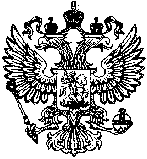 ПОСТАНОВЛЕНИЕОб утверждении единой формы «Сведения для ведения индивидуального (персонифицированного) учета и сведения о начисленных страховых взносах на обязательное социальное страхование от несчастных случаев на производстве и профессиональных заболеваний (ЕФС-1)» и порядка ее заполнения			МОСКВА	№ 	В соответствии с частью 3 статьи 15 Федерального закона от 14 июля       2022 г. № 237-ФЗ «О внесении изменений в отдельные законодательные акты Российской Федерации» (Собрание законодательства Российской Федерации, 2022, № 29, ст. 5204) в целях обеспечения ведения индивидуального (персонифицированного) учета в системах обязательного пенсионного страхования и обязательного социального страхования Правление Пенсионного фонда Российской Федерации п о с т а н о в л я е т: Утвердить по согласованию с Министерством труда и социальной защиты Российской Федерации и Фондом социального страхования Российской Федерации:единую форму «Сведения для ведения индивидуального (персонифицированного) учета и сведения о начисленных страховых взносах на обязательное социальное страхование от несчастных случаев на производстве и профессиональных заболеваний (ЕФС-1)» согласно приложению 1 к настоящему постановлению;Порядок заполнения единой формы «Сведения для ведения индивидуального (персонифицированного) учета и сведения о начисленных страховых взносах на обязательное социальное страхование от несчастных случаев на производстве и профессиональных заболеваний (ЕФС-1)» согласно приложению 2 к настоящему постановлению.Установить, что настоящее постановление вступает в силу с 1 января               2023 года.Контроль за исполнением настоящего постановления возложить на заместителя Председателя Правления Пенсионного фонда Российской Федерации Омелая Я.В.Временно исполняющий обязанности Председателя																		С. ЧирковФорма ЕФС-1Приложение 1 Утвержденапостановлением Правления ПФРот№Сведения для ведения индивидуального (персонифицированного) учета и сведения о начисленныхстраховых взносах на обязательное социальное страхование от несчастных случаев на производстве и профессиональных заболеванийСведения о страхователе:Регистрационный номер   	(полное или сокращенное (при наличии) наименование организации, обособленного подразделения/фамилия, имя, отчество (при наличии) индивидуального предпринимателя, физического лица)ИНН	КППОКФСОКОГУКод по ОКВЭДОКПО.	.	ОГРН (ОГРНИП)Номер контактноготелефонаАдрес электронной почтыСведения о страхователе, за которого представляются сведения:Регистрационный номер   	(полное или сокращенное (при наличии) наименование организации, обособленного подразделения/фамилия, имя, отчество (при наличии) индивидуального предпринимателя, физического лица)ИНН	КППОКФСОКОГУКод по ОКВЭДОКПО.	.	ОГРН (ОГРНИП)Наименование должности руководителя (уполномоченного представителя страхователя)(подпись)(фамилия, имя, отчество (при наличии)«	»	г.(дата)М.П. (при наличии)Раздел 1. Сведения о трудовой (иной) деятельности, страховом стаже, заработной плате и дополнительных страховых взносах на накопительную пенсиюПодраздел 1. Сведения о трудовой (иной) деятельности, страховом стаже, заработной плате зарегистрированного лица (ЗЛ)СНИЛС  	Фамилия  	Имя	 	Отчество (при наличии) 			                                           Дата рождения "	"  	  	г.ИНН (при наличии)Код категории ЗЛГражданство (код страны)Подраздел 1.1. Сведения о трудовой (иной) деятельностиПодано заявление о продолжении ведения трудовой книжки	Дата подачи  	Подано заявление о предоставлении сведений о трудовой деятельности	Дата подачи  	Признак отмены Признак отменыПодраздел 1.2. Сведения о страховом стажеОтчетный период:Тип сведений:	ИсходнаягодНазначение пенсииКорректирующая	Отменяющая	Корректируемый (отменяемый) период	годПодраздел 1.3. Сведения о заработной плате и условиях осуществления деятельности работников государственных (муниципальных) учреждений Отчетный период:	месяц	год(01 – январь, 02 – февраль, 03 – март, 04 – апрель, 05 – май, 06 – июнь, 07 – июль, 08 – август, 09 – сентябрь, 10 – октябрь, 11 – ноябрь, 12 – декабрь)Тип сведений:ИсходнаяКорректирующаяОтменяющаяКорректируемый (отменяемый) период	 	  месяц	годКТО организации	.	.Идентификационный номер ТОСП (если ТОСП):OID организации  	Сведения об условиях занятости и заработной плате:Подраздел 2. Основание для отражения данных о периодах работы застрахованного лица в условиях, дающих право на досрочное назначение пенсии в соответствии с частью 1 статьи 30 и статьей 31 Федерального закона от 28 декабря 2013 г. № 400-ФЗ «О страховых пенсиях»Отчетный период:	годТип сведений:	ИсходнаяКорректирующаяОтменяющаяКорректируемый (отменяемый) периодгодОбщее количество рабочих мест в особых условиях труда по штату   	Численность фактически работающих в особых условиях труда   	Подраздел 3. Сведения о застрахованных лицах, за которых перечислены дополнительные страховые взносы на накопительную пенсию и уплачены взносы работодателяПлатежное поручение №		от "   "		20     г. Дата исполнения платежного поручения "   "	20     г. Период уплаты  	Общая сумма перечисленных средств составляет	рублей.Раздел 2. Сведения о начисленных страховых взносах на обязательное социальное страхование от несчастных случаев на производстве и профессиональных заболеванийКод подчиненностиНомер корректировки(000 - исходная, 001 - номер корректировки)Среднесписочная численность работниковРасчетный (отчетный) период (код)(03 - 1 квартал; 06 - полугодие; 09 - 9 месяцев; 12 - год)Календарный годПрекращение деятельностиЧисленность работающих застрахованных лиц по обязательному социальному страхованию от несчастных случаев на производстве и профессиональных заболеванийЧисленность работающих инвалидовЧисленность работников, занятых на работах с вредными и (или) опасными производственными факторамиПодраздел 2.1. Расчет сумм страховых взносов(руб. коп.)Подраздел 2.1.1. Сведения об облагаемой базе для исчисления страховых взносов и исчисленных страховых взносах для организаций с выделенными самостоятельными классификационными единицами (СКЕ) или для организаций - государственных (муниципальных) учреждений, часть деятельности которых финансируется из бюджетов всех уровней и приравненных к ним источников (частичное финансирование), а также страхователей, исчисляющих страховые вносы по нескольким основаниямСКЕЧастичное финансированиеСтрахователь, исчисляющий страховые взносы по нескольким основаниям(руб. коп.)Подраздел 2.2. Сведения, необходимые для исчисления страховых взносов страхователями, указанными в пункте 2.1 статьи 22 Федерального закона от 24 июля 1998 г. № 125-ФЗ «Об обязательном социальном страховании от несчастных случаев на производстве и профессиональных заболеваний»(руб. коп.)Подраздел 2.3. Сведения о результатах проведенных обязательных предварительных и периодических медицинских осмотров работников и проведенной специальной оценке условий труда на начало годаПроведение обязательных предварительных и периодических медицинских осмотров работников:Общая численность работников, подлежащих обязательным предварительным и периодическим медицинским осмотрам (чел.)	 	Численность работников, прошедших обязательные предварительные и периодические медицинские осмотры (чел.)	 	Порядокзаполнения единой формы «Сведения для ведения индивидуального (персонифицированного) учета и сведения о начисленных страховых взносах на обязательное социальное страхование от несчастных случаев на производстве и профессиональных заболеваний (ЕФС-1)»I. Общие положения1.1. Настоящий Порядок определяет правила заполнения формы «Сведения для ведения индивидуального (персонифицированного) учета и сведения о начисленных страховых взносах на обязательное социальное страхование от несчастных случаев на производстве и профессиональных заболеваний (ЕФС-1)» (далее - форма ЕФС-1) и представления ее в Фонд пенсионного и социального страхования Российской Федерации (далее - Фонд).1.2. Форма ЕФС-1 является входящим документом индивидуального (персонифицированного) учета.1.3. Форма ЕФС-1 состоит из:титульного листа;раздела 1 «Сведения о трудовой (иной) деятельности, страховом стаже, заработной плате и дополнительных страховых взносах на накопительную пенсию» (далее - раздел 1):подраздела 1 раздела 1 «Сведения о трудовой (иной) деятельности, страховом стаже, заработной плате зарегистрированного лица (ЗЛ)» (далее - подраздел 1 раздела 1):подраздела 1.1 подраздела 1 «Сведения о трудовой (иной) деятельности» (далее - подраздел 1.1 подраздела 1);подраздела 1.2 подраздела 1 «Сведения о страховом стаже» (далее - подраздел 1.2 подраздела 1);подраздела 1.3 подраздела 1 «Сведения о заработной плате и условиях осуществления деятельности работников государственных (муниципальных) учреждений» (далее - подраздел 1.3 подраздела 1);подраздела 2 раздела 1 «Основание для отражения данных о периодах работы застрахованного лица в условиях,  дающих  право  на  досрочное  назначение пенсии в соответствии с частью 1 статьи 30 и статьей 31 Федерального закона       от 28 декабря 2013 г. № 400-ФЗ «О страховых пенсиях» (далее - подраздел 2 раздела 1);подраздела 3 раздела 1 «Сведения о застрахованных лицах, за которых перечислены дополнительные страховые взносы на накопительную пенсию и уплачены взносы работодателя» (далее - подраздел 3 раздела 1);раздела 2 «Сведения о начисленных страховых взносах на обязательное социальное страхование от несчастных случаев на производстве и профессиональных заболеваний» (далее - раздел 2):подраздела 2.1 раздела 2 «Расчет сумм страховых взносов» (далее - подраздел 2.1 раздела 2);подраздела 2.1.1 подраздела 2.1 «Сведения об облагаемой базе для исчисления страховых взносов и исчисленных страховых взносах для организаций с выделенными самостоятельными классификационными единицами (СКЕ) или для организаций - государственных (муниципальных) учреждений, часть деятельности которых финансируется из бюджетов всех уровней и приравненных к ним источников (частичное финансирование), а также страхователей, исчисляющих страховые взносы по нескольким основаниям» (далее - подраздел 2.1.1 подраздела 2.1);подраздела 2.2 раздела 2 «Сведения,  необходимые  для  исчисления  страховых  взносов  страхователями,  указанными  в пункте 2.1 статьи 22  Федерального закона от 24 июля 1998 г. № 125-ФЗ «Об обязательном социальном страховании от несчастных случаев на производстве и профессиональных заболеваний» (далее - подраздел 2.2 раздела 2);подраздела 2.3 раздела 2 «Сведения о результатах проведенных обязательных предварительных и периодических медицинских осмотров работников и проведенной специальной оценке условий труда на начало года» (далее - подраздел 2.3 раздела 2).1.4. Подраздел 1.1 подраздела 1 заполняется и представляется страхователями в территориальный орган Фонда на всех зарегистрированных лиц (включая лиц, работающих по совместительству и на дистанционной работе), с которыми заключены или прекращены трудовые (служебные) отношения в соответствии с Трудовым кодексом Российской Федерации или иными федеральными законами, в отношении которых произведены другие кадровые изменения (в том числе перевод на другую постоянную работу, установление второй и последующей профессии или иной квалификации, отмена ранее произведенных мероприятий и другие), а также в случае подачи зарегистрированным лицом заявления о продолжении ведения страхователем трудовой книжки в соответствии со статьей 66 Трудового кодекса Российской Федерации либо о представлении ему страхователем сведений о трудовой деятельности в соответствии со статьей 66.1 Трудового кодекса Российской Федерации.1.5. Подраздел 1.1 подраздела 1 представляется также страхователями в отношении застрахованных лиц, заключивших договоры гражданско-правового характера о выполнении работ (оказании услуг), договоры авторского заказа, договоры об отчуждении исключительного права на произведения науки, литературы, искусства, издательские лицензионные договоры, лицензионные договоры о предоставлении права использования произведения науки, литературы, искусства, в том числе договоры о передаче полномочий по управлению правами, заключенные с организацией по управлению правами на коллективной основе, на вознаграждение по которым в соответствии с законодательством Российской Федерации о налогах и сборах начисляются страховые взносы.1.6. Подраздел 1.2 подраздела 1 заполняется и представляется страхователями в отношении застрахованных лиц, которые в отчетном периоде:1) выполняли работу (осуществляли деятельность), дающую право на досрочное назначение страховой пенсии в соответствии со статьями 30, 31, пунктами 6 и 7 части 1 статьи 32 Федерального закона от 28 декабря 2013 г.         № 400-ФЗ «О страховых пенсиях»;2) работали в сельском хозяйстве и при исчислении стажа работы которых применяется список работ, производств, профессий, должностей, специальностей, в соответствии с которым устанавливается повышение размера фиксированной выплаты к страховой пенсии по старости и к страховой пенсии по инвалидности в соответствии с частью 14 статьи 17 Федерального закона от 28 декабря 2013 г.      № 400-ФЗ;3) формировали свои пенсионные права в соответствии с Законом Российской Федерации от 15 мая 1991 г. № 1244-1 «О социальной защите граждан, подвергшихся воздействию радиации вследствие катастрофы на Чернобыльской АЭС»;4) замещали государственные должности Российской Федерации, замещали на постоянной основе государственные должности субъектов Российской Федерации, замещали на постоянной основе муниципальные должности, должности государственной гражданской службы Российской Федерации, должности муниципальной службы;5) работали полный навигационный период на водном транспорте, полный сезон на предприятиях и в организациях сезонных отраслей промышленности, вахтовым методом;6) работали в период отбывания наказания в виде лишения свободы;7) имели периоды простоя или отстранения от работы;8) имели периоды освобождения от работы с сохранением места работы (должности) на время исполнения государственных или общественных обязанностей;9) имели период получения пособия по безработице, период участия в оплачиваемых общественных работах, период переезда или переселения по направлению государственной службы занятости населения в другую местность для трудоустройства;10) находились в отпуске по уходу за ребенком в возрасте от полутора до трех лет, в отпуске без сохранения заработной платы.На застрахованных лиц, имевших в отчетном периоде периоды получения пособия по безработице, периоды участия в оплачиваемых общественных работах, периоды переезда или переселения по направлению государственной службы занятости в другую местность для трудоустройства, подраздел 1.2 подраздела 1 представляется органами службы занятости населения.1.7. Подраздел 1.3 подраздела 1 представляется страхователями, являющимися государственными (муниципальными) учреждениями и осуществляющими виды деятельности, определенные федеральным органом исполнительной власти, осуществляющим функции по выработке и реализации государственной политики и нормативно-правовому регулированию в сфере труда, для мониторинга системы оплаты труда работников бюджетной сферы.1.8. Подраздел 2 раздела 1 заполняется и представляется страхователями вместе с подразделом 1.2 подраздела 1 при представлении сведений о застрахованных лицах, занятых на соответствующих видах работ, предусмотренных частью 1 статьи 30 и статьей 31 Федерального закона                                   от 28 декабря 2013 г. № 400-ФЗ.1.9. Подраздел 3 раздела 1 заполняется и представляется страхователями (работодателями), перечисляющими дополнительные страховые взносы на накопительную пенсию застрахованных лиц и взносы работодателя в пользу застрахованных лиц (в случае их уплаты) в соответствии с Федеральным законом от 30 апреля 2008 г. № 56-ФЗ «О дополнительных страховых взносах на накопительную пенсию и государственной поддержке формирования пенсионных накоплений».1.10. Раздел 2 заполняется и представляется страхователями - юридическими лицами любой организационно-правовой формы (в том числе иностранными организациями, осуществляющими свою деятельность на территории Российской Федерации и нанимающими граждан Российской Федерации) либо физическими лицами, нанимающими лиц, подлежащих обязательному социальному страхованию от несчастных случаев на производстве и профессиональных заболеваний в соответствии с пунктом 1 статьи 5 Федерального закона от 24 июля 1998 г. № 125-ФЗ «Об обязательном социальном страховании от несчастных случаев на производстве и профессиональных заболеваний».1.11. При направлении в Фонд формы ЕФС-1 допускается представление отдельных разделов и подразделов в соответствии с законодательно установленными сроками.Титульный лист является обязательными для заполнения при представлении всех разделов и подразделов формы ЕФС-1.Заполнение подраздела 1 раздела 1 «Сведения о трудовой (иной) деятельности, страховом стаже, заработной плате зарегистрированного лица (ЗЛ)» является обязательным при представлении подразделов 1.1, 1.2, 1.3 подраздела 1.При представлении раздела 2 подразделы 2.1, 2.3 раздела 2 являются обязательными для заполнения всеми страхователями. В случае отсутствия показателей для заполнения подразделов 2.1.1 и 2.2 раздела 2 указанные подразделы не заполняются и не представляются.1.12. Форма ЕФС-1 заполняется на основании первичных документов страхователя, в том числе приказов, других документов кадрового учета и данных бухгалтерского учета, технологической документации, а также на основании договоров гражданско-правового характера и иных договоров, на вознаграждение по которым в соответствии с законодательством Российской Федерации о налогах и сборах начисляются страховые взносы.1.13. Форма ЕФС-1 может представляться в электронной форме или на бумажных носителях (в том числе в сопровождении магнитного носителя).1.14. При представлении формы ЕФС-1 на бумажном носителе страхователи заполняют форму чернилами, шариковой ручкой печатными буквами или при помощи средств вычислительной техники без помарок, исправлений и без каких-либо сокращений. При этом должны использоваться чернила черного, фиолетового или синего цвета. Не допускается исправление ошибок с помощью корректирующего или иного аналогичного средства.1.15. Форма ЕФС-1 подписывается руководителем (уполномоченным представителем страхователя) и заверяется печатью организации. Страхователь (работодатель), не являющийся юридическим лицом (уполномоченный представитель страхователя, не являющегося юридическим лицом), заверяет форму печатью (при наличии) и личной подписью.Поля «Наименование должности руководителя (уполномоченного представителя страхователя)», «Подпись», «Расшифровка подписи» (указывается Ф.И.О. полностью) обязательны к заполнению.1.16. Уполномоченный представитель страхователя - юридического лица осуществляет свои полномочия на основании доверенности, выдаваемой в порядке, установленном гражданским законодательством, в том числе доверенности в форме электронного документа, подписанного усиленной квалифицированной электронной подписью доверителя. Уполномоченный представитель страхователя, не являющегося юридическим лицом, осуществляет свои полномочия на основании нотариально удостоверенной доверенности, доверенности, приравненной к нотариально удостоверенной в соответствии с гражданским законодательством, или доверенности в форме электронного документа, подписанного усиленной квалифицированной электронной подписью доверителя.1.17. Форма ЕФС-1 в форме электронного документа представляется страхователем по форматам, утвержденным Фондом, и подписывается усиленной квалифицированной электронной подписью в соответствии с Федеральным законом от 6 апреля 2011 г. № 63-ФЗ «Об электронной подписи».II. Заполнение титульного листа единой формы «Сведения для ведения индивидуального (персонифицированного) учета и сведения о начисленных страховых взносах на обязательное социальное страхование от несчастных случаев на производстве и профессиональных заболеваний (ЕФС-1)»2.1. Заполнение сведений о страхователе.2.1.1. В поле «Регистрационный номер» указывается действующий регистрационный номер страхователя.2.1.2. В поле «Полное или сокращенное (при наличии) наименование организации, обособленного подразделения/фамилия, имя, отчество (последнее при наличии) индивидуального предпринимателя, физического лица» указывается наименование организации в соответствии с учредительными документами либо отделения иностранной организации, осуществляющей деятельность на территории Российской Федерации, обособленного подразделения; при подаче формы ЕФС-1 индивидуальным предпринимателем, адвокатом, нотариусом, занимающимся частной практикой, главой крестьянско-фермерского хозяйства, физическим лицом, не признаваемым индивидуальным предпринимателем, указывается его фамилия, имя, отчество (последнее при наличии) (полностью, без сокращений) в соответствии с документом, удостоверяющим личность.2.1.3. В поле «ИНН» указывается идентификационный номер налогоплательщика (далее - ИНН).Для юридического лица, образованного в соответствии с законодательством Российской Федерации, ИНН указывается в соответствии со свидетельством о постановке на учет в налоговом органе по месту нахождения на территории Российской Федерации.Для физического лица ИНН указывается в соответствии со свидетельством о постановке на учет в налоговом органе физического лица по месту жительства на территории Российской Федерации.В поле «ИНН», состоящем из 12 знакомест, показатель ИНН налогоплательщика, имеющий десять знаков, записывается в первых десяти знакоместах, в двух последних ставится прочерк.2.1.4. В поле «КПП» указывается код причины постановки на учет по месту нахождения организации (далее - КПП) в соответствии со свидетельством о постановке на учет в налоговом органе юридического лица, образованного в соответствии с законодательством Российской Федерации, по месту нахождения на территории Российской Федерации.КПП по месту нахождения обособленного подразделения указывается в соответствии с уведомлением о постановке на учет в налоговом органе юридического лица, образованного в соответствии с законодательством Российской Федерации, по месту нахождения обособленного подразделения на территории Российской Федерации. КПП должен состоять из 9 цифр либо отсутствовать (для физических лиц).2.1.5. В поле «ОКФС» указывается цифровой код в соответствии с Общероссийским классификатором форм собственности, который состоит из двух цифр. Возможные варианты: «12», «13», «14». Необходимо вводить только цифры без иных символов (в том числе символов пробела и переноса). Поле обязательно для заполнения при представлении сведений, предусмотренных подразделом 1.3 формы ЕФС-1.2.1.6. В поле «ОКОГУ» указывается цифровой код, присвоенный организации в соответствии с Общероссийским классификатором органов государственной власти и управления, состоящий из 7 цифр. Необходимо вводить только цифры без иных символов (в том числе символов пробела и переноса). Поле обязательно для заполнения при представлении сведений, предусмотренных подразделом 1.3 формы ЕФС-1.2.1.7. В поле «ОКПО» указывается цифровой код, присвоенный организации в соответствии с Общероссийским классификатором предприятий и организаций, состоящий из 8 цифр. В случае если отчитывающаяся организация является территориально обособленным структурным подразделением, то указывается ОКПО головной организации. Необходимо вводить только цифры без иных символов (в том числе без символов пробела или переноса). Поле обязательно для заполнения при представлении сведений, предусмотренных подразделом 1.3 формы ЕФС-1.2.1.8. В поле «Код по ОКВЭД» указывается код согласно Общероссийскому классификатору видов экономической деятельности ОК 029-2014 (КДЕС Ред. 2) по основному виду экономической деятельности страхователя (далее - код по ОКВЭД), определяемому в соответствии с постановлением Правительства Российской Федерации от 1 декабря 2005 г. № 713 «Об утверждении Правил отнесения видов экономической деятельности к классу профессионального риска» и приказом Министерства здравоохранения и социального развития Российской Федерации от 31 января 2006 г. № 55 «Об утверждении Порядка подтверждения основного вида экономической деятельности страхователя по обязательному социальному страхованию от несчастных случаев на производстве и профессиональных заболеваний - юридического лица, а также видов экономической  деятельности подразделений страхователя, являющихся самостоятельными классификационными единицами», по состоянию на соответствующую дату сдачи отчетности.Вновь созданные организации - страхователи по обязательному социальному страхованию от несчастных случаев на производстве и профессиональных заболеваний указывают код по данным органа государственной регистрации, а начиная со второго года деятельности - код, подтвержденный в установленном порядке в территориальных органах Фонда.2.1.9. В поле «ОГРН (ОГРНИП)» указывается основной государственный регистрационный номер (далее - ОГРН) в соответствии со свидетельством о государственной регистрации юридического лица, образованного в соответствии с законодательством Российской Федерации, по месту нахождения на территории Российской Федерации.Для индивидуального предпринимателя основной государственный регистрационный номер индивидуального предпринимателя (далее - ОГРНИП) указывается в соответствии с записью в Едином государственном реестре индивидуальных предпринимателей.При заполнении ОГРН юридического лица, который состоит из тринадцати знаков, в зоне из пятнадцати ячеек, отведенных для записи показателя ОГРН, в первых двух ячейках следует проставить нули (00).2.1.10. В поле «Номер контактного телефона» указывается городской или мобильный номер телефона страхователя/правопреемника или представителя страхователя с кодом города или оператора сотовой связи соответственно. Цифры заполняются в каждой ячейке без применения знаков «тире» и «скобка».2.1.11. В поле «Адрес электронной почты» указывается адрес электронной почты страхователя/правопреемника или представителя страхователя. Адрес заполняется без пробелов, запятых и других знаков препинания, допускаются только точки или тире.2.2. Заполнение сведений о страхователе, за которого представляются сведения.Реквизиты раздела заполняются согласно подпунктам 2.1.1-2.1.11 настоящего Порядка.2.3. В полях «Наименование должности руководителя (уполномоченного представителя страхователя)», «Подпись», «Фамилия, имя, отчество (при наличии)», «М.П.», «Дата» указывается должность руководителя организации, индивидуального предпринимателя, физического лица, представителя страхователя, проставляется подпись страхователя/правопреемника либо его представителя, фамилия, имя, отчество (при наличии) руководителя организации, индивидуального предпринимателя, физического лица, представителя страхователя и дата подписания формы; в случае подачи формы организацией - ставится печать (при ее наличии).III. Заполнение раздела 1 «Сведения о трудовой (иной) деятельности, страховом стаже, заработной плате и дополнительных страховых взносах на накопительную пенсию» единой формы «Сведения для ведения индивидуального (персонифицированного) учета и сведения о начисленных страховых взносах на обязательное социальное страхование от несчастных случаев на производстве и профессиональных заболеваний (ЕФС-1)»3.1. Заполнение сведений о зарегистрированном лице в подразделе 1 раздела 1 «Сведения о трудовой (иной) деятельности, страховом стаже, заработной плате зарегистрированного лица (ЗЛ)».3.1.1. В поле «СНИЛС» указывается страховой номер индивидуального лицевого счета зарегистрированного лица (далее - СНИЛС), в отношении которого представляется форма ЕФС-1.СНИЛС должен состоять из 11 цифр по формату XXX-XXX-XXX-XX или XXX-XXX-XXX XX. 3.1.2. В поле «ИНН (при наличии)» указывается идентификационный номер налогоплательщика, при наличии (далее - ИНН).ИНН указывается в соответствии со свидетельством о постановке на учет в налоговом органе физического лица по месту жительства на территории Российской Федерации.3.1.3. Поля «Фамилия», «Имя», «Отчество (при наличии)» заполняются на русском языке в именительном падеже полностью, без сокращений или замены имени и отчества инициалами.Поля «Фамилия» и (или) «Имя» обязательны для заполнения.3.1.4. В поле «Дата рождения» указывается дата рождения зарегистрированного лица.3.1.5. Сведения, указанные в полях «СНИЛС», «Фамилия», «Имя», «Отчество (при наличии)», «Дата рождения», должны соответствовать сведениям, указанным в документе, подтверждающем регистрацию в системе индивидуального (персонифицированного) учета.3.1.6. В поле «Код категории ЗЛ» указывается один из следующих кодов:3.1.7. Поле «Гражданство (код страны)» заполняется в соответствии с Общероссийским классификатором стран мира.Для лиц без гражданства в поле «Гражданство (код страны)» указывается код  «000».   3.2. Заполнение подраздела 1.1 подраздела 1 «Сведения о трудовой (иной) деятельности».3.2.1. Заполнение сведений о дате подачи заявления о продолжении ведения трудовой книжки либо о предоставлении сведений о трудовой деятельности (далее - заявления).В поле «Дата подачи» указывается дата подачи соответствующего заявления в формате ДД.ММ.ГГГГ. Поле заполняется тем страхователем, которому подано соответствующее заявление.При необходимости представления корректирующей даты подачи зарегистрированным лицом одного из заявлений представляется форма СЗВ-ТД, где в соответствующей строке заполняется новая дата подачи заявления.В случае необходимости отмены ранее представленных сведений о подаче заявлений в соответствующей строке указывается ранее указанная дата, и в поле «Признак отмены» проставляется знак «X».3.2.2. Графа 1 «№ п/п» таблицы заполняется сквозной нумерацией. Номер присваивается записи по каждому кадровому мероприятию и (или) по каждому договору гражданско-правового характера (далее - договор ГПХ).Номера должны указываться в порядке возрастания без пропусков и повторений.3.2.3. В графе 2 «Дата (число, месяц, год) приема, перевода, увольнения, начала договора ГПХ, окончания договора ГПХ» указывается в формате «ДД.ММ.ГГГГ»: дата кадрового мероприятия; дата начала периода работы по договору ГПХ; дата окончания периода работы по договору ГПХ.3.2.4. В графе 3 «Сведения о приеме, переводе, увольнении, начале договора ГПХ, окончании договора ГПХ» указываются следующие мероприятия:3.2.5. В графе 4 «Работа в районах Крайнего Севера/Работа в местностях, приравненных к районам Крайнего Севера» указывается один из следующих кодов:Графа заполняется в отношении зарегистрированных лиц, осуществляющих работу (в том числе по договорам ГПХ) в районах Крайнего Севера/работу в местностях, приравненных к районам Крайнего Севера.3.2.6. В графе 5 «Трудовая функция (должность, профессия, специальность, квалификация, конкретный вид поручаемой работы), структурное подразделение» указываются наименование должности (работы), специальности, профессии с указанием квалификации, конкретный вид поручаемой работы и наименование структурного подразделения (если условие о работе в конкретном структурном подразделении включено в трудовой договор).Записи о наименовании трудовой функции (должности (работы), специальности, профессии с указанием квалификации, конкретном виде поручаемой работы) заполняются в соответствии со штатным расписанием работодателя. В случае если в соответствии с федеральными законами с выполнением работ по определенным должностям, специальностям или профессиям связано предоставление льгот либо наличие ограничений, то наименование этих должностей, специальностей или профессий и квалификационные требования к ним должны соответствовать наименованиям и требованиям, предусмотренным соответствующими квалификационными справочниками или соответствующими положениями профессиональных стандартов или реестров соответствующих должностей.Для государственных и муниципальных служащих также указывается код должности по соответствующему реестру должностей.Установление (присвоение) работнику второй и последующей профессии, специальности или иной квалификации заполняется с указанием разрядов, классов или иных категорий этих профессий, специальностей или уровней квалификации (класс, категория, классный чин и тому подобное).Если в соответствии с приговором суда осужденный и не отбывший наказание работник лишен права занимать определенные должности или заниматься определенной деятельностью, вносится запись о том, на каком основании, на какой срок и какую должность он лишен права занимать (какой деятельностью лишен права заниматься).В случае заключения договора ГПХ графа «Трудовая функция (должность, профессия, специальность, квалификация, конкретный вид поручаемой работы), структурное подразделение» не заполняется.3.2.7. В графе 6 «Код выполняемой функции» указывается кодовое обозначение занятия, соответствующее занимаемой должности (профессии), виду трудовой деятельности, осуществляемой на рабочем месте при исполнении трудовых функций (работ, обязанностей), состоящее из пяти цифровых знаков в формате «XXXX.X», где:первые четыре знака - код наименования группы занятий в Общероссийском классификаторе занятий (ОКЗ);пятый знак - контрольное число.Графа «Код выполняемой функции» обязательно должна быть заполнена, если вид мероприятия принимает значение «ПРИЕМ», «ПЕРЕВОД», «УВОЛЬНЕНИЕ», «НАЧАЛО ДОГОВОРА  ГПХ» или «ОКОНЧАНИЕ ДОГОВОРА ГПХ».Для договоров ГПХ в графе «Код выполняемой функции» также указывается один из следующих кодов:3.2.8. В графе 7 «Причины увольнения, пункт, часть статьи, статья Трудового кодекса Российской Федерации, федерального закона» указывается код причины увольнения в соответствии с разделом «Коды причин увольнения, используемые при заполнении формы «Сведения для ведения индивидуального (персонифицированного) учета и сведения о начисленных страховых взносах на обязательное социальное страхование от несчастных случаев на производстве и профессиональных заболеваний (ЕФС-1)» приложения «Классификатор параметров, используемых при заполнении сведений для ведения индивидуального (персонифицированного) учета» (далее - Классификатор) к настоящему Порядку, а также без каких-либо сокращений причина прекращения трудового договора в соответствии с положениями Трудового кодекса Российской Федерации или иного федерального закона. Если указан код «иное», то обязательно указываются реквизиты нормативного правового акта, а также пункт, часть статьи, статья, являющиеся основанием для увольнения.В случае прекращения договора ГПХ графа «Причины увольнения, пункт, часть статьи, статья Трудового кодекса Российской Федерации, федерального закона» не заполняется.3.2.9. В графе 8 «Наименование документа» подраздела «Основание» указывается наименование документа, подтверждающего оформление (прекращение) трудовых отношений (приема, перевода, приостановления, увольнения и так далее):  приказа (распоряжения), иного документа страхователя, или наименование договора ГПХ.3.2.10. В графе 9 «Дата» подраздела «Основание» указывается в формате ДД.ММ.ГГГГ: дата документа, подтверждающего оформление (прекращение) трудовых отношений; дата заключения договора ГПХ (подписания договора ГПХ обеими сторонами договора); дата прекращения договора ГПХ.3.2.11. В графе 10 «Номер документа» подраздела «Основание» указывается номер приказа (распоряжения), иного документа или номер договора ГПХ без указания знака «№».3.2.12. В случае если требуется отменить запись в ранее представленных страхователем сведениях о трудовой (иной) деятельности по зарегистрированному лицу, страхователем представляется форма ЕФС-1, заполненная в полном соответствии с первоначальными сведениями, которые требуется отменить, при этом в графе 11 «Признак отмены записи» проставляется знак «X».3.2.13. В случае если требуется скорректировать (исправить) ранее представленные сведения о трудовой (иной) деятельности по зарегистрированному лицу, необходимо отменить ранее представленные сведения в соответствии с пунктом 3.2.12 настоящего Порядка и в следующей строке заполнить скорректированные (исправленные) сведения.3.2.14. Если за время работы зарегистрированного лица наименование страхователя изменяется, то об этом отдельной строкой в графе 3 «Сведения о приеме, переводе, увольнении, начале договора ГПХ, окончании договора ГПХ» подраздела «Сведения о трудовой (иной) деятельности» указывается «Переименование».3.3. Заполнение подраздела 1.2 подраздела 1 «Сведения о страховом стаже».3.3.1. В поле «Отчетный период» указывается год, за который представляется подраздел 1.2 подраздела 1, в формате ГГГГ.Поле «Отчетный период» имеет значение, равное или больше «2023».3.3.2. В поле «Тип сведений» знаком «X» отмечается тип представляемой формы: исходная, назначение пенсии, корректирующая или отменяющая.Формы с типом сведений «Назначение пенсии» представляются на застрахованных лиц, которым для установления пенсии, в том числе накопительной пенсии, срочной пенсионной выплаты или единовременной выплаты средств пенсионных накоплений, необходимо учесть период работы календарного года, срок представления отчетности за который не наступил.Форма с типом сведений «Назначение пенсии» представляется и в случае отсутствия у застрахованного лица в указанный период работы календарного года сведений, подлежащих указанию в подразделах «Территориальные условия», «Особенности исчисления страхового стажа», «Условия досрочного назначения страховой пенсии», «Результат специальной оценки условий труда».При наступлении срока представления сведений в отношении застрахованного лица, на которого была представлена форма с типом сведений «Назначение пенсии», должна быть представлена форма с типом сведений «Исходная».Форма с типом «Назначение пенсии» не может быть представлена за период, данные по которому уже учтены на индивидуальном лицевом счете на основании формы с типом «Исходная» или «Корректирующая».Форма с типом «Корректирующая» заполняется с целью корректировки сведений, учтенных на индивидуальном лицевом счете застрахованного лица на основании формы ЕФС-1, ранее представленной страхователем. На основании формы с типом сведений «Отменяющая» данные, учтенные на ИЛС на основании формы ЕФС-1, за отчетный период, который корректируется, будут отменены.3.3.3. В поле «Корректируемый (отменяемый) период» указывается год, за который корректируются или отменяются сведения.3.3.4. Графа 1 «№ п/п» таблицы заполняется сквозной нумерацией. Номер присваивается строке в случае необходимости отражения нескольких периодов работы застрахованного лица. Номера должны указываться в порядке возрастания без пропусков и повторений.3.3.5. Даты, указанные в графах 2 и 3 подраздела «Период работы», должны находиться в пределах отчетного периода, указанного в поле «Отчетный период», и содержать значения в формате ДД.ММ.ГГГГ.Для формы ЕФС-1 с типом «Назначение пенсии» в графе «Период работы» указываются даты в пределах от даты начала отчетного периода, указанного в поле «Отчетный период», по дату, предшествующую дате предполагаемого выхода застрахованного лица на пенсию.3.3.6. В графе 4 «Код» подраздела «Территориальные условия» указываются коды в соответствии с разделом «Коды территориальных условий, используемые при заполнении формы «Сведения для ведения индивидуального (персонифицированного) учета и сведения о начисленных страховых взносах на обязательное социальное страхование от несчастных случаев на производстве и профессиональных заболеваний (ЕФС-1)» Классификатора.Код «РКС» указывается в случае осуществления застрахованным лицом работы в районах Крайнего Севера, предусмотренных одновременно Перечнем районов Крайнего Севера и местностей, приравненных к районам Крайнего Севера, на которые распространяется действие указов Президиума Верховного Совета СССР от 10 февраля 1960 г. и от 26 сентября 1967 г. о льготах для лиц, работающих в этих районах и местностях, утвержденным постановлением Совета Министров СССР от 10 ноября 1967 г. № 1029 «О порядке применения Указа Президиума Верховного Совета СССР от 26 сентября 1967 г. «О расширении льгот для лиц, работающих в районах Крайнего Севера и в местностях, приравненных к районам Крайнего Севера», действовавшим на 31 декабря     2001 года, и Перечнем районов Крайнего Севера и местностей, приравненных к районам Крайнего Севера, в целях предоставления государственных гарантий и компенсаций для лиц, работающих и проживающих в этих районах и местностях, утвержденным постановлением Правительства Российской Федерации                   от 16 ноября 2021 г. № 1946 «Об утверждении перечня районов Крайнего Севера и местностей, приравненных к районам Крайнего Севера, в целях предоставления государственных гарантий и компенсаций для лиц, работающих и проживающих в этих районах и местностях, признании утратившими силу некоторых актов Правительства Российской Федерации и признании не действующими на территории Российской Федерации некоторых актов Совета Министров СССР», действующим в отчетном периоде.Код «МКС» указывается в случае осуществления застрахованным лицом работы в местностях, приравненных к районам Крайнего Севера, предусмотренных одновременно Перечнем, утвержденным постановлением Совмина СССР от 10 ноября 1967 г. № 1029, действовавшим на 31 декабря        2001 года, и Перечнем, утвержденным постановлением Правительства Российской Федерации от 16 ноября 2021 г. № 1946, действующим в отчетном периоде.Код «РКСР» указывается в случае осуществления застрахованным лицом работы в районах Крайнего Севера, предусмотренных Перечнем, утвержденным постановлением Правительства Российской Федерации от 16 ноября 2021 г.           № 1946, действующим в отчетном периоде, но не относившихся согласно Перечню, утвержденному постановлением Совмина СССР от 10 ноября 1967 г.        № 1029, действовавшему на 31 декабря 2001 года, к районам Крайнего Севера либо к местностям, приравненным к районам Крайнего Севера.Код «МКСР» указывается в случае осуществления застрахованным лицом работы в местностях, приравненных к районам Крайнего Севера, предусмотренных Перечнем, утвержденным постановлением Правительства Российской Федерации от 16 ноября 2021 г. № 1946, действующим в отчетном периоде, но не относившихся согласно Перечню, утвержденному постановлением Совмина СССР от 10 ноября 1967 г. № 1029, действовавшему на 31 декабря        2001 года, к районам Крайнего Севера либо к местностям, приравненным к районам Крайнего Севера.Код «МКС-РКСР» указывается в случае осуществления застрахованным лицом работы в районах Крайнего Севера, предусмотренных Перечнем, утвержденным постановлением Правительства Российской Федерации                  от 16 ноября 2021 г. № 1946, действующим в отчетном периоде, которые согласно Перечню, утвержденному постановлением Совмина СССР от 10 ноября 1967 г.      № 1029, действовавшему на 31 декабря 2001 года, относились к местностям, приравненным к районам Крайнего Севера.Код «Ч31» указывается в случае осуществления застрахованным лицом работы в зоне отчуждения, установленной разделом I Перечня населенных пунктов, находящихся в границах зон радиоактивного загрязнения вследствие катастрофы на Чернобыльской АЭС, в соответствии с которым устанавливается пенсия по старости, утвержденного постановлением Правительства Российской Федерации от 8 октября 2015 г. № 1074 «Об утверждении перечня населенных пунктов, находящихся в границах зон радиоактивного загрязнения вследствие катастрофы на Чернобыльской АЭС».Код «Ч33» указывается в случае осуществления застрахованным лицом работы в зоне проживания с правом на отселение, установленной разделом III Перечня, утвержденного постановлением Правительства Российской Федерации от 8 октября 2015 г. № 1074.Код «Ч34» указывается в случае осуществления застрахованным лицом работы в зоне проживания с льготным социально-экономическим статусом, установленной разделом IV Перечня, утвержденного постановлением Правительства Российской Федерации от 8 октября 2015 г. № 1074.Код «Ч35» указывается в случае осуществления застрахованным лицом работы в зоне отселения, установленной разделом II Перечня, утвержденного постановлением Правительства Российской Федерации от 8 октября 2015 г.          № 1074.Код «Ч36» указывается в случае осуществления застрахованным лицом работы в зоне отселения (не проживающим в этой зоне), установленной разделом II Перечня, утвержденного постановлением Правительства Российской Федерации от 8 октября 2015 г. № 1074.3.3.7. Периоды работы в районах Крайнего Севера и приравненных к ним местностях, которая выполнялась в режиме неполной рабочей недели, но полного рабочего дня, в связи с сокращением объемов производства, исчисляются по фактически отработанному времени в соответствии с пунктом 6 Правил исчисления периодов работы, дающей право на досрочное назначение трудовой пенсии по старости в соответствии со статьями 27 и 28 Федерального закона «О трудовых пенсиях в Российской Федерации», утвержденных постановлением Правительства Российской Федерации от 11 июля 2002 г. № 516  (для кодов «РКС», «МКС», «РКСР», «МКСР», «МКС-РКСР»).Количество месяцев, принимаемых к зачету в стаж работы в районах Крайнего Севера и приравненных к ним местностях, определяется путем деления суммарного числа фактически отработанных полных дней на число рабочих дней в месяце, исчисленное в среднем за год, 21,2 - при пятидневной рабочей неделе; 25,4 - при шестидневной рабочей неделе. Полученное после этого действия число при необходимости округляется до двух знаков. Целая часть полученного числа составляет количество календарных месяцев. Для окончательного расчета дробная часть числа переводится в календарные дни из расчета 1 календарный месяц равен 30 дням. При переводе во внимание принимается целая часть числа, округление не допускается.3.3.8. Для каждого из периодов работы, предусмотренной в пункте 3.3.7, ограниченных датами, указанными в графах 2 и 3 «Период работы», в графе 7 «Дополнительные сведения» подраздела «Особенности исчисления страхового стажа» отражается рабочее время в переведенном в указанном порядке календарном исчислении (месяц, день). 3.3.9. Периоды работы, учитываемые в соответствии со статьей 36 Закона Российской Федерации от 15 мая 1991 г. № 1244-1 «О социальной защите граждан, подвергшихся воздействию радиации вследствие катастрофы на Чернобыльской АЭС» гражданам, занятым на работах в зоне отселения (не проживающим в этой зоне), исчисляются по фактически отработанному времени (код «Ч36»).Количество месяцев, принимаемых к зачету в стаж на соответствующих видах работ, определяется путем деления суммарного числа фактически отработанных полных дней на число рабочих дней в месяце, исчисленное в среднем за год, 21,2 - при пятидневной рабочей неделе; 25,4 - при шестидневной рабочей неделе. Полученное после этого действия число при необходимости округляется до двух знаков. Целая часть полученного числа составляет количество календарных месяцев. Для окончательного расчета дробная часть числа переводится в календарные дни из расчета 1 календарный месяц равен 30 дням. При переводе во внимание принимается целая часть числа, округление не допускается.3.3.10. Код «СЕЛО» указывается в соответствии со Списком работ, производств, профессий, должностей, специальностей, в соответствии с которыми устанавливается повышение размера фиксированной выплаты к страховой пенсии по старости и к страховой пенсии по инвалидности в соответствии с частью 14 статьи 17 Федерального закона «О страховых пенсиях», утвержденным постановлением Правительства Российской Федерации                      от 29 ноября 2018 г. № 1440 «Об утверждении списка работ, производств, профессий, должностей, специальностей, в соответствии с которыми устанавливается повышение размера фиксированной выплаты к страховой пенсии по старости и к страховой пенсии по инвалидности в соответствии с частью 14 статьи 17 Федерального закона «О страховых пенсиях», и правил исчисления периодов работы (деятельности), дающей право на установление повышения фиксированной выплаты к страховой пенсии по старости и к страховой пенсии по инвалидности в соответствии с частью 14 статьи 17 Федерального закона «О страховых пенсиях».3.3.11. В графе 5 «Районный коэффициент» подраздела «Территориальные условия» указываются надбавки, предусмотренные за работу в регионах со сложными климатическими условиями, в формате «Х.Х».В случае наличия в графе 4 «Код» кодов «РКС», «МКС», «РКСР», «МКСР», «МКС-РКСР» графа «Районный коэффициент» обязательна к заполнению.3.3.12. В графе 6 «Основание (код)» подраздела «Особенности исчисления страхового стажа» указывается код в соответствии с разделом «Коды «Особенности исчисления страхового стажа: основание», используемые при заполнении формы «Сведения для ведения индивидуального (персонифицированного) учета и сведения о начисленных страховых взносах на обязательное социальное страхование от несчастных случаев на производстве и профессиональных заболеваний (ЕФС-1)» Классификатора.3.3.13. Код «СЕЗОН» заполняется только при условии, если отработан полный сезон на работах, предусмотренных перечнем сезонных работ, или полный навигационный период на водном транспорте.3.3.14. Код «ПОЛЕ» заполняется, если в графе 8 «Особые условия труда (код)» указан код «27-6» и только при условии, что работа в экспедициях, партиях, отрядах, на участках и в бригадах на полевых работах (геологоразведочных, поисковых, топографо-геодезических, геофизических, гидрографических, гидрологических, лесоустроительных и изыскательных) выполнялась непосредственно в полевых условиях.3.3.15. Для застрахованного лица, имеющего период получения пособия по безработице, период участия в оплачиваемых общественных работах и период переезда или переселения по направлению государственной службы занятости в другую местность для трудоустройства в соответствии с пунктом 4 части 1            статьи 12 Федерального закона от 28 декабря 2013 г. № 400-ФЗ, в графе 6 «Основание (код)» подраздела «Особенности исчисления страхового стажа» указывается значение «БЕЗР».3.3.16. В графе 7 «Дополнительные сведения» подраздела «Особенности исчисления страхового стажа» указываются  периоды работы застрахованного лица в соответствии с кодами раздела «Коды «Особенности исчисления страхового стажа: дополнительные сведения», используемые при заполнении формы «Сведения для ведения индивидуального (персонифицированного) учета и сведения о начисленных страховых взносах на обязательное социальное страхование от несчастных случаев на производстве и профессиональных заболеваний (ЕФС-1)» Классификатора.3.3.17. В случае если выплата и иное вознаграждение по гражданско-правовому договору произведены в отчетном периоде, указывается код «ДОГОВОР». Если выплата и иное вознаграждение за работу по договору отсутствуют, указывается код «НЕОПЛДОГ» или «НЕОПЛАВТ».3.3.18. При заполнении периода работы осужденных лиц в графе 7 «Дополнительные сведения» подраздела «Особенности исчисления страхового стажа» указывается количество засчитанных в страховой стаж календарных месяцев и дней работы осужденного застрахованного лица.3.3.19. Код «ДЛОТПУСК» может быть указан только в сочетании с кодами особых условий труда и кодами основания для досрочного назначения страховой пенсии (графы 8 и 9) и заполняется только для периодов работы, предусмотренных пунктами 1-18 части 1 статьи 30 Федерального закона от 28 декабря 2013 г. № 400-ФЗ, за которые отсутствуют данные о начислении страховых взносов по дополнительному тарифу.3.3.20. Для застрахованных лиц, работающих в территориальных условиях или на видах работ, дающих право на досрочное назначение страховой пенсии по старости, код территориальных условий или код особых условий труда и код основания для досрочного назначения страховой пенсии по старости не указывается, если в графе 7 «Дополнительные сведения» указаны коды (за исключением случаев, указанных в пункте 3.3.21) «ДЕТИ», «НЕОПЛ», «КВАЛИФОЦ», «ОБЩЕСТ», «СДКРОВ», «ОТСТРАН», «ПРОСТОЙ»,  «УЧОТПУСК», «ДЛДЕТИ», «ДЕТИПРЛ», «ЧАЭС», «ДОПВЫХ», «ДИСПР».3.3.21. Код «КВАЛИФОБ» для периодов профессионального обучения или дополнительного профессионального образования с отрывом от работы застрахованных лиц, работающих в районах Крайнего Севера и приравненных к ним местностях либо на видах работ, дающих право на досрочное назначение страховой пенсии по старости, может указываться с одновременным указанием кодов территориальных условий («РКС», «МКС», «РКСР», «МКСР», «МКС-РКСР»), особых условий труда и оснований досрочного назначения страховой пенсии по старости, а для периодов прохождения независимой оценки квалификации для застрахованных лиц, работающих в территориальных условиях или на видах работ, дающих право на досрочное назначение страховой пенсии по старости, - без указания кодов территориальных условий, особых условий труда и оснований для досрочного назначения страховой пенсии по старости.Код «КВАЛИФОБ» для периодов профессионального обучения или дополнительного профессионального образования с отрывом от работы застрахованных лиц, работающих в районах Крайнего Севера и приравненных к ним местностях, указывается с одновременным указанием кодов территориальных условий («РКС», «МКС», «РКСР», «МКСР», «МКС-РКСР») независимо от того, где проходило обучение (в районах Крайнего Севера и приравненных к ним местностях или за их пределами).3.3.22. Код «ДЕТИ» заполняется в графе 7 «Дополнительные сведения» в случае предоставления родителю ребенка отпуска по уходу за ребенком в возрасте до полутора лет.Код «ДЕТИ» может указываться с одновременным указанием кода территориальных условий «СЕЛО» для периода отпуска по уходу за ребенком до достижения им возраста полутора лет, предоставляемого родителю ребенка в период осуществления работы, предусмотренной Списком, утвержденным постановлением Правительства Российской Федерации от 29 ноября 2018 г.              № 1440.3.3.23. Код «ДЛДЕТИ» заполняется в графе 7 «Дополнительные сведения» в случае предоставления родителю ребенка отпуска по уходу за ребенком в возрасте от полутора лет до трех лет.3.3.24. Код «ДЕТИПРЛ» заполняется в графе 7 «Дополнительные сведения» в случае предоставления отпуска по уходу за ребенком до достижения им возраста трех лет бабушке, дедушке, другим родственникам или опекунам, фактически осуществляющим уход за ребенком.3.3.25. Код «ЗГДС» заполняется в графе 7 «Дополнительные сведения» в случае замещения лицом государственной должности субъекта Российской Федерации, замещаемой на постоянной основе.3.3.26. Код «ЗГД» заполняется в графе 7 «Дополнительные сведения» в случае замещения лицом государственной должности Российской Федерации.3.3.27. Код «ЗГГС» заполняется в графе 7 «Дополнительные сведения» в случае замещения лицом должности государственной гражданской службы Российской Федерации.3.3.28. Код «ЗМС» заполняется в графе 7 «Дополнительные сведения» в случае замещения лицом должности муниципальной службы.3.3.29. Код «ЗМД» в графе 7 «Дополнительные сведения» заполняется в случае замещения лицом на постоянной основе муниципальной должности.3.3.30. При необходимости отражения одновременно более одного кода, указанного в разделе «Коды «Исчисление страхового стажа: дополнительные сведения», используемые при заполнении формы «Сведения для ведения индивидуального (персонифицированного) учета и сведения о начисленных страховых взносах на обязательное социальное страхование от несчастных случаев на производстве и профессиональных заболеваний (ЕФС-1)» Классификатора, коды указываются двумя строчками в следующем порядке:- в первой строке отражается период с одним из кодов «ЗГДС», «ЗГД», «ЗГГС», «ЗМС», «ЗМД», указывается весь период в рамках отчетного периода;- во второй строке отражается период с другим кодом дополнительных сведений для исчисления страхового стажа (например, «ВРНЕТРУД»). При этом период с другим кодом дополнительных сведений для исчисления страхового стажа находится внутри периода или равен периоду, указанному в первой строке.3.3.31. В графе  8 «Особые условия труда (код)» подраздела «Условия досрочного назначения страховой пенсии» указываются периоды работы застрахованного лица в условиях, дающих право на досрочное назначение пенсии. Коды особых условий указываются в соответствии с разделом «Коды «Условия досрочного назначения страховой пенсии: особые условия труда», используемые при заполнении формы «Сведения для ведения индивидуального (персонифицированного) учета и сведения о начисленных страховых взносах на обязательное социальное страхование от несчастных случаев на производстве и профессиональных заболеваний (ЕФС-1)» Классификатора.3.3.32. В графе 9 «Основание (код)» подраздела «Условия досрочного назначения пенсии» указываются коды в соответствии с разделом «Коды «Условия досрочного назначения страховой пенсии: основание», используемые при заполнении формы «Сведения для ведения индивидуального (персонифицированного) учета и сведения о начисленных страховых взносах на обязательное социальное страхование от несчастных случаев на производстве и профессиональных заболеваний (ЕФС-1)» Классификатора.3.3.33. Коды особых условий труда или коды основания для досрочного назначения страховой пенсии (графы 8 и 9) указываются за периоды работы, дающей право на досрочное назначение страховой пенсии по старости в соответствии с пунктами 1-18 части 1 статьи 30 Федерального закона от              28 декабря 2013 г. № 400-ФЗ (в случае, если класс условий труда на рабочем месте по данной работе соответствовал вредному и (или) опасному классу условий труда, установленному по результатам специальной оценки условий труда), за которые уплачены страховые взносы по дополнительному тарифу, а также периоды, в течение которых работодателем в пользу работника уплачивались взносы по договорам досрочного негосударственного пенсионного обеспечения.При выполнении работником видов работ, дающих застрахованному лицу право на досрочное назначение страховой пенсии по старости в соответствии со статьей 30 Федерального закона от 28 декабря 2013 г. № 400-ФЗ и со Списками 1 и 2 производств, работ, профессий, должностей и показателей, дающих право на льготное обеспечение, утвержденными постановлением Кабинета Министров СССР от 26 января 1991 г. № 10 «Об утверждении Списков производств, работ, профессий, должностей и показателей, дающих право на досрочное пенсионное обеспечение», код профессии работника указывается в соответствии с Классификатором в следующей строке, начиная с графы «Особые условия труда (код)». Запись кода не ограничена шириной графы.3.3.34. Сведения о времени пребывания под водой (часов, минут) указываются в графе 10 «Занятость» только в отношении водолазов и других застрахованных лиц, работающих под водой.3.3.35. Сведения о налете часов застрахованных лиц - работников летного состава (часов, минут) указываются в графе 10 «Занятость» только в случае, если в графе 9 «Основание (код)» указан один из кодов: «САМОЛЕТ», «СПЕЦАВ».3.3.36. Сведения о налете часов застрахованных лиц - участников испытательных полетов (часов, минут) указываются в графе 10 «Занятость» в случае, если в графе 9 «Основание (код)» указан один из кодов «ИТСИСП», «ИТСМАВ», «ИНСПЕКТ», «ЛЕТИСП».3.3.37. Объем работ (доля ставки) по занимаемой должности, выполняемой медицинскими работниками, указывается в графе 10 «Занятость» одновременно с указанием в графе 9 «Основание (код)» одного из кодов: «27-СМ», «27-ГД», «27-СМХР», «27-ГДХР».3.3.38. Ставка (доля ставки) и количество учебных часов, отработанных педагогами в школах и других учреждениях для детей, указываются в графе 10 «Занятость»  одновременно с указанием в графе 9 «Основание (код)» одного из значений «27-ПД», «27-ПДРК».3.3.39. Если в графе 9 «Основание (код)» указано значение «27-ПД», указание количества учебных часов необязательно, в том числе по должностям и учреждениям, предусмотренным пунктом 6 Правил исчисления периодов работы, дающей право на досрочное назначение трудовой пенсии по старости в соответствии со статьей 27 Федерального закона «О трудовых пенсиях в Российской Федерации», утвержденных постановлением Правительства Российской Федерации от 29 октября 2002 г. № 781 (работа в должности учителя начальных классов общеобразовательных учреждений, указанных в пункте 1.1 раздела «Наименование учреждений» списка, учителя расположенных в сельской местности общеобразовательных школ всех наименований (за исключением вечерних (сменных) и открытых (сменных) общеобразовательных школ) включается в стаж работы независимо от объема выполняемой учебной нагрузки).3.3.40. Код «27-ПДДО» указывается в отношении периодов работы в должностях, указанных в пункте 2 раздела «Наименование должностей» Списка должностей и учреждений, работа в которых засчитывается в стаж работы, дающей право на досрочное назначение трудовой пенсии по старости лицам, осуществлявшим педагогическую деятельность в учреждениях для детей, в соответствии с подпунктом 19 пункта 1 статьи 27 Федерального закона «О трудовых пенсиях в Российской Федерации», утвержденного постановлением Правительства Российской Федерации от 29 октября 2002 г. № 781, в учреждениях, указанных в пункте 2 раздела «Наименование учреждений» данного Списка.3.3.41. Если в графе 9 «Основание (код)» указано значение «27-ПДРК», указание ставки и количества учебных часов обязательно по должностям и учреждениям, предусмотренным подпунктом «а» пункта 8 Правил, утвержденных постановлением Правительства Российской Федерации от 29 октября 2002 г.         № 781 (в стаж работы засчитывается работа в должности директора (начальника, заведующего) учреждений, указанных в пунктах 1.1, 1.2 и 1.3 (кроме детских домов, в том числе санаторных, специальных (коррекционных) для детей с отклонениями в развитии) и пунктах 1.4-1.7, 1.9 и 1.10 раздела «Наименование учреждений» Списка, утвержденного постановлением Правительства Российской Федерации от 29 октября 2002 г. № 781, за период с 1 сентября 2000 г. засчитывается в стаж работы при условии ведения преподавательской работы в том же или в другом учреждении для детей в объеме не менее 6 часов в неделю (240 часов в год), а в учреждениях среднего профессионального образования, указанных в пункте 1.10 раздела «Наименование учреждений» данного Списка, - при условии ведения преподавательской работы в объеме не менее 360 часов в год.3.3.42. Если в графе 9 «Основание (код)» указан код «27-ПДРК», указание ставки обязательно; указание количества учебных часов необязательно по должностям и учреждениям, предусмотренным подпунктом «б» пункта 8 Правил, утвержденных постановлением Правительства Российской Федерации                     от 29 октября 2002 г. № 781 (в стаж работы засчитывается работа, выполнявшаяся при нормальной или сокращенной продолжительности рабочего времени, предусмотренной трудовым законодательством, работа в должности директора (начальника, заведующего) детских домов, в том числе санаторных, специальных (коррекционных) для детей с отклонениями в развитии, а также заместителя директора (начальника, заведующего) по учебной, учебно-воспитательной, воспитательной, производственной, учебно-производственной и другой работе, непосредственно связанной с образовательным (воспитательным) процессом, учреждений, указанных в пунктах 1.1-1.7, 1.9 и 1.10 раздела «Наименование учреждений» Списка, утвержденного постановлением Правительства Российской Федерации от 29 октября 2002 г. № 781, независимо от времени, когда выполнялась эта работа, а также ведения преподавательской работы).3.3.43. Код «ТВОРЧ20В» указывается для периодов творческой работы борцов цирков и концертных организаций, код  «ТВОРЧ25В» - для периодов творческой работы артисток драматических театров, код  «ТВОРЧ30В» - для периодов творческой работы артистов драматических театров.3.3.44. Подраздел «Условия досрочного назначения пенсии» (графы 8 «Особые условия труда (код)», 9 «Основание (код)» и 10 «Занятость») раздела не заполняется, если особые условия труда не подтверждены документально либо занятость работника в этих условиях не соответствует требованиям действующих нормативных документов, либо уплата страховых взносов по дополнительному тарифу или пенсионных взносов в соответствии с пенсионными договорами досрочного негосударственного пенсионного обеспечения отсутствует.3.3.45. Периоды работы, дающей право на досрочное назначение страховой пенсии по старости, которая выполнялась в режиме неполной рабочей недели, но полного рабочего дня, в связи с сокращением объемов производства (за исключением работ, дающих право на досрочное назначение страховой пенсии по старости в соответствии с пунктами 13 и 19-21 части 1 статьи 30 Федерального закона от 28 декабря 2013 г. № 400-ФЗ), а также периоды работ, определяемых Министерством труда и социальной защиты Российской Федерации по согласованию с ПФР или предусмотренных списками, которые по условиям организации труда не могут выполняться постоянно, исчисляются по фактически отработанному времени в соответствии с пунктом 6 Правил, утвержденных постановлением Правительства Российской Федерации от 11 июля 2002 г. № 516.3.3.46. Количество месяцев, принимаемых к зачету в стаж на соответствующих видах работ, определяется путем деления суммарного числа фактически отработанных полных дней на число рабочих дней в месяце, исчисленное в среднем за год, 21,2 - при пятидневной рабочей неделе; 25,4 - при шестидневной рабочей неделе. Полученное после этого действия число при необходимости округляется до двух знаков. Целая часть полученного числа составляет количество календарных месяцев. Для окончательного расчета дробная часть числа переводится в календарные дни из расчета 1 календарный месяц равен 30 дням. При переводе во внимание принимается целая часть числа, округление не допускается.3.3.47. Для каждого из периодов работы, предусмотренной в пункте 3.3.46, ограниченных датами, указанными в графах 2 и 3 «Период работы», в графе 7 «Дополнительные сведения» отражается рабочее время в переведенном в указанном порядке календарном исчислении (месяц, день).3.3.48. В графе 11 «Индивидуальный номер рабочего места» подраздела «Результат специальной оценки условий труда» указывается индивидуальный номер основного рабочего места работника в соответствии с картой специальной оценки условий труда.3.3.49. В графе 12 «Класс (подкласс) условий труда» подраздела «Результат специальной оценки условий труда» указывается итоговый класс (подкласс) условий труда по степени вредности и (или) опасности, установленный  по результатам проведения специальной оценки условий труда в соответствии с  Федеральным законом от 28 декабря 2013 г. № 426-ФЗ «О специальной оценке условий труда». Графа заполняется в соответствии с разделом «Коды специальной оценки условий труда, используемые при заполнении формы «Сведения для ведения индивидуального (персонифицированного) учета и сведения о начисленных страховых взносах на обязательное социальное страхование от несчастных случаев на производстве и профессиональных заболеваний (ЕФС-1)» Классификатора. 3.3.50. Не допускается по одной строке одновременного указания значений в графе 4 и значений в графе 7 «ДЕТИПРЛ», «НЕОПЛ», «ОБЩЕСТВ», «СДКРОВ», «ОТСТРАН», «ПРОСТОЙ», «УЧОТПУСК», «ДЛДЕТИ», «ЧАЭС», «ДОПВЫХ».Не допускается по одной строке одновременного указания кодов «Ч31», «Ч33», «Ч34», «Ч35», «Ч36» в графе 4 и кода «УИК104» в графе 6 «Основание (код)» подраздела «Особенности исчисления страхового стажа».Допускается одновременное сочетание по строке кодов «РКС», «МКС», «РКСР», «МКСР», «МКС-РКСР», «Ч31», «Ч33», «Ч34», «Ч35», «Ч36» в графе 4 и кодов «НЕОПЛДОГ», «НЕОПЛАВТ», «ДОГОВОР» в графе 7.Допускается одновременное указание по строке кода «СЕЛО» в графе 4 и кодов «ДЕТИ», «НЕОПЛДОГ», «ДОГОВОР» в графе 7.Допускается одновременное сочетание по строке кодов «РКС», «МКС», «РКСР», «МКСР», «МКС-РКСР» в графе 4 и кода «КВАЛИФОБ» в графе 7.3.3.51. Одновременное указание в графах 8 и 9 по одной строке кода «ВРНЕТРУД», «ДЕКРЕТ», «ДЛОТПУСК», «ВАХТА», и сочетание кодов «27-1» и «27-11» или «27-14», «27-2» в сочетании с позицией списка 23307000-17541 допускается.3.3.52. При наличии в ПФР данных о начислении страховых взносов по дополнительному тарифу в отношении застрахованного лица, занятого на видах работ, перечисленных в подпункте 1 части 1 статьи 30 Федерального закона         № 400-ФЗ, или при наличии в индивидуальном лицевом счете застрахованного лица сведений об уплате пенсионных взносов в соответствии с пенсионным договором досрочного негосударственного пенсионного обеспечения, заключенного в отношении застрахованного лица, занятого на видах работ, перечисленных в подпункте 1 части 1 статьи 30 Федерального закона                    от 28 декабря 2013 г. № 400-ФЗ, за отчетный период, за который страхователем представляется форма ЕФС-1, в графе 8 по указанному застрахованному лицу должен быть указан код «27-1».3.3.53. При наличии в ПФР данных о начислении страховых взносов по дополнительному тарифу в отношении застрахованных лиц, занятых на видах работ, перечисленных в подпунктах 2-18 части 1 статьи 30 Федерального закона от 28 декабря 2013 г. № 400-ФЗ, или при наличии в индивидуальных лицевых счетах застрахованных лиц сведений об уплате пенсионных взносов в соответствии с пенсионным договором досрочного негосударственного пенсионного обеспечения, заключенных в отношении застрахованного лица, занятого на видах работ, перечисленных в подпунктах 2-18 части 1 статьи 30 Федерального закона от 28 декабря 2013 г. № 400-ФЗ, за отчетный период, за который страхователем представляется форма ЕФС-1, в графе 8 должен быть указан один из кодов особых условий труда (кроме «27-1», «28-СЕВ», «27-2» в сочетании со значением 23307000-17541 элемента Код позиции списка) - «27-2», «27-3», «27-4», «27-5», «27-6», «27-7», «27-8», «27-9», «27-10», «27-ОС», «27-ПЖ», или в графе 9 одно из значений - «27-11-ГР», «27-11-ВП», «27-12», «27-СП», «САМОЛЕТ», «СПЕЦАВ», «СПАСАВ», «УЧЛЕТ», «ВЫСПШИЛ», «НОРМАПР», «НОРМСП», «РЕАКТИВН», «ЛЕТРАБ», «27-14», «27-15».3.3.54. Указание кодов особых условий труда (графа 8) или кодов оснований досрочного назначения страховой пенсии (графа 9) не допускается при отсутствии начисления страховых взносов по дополнительному тарифу за отчетный период, за который страхователем представляется форма ЕФС-1, в отношении застрахованных лиц, занятых на видах работ, перечисленных в подпунктах 1-18 части 1 статьи 30 Федерального закона от 28 декабря 2013 г.         № 400-ФЗ.Исключение составляют периоды с кодами «ДЕКРЕТ», «ВРНЕТРУД», «ВАХТА», «ДЛОТПУСК», «МЕСЯЦ», «МЕДНЕТРУД», непосредственно примыкающие без перерывов к периодам работ с особыми условиями труда.3.4. Заполнение подраздела 1.3 подраздела 1 «Информация о заработной плате и условиях осуществления деятельности работников государственных (муниципальных) учреждений».3.4.1. Подраздел 1.3 подраздела 1 заполняют страхователи, являющиеся государственными (муниципальными) учреждениями, для мониторинга системы оплаты труда работников бюджетной сферы.В поле «Отчетный период» указывается месяц и год, за который представляются сведения.В поле «Тип сведений» отмечается один из типов формы сведений - исходная, корректирующая или отменяющая.В поле «Корректируемый (отменяемый) период» указывается месяц и год, за который корректируются или отменяются сведения.В поле «КТО организации» указывается код типа отчитывающейся организации в соответствии с разделом «Коды типа организации, используемые при заполнении формы «Сведения для ведения индивидуального (персонифицированного) учета и сведения о начисленных страховых взносах на обязательное социальное страхование от несчастных случаев на производстве и профессиональных заболеваний (ЕФС-1)» Классификатора.Данный раздел Классификатора сформирован на основе Перечня типов организаций для сбора и разработки итогов федерального статистического наблюдения численности и заработной платы работников по категориям в организациях социальной сферы и науки, в отношении которых предусмотрены мероприятия по повышению средней заработной платы в соответствии с Указом Президента Российской Федерации от 7 мая 2012 г. № 597 «О мероприятиях по реализации государственной социальной политики», приведенного в указаниях по заполнению формы федерального статистического наблюдения, утвержденных приказом Федеральной службы государственной статистики «Об утверждении форм федерального статистического наблюдения для организации федерального статистического наблюдения за численностью, условиями и оплатой труда работников, потребностью организаций в работниках по профессиональным группам, составом кадров государственной гражданской и муниципальной службы».Для организаций, не заполняющих формы статистического наблюдения в соответствии с приказом Росстата от 30 июля 2021 г. № 457, указывается код «6.0» - «Иные организации, не заполняющие формы статистического наблюдения в соответствии с приказом Росстата от 30 июля 2021 г. № 457».В поле «Идентификационный номер ТОСП (если ТОСП)» указывается цифровой код, состоящий из 14 цифр, в том случае, если отчитывающаяся организация является территориально обособленным структурным подразделением. В ином случае поле необходимо оставить пустым. Необходимо вводить только цифры без иных символов, в том числе без символов пробела или переноса.Поле «OID организации» заполняется только медицинскими организациями, в нем указывается номер OID медицинской организации (уникальный идентификатор организации) в точном соответствии с соответствующим полем федерального регистра медицинских организаций (ФРМО).Графа 1 «№ п/п» таблицы «Сведения об условиях занятости и заработной плате» заполняется сквозной нумерацией. Номер присваивается строке в случае необходимости отражения нескольких периодов работы застрахованного лица в отчетном месяце. Номера должны указываться в порядке возрастания без пропусков и повторений.Если работник (исполнитель) работает только по договору гражданско-правового характера, то графы таблицы не заполняются.В графе 2 «Дата начала» подраздела «Период работы в отчетном месяце» указывается дата начала периода работы (календарная дата) в отчетном месяце в формате «ДД.ММ.ГГ», в котором ДД - число, ММ - месяц, ГГ - две последние цифры года.В графе 3 «Дата окончания» подраздела «Период работы в отчетном месяце» указывается дата окончания периода работы (календарная дата) в отчетном месяце в формате «ДД.ММ.ГГ», в котором ДД - число, ММ - месяц, ГГ - две последние цифры года.В графе 4 «Наименование структурного подразделения; OID» через знак «;» указывается полное наименование структурного подразделения, в котором непосредственно работает работник по должности, и в случае, если отчитывается медицинская организация, номер OID (уникальный идентификатор структурного подразделения) в точном соответствии с соответствующим полем федерального регистра медицинских организаций (ФРМО). Для иных организаций OID не заполняется.В графе 5 «Код наименования должности (профессии)» указывается код в соответствии с разделом «Коды наименования должности (профессии), используемые при заполнении формы «Сведения для ведения индивидуального (персонифицированного) учета и сведения о начисленных страховых взносах на обязательное социальное страхование от несчастных случаев на производстве и профессиональных заболеваний (ЕФС-1)» Классификатора.В графе 6 «Код категории персонала» указывается трехзначный цифровой код категории персонала, к которой относится должность (профессия), в соответствии с разделом «Коды категорий персонала, используемые при заполнении формы «Сведения для ведения индивидуального (персонифицированного) учета и сведения о начисленных страховых взносах на обязательное социальное страхование от несчастных случаев на производстве и профессиональных заболеваний (ЕФС-1)» Классификатора, сформированным на основе  указаний по заполнению форм федерального статистического наблюдения № ЗП-здрав, № ЗП-культура, № ЗП-образование, № ЗП-наука, № ЗП-соц (приказ Росстата от 30 июля 2021 г. № 457).Для всех должностей работников организаций, не заполняющих формы статистического наблюдения в соответствии с приказом Росстата от 30 июля               2021 г. № 457, указывается код «600» - «Работники организаций, не представляющих формы статистической отчетности в соответствии с приказом Росстата от 30 июля 2021 г. № 457».Для должностей, по которым в соответствии с приказом Росстата от 30 июля 2021 г. № 457 присвоено два или более кодов категории персонала (например, в соответствии с формой № ЗП-здрав преподавателям присваивается два кода - «281» («педагогические работники») и «282» («из них преподаватели»), необходимо указать код, соответствующий максимальному уровню разукрупнения (неагрегирующий) (в вышеуказанном примере - «282»).  В графе 7 «Звание (степень)» через «;» указываются: ученая степень работника (одно из следующих значений в соответствии с ученой степенью работника: «КН» - кандидат наук; «ДН» - доктор наук);ученое звание работника в соответствии с кодом, указанным в разделе «Справочник ученых званий, используемый при заполнении формы «Сведения для ведения индивидуального (персонифицированного) учета и сведения о начисленных страховых взносах на обязательное социальное страхование от несчастных случаев на производстве и профессиональных заболеваний (ЕФС-1)» Классификатора;  почетное звание работника в соответствии с кодом, указанным в разделе «Справочник почетных званий, используемый при заполнении формы «Сведения для ведения индивидуального (персонифицированного) учета и сведения о начисленных страховых взносах на обязательное социальное страхование от несчастных случаев на производстве и профессиональных заболеваний (ЕФС-1)» Классификатора.В случае отсутствия у работника званий и ученых степеней в графе 7 указывается ноль (0).В графах 8 «Код» и 9 «Значение» подраздела «Специальные (отраслевые) условия занятости» указываются следующие значения кодов условий занятости работников медицинских организаций: Для работников других отраслей бюджетной сферы в графах 8 и 9 подраздела «Специальные (отраслевые) условия занятости» указывается ноль (0).В графе 10 «Вид» подраздела «Информация о договоре» указывается одно из следующих значений в соответствии с видом договора: «1» - трудовой договор, работа является для работника основной; «2» - трудовой договор, работа является для работника работой по совместительству, внутреннее совместительство; «3» - трудовой договор, работа является для работника работой по совместительству, внешнее совместительство (случай приема на работу по совместительству из другой организации, то есть у работника основное место работы в другой организации); Необходимо вводить только цифры без иных символов, в том числе без символов пробела или переноса. Если в течение месяца вид заключенного с работником договора или его существенные условия труда (перечисленные в ст. 57 Трудового кодекса Российской Федерации) изменились, сведения о начисленных выплатах заполняются в отношении каждого варианта договора в разных строках таблицы с указанием в графах 2-3 подраздела «Период работы в отчетном месяце» соответствующего периода работы в течение отчетного месяца. В графе 11 «Срок» подраздела «Информация о договоре» указывается одно из следующих значений в соответствии со сроком договора: «1» - трудовой договор, заключенный на неопределенный срок; «2» - срочный трудовой договор.Необходимо вводить только цифры без иных символов, в том числе без символов пробела или переноса.В графе 12 «Профессиональная квалификационная группа» и графе 13 «Квалификационный уровень» указываются код профессиональной квалификационной группы, к которой относится должность (профессия), и соответствующий ей квалификационный уровень в соответствии с разделом «Справочник профессиональных квалификационных групп и квалификационных уровней (КУ), используемый при заполнении формы «Сведения для ведения индивидуального (персонифицированного) учета и сведения о начисленных страховых взносах на обязательное социальное страхование от несчастных случаев на производстве и профессиональных заболеваний (ЕФС-1)» Классификатора.Если должность (профессия), указанная в графе 5, не включена в профессиональные квалификационные группы, в графах 12 и 13 указывается ноль (0). Если должность (профессия), указанная в графе 5, включена в профессиональную квалификационную группу, но для нее не определен квалификационный уровень, в графе 13 указывается ноль (0).В графе 14 «Класс (подкласс) условий труда по степени вредности и (или) опасности» указывается класс (подкласс) условий труда по степени вредности и (или) опасности по итогам проведения специальной оценки условий труда в соответствии со статьей 14 Федерального закона от 28 декабря 2013 г.      № 426-ФЗ «О специальной оценке условий труда» в соответствии с разделом «Коды специальной оценки условий труда, используемые при заполнении формы «Сведения для ведения индивидуального (персонифицированного) учета и сведения о начисленных страховых взносах на обязательное социальное страхование от несчастных случаев на производстве и профессиональных заболеваний (ЕФС-1)» Классификатора. Если информация о присвоенном классе (подклассе) условий труда отсутствует, в графе 14 указывается ноль (0).В графе 15 «Квалификационная категория, присвоенная по итогам аттестации» указывается одно из следующих значений в соответствии с присвоенной (установленной) работнику по итогам аттестации квалификационной категорией по специальности (должности): «1» - вторая квалификационная категория; «2» - первая квалификационная категория; «3» - высшая квалификационная категория.Если у работника квалификационная категория отсутствует, в графе 15 указывается ноль (0).В графе 16 «Число занятых штатных единиц (по должности (профессии)» указывается число штатных единиц, занятых работником в соответствии с условиями трудового договора по должности (профессии), указанной в графе 5. В случае работы на условиях полной занятости (на полную ставку), в том числе при сокращенной продолжительности рабочего времени, установленной в соответствии с законодательством Российской Федерации, в данной графе указывается значение 1,000 (максимально допустимое значение). При работе по основному месту работы и совместительству данные заполняются отдельными строками по каждому трудовому договору.При работе на условиях неполного рабочего времени (неполной занятости) указывается соответствующая доля занятости (доля ставки) с тремя знаками после запятой: 0,750; 0,500; 0,250; 0,125 и тому подобное. Если в течение месяца число штатных единиц, занятых работником в соответствии с условиями трудового договора, изменялось, сведения о начисленных выплатах заполняются в отношении каждого значения числа штатных единиц в разных строках таблицы с указанием в графах 2-3 подраздела «Период работы в отчетном месяце» соответствующего периода работы в течение отчетного месяца. В графе 17 «Система оплаты труда» указывается система оплаты труда работника по трудовому договору: сдельная - «1», повременная - «2», иная - «3».В графе 18 «Размер фиксированной части в соответствии с трудовым договором (оклад, сдельная расценка за единицу выработки, часовая тарифная ставка, размер разовой концертной ставки)» указывается нормативный размер выплаты (оклад, сдельная расценка за единицу выработки, часовая тарифная ставка, размер разовой концертной ставки) в зависимости от системы оплаты труда.В случае если система оплаты труда сдельная и работнику установлено несколько сдельных расценок за единицу выработки, то сведения о начисленных выплатах заполняются в отношении каждого размера сдельной расценки за единицу работы.В графе 19 «Норма» подраздела «Количество рабочих часов (выступлений, постановок) в отчетном месяце» указывается норма рабочих часов (выступлений, постановок) в отчетном месяце в соответствии с установленным режимом рабочего времени.В графе 20 «Факт» подраздела «Количество рабочих часов (выступлений, постановок) в отчетном месяце» указывается количество фактически отработанных рабочих часов (выступлений, постановок) в отчетном месяце.В графе 21 «Код специальных часов работы» подраздела «Количество специальных часов работы» указывается один из следующих кодов: При отсутствии у работника в течение отчетного месяца специальных часов работы в графах 21 и 22 указывается ноль (0).В графе 22 «Количество часов» подраздела «Количество специальных часов работы» указывается количество часов, соответствующих коду, указанному в графе 21.В графе 23 «Код выплаты» подраздела «Сведения о заработной плате» указывается код выплаты в соответствии с разделом «Классификатор выплат, используемый при заполнении формы «Сведения для ведения индивидуального (персонифицированного) учета и сведения о начисленных страховых взносах на обязательное социальное страхование от несчастных случаев на производстве и профессиональных заболеваний (ЕФС-1)» Классификатора.Вознаграждения по договорам гражданско-правового характера, заключенным работниками списочного состава со своим учреждением, отражаются соответствующим кодом выплаты в соответствии с Классификатором.В графе 24 «Сумма» подраздела «Сведения о заработной плате» указывается размер выплаты (с двумя знаками после запятой), соответствующей коду, указанному в графе 23. Графа 25 «Итого» подраздела «Сведения о заработной плате» единожды заполняется для каждой уникальной комбинации характеристик условий работы, определяющей уникальность строк подраздела, и значение в ней рассчитывается как общая сумма всех выплат для каждой комбинации, с двумя знаками после запятой.Заполнение подраздела 2 раздела 1 «Основание для отражения данных о периодах работы застрахованного лица в условиях,  дающих  право  на  досрочное  назначение пенсии в соответствии с частью  1 статьи 30 и статьей 31 Федерального закона от 28 декабря 2013 г. № 400-ФЗ «О страховых пенсиях».Подраздел 2 раздела 1 содержит сведения по страхователю и представляется одновременно с подразделом 1.2 подраздела 1, содержащим сведения о застрахованных лицах, занятых на соответствующих видах работ, предусмотренных частью 1 статьи 30 и статьей 31 Федерального закона от            28 декабря 2013 г. № 400-ФЗ.В поле «Отчетный период» указывается год, за который представляется подраздел 2 раздела 1, в формате ГГГГ.Поле «Отчетный период» имеет значение, равное или больше «2023».В поле «Тип сведений» знаком «X» отмечается тип представляемой формы: исходная, корректирующая или отменяющая.Форма с типом «Корректирующая» представляется при необходимости корректировки данных подраздела 2 раздела 1 с типом «Исходная».Форма с типом «Отменяющая» представляется при необходимости отмены данных подраздела 2 раздела 1 с типом «Исходная».В поле «Корректируемый (отменяемый) период» указывается год, за который корректируются или отменяются сведения.Заполнение подраздела 3 раздела 1 «Сведения о застрахованных лицах, за которых перечислены дополнительные страховые взносы на накопительную пенсию и уплачены взносы работодателя».3.6.1. В полях «Платежное поручение» и «Дата исполнения платежного поручения» указываются номер, дата и дата исполнения платежного поручения на перечисление дополнительных страховых взносов на накопительную пенсию и взносов работодателя за застрахованных лиц.3.6.2. В поле «Период уплаты» указывается год, за который перечислены дополнительные страховые взносы на накопительную пенсию и взносы работодателя за застрахованных лиц.3.6.3. Графа 1 «№ п/п» таблицы заполняется сквозной нумерацией. Номера должны указываться в порядке возрастания без пропусков и повторений.3.6.4. Графа «ФИО застрахованного лица» заполняется на русском языке в именительном падеже полностью, без сокращений или замены имени и отчества инициалами.Фамилия и (или) имя застрахованного лица обязательны для заполнения, отчество заполняется при наличии.3.6.5. В графе «Страховой номер индивидуального лицевого счета застрахованного лица (СНИЛС)» указывается СНИЛС застрахованного лица, в отношении которого представляется подраздел 2 раздела 1 формы ЕФС-1.СНИЛС должен состоять из 11 цифр по формату XXX-XXX-XXX-XX или XXX-XXX-XXX XX. 3.6.6. Сведения, указанные в графах «ФИО застрахованного лица» и «Страховой номер индивидуального лицевого счета застрахованного лица (СНИЛС)», должны соответствовать сведениям, указанным в документе, подтверждающем регистрацию в системе индивидуального (персонифицированного) учета.3.6.7. В графах «Сумма перечисленных дополнительных страховых взносов на накопительную пенсию» и «Сумма уплаченных взносов работодателя (в случае их уплаты)» указываются суммы, уплаченные за каждое застрахованное лицо, указанное в таблице.3.6.8. В поле «Общая сумма перечисленных средств составляет _____ рублей» указывается общая сумма по платежному поручению.IV. Заполнение раздела 2 «Сведения о начисленных страховых взносах на обязательное социальное страхование от несчастных случаев на производстве и профессиональных заболеваний»4.1. При обнаружении страхователем в поданных им в территориальный орган Фонда сведениях о начисленных страховых взносах факта неотражения или неполноты отражения сведений, а также ошибок, приводящих к занижению суммы страховых взносов, подлежащей уплате, страхователь обязан внести необходимые изменения в сведения о начисленных страховых взносах и представить в территориальный орган Фонда уточненные сведения о начисленных страховых взносах в порядке, предусмотренном статьей 24 Федерального закона от 24 июля 1998 г. № 125-ФЗ.При обнаружении страхователем в поданных им в территориальный орган Фонда сведениях о начисленных страховых взносах недостоверных сведений, а также ошибок, не приводящих к занижению суммы страховых взносов, подлежащей уплате, страхователь вправе внести необходимые изменения в сведения о начисленных страховых взносах и представить в территориальный орган Фонда уточненные сведения о начисленных страховых взносах в порядке, предусмотренном статьей 24 Федерального закона от 24 июля 1998 г. № 125-ФЗ.Заполнение общих сведений о страхователе.Поле «Код подчиненности» состоит из пяти ячеек и указывает на территориальный орган Фонда, в котором страхователь зарегистрирован в настоящее время.В поле «Номер корректировки»: при первичном представлении раздела 2 указывается код «000»; при представлении в территориальный орган Фонда раздела 2, в котором отражены изменения в соответствии со статьей 24 Федерального закона от                24 июля 1998 г. № 125-ФЗ (уточненные сведения о начисленных страховых взносах за соответствующий период), проставляется номер, указывающий, какие по счету уточненные сведения о начисленных страховых взносах с учетом внесенных изменений и дополнений представляются страхователем (например, «001», «002», «003»,…«010»). В поле «Расчетный (отчетный) период (код)» проставляется код периода, за который представляется раздел 2.Отчетными периодами признаются первый квартал, полугодие и девять месяцев календарного года, которые обозначаются, соответственно, как «03», «06», «09». Расчетным периодом признается календарный год, который обозначается цифрой «12».В поле «Календарный год» проставляется календарный год, за расчетный период которого представляется раздел 2 (уточненные сведения о начисленных страховых взносах).Поле «Прекращение деятельности» заполняется только в случае прекращения деятельности организации в связи с ликвидацией либо прекращением физическим лицом деятельности в качестве индивидуального предпринимателя в соответствии с пунктом 15 статьи 221 Федерального закона   от 24 июля 1998 г. № 125-ФЗ. В указанных случаях в данном поле проставляется буква «Л».В поле «Среднесписочная численность работников» указывается среднесписочная численность работников, рассчитанная в соответствии с утвержденными уполномоченным Правительством Российской Федерации федеральным органом исполнительной власти формами федерального статистического наблюдения и указаниями по их заполнению (часть 4 статьи 6 Федерального закона от 29 ноября 2007 г. № 282-ФЗ «Об официальном статистическом учете и системе государственной статистики в Российской Федерации») за период с начала года.В поле «Численность работающих застрахованных лиц по обязательному социальному страхованию от несчастных случаев на производстве и профессиональных заболеваний» указывается численность работающих у страхователя застрахованных лиц, включая лиц, заключивших договоры гражданско-правового характера, на вознаграждения по которым в соответствии с Федеральным законом от 24 июля 1998 г. № 125-ФЗ начисляются страховые взносы, в отчетном периоде.В полях «Численность работающих инвалидов», «Численность работников, занятых на работах с вредными и (или) опасными производственными факторами» указывается списочная численность работающих инвалидов, работников, занятых на работах с вредными и (или) опасными производственными факторами, рассчитанная в соответствии с утвержденными уполномоченным Правительством Российской Федерации федеральным органом исполнительной власти формами федерального статистического наблюдения и указаниями по их заполнению (часть 4 статьи 6 Федерального закона от 29 ноября 2007 г. № 282-ФЗ), в отчетном периоде.4.3. Заполнение подраздела 2.1 раздела 2 «Расчет сумм страховых взносов».4.3.1. Страхователи, у которых структурные подразделения были выделены в самостоятельные классификационные единицы (СКЕ) в соответствии с приказом Минздравсоцразвития России  от 31 января 2006 г. № 55, а также организации - государственные (муниципальные) учреждения, часть деятельности которых финансируется из бюджетов всех уровней и приравненных к ним источников, заполнен и представлен подраздел 2.1.1 подраздела 2.1, строки 5, 6, 7 и 8 подраздела 2.1 раздела 2 не заполняют. Страхователи, состоящие на регистрационном учете в Фонде по нескольким основаниям одновременно (как страхователи - физические лица, являющиеся индивидуальными предпринимателями, заключившие трудовой договор с работником, и (или) страхователи - физические лица, не являющиеся индивидуальными предпринимателями, заключившие трудовой договор с работником, и (или) страхователи - физические лица, обязанные уплачивать страховые взносы в связи с заключением гражданско-правового договора, предметом которого являются выполнение работ и (или) оказание услуг, договора авторского заказа) строки 5, 6, 7 и 8 подраздела 2.1 раздела 2 не заполняют.4.3.2. При заполнении подраздела:4.3.2.1. В строке 1 в соответствующих графах отражается сумма выплат и иных вознаграждений, начисленных в пользу физических лиц в соответствии со статьей 201 Федерального закона от 24 июля 1998 г. № 125-ФЗ, нарастающим итогом с начала расчетного периода, на начало отчетного периода и за каждый из последних трех месяцев отчетного периода.Страхователи, часть деятельности которых финансируется из бюджетов всех уровней и приравненных к ним источников, или состоящие на регистрационном учете в Фонде по нескольким основаниям одновременно, в строке 1 в соответствующих графах отражают данные суммарно.4.3.2.2. В строке 2 в соответствующих графах отражается сумма, не подлежащая обложению страховыми взносами в соответствии со статьей 202 Федерального закона от 24 июля 1998 г. № 125-ФЗ, нарастающим итогом с начала расчетного периода, на начало отчетного периода и за каждый из последних трех месяцев отчетного периода.Страхователи, часть деятельности которых финансируется из бюджетов всех уровней и приравненных к ним источников, или состоящие на регистрационном учете в Фонде по нескольким основаниям одновременно, в строке 2 в соответствующих графах отражают данные суммарно.4.3.2.3. В строке 3 отражается база для исчисления страховых взносов, которая определяется как разница показателей строк (строка 1 - строка 2), нарастающим итогом с начала расчетного периода, на начало отчетного периода и за каждый из последних трех месяцев отчетного периода.Страхователи, часть деятельности которых финансируется из бюджетов всех уровней и приравненных к ним источников, или состоящие на регистрационном учете в Фонде по нескольким основаниям одновременно, в строке 3 в соответствующих графах отражают данные суммарно.4.3.2.4. По строке 4 в соответствующих графах отражается сумма выплат в пользу работающих инвалидов нарастающим итогом с начала расчетного периода, на начало отчетного периода и за каждый из последних трех месяцев отчетного периода.Страхователи, часть деятельности которых финансируется из бюджетов всех уровней и приравненных к ним источников, или состоящие на регистрационном учете в Фонде по нескольким основаниям одновременно, в строке 4 в соответствующих графах отражают данные суммарно.4.3.2.5. В строке 5 указывается размер страхового тарифа, который устанавливается в зависимости от класса профессионального риска, к которому относится страхователь (обособленное подразделение).4.3.2.6. В строке 6 проставляется процент скидки к страховому тарифу, установленной территориальным органом Фонда на текущий календарный год в соответствии с Правилами установления страхователям скидок и надбавок к страховым тарифам на обязательное социальное страхование от несчастных случаев на производстве и профессиональных заболеваний, утвержденными постановлением Правительства Российской Федерации от 30 мая 2012 г. № 524.4.3.2.7. В строке 7 проставляется процент надбавки к страховому тарифу, установленной территориальным органом Фонда на текущий календарный год в соответствии с Правилами от 30 мая 2012 г. № 524.4.3.2.8. В строке 8 указывается размер страхового тарифа с учетом установленной скидки или надбавки к страховому тарифу. Данные заполняются с тремя десятичными знаками после запятой.4.3.2.9. В строке 9 в соответствующих графах отражаются суммы исчисленных страховых взносов на обязательное социальное страхование от несчастных случаев на производстве и профессиональных заболеваний нарастающим итогом с начала расчетного периода, на начало отчетного периода, а также за первый, второй и третий месяц из последних трех месяцев расчетного (отчетного) периода соответственно.Страхователи, часть деятельности которых финансируется из бюджетов всех уровней и приравненных к ним источников, или состоящие на регистрационном учете в Фонде по нескольким основаниям одновременно, в строке 9 в соответствующих графах отражают данные суммарно.4.3.2.10. Всего сумма по графе 3 должна быть равна сумме по графе 4, 5, 6 и 7.4.4. Заполнение подраздела 2.1.1 подраздела 2.1 «Сведения об облагаемой базе для исчисления страховых взносов и исчисленных страховых взносах для организаций с выделенными самостоятельными классификационными единицами (СКЕ) или для организаций - государственных (муниципальных) учреждений, часть деятельности, которых финансируется из бюджетов всех уровней и приравненных к ним источников (частичное финансирование), а также страхователей, исчисляющих страховые взносы по нескольким основаниям».4.4.1. Подраздел 2.1.1 подраздела 2.1 заполняется страхователями, у которых структурные подразделения были выделены в самостоятельные классификационные единицы (СКЕ) (в поле «СКЕ» проставляется отметка), или страхователями, являющимися государственными (муниципальными) учреждениями, часть деятельности которых финансируется из бюджетов всех уровней и приравненных к ним источников (частичное финансирование) (в поле «Частичное финансирование» проставляется отметка), или страхователями - физическими лицами, являющимися индивидуальными предпринимателями, заключившими трудовой договор с работником, и (или) страхователями - физическими лицами, не являющимися индивидуальными предпринимателями, заключившими трудовой договор с работником, и (или) страхователями - физическими лицами, обязанными уплачивать страховые взносы в связи с заключением гражданско-правового договора, предметом которого являются выполнение работ и (или) оказание услуг, договора авторского заказа, состоящими на регистрационном учете в Фонде по нескольким основаниям по обязательному социальному страхованию от несчастных случаев на производстве и профессиональных заболеваний (в поле «Страхователь, исчисляющий страховые взносы по нескольким основаниям» проставляется отметка). Одновременное заполнение отметками полей «СКЕ», «Частичное финансирование» и «Страхователь, исчисляющий страховые взносы по нескольким основаниям»  не допускается.4.4.2. При заполнении подраздела:4.4.2.1. В первой строке «Всего, в том числе» указываются итоговые данные по каждой строке граф с 9 по 24.4.4.2.2. В строке «Основной ВЭД» указываются данные, относящиеся к той части производства (деятельности), которая осуществляется в соответствии с основным видом экономической деятельности страхователя и не выделена в самостоятельную классификационную единицу (СКЕ).Для страхователей, являющихся государственными (муниципальными) учреждениями, часть деятельности которых финансируется из бюджетов всех уровней и приравненных к ним источников (частичное финансирование), строка «Основной ВЭД» заполняется по каждому виду финансирования (финансирование за счет бюджетных средств и коммерческой деятельности) путем добавления строк.Для страхователей, исчисляющих страховые взносы по нескольким основаниям, строка «Основной ВЭД» заполняется по каждому основному виду экономической деятельности, для целей осуществления которой используется труд лиц, подлежащих обязательному социальному страхованию от несчастных случаев на производстве и профессиональных заболеваний, путем добавления строк.4.4.2.3. Во второй и следующих строках указываются данные, относящиеся к той части производства (деятельности), которая выделена в самостоятельные классификационные единицы (СКЕ) и осуществляется в соответствии с видом экономической деятельности самостоятельных классификационных единиц (СКЕ).4.4.2.4. В графе 1 указывается номер по порядку.4.4.2.5. В графе 2 указывается наименование основного вида экономической деятельности организации в строке «Основной ВЭД», а в следующих строках - виды экономической деятельности подразделений страхователя, выделенных в самостоятельные классификационные единицы (СКЕ).4.4.2.6. В графе 3 указывается код по ОКВЭД страхователя, а также по каждой самостоятельной классификационной единице (СКЕ). 4.4.2.7. В графе 4 указывается наименование структурного подразделения - самостоятельной классификационной единицы (СКЕ); по строке «Основной ВЭД» указывается наименование страхователя. 4.4.2.8. В графе 5 указывается размер страхового тарифа, который устанавливается в зависимости от класса профессионального риска, к которому относится страхователь и его самостоятельные классификационные единицы (СКЕ).Государственными (муниципальными) учреждениями, в части деятельности, которая финансируется из бюджетов всех уровней и приравненных к ним источников, указывается размер страхового тарифа, соответствующий 01 классу профессионального риска.Графы 6, 7, 8 заполняются только по строке «Основной ВЭД» по основному виду деятельности страхователя.4.4.2.9. В графе 6 проставляется процент скидки к страховому тарифу, установленной территориальным органом Фонда на текущий календарный год в соответствии с Правилами от 30 мая 2012 г. № 524.4.4.2.10. В графе 7 проставляется процент надбавки к страховому тарифу, установленной территориальным органом Фонда на текущий календарный год в соответствии с Правилами от 30 мая 2012 г. № 524.4.4.2.11. В графе 8 указывается размер страхового тарифа с учетом скидки (надбавки) по основному виду экономической деятельности, заполняется с тремя десятичными знаками после запятой.При этом указывать размер страхового тарифа в строке 8 подраздела 2.1 не требуется.4.4.2.12. В графах 9-18 «База для исчисления страховых взносов» отражается база для исчисления страховых взносов, которая определяется как разница показателей суммы выплат и иных вознаграждений, начисленных в пользу физических лиц в соответствии со статьей 201 Федерального закона от 24 июля 1998 г. № 125-ФЗ, и суммы, не подлежащей обложению страховыми взносами в соответствии со статьей 202 Федерального закона от 24 июля 1998 г. № 125-ФЗ.4.4.2.13. В графе 9 отражается база для исчисления страховых взносов нарастающим итогом с начала расчетного периода соответственно за 1 квартал, полугодие, 9 месяцев текущего периода и год. Всего сумма по графе 9 должна быть равна сумме по графе 3 строки 3 подраздела 2.1. 4.4.2.14. В графе 10 указывается база для исчисления страховых взносов как сумма выплат в пользу работающих инвалидов, с которых исчисляются страховые взносы, нарастающим итогом соответственно за 1 квартал, полугодие, 9 месяцев текущего периода и год.Всего сумма по графе 10 должна быть равна сумме по графе 3 строки 4 подраздела 2.1.4.4.2.15. В графе 11 отражается база для исчисления страховых взносов нарастающим итогом на начало отчетного периода соответственно на начало 1 квартала, полугодия, 9 месяцев текущего периода и год. Всего сумма по графе 11 должна быть равна сумме по графе 4 строки 3 подраздела 2.1.4.4.2.16. В графе 12 указывается база для исчисления страховых взносов как сумма выплат в пользу работающих инвалидов, с которых исчисляются страховые взносы, нарастающим итогом на начало расчетного периода соответственно на начало 1 квартала, полугодия, 9 месяцев текущего периода и год.Всего сумма по графе 12 должна быть равна сумме по графе 4 строки 4 подраздела 2.1.4.4.2.17. В графах 13, 15, 17 отражается база для исчисления страховых взносов, с которых начислены страховые взносы, помесячно.Всего сумма по графе 13 должна быть равна сумме по графе 5 строки 3 подраздела 2.1.Всего сумма по графе 15 должна быть равна сумме по графе 6 строки 3 подраздела 2.1.Всего сумма по графе 17 должна быть равна сумме по графе 7 строки 3 подраздела 2.1.4.4.2.18. В графах 14, 16, 18 отражается база для исчисления страховых взносов с выплат в пользу работающих инвалидов, с которых исчислены страховые взносы, помесячно.Всего сумма по графе 14 должна быть равна сумме по графе 5 строки 4 подраздела 2.1.Всего сумма по графе 16 должна быть равна сумме по графе 6 строки 4 подраздела 2.1.Всего сумма по графе 18 должна быть равна сумме по графе 7 строки 4 подраздела 2.1.4.4.2.19. В графе 19 указывается сумма исчисленных страховых взносов нарастающим итогом соответственно за 1 квартал, полугодие, 9 месяцев текущего периода и год.Всего сумма по графе 19 должна быть равна сумме по графе 3 строки 9 подраздела 2.1.4.4.2.20. В графе 20 указывается сумма исчисленных страховых взносов, нарастающим итогом на начало отчетного периода соответственно за 1 квартал, полугодие, 9 месяцев текущего периода и год.Всего сумма по графе 20 должна быть равна сумме по графе 4 строки 9 подраздела 2.1.4.4.2.21. В графе 21 указывается сумма исчисленных страховых взносов всего за последние три месяца.4.4.2.22. В графе 22, 23, 24 отражается сумма исчисленных страховых взносов помесячно.Всего сумма по графе 22 должна быть равна сумме по графе 5 строки 9 подраздела 2.1.Всего сумма по графе 23 должна быть равна сумме по графе 6 строки 9 подраздела 2.1.Всего сумма по графе 24 должна быть равна сумме по графе 7 строки 9 подраздела 2.1.4.5. Заполнение подраздела 2.2 раздела 2 «Сведения, необходимые для исчисления страховых взносов страхователями, указанными в пункте 21 статьи 22 Федерального закона от 24 июля 1998 г. № 125-ФЗ «Об обязательном социальном страховании от несчастных случаев на производстве и профессиональных заболеваний».4.5.1. Подраздел 2.2 раздела 2 заполняется страхователями, направляющими временно своих работников по договору о предоставлении труда работников (персонала) в случаях и на условиях, которые установлены Трудовым кодексом Российской Федерации, Законом Российской Федерации от 19 апреля 1991 г.                      № 1032-1 «О занятости населения в Российской Федерации», другими федеральными законами, для работы у другого юридического лица или индивидуального предпринимателя (далее - договор).4.5.2. При заполнении подраздела:4.5.2.1. Количество заполненных строк в подразделе 2.2 раздела 2 должно соответствовать количеству юридических лиц или индивидуальных предпринимателей, к которым страхователь направлял временно своих работников по договору. 4.5.2.2. В графах 2, 3, 4, 5 указывается соответственно регистрационный номер в территориальном органе Фонда, ИНН, КПП и ОКВЭД принимающего юридического лица или индивидуального предпринимателя.4.5.2.3. В графе 6 указывается общая численность работников, временно направленных по договору для работы у конкретного юридического лица или индивидуального предпринимателя.4.5.2.4. В графе 7 указывается общая численность работающих инвалидов, временно направленных по договору для работы у конкретного юридического лица или индивидуального предпринимателя.4.5.2.5. В графе 8 отражаются выплаты в пользу работников, временно направленных по договору, с которых начислены страховые взносы, нарастающим итогом соответственно за первый квартал, полугодие, 9 месяцев текущего периода и год.4.5.2.6. В графе 9 отражаются выплаты в пользу работающих инвалидов, временно направленных по договору, с которых начислены страховые взносы, нарастающим итогом соответственно за первый квартал, полугодие, 9 месяцев текущего периода и год.4.5.2.7. В графах 10, 12, 14 отражаются выплаты в пользу работников, временно направленных по договору, с которых начислены страховые взносы, помесячно.4.5.2.8. В графах 11, 13, 15 выплаты в пользу работающих инвалидов, временно направленных по договору, с которых начислены страховые взносы, помесячно.4.5.2.9. В графе 16 указывается размер страхового тарифа, который устанавливается в зависимости от класса профессионального риска, к которому относится принимающее работников юридическое лицо или индивидуальный предприниматель.4.5.2.10. В строке 17 проставляется процент скидки к страховому тарифу, установленной территориальным органом Фонда на текущий календарный год в соответствии с Правилами от 30 мая 2012 г. № 524.4.5.2.11. В строке 18 проставляется процент надбавки к страховому тарифу, установленной территориальным органом Фонда на текущий календарный год в соответствии с Правилами от 30 мая 2012 г. № 524.4.5.2.12. В графе 19 указывается размер страхового тарифа принимающего юридического лица или индивидуального предпринимателя с учетом установленной скидки, или надбавки к страховому тарифу. Данные заполняются с тремя десятичными знаками после запятой.4.6. Заполнение подраздела 2.3 раздела 2 «Сведения о результатах проведенных обязательных предварительных и периодических медицинских осмотров работников и проведенной специальной оценки условий труда на начало года».При заполнении подраздела:4.6.1. В поле «Общая численность работников, подлежащих обязательным предварительным и периодическим медицинским осмотрам (чел.)» указывается общее число работников, подлежащих обязательным предварительным и периодическим медицинским осмотрам.4.6.2. В поле «Численность работников, прошедших обязательные предварительные и периодические медицинские осмотры (чел.)» указывается число работников, прошедших обязательные предварительные и периодические медицинские осмотры.Поля, указанные в пунктах 4.5.1 и 4.5.2, заполняются в соответствии со сведениями, содержащимися в заключительных актах медицинской комиссии по результатам периодических медицинских осмотров работников (пункт 45 Порядка проведения обязательных предварительных и периодических медицинских осмотров работников, предусмотренных частью 4 статьи 213 Трудового кодекса Российской Федерации, утвержденного приказом Министерства здравоохранения Российской Федерации от 28 января 2021 г.          № 29н ), и в соответствии со сведениями, содержащимися в заключениях по результатам предварительных медицинских осмотров, выданных работникам, прошедшим указанные осмотры за предшествующий год (пункт 15 Порядка от      28 января 2021 г. № 29н).При заполнении полей, которые заполняются по состоянию на начало года, следует учитывать, что согласно пункту 18 Порядка от 28 января 2021 г. № 29н частота проведения периодических медицинских осмотров определяется типами вредных и (или) опасных производственных факторов, воздействующих на работника, или видами выполняемых работ. Периодические медицинские осмотры проводятся не реже, чем в сроки, предусмотренные приложением к Порядку от 28 января 2021 г. № 29н.4.6.3. По строке 1 в графе 3 указываются данные об общем количестве рабочих мест работодателя, подлежащих специальной оценке условий труда.4.6.4. По строке 1 в графах 4-11 указываются данные о количестве рабочих мест, в отношении которых проведена специальная оценка условий труда, в том числе отнесенных к классам (подклассам) условий труда, содержащиеся в отчете о проведении специальной оценки условий труда; в случае, если специальная оценка условий труда страхователем не проводилась, то в графах 4-11 проставляется ноль (0).КЛАССИФИКАТОРПАРАМЕТРОВ, ИСПОЛЬЗУЕМЫХ ПРИ ЗАПОЛНЕНИИ ФОРМЫ «СВЕДЕНИЯ ДЛЯ ВЕДЕНИЯ ИНДИВИДУАЛЬНОГО (ПЕРСОНИФИЦИРОВАННОГО) УЧЕТА И СВЕДЕНИЯ О НАЧИСЛЕННЫХ СТРАХОВЫХ ВЗНОСАХ НА ОБЯЗАТЕЛЬНОЕ СОЦИАЛЬНОЕ СТРАХОВАНИЕ ОТ НЕСЧАСТНЫХ СЛУЧАЕВ НА ПРОИЗВОДСТВЕ И ПРОФЕССИОНАЛЬНЫХ ЗАБОЛЕВАНИЙ (ЕФС-1)»Коды причин увольнения, используемые при заполнении формы «Сведения для ведения индивидуального (персонифицированного) учета и сведения о начисленных страховых взносах на обязательное социальное страхование от несчастных случаев на производстве и профессиональных заболеваний (ЕФС-1)»Коды территориальных условий, используемые при заполненииформы «Сведения для ведения индивидуального (персонифицированного) учета и сведений о начисленных страховых взносах на обязательное социальное страхование от несчастных случаев на производстве и профессиональных заболеваний (ЕФС-1)»Коды «Особенности исчисления страхового стажа: основание», используемые при заполнении формы «Сведения для ведения индивидуального (персонифицированного) учета и сведения о начисленных страховых взносах на обязательное социальное страхование от несчастных случаев на производстве и профессиональных заболеваний (ЕФС-1)»Коды «Особенности исчисления страхового стажа: дополнительныесведения», используемые при заполнении формы «Сведения для ведения индивидуального (персонифицированного) учета и сведения о начисленных страховых взносах на обязательное социальное страхование от несчастных случаев на производстве и профессиональных заболеваний (ЕФС-1)»Коды «Условия досрочного назначения страховой пенсии: особые условия труда»,  используемые при заполнении формы «Сведения для ведения индивидуального (персонифицированного) учета и сведения о начисленных страховых взносах на обязательное социальное страхование от несчастных случаев на производстве и профессиональных заболеваний (ЕФС-1)»Коды «Условия досрочного назначения страховой пенсии:основание», используемые при заполнении формы «Сведения для ведения индивидуального (персонифицированного) учета и сведения о начисленных страховых взносах на обязательное социальное страхование от несчастных случаев на производстве и профессиональных заболеваний (ЕФС-1)»Коды специальной оценки условий труда, используемые при заполнении формы «Сведения для ведения индивидуального (персонифицированного) учета и сведения о начисленных страховых взносах на обязательное социальное страхование от несчастных случаев на производстве и профессиональных заболеваний (ЕФС-1)»Коды наименования должности (профессии), используемые при заполнении формы «Сведения для ведения индивидуального (персонифицированного) учета и сведения о начисленных страховых взносах на обязательное социальное страхование от несчастных случаев на производстве и профессиональных заболеваний (ЕФС-1)»Коды типа организации, используемые при заполнении формы «Сведения для ведения индивидуального (персонифицированного) учета и сведения о начисленных страховых взносах на обязательное социальное страхование от несчастных случаев на производстве и профессиональных заболеваний (ЕФС-1)»Справочник ученых званий, используемый при заполнении формы «Сведения для ведения индивидуального (персонифицированного) учета и сведения о начисленных страховых взносах на обязательное социальное страхование от несчастных случаев на производстве и профессиональных заболеваний (ЕФС-1)»Справочник почетных званий, используемый при заполнении формы «Сведения для ведения индивидуального (персонифицированного) учета и сведения о начисленных страховых взносах на обязательное социальное страхование от несчастных случаев на производстве и профессиональных заболеваний (ЕФС-1)»Справочник профессиональных квалификационных групп и квалификационных уровней (КУ), используемый при заполнении формы «Сведения для ведения индивидуального (персонифицированного) учета и сведения о начисленных страховых взносах на обязательное социальное страхование от несчастных случаев на производстве и профессиональных заболеваний (ЕФС-1)»Классификатор выплат, используемый при заполнении формы «Сведения для ведения индивидуального (персонифицированного) учета и сведения о начисленных страховых взносах на обязательное социальное страхование от несчастных случаев на производстве и профессиональных заболеваний (ЕФС-1)»Коды категорий персонала, используемые при заполнении формы «Сведения для ведения индивидуального (персонифицированного) учета и сведения о начисленных страховых взносах на обязательное социальное страхование от несчастных случаев на производстве и профессиональных заболеваний (ЕФС-1)»№ п/пДата (число, месяц, год) приема, перевода, увольнения, начала договора ГПХ, окончания договора ГПХСведения оприеме, переводе, увольнении, начале договора ГПХ, окончании договора ГПХРабота в районах Крайнего Севера/работа в местностях, приравненных к районам Крайнего СевераТрудовая функция (должность, профессия, специальность, квалификация, конкретный вид поручаемой работы), структурное подразделениеКод выполняемойфункцииПричины увольнения, пункт, часть статьи, статья Трудового кодекса Российской Федерации, федерального законаОснованиеОснованиеОснованиеПризнак отмены записи№ п/пДата (число, месяц, год) приема, перевода, увольнения, начала договора ГПХ, окончания договора ГПХСведения оприеме, переводе, увольнении, начале договора ГПХ, окончании договора ГПХРабота в районах Крайнего Севера/работа в местностях, приравненных к районам Крайнего СевераТрудовая функция (должность, профессия, специальность, квалификация, конкретный вид поручаемой работы), структурное подразделениеКод выполняемойфункцииПричины увольнения, пункт, часть статьи, статья Трудового кодекса Российской Федерации, федерального законаНаименование документаДатаНомер документаПризнак отмены записи1234567891011№ п/пПериод работыПериод работыТерриториальные условияТерриториальные условияОсобенности исчисления страхового стажаОсобенности исчисления страхового стажаУсловия досрочного назначения страховой пенсииУсловия досрочного назначения страховой пенсииУсловия досрочного назначения страховой пенсииРезультат специальной оценки условий трудаРезультат специальной оценки условий труда№ п/пс дд.мм.ггггпо дд.мм.ггггКодРайонныйкоэффициентОснование (код)ДополнительныесведенияОсобые условиятруда (код)Основание (код)ЗанятостьИндивидуальный номеррабочего местаКласс (подкласс)условий труда123456789101112№ п/пПериод работы в отчетном месяцеПериод работы в отчетном месяцеНаименование структурного подразделения; OIDКод наименовани я должности (профессии)Код категории персоналаЗвание (степень)Специальные (отраслевые) условиязанятостиСпециальные (отраслевые) условиязанятостиИнформация о договореИнформация о договореПрофессио- нальная квалифика- ционная группаКвалифика- ционный уровеньКласс (подкласс) условий труда по степени вредности и (или) опасностиКвалифика- ционная категория, присвоенная по итогам аттестацииЧисло занятых штатных единиц по должности (профессии)Система оплаты трудаРазмер фиксированной части в соответствии с трудовым договором (оклад, сдельная расценка за единицу выработки, часовая тарифная ставка, размер разовой концертной ставки)Количество рабочих часов (выступлений, постановок) в отчетноммесяцеКоличество рабочих часов (выступлений, постановок) в отчетноммесяцеКоличество специальных часов работыКоличество специальных часов работыСведения о заработной платеСведения о заработной платеСведения о заработной плате№ п/пДата началаДата окончан ияНаименование структурного подразделения; OIDКод наименовани я должности (профессии)Код категории персоналаЗвание (степень)КодЗначен иеВидСрокПрофессио- нальная квалифика- ционная группаКвалифика- ционный уровеньКласс (подкласс) условий труда по степени вредности и (или) опасностиКвалифика- ционная категория, присвоенная по итогам аттестацииЧисло занятых штатных единиц по должности (профессии)Система оплаты трудаРазмер фиксированной части в соответствии с трудовым договором (оклад, сдельная расценка за единицу выработки, часовая тарифная ставка, размер разовой концертной ставки)НормаФактКод специ- альных часов работыКоли- чество часовКод выплатыСумма (руб.)Итого12345678910111213141516171819202122232425№ п/пНаименование структурногоподразделения по штатному расписаниюНаименование профессии (должности) по штатному расписаниюКоличество рабочих мест поштатному расписаниюЧисленность фактически работающихХарактер фактически выполняемых работ идополнительные условия трудаНаименование первичных документов,подтверждающих занятостьв особых условиях трудаКод особых условий труда / выслуги лет по КлассификаторуКод позицииСписков № 1 и 2,«малого» списка123456789№ п/пФИО застрахованного лицаСтраховой номер индивидуального лицевого счета застрахованного лица(СНИЛС)Сумма перечисленных дополнительных страховых взносов на накопительную пенсию(руб.)Сумма уплаченных взносов работодателя (в случае уплаты) (руб.)12345ВСЕГО--Наименование показателяКод строкиВсего с началарасчетного периодаНа начало отчетного периодаВ том числе за последние три месяца отчетного периодаВ том числе за последние три месяца отчетного периодаВ том числе за последние три месяца отчетного периодаНаименование показателяКод строкиВсего с началарасчетного периодаНа начало отчетного периода1 месяц2 месяц3 месяц1234567Сумма выплат и иных вознаграждений, начисленных в пользу физических лиц в соответствии со статьей 201 Федерального закона от 24 июля 1998 г. № 125-ФЗ "Об обязательном социальном страховании от несчастных случаев напроизводстве и профессиональных заболеваний"1Сумма, не подлежащая обложению страховыми взносами в соответствии со статьей 202 Федерального закона от 24 июля 1998 г. № 125-ФЗ "Об обязательном социальном страховании от несчастных случаев на производствеи профессиональных заболеваний"2База для исчисления страховых взносов (стр. 1 - стр. 2 )3из них: сумма выплат в пользу работающих инвалидов4Размер страхового тарифа в соответствии с классом профессионального риска (%)5Скидка к страховому тарифу (%)6Надбавка к страховому тарифу (%)7Размер страхового тарифа с учетом скидки (надбавки) (%) (заполняется с тремядесятичными знаками после запятой)8Исчислено страховых взносов9№ п/пПринимающая организацияПринимающая организацияПринимающая организацияПринимающая организацияЧисленность временно направлен- ных работниковиз них: численность инвалидовБаза для исчисления страховых взносовБаза для исчисления страховых взносовБаза для исчисления страховых взносовБаза для исчисления страховых взносовБаза для исчисления страховых взносовБаза для исчисления страховых взносовБаза для исчисления страховых взносовБаза для исчисления страховых взносовРазмер страхового тарифа всоответствии с классом профессиональ- ного риска (%)Скидка к страховому тарифу (%)Надбавка к страховому тарифу (%)Размер страховоготарифа с учетом скидки (надбавки) (%)(заполняется с тремя десятичными знаками после запятой)№ п/пРегистрацион- ный номер в территориаль- ном органе Фондапенсионного и социального страхования Российской ФедерацииИННКППОКВЭДЧисленность временно направлен- ных работниковиз них: численность инвалидовВсего с начала расчет-ного периодав том числе инвалидыв том числе за последние три месяца отчетного периодав том числе за последние три месяца отчетного периодав том числе за последние три месяца отчетного периодав том числе за последние три месяца отчетного периодав том числе за последние три месяца отчетного периодав том числе за последние три месяца отчетного периодаРазмер страхового тарифа всоответствии с классом профессиональ- ного риска (%)Скидка к страховому тарифу (%)Надбавка к страховому тарифу (%)Размер страховоготарифа с учетом скидки (надбавки) (%)(заполняется с тремя десятичными знаками после запятой)№ п/пРегистрацион- ный номер в территориаль- ном органе Фондапенсионного и социального страхования Российской ФедерацииИННКППОКВЭДЧисленность временно направлен- ных работниковиз них: численность инвалидовВсего с начала расчет-ного периодав том числе инвалиды1 месяц1 месяц2 месяц2 месяц3 месяц3 месяцРазмер страхового тарифа всоответствии с классом профессиональ- ного риска (%)Скидка к страховому тарифу (%)Надбавка к страховому тарифу (%)Размер страховоготарифа с учетом скидки (надбавки) (%)(заполняется с тремя десятичными знаками после запятой)№ п/пРегистрацион- ный номер в территориаль- ном органе Фондапенсионного и социального страхования Российской ФедерацииИННКППОКВЭДЧисленность временно направлен- ных работниковиз них: численность инвалидовВсего с начала расчет-ного периодав том числе инвалидывсегоиз них:сумма выплат в пользу работающих инвалидоввсегоиз них: сумма выплат в пользу работающих инвалидоввсегоиз них: сумма выплат в пользу работающих инвалидовРазмер страхового тарифа всоответствии с классом профессиональ- ного риска (%)Скидка к страховому тарифу (%)Надбавка к страховому тарифу (%)Размер страховоготарифа с учетом скидки (надбавки) (%)(заполняется с тремя десятичными знаками после запятой)12345678910111213141516171819Наименование показателяКод стро- киОбщееколичество рабочих мест страхователяКоличество рабочих мест, в отношении которых проведена специальная оценка условий трудаКоличество рабочих мест, в отношении которых проведена специальная оценка условий трудаКоличество рабочих мест, в отношении которых проведена специальная оценка условий трудаКоличество рабочих мест, в отношении которых проведена специальная оценка условий трудаКоличество рабочих мест, в отношении которых проведена специальная оценка условий трудаКоличество рабочих мест, в отношении которых проведена специальная оценка условий трудаКоличество рабочих мест, в отношении которых проведена специальная оценка условий трудаКоличество рабочих мест, в отношении которых проведена специальная оценка условий трудаНаименование показателяКод стро- киОбщееколичество рабочих мест страхователявсегов том числе отнесенных к классам (подклассам) условий трудав том числе отнесенных к классам (подклассам) условий трудав том числе отнесенных к классам (подклассам) условий трудав том числе отнесенных к классам (подклассам) условий трудав том числе отнесенных к классам (подклассам) условий трудав том числе отнесенных к классам (подклассам) условий трудав том числе отнесенных к классам (подклассам) условий трудаНаименование показателяКод стро- киОбщееколичество рабочих мест страхователявсего1класс2 класс3 класс3 класс3 класс3 класс4классНаименование показателяКод стро- киОбщееколичество рабочих мест страхователявсего1класс2 класс3.13.23.33.44класс1234567891011Проведение специальной оценки условий труда1Приложение 2Утвержденпостановлением Правления ПФРот №КодКатегория застрахованного лицаГРФграждане Российской ФедерацииПЖИГиностранные граждане или лица без гражданства, постоянно проживающие на территории Российской ФедерацииВЖИГиностранные граждане или лица без гражданства, временно проживающие на территории Российской Федерации, а также временно пребывающие на территории Российской Федерации иностранные граждане или лица без гражданства, которым предоставлено временное убежище в соответствии с Федеральным законом от 19 февраля 1993 г. № 4528-1 «О беженцах» (Ведомости Съезда народных депутатов Российской Федерации и Верховного Совета Российской Федерации, 1993, № 12, ст. 425; Собрание законодательства Российской Федерации, 2022, № 29, ст. 5309)ВПИГиностранные граждане или лица без гражданства (за исключением высококвалифицированных специалистов в соответствии с Федеральным законом от 25 июля 2002 г. № 115-ФЗ «О правовом положении иностранных граждан в Российской Федерации» (Собрание законодательства Российской Федерации, 2002, № 30, ст. 3032, 2022, № 29, ст. 5298), временно пребывающие на территории Российской ФедерацииВКСиностранные граждане или лица без гражданства из числа высококвалифицированных специалистов в соответствии с Федеральным законом от 25 июля 2002 г. № 115-ФЗ «О правовом положении иностранных граждан в Российской Федерации», временно пребывающие на территории Российской ФедерацииКодНаименование мероприятияПолное наименование мероприятия1ПРИЕМПрием на работу (службу)2ПЕРЕВОДПеревод на другую работу3ПЕРЕИМЕНОВАНИЕИзменение наименования страхователя4УСТАНОВЛЕНИЕ (ПРИСВОЕНИЕ)Установление (присвоение) работнику второй и последующей профессии, специальности или иной квалификации заполняется с указанием разрядов, классов или иных категорий этих профессий, специальностей или уровней квалификации (класс, категория, классный чин и тому подобное)5УВОЛЬНЕНИЕУвольнение с работы6ЗАПРЕТ ЗАНИМАТЬ ДОЛЖНОСТЬ (ВИД ДЕЯТЕЛЬНОСТИ)Лишение права в соответствии с приговором суда занимать определенные должности или заниматься определенной деятельностью7НАЧАЛО ДОГОВОРА  ГПХНачало периода работы по договору гражданско-правового характера о выполнении работ (оказании услуг), договору авторского заказа, договору об отчуждении исключительного права на произведения науки, литературы, искусства, издательскому лицензионному договору, лицензионному договору о предоставлении права использования произведения науки, литературы, искусства, в том числе договору о передаче полномочий по управлению правами, заключенному с организацией по управлению правами на коллективной основе8ОКОНЧАНИЕ ДОГОВОРА ГПХОкончание периода работы по договору гражданско-правового характера о выполнении работ (оказании услуг), договору авторского заказа, договору об отчуждении исключительного права на произведения науки, литературы, искусства, издательскому лицензионному договору, лицензионному договору о предоставлении права использования произведения науки, литературы, искусства, в том числе договору о передаче полномочий по управлению правами, заключенному с организацией по управлению правами на коллективной основеКодТерриториальные условия работыРКСработа в районах Крайнего СевераМКСработа в местностях, приравненных к районам Крайнего СевераКодВид договораДГПХдоговор гражданско-правового характера о выполнении работ (оказании услуг)ДАВТдоговор авторского заказаДОИПдоговор об отчуждении исключительного права на произведения науки, литературы, искусстваИЗЛДиздательский лицензионный договорЛДПИлицензионный договор о предоставлении права использования произведения науки, литературы, искусства, в том числе договор о передаче полномочий по управлению правами, заключенный с организацией по управлению правами на коллективной основеКодВид специальных (отраслевых) условий занятостиЗначение кода специальных (отраслевых) условий занятостиВМПВид медицинской помощи (один из основных видов оказываемой медицинской помощи в соответствии со ст. 32 Федерального закона от  21 ноября 2011 г. № 323-ФЗ «Об основах охраны здоровья граждан в Российской Федерации»)1 - первичная медико-санитарная помощь, 2 - специализированная, в том числе высокотехнологичная, медицинская помощь, 3 - скорая, в том числе скорая специализированная, медицинская помощь, 4 - паллиативная медицинская помощь, 0 - структурное подразделение не оказывает медицинскую помощьУОМПУсловие оказания медицинской помощи (одно из условий оказания медицинской помощи в соответствии со ст. 32 Федерального закона от 21 ноября 2011 г. № 323-ФЗ «Об основах охраны здоровья граждан в Российской Федерации»)1 - амбулаторно, 2 -  в дневном стационаре, 3 - в круглосуточном стационаре, 0 - структурное подразделение не оказывает медицинскую помощьПСПрофиль стационара1 - хирургический, 2 - нехирургический, 0 - в структурном подразделении не оказывается медицинская помощь в условиях круглосуточного стационараФМПФорма оказания медицинской помощи1 - является отделением интенсивной и экстренной медицинской помощи,0 - не является отделением интенсивной и экстренной медицинской помощиРМБРабота в составе мобильных бригад1 - работа сотрудника в составе мобильных бригад, 0 - работа в других подразделенияхРСМПРабота в специализированных станциях (отделениях) скорой медицинской помощи, бригадах экстренного реагирования службы медицины катастрофы, отделениях экстренной консультативной помощи (санитарная авиация)1 - работа сотрудника на специализированных станциях (отделениях) скорой медицинской помощи, бригадах экстренного реагирования службы медицины катастрофы, отделениях экстренной консультативной помощи (санитарная авиация), 0 - работа в других подразделенияхФАПРабота в фельдшерско-акушерском пункте (ФАП)1 - работа сотрудника в ФАП, 0 - работа в других подразделенияхКод специальных часов работыРасшифровка кодаСРПРколичество часов сверхурочной работы, оплаченной в полуторном размереСРДРколичество часов сверхурочной работы, оплаченной в двойном размереВПДНколичество часов, отработанных в выходные и праздничные дни, входящих в норму времени по графикуВПДСколичество часов, отработанных в выходные и праздничные дни, сверх нормы времени по графикуКЧНВколичество часов, отработанных в ночное времяКЧДДколичество часов дежурства на дому (если не включаются в норму времени по графику)КЧДЧколичество отработанных часов за дни, в которые было разделение рабочего дня на частиПриложениек Порядку заполнения единой формы «Сведения для ведения индивидуального (персонифицированного) учета и сведения о начисленных страховых взносах на обязательное социальное страхование от несчастных случаев на производстве и профессиональных заболеваний (ЕФС-1)»КодПункт и статья Трудового кодекса Российской Федерации / федерального законаОснованиеТрудовой кодекс Российской ФедерацииТрудовой кодекс Российской ФедерацииТрудовой кодекс Российской Федерациич1с71ткчасть 1 статьи 71 ТК РФТрудовой договор расторгнут в связи с неудовлетворительным результатом испытания, часть первая статьи 71 Трудового кодекса Российской Федерациип1ч1с77ткпункт 1 части 1 статьи 77 ТК РФТрудовой договор прекращен по соглашению сторон, пункт 1 части первой статьи 77 Трудового кодекса Российской Федерациип2ч1с77ткпункт 2 части 1 статьи 77 ТК РФТрудовой договор прекращен в связи с истечением срока трудового договора, пункт 2 части первой статьи 77 Трудового кодекса Российской Федерациип3ч1с77ткпункт 3 части 1 статьи 77 ТК РФТрудовой договор расторгнут по инициативе работника, пункт 3 части первой статьи 77 Трудового кодекса Российской Федерациип5ч1с77ткпункт 5 части 1 статьи 77 ТК РФТрудовой договор прекращен в связи с переводом работника по его просьбе или с его согласия на выборную работу (должность) пункт 5 части первой статьи 77 Трудового кодекса Российской Федерациип6ч1с77ткпункт 6 части 1 статьи 77 ТК РФТрудовой договор прекращен ввиду отказа работника от продолжения работы в связи со сменой собственника имущества организации, с изменением подведомственности (подчиненности) организации либо ее реорганизацией, с изменением типа государственного или муниципального учреждения, пункт 6 части первой статьи 77 Трудового кодекса Российской Федерациип7ч1с77ткпункт 7 части 1 статьи 77 ТК РФТрудовой договор прекращен ввиду отказа работника от продолжения работы в связи с изменением определенных сторонами условий трудового договора, пункт 7 части первой статьи 77 Трудового кодекса Российской Федерациип8ч1с77ткпункт 8 части 1 статьи 77 ТК РФТрудовой договор прекращен в связи с отказом работника от перевода на другую работу, необходимую ему в соответствии с медицинским заключением, выданным в порядке, установленном федеральными законами и иными нормативными правовыми актами Российской Федерации, либо отсутствием у работодателя соответствующей работы, пункт 8 части первой статьи 77 Трудового кодекса  Российской Федерациип9ч1с77ткпункт 9 части 1 статьи 77 ТК РФТрудовой договор прекращен в связи с отказом работника от перевода на работу в другую местность вместе с работодателем, пункт 9 части первой статьи 77 Трудового кодекса  Российской Федерациип11ч1с77ткпункт 11 части 1 статьи 77 ТК РФТрудовой договор прекращен в связи с нарушением установленных Трудовым кодексом правил заключения трудового договора, пункт 11 части первой статьи 77 Трудового кодекса  Российской Федерациип1ч1с81ткпункт 1 части 1 статьи 81 ТК РФТрудовой договор расторгнут по инициативе работодателя в связи с ликвидацией организации, пункт 1 части первой статьи 81 Трудового кодекса Российской Федерациип1ч1с81ткпункт 1 части 1 статьи 81 ТК РФТрудовой договор расторгнут по инициативе работодателя в связи с прекращением деятельности индивидуальным предпринимателем, пункт 1 части первой статьи 81 Трудового кодекса Российской Федерациип2ч1с81ткпункт 2 части 1 статьи 81 ТК РФТрудовой договор расторгнут по инициативе работодателя в связи с сокращением численности работников организации, индивидуального предпринимателя, пункт 2 части первой статьи 81 Трудового кодекса Российской Федерациип3ч1с81ткпункт 3 части 1 статьи 81 ТК РФТрудовой договор расторгнут по инициативе работодателя в связи с несоответствием работника занимаемой должности вследствие недостаточной квалификации, подтвержденной результатами аттестации, пункт 3 части первой статьи 81 Трудового кодекса Российской Федерациип3ч1с81ткпункт 3 части 1 статьи 81 ТК РФТрудовой договор расторгнут по инициативе работодателя в связи с несоответствием работника выполняемой работе вследствие недостаточной квалификации, подтвержденной результатами аттестации, пункт 3 части первой статьи 81 Трудового кодекса Российской Федерациип4ч1с81ткпункт 4 части 1 статьи 81 ТК РФТрудовой договор расторгнут по инициативе работодателя в связи со сменой собственника имущества организации, пункт 4 части первой статьи 81 Трудового кодекса Российской Федерациип5ч1с81ткпункт 5 части 1 статьи 81 ТК РФТрудовой договор расторгнут по инициативе работодателя в связи с неоднократным неисполнением работником без уважительных причин трудовых обязанностей, пункт 5 части первой статьи 81 Трудового кодекса Российской Федерацииппап6ч1с81ткподпункт «а» пункта 6 части 1 статьи 81 ТК РФТрудовой договор расторгнут по инициативе работодателя в связи с прогулом, подпункт «а» пункта 6 части первой статьи 81 Трудового кодекса Российской Федерацииппбп6ч1с81ткподпункт «б» пункта 6 части 1 статьи 81 ТК РФТрудовой договор расторгнут по инициативе работодателя в связи с появлением работника на работе в состоянии алкогольного, наркотического или иного токсического опьянения, подпункт «б» пункта 6 части первой статьи 81 Трудового кодекса Российской Федерацииппвп6ч1с81ткподпункт »в» пункта 6 части 1 статьи 81 ТК РФТрудовой договор расторгнут по инициативе работодателя ввиду разглашения охраняемой законом тайны (государственной, коммерческой, служебной и иной), ставшей известной работнику в связи с исполнением им трудовых обязанностей, в том числе разглашения персональных данных другого работника, подпункт «в» пункта 6 части первой статьи 81 Трудового кодекса Российской Федерацииппвп6ч1с81ткподпункт »в» пункта 6 части 1 статьи 81 ТК РФТрудовой договор расторгнут по инициативе работодателя ввиду разглашения коммерческой тайны, ставшей известной работнику в связи с исполнением трудовых обязанностей, подпункт »в» пункта 6 части первой статьи 81 Трудового кодекса Российской Федерацииппвп6ч1с81ткподпункт »в» пункта 6 части 1 статьи 81 ТК РФТрудовой договор расторгнут по инициативе работодателя ввиду разглашения служебной тайны, ставшей известной работнику в связи с исполнением трудовых обязанностей, подпункт »в» пункта 6 части первой статьи 81 Трудового кодекса Российской Федерацииппгп6ч1с81ткподпункт «г» пункта 6 части 1 статьи 81 ТК РФТрудовой договор расторгнут по инициативе работодателя в связи с совершением по месту работы хищения (в том числе мелкого) чужого имущества, растраты, умышленного его уничтожения или повреждения, установленных вступившим в законную силу приговором суда или постановлением судьи, органа, должностного лица, уполномоченных рассматривать дела об административных правонарушениях, подпункт «г» пункта 6 части первой статьи 81 Трудового кодекса Российской Федерацииппдп6ч1с81ткподпункт «д» пункта 6 части 1 статьи 81 ТК РФТрудовой договор расторгнут по инициативе работодателя  в связи с однократным грубым нарушением работником требований по охране труда, установленным комиссией по охране труда или уполномоченным по охране труда, если это нарушение повлекло за собой тяжкие последствия (несчастный случай на производстве, авария, катастрофа), подпункт «д» пункта 6 части первой статьи 81 Трудового кодекса Российской Федерацииппдп6ч1с81ткподпункт «д» пункта 6 части 1 статьи 81 ТК РФТрудовой договор расторгнут по инициативе работодателя в связи  с однократным грубым нарушением работником требований по охране труда, установленным комиссией по охране труда или уполномоченным по охране труда, создавшим реальную угрозу наступления тяжких последствий, подпункт «д» пункта 6 части первой статьи 81 Трудового кодекса Российской Федерациип7ч1с81ткпункт 7 части 1 статьи 81 ТК РФТрудовой договор расторгнут по инициативе работодателя в связи с совершением виновных действий работником, непосредственно обслуживающим денежные ценности, что дало основание для утраты доверия к нему со стороны работодателя, пункт 7 части первой статьи 81 Трудового кодекса Российской Федерациип7.1ч1с81ткпункт 71 части 1 статьи 81 ТК РФТрудовой договор расторгнут по инициативе работодателя вследствие непринятия работником мер по предотвращению или урегулированию конфликта интересов, стороной которого он является, пункт 71 части первой статьи 81 Трудового кодекса Российской Федерациип7.1ч1с81ткпункт 71 части 1 статьи 81 ТК РФТрудовой договор расторгнут по инициативе работодателя в связи с непредставлением или представлением неполных или недостоверных сведений о своих доходах, расходах, об имуществе и обязательствах имущественного характера либо непредставлением или представлением заведомо неполных или недостоверных сведений о доходах, расходах, об имуществе и обязательствах имущественного характера своих супруга (супруги) и несовершеннолетних детей, открытия (наличия) счетов (вкладов), хранения наличных денежных средств и ценностей в иностранных банках, расположенных за пределами территории Российской Федерации, владения и (или) пользования иностранными финансовыми инструментами работником, его супругом (супругой) и несовершеннолетними детьми в случаях, предусмотренных настоящим Кодексом, другими федеральными законами, нормативными правовыми актами Президента Российской Федерации и Правительства Российской Федерации, если указанные действия дают основание для утраты доверия к работнику со стороны работодателя. Пункт 71 части первой статьи 81 Трудового кодекса Российской Федерациип8ч1с81ткпункт 8 части 1 статьи 81 ТК РФТрудовой договор расторгнут по инициативе работодателя в связи с совершением работником, выполняющим воспитательные функции, аморального проступка, несовместимого с продолжением данной работы, пункт 8 части первой статьи 81 Трудового кодекса Российской Федерациип9ч1с81ткпункт 9 части 1 статьи 81 ТК РФТрудовой договор расторгнут по инициативе работодателя в связи с принятием необоснованного решения повлекшего за собой нарушение сохранности имущества организации, неправомерное его использование или иной ущерб имуществу организации, пункт 9 части первой статьи 81 Трудового кодекса Российской Федерациип10ч1с81ткпункт 10 части 1статьи 81 ТК РФТрудовой договор расторгнут по инициативе работодателя в связи с однократным грубым нарушением трудовых обязанностей, пункт 10 части первой статьи 81 Трудового кодекса Российской Федерациип11ч1с81ткпункт 11 части 1 статьи 81 ТК РФТрудовой договор расторгнут по инициативе работодателя в связи с представлением работником работодателю подложных документов при заключении трудового договора, пункт 11 части первой статьи 81 Трудового кодекса Российской Федерациип1ч1с83ткпункт 1 части 1 статьи 83 ТК РФТрудовой договор прекращен по обстоятельствам, не зависящим от воли сторон, в связи с призывом работника на военную службу, пункт 1 части первой статьи 83 Трудового кодекса Российской Федерациип1ч1с83ткпункт 1 части 1 статьи 83 ТК РФТрудовой договор прекращен по обстоятельствам, не зависящим от воли сторон, в связи с направлением работника на альтернативную гражданскую службу, пункт 1 части первой статьи 83 Трудового кодекса Российской Федерациип2ч1с83ткпункт 2 части 1 статьи 83 ТК РФТрудовой договор прекращен по обстоятельствам, не зависящим от воли сторон, в связи с восстановлением на работе работника, ранее выполнявшего эту работу, по решению государственной инспекции труда, пункт 2 части первой статьи 83 Трудового кодекса Российской Федерациип2ч1с83ткпункт 2 части 1 статьи 83 ТК РФТрудовой договор прекращен по обстоятельствам, не зависящим от воли сторон, в связи с восстановлением на работе работника, ранее выполнявшего эту работу, по решению суда, пункт 2 части первой статьи 83 Трудового кодекса Российской Федерациип3ч1с83ткпункт 3 части 1 статьи 83 ТК РФТрудовой договор прекращен по обстоятельствам, не зависящим от воли сторон, в связи с неизбранием на должность, пункт 3 части первой статьи 83 Трудового кодекса Российской Федерациип4ч1с83ткпункт 4 части 1 статьи 83 ТК РФТрудовой договор прекращен по обстоятельствам, не зависящим от воли сторон, в связи с осуждением работника к наказанию, исключающему продолжение прежней работы, в соответствии с приговором суда, вступившим в законную силу, пункт 4 части первой статьи 83 Трудового кодекса Российской Федерациип5ч1с83ткпункт 5 части 1 статьи 83 ТК РФТрудовой договор прекращен по обстоятельствам, не зависящим от воли сторон, в связи с признанием работника полностью неспособным к трудовой деятельности в соответствии с медицинским заключением, пункт 5 части первой статьи 83 Трудового кодекса Российской Федерациип6ч1с83ткпункт 6 части 1 статьи 83 ТК РФТрудовой договор прекращен по обстоятельствам, не зависящим от воли сторон, в связи со смертью работника либо работодателя-физического лица, в связи с признанием судом работника умершим, в связи с признанием судом работодателя-физического лица умершим; в связи с признанием судом работника безвестно отсутствующим; в связи с признанием судом работодателя-физического лица безвестно отсутствующим, пункт 6 части первой статьи 83 Трудового кодекса Российской Федерациип7ч1с83ткпункт 7 части 1 статьи 83 ТК РФТрудовой договор прекращен по обстоятельствам, не зависящим от воли сторон, в связи с наступлением чрезвычайных обстоятельств, препятствующих продолжению трудовых отношений, пункт 7 части первой статьи 83 Трудового кодекса Российской Федерациип8ч1с83ткпункт 8 части 1 статьи 83 ТК РФТрудовой договор прекращен по обстоятельствам, не зависящим от воли сторон, в связи с дисквалификацией или иным административным наказанием, исключающим возможность исполнения работником обязанностей по трудовому договору, пункт 8 части первой статьи 83 Трудового кодекса Российской Федерациип9ч1с83ткпункт 9 части 1 статьи 83 ТК РФТрудовой договор прекращен по обстоятельствам, не зависящим от воли сторон, в связи с истечением срока действия, приостановлением действия на срок более двух месяцев или лишением работника специального права (лицензии, права на управление транспортным средством, права на ношение оружия, другого специального права) в соответствии с федеральными законами и иными нормативными правовыми актами Российской Федерации, что повлекло за собой невозможность исполнения работником обязанностей по трудовому договору, пункт 9 части первой статьи 83 Трудового кодекса Российской Федерациип10ч1с83ткпункт 10 части 1 статьи 83 ТК РФТрудовой договор прекращен по обстоятельствам, не зависящим от воли сторон, в связи с прекращением допуска к государственной тайне, пункт 10 части первой статьи 83 Трудового кодекса Российской Федерациип11ч1с83ткпункт 11 части 1 статьи 83 ТК РФТрудовой договор прекращен по обстоятельствам, не зависящим от воли сторон, в связи с отменой решения суда о восстановлении работника на работе, пункт 11 части первой статьи 83 Трудового кодекса Российской Федерациип11ч1с83ткпункт 11 части 1 статьи 83 ТК РФТрудовой договор прекращен по обстоятельствам, не зависящим от воли сторон, в связи с признанием незаконным решения государственной инспекции труда о восстановлении работника на работе, пункт 11 части первой статьи 83 Трудового кодекса Российской Федерациип13ч1с83ткпункт 13 части 1 статьи 83 ТК РФТрудовой договор прекращен по обстоятельствам, не зависящим от воли сторон, в связи с установлением ограничений на занятие определенными видами трудовой деятельности, пункт 13 части первой статьи 83 Трудового кодекса Российской Федерациип1с278ткпункт 1 статьи 278 ТК РФТрудовой договор прекращен в связи с отстранением от должности руководителя организации-должника в соответствии с законодательством о несостоятельности (банкротстве), пункт 1 статьи 278 Трудового кодекса Российской Федерациип2с278ткпункт 2 статьи 278 ТК РФТрудовой договор прекращен в связи с принятием уполномоченным органом юридического лица решения о прекращении трудового договора с руководителем организации, пункт 2 статьи 278 Трудового кодекса Российской Федерациип2с278ткпункт 2 статьи 278 ТК РФТрудовой договор прекращен в связи с принятием собственником имущества организации решения о прекращении трудового договора с руководителем организации, пункт 2 статьи 278 Трудового кодекса Российской Федерациип2с278ткпункт 2 статьи 278 ТК РФТрудовой договор прекращен в связи с принятием уполномоченным собственником лицом решения о прекращении трудового договора с руководителем организации, пункт 2 статьи 278 Трудового кодекса Российской Федерациип2с278ткпункт 2 статьи 278 ТК РФТрудовой договор прекращен в связи с принятием уполномоченным собственником органом решения о прекращении трудового договора с руководителем организации, пункт 2 статьи 278 Трудового кодекса Российской Федерациис288ткстатья 288 ТК РФТрудовой договор прекращен в связи с приемом на работу работника, для которого данная работа является основной, статья 288 Трудового кодекса Российской Федерациип1с336ткпункт 1 статьи 336 ТК РФТрудовой договор прекращен в связи с повторным в течение одного года грубым нарушением устава образовательного учреждения, пункт 1 статьи 336 Трудового кодекса Российской Федерациип2с336ткпункт 2 статьи 336 ТК РФТрудовой договор прекращен в связи с применением методов воспитания, связанных с физическим насилием над личностью обучающегося, пункт 2 статьи 336 Трудового кодекса Российской Федерациип2с336ткпункт 2 статьи 336 ТК РФТрудовой договор прекращен в связи с применением методов воспитания, связанных с физическим насилием над личностью воспитанника, пункт 2 статьи 336 Трудового кодекса Российской Федерациип2с336ткпункт 2 статьи 336 ТК РФТрудовой договор прекращен в связи с применением методов воспитания, связанных с психическим насилием над личностью обучающегося, пункт 2 статьи 336 Трудового кодекса Российской Федерациип2с336ткпункт 2 статьи 336 ТК РФТрудовой договор прекращен в связи с применением методов воспитания, связанных с психическим насилием над личностью воспитанника, пункт 2 статьи 336 Трудового кодекса Российской Федерациип3с336ткпункт 3 статьи 336 ТК РФТрудовой договор прекращен в связи с достижением предельного возраста для замещения должности__________ (указывается наименование должности в соответствии со ст. 3321 ТК РФ), пункт 3 статьи 336 Трудового кодекса Российской Федерациис336.3ткстатья 3363 ТК РФТрудовой договор прекращен в связи с достижением предельного возраста для замещения должности__________ (указывается наименование должности в соответствии со ст. 3362 ТК РФ), статья 3363 Трудового кодекса Российской Федерациип1с348.11ткпункт 1 статьи 34811 ТК РФТрудовой договор прекращен в связи со спортивной дисквалификацией спортсмена на срок шесть и более месяцев, пункт 1 статьи 34811  Трудового кодекса Российской Федерациип2с348.11ткпункт 2 статьи 34811 ТК РФТрудовой договор прекращен в связи с нарушением спортсменом, в том числе однократным, общероссийских антидопинговых правил и (или) антидопинговых правил, утвержденных международными антидопинговыми организациями, признанным нарушением по решению соответствующей антидопинговой организации, пункт 2 статьи 34811 Трудового кодекса Российской Федерациис348.11-1ткстатья 34811-1  ТК РФТрудовой договор прекращен в связи с нарушением тренером, в том числе однократным, общероссийских антидопинговых правил и (или) антидопинговых правил, утвержденных международными антидопинговыми организациями, признанным нарушением по решению соответствующей антидопинговой организации, статья 34811-1 Трудового кодекса Российской Федерациич11с350ткЧасть11 статьи 350 ТК РФТрудовой договор прекращен в связи с достижением предельного возраста для замещения должности__________ (указывается наименование должности в соответствии со ст. 350 ТК РФ), часть 11 статьи 350 Трудового кодекса Российской Федерациип1ч2с278ткпункт 1 части 2 статьи 278  ТК РФТрудовой договор прекращен в связи с несоблюдением установленного предельного уровня соотношения среднемесячной заработной платы заместителя руководителя и (или) главного бухгалтера государственного внебюджетного фонда Российской Федерации, территориального фонда обязательного медицинского страхования, государственного или муниципального учреждения либо государственного или муниципального унитарного предприятия и среднемесячной заработной платы работников данного фонда, учреждения либо предприятия, пункт 1 части 2 статьи 278 Трудового кодекса Российской Федерациис307ткстатья 307 ТК РФТрудовой договор прекращен по основаниям, предусмотренным трудовым договором, статья 307 Трудового кодекса Российской Федерациис312ткстатья 312 ТК РФТрудовой договор прекращен по основаниям, предусмотренным трудовым договором, статья 312 Трудового кодекса Российской Федерациич1с312.8ткчасть 1 статьи 3128 ТК РФТрудовой договор расторгнут по инициативе работодателя, если в период выполнения трудовой функции дистанционно работник без уважительной причины не взаимодействовал с работодателем по вопросам, связанным с выполнением трудовой функции, более двух рабочих дней подряд со дня поступления соответствующего запроса работодателя, часть 1 статьи 3128 Трудового кодекса Российской Федерациич2с312.8ткчасть 2 статьи 3128 ТК РФТрудовой договор с работником, выполняющим дистанционную работу на постоянной основе, прекращен в связи с изменением работником местности выполнения трудовой функции и невозможностью исполнения работником обязанностей по трудовому договору на прежних условиях, часть 2 статьи 3128 Трудового кодекса Российской Федерациип1ч1с327.6ткпункт 1 части 1 статьи 3276 ТК РФТрудовой договор прекращен в связи с приостановлением действия, окончанием срока действия, аннулированием разрешения на привлечение и использование иностранных работников, пункт 1 части 1 статьи 3276 Трудового кодекса Российской Федерациип2ч1с327.6ткпункт 2 части 1статьи 3276 ТК РФТрудовой договор прекращен в связи с аннулированием разрешения на работу или патента, пункт 2 части 1 статьи 3276 Трудового кодекса Российской Федерациип3ч1с327.6ткпункт 3 части 1 статьи 3276 ТК РФТрудовой договор прекращен в связи с аннулированием разрешения на временное проживание в Российской Федерации или патента, пункт 3 части 1 статьи 3276 Трудового кодекса Российской Федерациип4ч1с327.6ткпункт 4 части 1 статьи 3276 ТК РФТрудовой договор прекращен в связи с аннулированием вида на жительство в Российской Федерации, пункт 4 части 1 статьи 3276  Трудового кодекса Российской Федерациип5ч1с327.6ткпункт 5 части 1статьи 3276 ТК РФТрудовой договор прекращен в связи с окончанием срока действия разрешения на работу или патента, пункт 5 части 1 статьи 3276 Трудового кодекса Российской Федерациип6ч1с327.6ткпункт 6 части 1 статьи 3276 ТК РФТрудовой договор прекращен в связи с окончанием срока действия разрешения на временное проживание в Российской Федерации, пункт 6 части 1 статьи 3276 Трудового кодекса Российской Федерациип7ч1с327.6ткпункт 7 части 1 статьи  3276 ТК РФТрудовой договор прекращен в связи с окончанием срока действия вида на жительство в Российской Федерации, пункт 7 части 1 статьи 3276 Трудового кодекса Российской Федерациип8ч1с327.6ткпункт 8 части 1 статьи 3276 ТК РФТрудовой договор прекращен в связи с окончанием срока действия на территории Российской Федерации договора (полиса) добровольного медицинского страхования либо прекращением действия заключенного работодателем с медицинской организацией договора о предоставлении платных медицинских услуг работнику, являющемуся иностранным гражданином или лицом без гражданства, которые обеспечивают оказание такому работнику первичной медико-санитарной помощи и специализированной медицинской помощи в неотложной форме, пункт 8 части 1 статьи 3276 Трудового кодекса Российской Федерациип9ч1с327.6ткпункт 9 части 1 статьи 3276 ТК РФТрудовой договор прекращен в связи с приведением численности работников, являющихся иностранными гражданами и лицами без гражданства, в соответствие с установленными федеральными законами, указами Президента Российской Федерации, постановлениями Правительства Российской Федерации ограничениями на осуществление трудовой деятельности иностранными гражданами и лицами без гражданства, пункт 9 части 1 статьи 3276 Трудового кодекса Российской Федерациип10ч1с327.6ткпункт 10 части 1 статьи 3276 ТК РФТрудовой договор прекращен в связи с невозможностью предоставления работнику прежней работы по окончании срока временного перевода в соответствии с частью второй статьи 3274 настоящего Кодекса, пункт 10 части 1 статьи 3276 Трудового кодекса Российской Федерациип11ч1с327.6ткпункт 11 части 1 статьи 3276 ТК РФТрудовой договор прекращен в связи с невозможность временного перевода работника в соответствии с частью третьей статьи 3274 настоящего Кодекса, пункт 11 части 1 статьи 3276 Трудового кодекса Российской Федерациип1ч2с341ткпункт 1часть 2 статьи 341 ТК РФРабота в представительстве Российской Федерации за границей прекращена досрочно в связи с возникновением чрезвычайной ситуации в стране пребывания, пункт 1 части 2 статьи 341 Трудового кодекса Российской Федерациип2ч2с341ткпункт 2 часть 2 статьи 341 ТК РФРабота в представительстве Российской Федерации за границей прекращена досрочно в связи с объявлением работника персоной нон грата либо получением уведомления от компетентных властей страны пребывания о его неприемлемости в стране пребывания, пункт 2 части 2 статьи 341 Трудового кодекса Российской Федерациип3ч2с341ткпункт 3 часть 2 статьи 341 ТК РФРабота в представительстве Российской Федерации за границей прекращена досрочно в связи с уменьшением установленной квоты дипломатических или технических работников представительства, пункт 3 части 2 статьи 341 Трудового кодекса Российской Федерациип4ч2с341ткпункт 4 часть 2 статьи 341 ТК РФРабота в представительстве Российской Федерации за границей прекращена досрочно в связи с несоблюдением работником обычаев и законов страны пребывания, а также общепринятых норм поведения и морали, пункт 4 части 2 статьи 341 Трудового кодекса Российской Федерациип5ч2с341ткпункт 5 часть 2 статьи 341 ТК РФРабота в представительстве Российской Федерации за границей прекращена досрочно в связи с невыполнением работником принятых на себя при заключении трудового договора обязательств по обеспечению соблюдения членами своей семьи законов страны пребывания, общепринятых норм поведения и морали, а также правил проживания, действующих на территории соответствующего представительства, пункт 5 части 2 статьи 341 Трудового кодекса Российской Федерациип6ч2с341ткпункт 6 часть 2 статьи 341 ТК РФРабота в представительстве Российской Федерации за границей прекращена досрочно в связи с однократным грубым нарушением трудовых обязанностей, а также режимных требований, с которыми работник был ознакомлен при заключении трудового договора, пункт 6 части 2 статьи 341 Трудового кодекса Российской Федерациип7ч2с341ткпункт 7 часть 2 статьи 341 ТК РФРабота в представительстве Российской Федерации за границей прекращена досрочно в связи с временной нетрудоспособностью продолжительностью свыше двух месяцев подряд или при наличии заболевания, препятствующего работе за границей, в соответствии со списком заболеваний, утвержденным уполномоченным Правительством Российской Федерации федеральным органом исполнительной власти, пункт 7 части 2 статьи 341 Трудового кодекса Российской Федерациис347ткстатья 347 ТК РФТрудовой договор прекращен по основаниям, предусмотренным трудовым договором, статья 347 Трудового кодекса Российской Федерациис351.4ткстатья 3514 ТК РФТрудовой договор прекращен по основаниям, установленным законодательством о нотариате, статья 3514 Трудового кодекса Российской ФедерацииФедеральный закон от 17 января 1992 г. № 2202-1
«О прокуратуре Российской Федерации»Федеральный закон от 17 января 1992 г. № 2202-1
«О прокуратуре Российской Федерации»Федеральный закон от 17 января 1992 г. № 2202-1
«О прокуратуре Российской Федерации»с41.9фз2202-1Статья 419Увольнение в связи с утратой доверияпАч1с43фз2202-1Пункт «а» части 1 статьи 43 Достижение прокурорским работником предельного возраста пребывания на службе в органах и организациях прокуратурыпБч1с43фз2202-1Пункт «б» части 1 статьи 43Прекращение гражданства Российской Федерации или приобретения гражданства (подданства) иностранного государства либо получения вида на жительство или иного документа, подтверждающего право на постоянное проживание гражданина Российской Федерации на территории иностранного государствапВч1с43фз2202-1Пункт «в» части 1 статьи 43Нарушение Присяги прокурора, а также совершение проступков, порочащих честь прокурорского работникапГч1с43фз2202-1Пункт «г» части 1 статьи 43Несоблюдение ограничений и неисполнение обязанностей, связанных со службой, а также возникновение других обстоятельств, предусмотренных статьями 16 и 17 Федерального закона «О государственной гражданской службе Российской Федерации»пДч1с43фз2202-1Пункт «д» части 1 статьи 43Разглашение сведений, составляющих государственную и иную охраняемую законом тайнупЕч1с43фз2202-1Пункт «е» части 1 статьи 43Утрата доверия в соответствии со статьей 419 настоящего Федерального законапЕч1с43фз2202-1Пункт «ж» части 1 статьи 43Отказ от назначения на должности, предложенные в связи с истечением срока полномочий или досрочным прекращением полномочийпЗч1с43фз2202-1Пункт «з» части 1 статьи 43Отсутствие на службе в течение более четырех месяцев подряд в связи с временной нетрудоспособностью, если законодательством Российской Федерации не установлен более длительный срок сохранения места работы (должности) при определенном заболевании или если для определенной категории граждан законодательством Российской Федерации не предусмотрены гарантии по сохранению места работы (должности)ч.1.1с43фз2202-1Часть 11 статьи 43Наличие заболевания, препятствующего исполнению служебных обязанностей прокурорского работникапАч3с43фз2202-1Пункт «а» части 3 статьи 43Выход в отставку в связи с выходом на пенсию, предусмотренную пунктом 2 статьи 44 настоящего Федерального законапБч3с43фз2202-1Пункт «б» части 3 статьи 43Выход в отставку в связи с несогласием с решениями или действиями государственного органа или вышестоящего руководителяФедеральный закон от 21 июля 1997 г. № 114-ФЗ 
«О службе в таможенных органах Российской Федерации»Федеральный закон от 21 июля 1997 г. № 114-ФЗ 
«О службе в таможенных органах Российской Федерации»Федеральный закон от 21 июля 1997 г. № 114-ФЗ 
«О службе в таможенных органах Российской Федерации»с29.2фз114Статья 292Увольнение в связи с утратой доверияпп1п2с48фз114Подпункт 1 пункта 2 статьи 48По собственному желанию до истечения срока контрактапп2п2с48фз114Подпункт 2 пункта 2 статьи 48По достижении предельного возраста, установленного статьей 49 настоящего Федерального законапп3п2с48фз114Подпункт 3 пункта 2 статьи 48По выслуге срока службы, дающего право на пенсиюпп4п2с48фз114Подпункт 4 пункта 2 статьи 48По окончании срока службы, предусмотренного контрактомпп5п2с48фз114Подпункт 5 пункта 2статьи 48В связи с проведением организационно-штатных мероприятийпп6п2с48фз114Подпункт 6 пункта 2 статьи 48В связи с переводом в другой государственный органпп7.1п2с48фз114Подпункт 71 пункта 2 статьи 48В связи с призывом на военную службу или направлением на заменяющую ее альтернативную гражданскую службупп8п2с48фз114Подпункт 8  пункта 2 статьи 48По состоянию здоровья на основании заключения врачебной комиссии об ограниченной годности указанного сотрудника к службе в таможенных органахпп9п2с48фз114Подпункт 9 пункта 2 статьи 48По болезни на основании заключения врачебной комиссии о негодности указанного сотрудника к службе в таможенных органахпп10п2с48фз114Подпункт 10 пункта 2 статьи 48В связи с признанием аттестационной комиссией указанного сотрудника не соответствующим занимаемой должностипп11п2с48фз114Подпункт 11 пункта 2 статьи 48За однократное грубое нарушение служебной дисциплины или систематические нарушения служебной дисциплиныпп12п2с48фз114Подпункт 12 пункта 2 статьи 48В связи с осуждением за преступление на основании вступившего в законную силу приговора судапп13п2с48фз114Подпункт 13 пункта 2 статьи 48В связи с прекращением гражданства Российской Федерации, наличием гражданства (подданства) иностранного государства либо вида на жительство или иного документа, подтверждающего право на постоянное проживание гражданина на территории иностранного государстваФедеральный закон от 23 мая 2016 г. № 141-ФЗ «О службе в федеральной противопожарной службе Государственной противопожарной службы и внесении изменений в отдельные законодательные акты Российской Федерации»Федеральный закон от 23 мая 2016 г. № 141-ФЗ «О службе в федеральной противопожарной службе Государственной противопожарной службы и внесении изменений в отдельные законодательные акты Российской Федерации»Федеральный закон от 23 мая 2016 г. № 141-ФЗ «О службе в федеральной противопожарной службе Государственной противопожарной службы и внесении изменений в отдельные законодательные акты Российской Федерации»ч1с83фз141Часть 1 статьи 83По истечении срока действия контрактач2с83фз141Часть 2 статьи 83По достижении сотрудником предельного возраста пребывания на службе в федеральной противопожарной службе, установленного статьей 90 настоящего Федерального законап1ч2с83фз141Пункт 1 части 2 статьи 83По соглашению сторонп2ч2с83фз141Пункт 2 части 2 статьи 83По инициативе сотрудникап3ч2с83фз141Пункт 3 части 2 статьи 83В связи с изменением условий контракта и отказом сотрудника от продолжения службы в федеральной противопожарной службеп4ч2с83фз141Пункт 4 части 2 статьи 83По выслуге лет, дающей право на получение пенсиип5ч2с83фз141Пункт 5 части 2 статьи 83В связи с несоответствием сотрудника замещаемой должности в федеральной противопожарной службе на основании рекомендации аттестационной комиссиип6ч2с83фз141Пункт 6 части 2 статьи 83В связи с грубым нарушением служебной дисциплинып7ч2с83фз141Пункт 7 части 2 статьи 83В связи с неоднократным нарушением служебной дисциплины при наличии у сотрудника дисциплинарного взыскания, наложенного в письменной форме приказом руководителя федерального органа исполнительной власти в области пожарной безопасности или уполномоченного руководителяп8ч2с83фз141Пункт 8 части 2 статьи 83По состоянию здоровья на основании заключения военно-врачебной комиссии об ограниченной годности к службе в федеральной противопожарной службе и о невозможности выполнять служебные обязанности в соответствии с замещаемой должностью при отсутствии возможности перемещения по службеп9ч2с83фз141Пункт 9 части 2 статьи 83В связи с восстановлением в должности в федеральной противопожарной службе сотрудника, ранее замещавшего эту должность (в случае отказа сотрудника, замещающего эту должность, от перевода на другую должность в федеральной противопожарной службе в соответствии с пунктом 5 части 5 или пунктом 5 части 7 статьи 30 настоящего Федерального закона)п10ч2с83фз141Пункт 10 части 2 статьи 83В связи с отчислением из образовательной организации высшего образования федерального органа исполнительной власти в области пожарной безопасностип11ч2с83фз141Пункт 11 части 2 статьи 83В связи с сокращением должности в федеральной противопожарной службе, замещаемой сотрудникомп12ч2с83фз141Пункт 12 части 2 статьи 83В связи с истечением срока нахождения сотрудника в распоряжении федерального органа исполнительной власти в области пожарной безопасности или подразделенияп13ч2с83фз141Пункт 13 части 2 статьи 83В связи с отказом сотрудника без уважительных причин от прохождения службы в федеральной противопожарной службе в особых условиях в соответствии с частью 1 статьи 35 настоящего Федерального законап14ч2с83фз141Пункт 14 части 2 статьи 83В связи с отказом сотрудника от перевода на нижестоящую должность в федеральной противопожарной службе в порядке исполнения дисциплинарного взысканияп15ч2с83фз141Пункт 15 части 2 статьи 83В связи с нарушением условий контракта сотрудникомп16ч2с83фз141Пункт 16 части 2  статьи 83В связи с нарушением условий контракта уполномоченным руководителемп17ч2с83фз141Пункт 17 части 2  статьи 83По инициативе сотрудника в случаях, предусмотренных статьей 37 настоящего Федерального законап18ч2с83фз141Пункт 18 части 2  статьи 83В связи с переводом сотрудника на государственную службу иного видап19ч2с83фз141Пункт 19 части 2  статьи 83В связи с избранием (назначением) сотрудника на государственную должность Российской Федерациип20ч2с83фз141Пункт 20 части 2  статьи 83В связи с несоблюдением сотрудником ограничений и запретов, установленных федеральными законамип21ч2с83фз141Пункт 21 части 2  статьи 83В связи с прекращением допуска сотрудника к сведениям, составляющим государственную и (или) иную охраняемую законом тайну, если выполнение служебных обязанностей требует допуска к таким сведениямп1ч3с83фз141Пункт 1 части 3 статьи 83В связи с болезнью на основании заключения военно-врачебной комиссии о негодности к службе в федеральной противопожарной службеп2ч3с83фз141Пункт 2 части 3 статьи 83В связи с признанием сотрудника недееспособным или ограниченно дееспособным по решению суда, вступившему в законную силуп3ч3с83фз141Пункт 3 части 3 статьи 83В связи с невозможностью перевода или отказом сотрудника от перевода на иную должность в федеральной противопожарной службе (за исключением случаев отказа от перевода по основанию, предусмотренному частью 3, пунктом 1, 3 или 6 части 5, пунктом 2 части 7 либо частью 9 статьи 30 настоящего Федерального закона)п4ч3с83фз141Пункт 4 части 3 статьи 83В связи с прекращением гражданства Российской Федерации или наличием гражданства (подданства) иностранного государства либо вида на жительство или иного документа, подтверждающего право на постоянное проживание гражданина на территории иностранного государствап5ч3с83фз141Пункт 5 части 3 статьи 83В связи с представлением сотрудником подложных документов или заведомо ложных сведений при поступлении на службу в федеральную противопожарную службу, а также в связи с представлением сотрудником в период прохождения службы в федеральной противопожарной службе подложных документов или заведомо ложных сведений, подтверждающих его соответствие требованиям законодательства Российской Федерации в части, касающейся условий замещения соответствующей должности в федеральной противопожарной службе, если это не влечет за собой уголовную ответственностьп6ч3с83фз141Пункт 6 части 3 статьи 83В связи с отказом сотрудника от перевода на иную должность в федеральной противопожарной службе в целях устранения обстоятельств, связанных с непосредственной подчиненностью или подконтрольностью сотрудников, находящихся в отношениях близкого родства или свойства, в соответствии с законодательством Российской Федерациип7ч3с83фз141Пункт 7 части 3 статьи 83В связи с осуждением сотрудника за преступление, в связи с прекращением в отношении его уголовного преследования за истечением срока давности, в связи с примирением сторон (за исключением уголовных дел частного обвинения), вследствие акта об амнистии, в связи с деятельным раскаянием, за исключением случаев, если на момент расторжения контракта и увольнения со службы в федеральной противопожарной службе преступность деяния, ранее им совершенного, устранена уголовным законодательствомп8ч3с83фз141Пункт 8 части 3 статьи 83В связи с призывом сотрудника на военную службу или направлением на заменяющую ее альтернативную гражданскую службуп9ч3с83фз141Пункт 9 части 3 статьи 83В связи с совершением проступка, порочащего честь сотрудника федеральной противопожарной службып10ч3с83фз141Пункт 10 части 3  статьи 83В связи с нарушением сотрудником обязательных правил при заключении контракта.п11ч3с83фз141Пункт 11 части 3  статьи 83В связи с истечением срока, установленного частью 5 статьи 37 настоящего Федерального закона для возобновления службы в федеральной противопожарной службеп14ч3с83фз141Пункт 12 части 3  статьи 83В связи с отказом сотрудника без уважительных причин от перевода на равнозначную должность в порядке ротации в соответствии с частью 12 статьи 30 настоящего Федерального законап13ч3с83фз141Пункт 13 части 3  статьи 83В связи с утратой доверия в случаях, предусмотренных статьей 84 настоящего Федерального законас84фз141Статья 84Увольнение сотрудника федеральной противопожарной службы в связи с утратой доверияФедеральный закон от 8 декабря 1995 г. № 193-ФЗ«О сельскохозяйственной кооперации»Федеральный закон от 8 декабря 1995 г. № 193-ФЗ«О сельскохозяйственной кооперации»Федеральный закон от 8 декабря 1995 г. № 193-ФЗ«О сельскохозяйственной кооперации»пп1п1с16фз193Подпункт 1 пункта 1 статьи 16Выход члена кооператива из кооператива на основании заявления о выходе из него по истечении срока, установленного уставом кооператива, или, если уставом кооператива срок рассмотрения такого заявления не установлен, по истечении двух недель с даты поступления в правление кооператива такого заявленияпп2п1с16фз193Подпункт 2 пункта 1 статьи 16Смерть гражданина, являющегося членом кооператива, - с даты его смертипп3п1с16фз193Подпункт 3 пункта 1 статьи 16Передача пая членом производственного кооператива другому члену данного кооператива - с даты решения общего собрания членов кооператива о такой передачеПп4п1с16фз193Подпункт 4 пункта 1 статьи 16Передача пая членом потребительского кооператива другому члену данного кооператива или другому лицу - с даты решения правления кооператива о такой передачепп5п1с16фз193Подпункт 5 пункта 1 статьи 16 Исключение из членов кооператива - с момента получения уведомления в письменной форме об исключении из членов кооперативас17фз193Статья 17Исключение из членов кооперативаФедеральный закон от 7 февраля 2011 г. № 6-ФЗ «Об общих принципах организации и деятельности контрольно-счетных органов субъектов Российской Федерации и муниципальных образований»Федеральный закон от 7 февраля 2011 г. № 6-ФЗ «Об общих принципах организации и деятельности контрольно-счетных органов субъектов Российской Федерации и муниципальных образований»Федеральный закон от 7 февраля 2011 г. № 6-ФЗ «Об общих принципах организации и деятельности контрольно-счетных органов субъектов Российской Федерации и муниципальных образований»п1ч5с8фз6Пункт 1 части 5 статьи 8Вступление в законную силу обвинительного приговора суда в отношении должностного лица п2ч5с8фз6Пункт 2 части 5 статьи 8Признание должностного лица недееспособным или ограниченно дееспособным вступившим в законную силу решением судап3ч5с8фз6Пункт 3 части 5 статьи 8Прекращение гражданства Российской Федерации или наличия гражданства (подданства) иностранного государства либо вида на жительство или иного документа, подтверждающего право на постоянное проживание гражданина Российской Федерации на территории иностранного государствап4ч5с8фз6Пункт 4 части 5 статьи 8Подача письменного заявления об отставкеп5ч5с8фз6Пункт 5 части 5 статьи 8Нарушение требований законодательства Российской Федерации при осуществлении возложенных на должностное лицо должностных полномочий или злоупотребления должностными полномочиями, если за решение о досрочном освобождении такого должностного лица проголосует большинство от установленного числа депутатов законодательного (представительного) органап6ч5с8фз6Пункт 6 части 5 статьи 8Достижение установленного законом субъекта Российской Федерации, нормативным правовым актом представительного органа муниципального образования в соответствии с федеральным законом предельного возраста пребывания в должностип7ч5с8фз6Пункт 7 части 5 статьи 8Выявление обстоятельств, предусмотренных частями 4-6 статьи 7 настоящего Федерального законап8ч5с8фз6Пункт 8 части 5 статьи 8Несоблюдение ограничений, запретов, неисполнение обязанностей, которые установлены Федеральным законом от 25 декабря 2008 г. № 273-ФЗ «О противодействии коррупции», Федеральным законом от 3 декабря 2012 г. № 230-ФЗ «О контроле за соответствием расходов лиц, замещающих государственные должности, и иных лиц их доходам», Федеральным законом от 7 мая 2013 г. № 79-ФЗ «О запрете отдельным категориям лиц открывать и иметь счета (вклады), хранить наличные денежные средства и ценности в иностранных банках, расположенных за пределами территории Российской Федерации, владеть и (или) пользоваться иностранными финансовыми инструментами»Федеральный закон от 2 марта 2007 г. № 25-ФЗ«О муниципальной службе в Российской Федерации»Федеральный закон от 2 марта 2007 г. № 25-ФЗ«О муниципальной службе в Российской Федерации»Федеральный закон от 2 марта 2007 г. № 25-ФЗ«О муниципальной службе в Российской Федерации»п1ч1с19фз25Пункт 1 части 1 статьи 19Достижение предельного возраста, установленного для замещения должности муниципальной службып3ч1с19фз25Пункт 3 части 1 статьи 19Несоблюдение ограничений и запретов, связанных с муниципальной службой и установленных статьями 13, 14, 141 и 15 настоящего Федерального законап4ч1с19фз25Пункт 4 части 1 статьи 19Применение административного наказания в виде дисквалификациип3ч1с27фз25Пункт 3 части 1 статьи 27 За совершение дисциплинарного проступка - неисполнение или ненадлежащее исполнение муниципальным служащим по его вине возложенных на него служебных обязанностейч2с27.1фз25Часть 2 статьи 271В связи с утратой доверия в случаях совершения правонарушений, установленных статьями 141 и 15 настоящего Федерального законаФедеральный закон от 25 июля 2002 г. № 113-ФЗ«Об альтернативной гражданской службе»Федеральный закон от 25 июля 2002 г. № 113-ФЗ«Об альтернативной гражданской службе»Федеральный закон от 25 июля 2002 г. № 113-ФЗ«Об альтернативной гражданской службе»п1с23фз113Пункт 1 статьи 23В связи с увольнением гражданина с альтернативной гражданской службып1с23фз113Пункт 1 статьи 23В связи со смертью (гибелью), с признанием в установленном законом порядке безвестно отсутствующим или объявлением гражданина, проходящего альтернативную гражданскую службу, умершимп2с23фз113Пункт 2 статьи 23По истечении срока альтернативной гражданской службып2с23фз113Пункт 2 статьи 23В связи с признанием его военно-врачебной комиссией негодным к военной службе или ограниченно годным к военной службеп2с23фз113Пункт 2 статьи 23В связи с осуществлением им полномочий члена Совета Федерации Федерального Собрания Российской Федерации, высшего должностного лица субъекта Российской Федерации (руководителя высшего исполнительного органа государственной власти субъекта Российской Федерации), а также в связи с избранием его депутатом Государственной Думы Федерального Собрания Российской Федерации, депутатом законодательного (представительного) органа государственной власти субъекта Российской Федерации, депутатом представительного органа местного самоуправления, главой муниципального образования и осуществлением им указанных полномочий на постоянной основеп2с23фз113Пункт 2 статьи 23В связи с вступлением в законную силу приговора суда о назначении гражданину наказания в виде лишения свободыФедеральный закон от 28 декабря 2010 г. № 403-ФЗ«О Следственном комитете Российской Федерации»Федеральный закон от 28 декабря 2010 г. № 403-ФЗ«О Следственном комитете Российской Федерации»Федеральный закон от 28 декабря 2010 г. № 403-ФЗ«О Следственном комитете Российской Федерации»п1ч2с30фз403Пункт 1 части 2 статьи 30Достижение предельного возраста пребывания на службе в Следственном комитете Российской Федерациип2ч2с30фз403Пункт 2 части 2 статьи 30Прекращение гражданства Российской Федерации или наличия гражданства (подданства) иностранного государства либо вида на жительство или иного документа, подтверждающего право на постоянное проживание гражданина на территории иностранного государствап3ч2с30фз403Пункт 3 части 2 статьи 30Нарушение Присяги сотрудника Следственного комитета Российской Федерации и (или) совершения проступка, порочащего честь сотрудника Следственного комитета Российской Федерациип4ч2с30фз403Пункт 4 части 2 статьи 30Несоблюдение ограничений, нарушение запретов и неисполнение обязанностей, связанных с прохождением службы в Следственном комитете Российской Федерации и установленных статьей 17 настоящего Федерального закона, а также возникновения обстоятельств, предусмотренных статьей 16 Федерального закона «О государственной гражданской службе Российской Федерации»п5ч2с30фз403Пункт 5 части 2 статьи 30Разглашение сведений, составляющих государственную и иную охраняемую законом тайнуп6ч2с30фз403Пункт 6 части 2 статьи 30Отказ от представления сведений или представления заведомо ложных сведений о своих доходах, расходах, об имуществе и обязательствах имущественного характера, а также о доходах, расходах, об имуществе и обязательствах имущественного характера супруга (супруги) и несовершеннолетних детейп7ч2с30фз403Пункт 7 части 2 статьи 30Наличие заболевания, предусмотренного пунктом 4 части 4 статьи 16 настоящего Федерального законап8ч2с30фз403Пункт 8 части 2 статьи 30Отсутствие на службе более четырех месяцев в общей сложности в течение двенадцати месяцев в связи с временной нетрудоспособностью, если законодательством Российской Федерации не установлен более длительный срок сохранения места работы (должности) при определенном заболевании или если для определенной категории граждан законодательством Российской Федерации не предусмотрены гарантии по сохранению места работы (должности)с30.2фз403Статья 30.2Увольнение в связи с утратой доверияФедеральный закон от 27 июля 2004 г. № 79-ФЗ«О государственной гражданской службе Российской Федерации»Федеральный закон от 27 июля 2004 г. № 79-ФЗ«О государственной гражданской службе Российской Федерации»Федеральный закон от 27 июля 2004 г. № 79-ФЗ«О государственной гражданской службе Российской Федерации»п1ч1с33фз79с34фз79Пункт 1 части 1 статьи 33,статья 34Соглашение сторон служебного контрактап2ч1с33фз79с35фз79Пункт 2 части 1 статьи 33статья 35Истечение срока действия срочного служебного контрактап3ч1с33фз79с36фз79Пункт 3 части 1 статьи 33статья 36Расторжение служебного контракта по инициативе гражданского служащегоп5ч1с33фз79Пункт 5 части 1 статьи 33Перевод гражданского служащего по его просьбе или с его согласия в другой государственный орган или на государственную службу иного видап7ч1с33фз79Пункт 7 части 1 статьи 33Отказ гражданского служащего от предложенной для замещения иной должности гражданской службы в связи с изменением существенных условий служебного контрактап8ч1с33фз79Пункт 8 части 1 статьи 33Отказ гражданского служащего от перевода на иную должность гражданской службы по состоянию здоровья в соответствии с медицинским заключением либо отсутствие такой должности в том же государственном органеп9ч1с33фз79Пункт 9 части 1 статьи 33Отказ гражданского служащего от перевода в другую местность вместе с государственным органомп10ч1с33фз79Пункт 10 части 1 статьи 33По обстоятельствам, не зависящим от воли сторон служебного контрактап11ч1с33фз79Пункт 11 части 1 статьи 33Нарушение установленных настоящим Федеральным законом или другими федеральными законами обязательных правил заключения служебного контракта, если это нарушение исключает возможность замещения должности гражданской службып12ч1с33фз79Пункт 12 части 1 статьи 33Прекращение гражданства Российской Федерации или наличие гражданства (подданства) иностранного государства либо вида на жительство или иного документа, подтверждающего право на постоянное проживание гражданина на территории иностранного государствап13ч1с33фз79Пункт 13 части 1 статьи 33Несоблюдение ограничений и невыполнение обязательств, установленных настоящим Федеральным законом и другими федеральными законамип14ч1с33фз79Пункт 14 части 1 статьи 33Нарушение запретов, связанных с гражданской службой, предусмотренных статьей 17 настоящего Федерального законап4ч1с33фз79с37фз79Пункт 4 части 1 статьи 33,статья 37Расторжение служебного контракта по инициативе представителя нанимателяппАп1ч1с37фз79Подпункт «а» пункта 1 части 1 статьи 37Несоответствие гражданского служащего замещаемой должности гражданской службы по состоянию здоровья в соответствии с медицинским заключениемппБп1ч1с37фз79Подпункт «б» пункта 1 части 1 статьи 37Несоответствие гражданского служащего замещаемой должности гражданской службы вследствие недостаточной квалификации, подтвержденной результатами аттестациип1.1ч1с37фз79Пункт 1.1 части 1 статьи 37Утрата представителем нанимателя доверия к гражданскому служащему в случаях несоблюдения ограничений и запретов, требований о предотвращении или об урегулировании конфликта интересов и неисполнение обязанностей, установленных в целях противодействия коррупции настоящим Федеральным законом, Федеральным законом от 25 декабря 2008 г. № 273-ФЗ «О противодействии коррупции» и другими федеральными законамип2ч1с37фз79Пункт 2 части 1 статьи 37Неоднократное  неисполнение гражданским служащим без уважительных причин должностных обязанностей, если он имеет дисциплинарное взысканиеппАп3ч1с37фз79Подпункт «а» пункта 3 части 1 статьи 37Прогул (отсутствие на служебном месте без уважительных причин более четырех часов подряд в течение служебного дня)ппБп3ч1с37фз79Подпункт «б» пункта 3 части 1 статьи 37Появление на службе в состоянии алкогольного, наркотического или иного токсического опьяненияппВп3ч1с37фз79Подпункт «в» пункта 3 части 1 статьи 37Разглашение  сведений, составляющих государственную и иную охраняемую федеральным законом тайну, и служебной информации, ставших известными гражданскому служащему в связи с исполнением им должностных обязанностейппГп3ч1с37фз79Подпункт «г» пункта 3 части 1 статьи 37Совершение  по месту службы хищения (в том числе мелкого) чужого имущества, растраты, умышленного уничтожения или повреждения такого имущества, установленных вступившим в законную силу приговором суда или постановлением органа, уполномоченного рассматривать дела об административных правонарушенияхппДп3ч1с37фз79Подпункт «д» пункта 3 части 1 статьи 37Нарушение  гражданским служащим требований охраны профессиональной служебной деятельности (охраны труда), если это нарушение повлекло за собой тяжкие последствия (несчастный случай на службе, аварию, катастрофу) либо заведомо создавало реальную угрозу наступления таких последствийп4ч1с37фз79пункт 4 части 1 статьи 37Совершение  виновных действий гражданским служащим, непосредственно обслуживающим денежные или товарные ценности, если эти действия дают основание для утраты доверия к нему представителя нанимателяп5ч1с37фз79пункт 5 части 1 статьи 37Принятие гражданским служащим, замещающим должность гражданской службы категории «руководители», необоснованного решения, повлекшего за собой нарушение сохранности имущества, неправомерное его использование или иное нанесение ущерба имуществу государственного органап6ч1с37фз79пункт 6 части 1 статьи 37Однократное  грубое нарушение гражданским служащим, замещающим должность гражданской службы категории «руководители», своих должностных обязанностей, повлекшее за собой причинение вреда государственному органу и (или) нарушение законодательства Российской Федерациип7ч1с37фз79пункт 7 части 1 статьи 37Предоставление  гражданским служащим представителю нанимателя подложных документов или заведомо ложных сведений при заключении служебного контрактап8ч1с37фз79пункт 8 части 1 статьи 37Прекращение  допуска гражданского служащего к сведениям, составляющим государственную тайну, если исполнение должностных обязанностей требует допуска к таким сведениямп8.1ч1с37фз79пункт 81 части 1 статьи 37Отсутствие  на службе в течение более четырех месяцев подряд в связи с временной нетрудоспособностью, если законодательством Российской Федерации не установлен более длительный срок сохранения места работы (должности) при определенном заболевании или если для определенной категории граждан законодательством Российской Федерации не предусмотрены гарантии по сохранению места работы (должности)п8.2ч1с37фз79пункт 82 части 1 статьи 37Сокращение  должностей гражданской службы в государственном органеп8.3ч1с37фз79пункт 83 части 1 статьи 37Упразднение  государственного органап9ч1с37фз79пункт 9 части 1 статьи 37Иные случаи, предусмотренные настоящим Федеральным законом и другими федеральными законамипп1ч1с39фз79Подпункт 1 части 1 статьи 39Прекращение служебного контракта по обстоятельствам, не зависящим от воли сторонпп1ч1с39фз79Подпункт 1 части 1 статьи 39В связи с призывом гражданского служащего на военную службу или направлением его на альтернативную гражданскую службупп2ч1с39фз79Подпункт 2 части 1 статьи 39Восстановление  на службе гражданского служащего, ранее замещавшего эту должность гражданской службы, по решению судапп3ч1с39фз79Подпункт 3 части 1 статьи 39Избрание  или назначение гражданского служащего на государственную должность, за исключением случая, установленного частью второй статьи 6 Федерального конституционного закона от 17 декабря 1997 г. № 2-ФКЗ «О Правительстве Российской Федерации», на муниципальную должность либо избранием гражданского служащего на оплачиваемую выборную должность в органе профессионального союза, в том числе в выборном органе первичной профсоюзной организации, созданной в государственном органепп4ч1с39фз79Подпункт 4 части 1 статьи 39Наступление  чрезвычайных обстоятельств, препятствующих продолжению отношений, связанных с гражданской службой (военных действий, катастрофы, стихийного бедствия, крупной аварии, эпидемии и других чрезвычайных обстоятельств), если данное обстоятельство признано чрезвычайным решением Президента Российской Федерации или органа государственной власти соответствующего субъекта Российской Федерациипп5ч1с39фз79Подпункт 5 части 1 статьи 39Исполнение  гражданским служащим государственных обязанностей в случаях, установленных федеральным закономпп1ч2с39 фз79Подпункт 1 части 2 статьи 39Осуждение  гражданского служащего к наказанию, исключающему возможность замещения должности гражданской службы, по приговору суда, вступившему в законную силупп2ч2с39фз79Подпункт 2 части 2 статьи 39Признание  гражданского служащего полностью неспособным к трудовой деятельности в соответствии с медицинским заключением, выданным в порядке, установленном федеральными законами и иными нормативными правовыми актами Российской Федерациипп3ч2с39фз79Подпункт 3 части 2 статьи 39Признание  гражданского служащего недееспособным или ограниченно дееспособным решением суда, вступившим в законную силупп4ч2с39фз79Подпункт 4 части 2 статьи 39Достижение  гражданским служащим предельного возраста пребывания на гражданской службе, за исключением случаев, когда в соответствии с частью 1 статьи 251 настоящего Федерального закона срок гражданской службы гражданскому служащему продлен сверх установленного предельного возраста пребывания на гражданской службепп5ч2с39фз79Подпункт 5 части 2 статьи 39Применение  к гражданскому служащему административного наказания в виде дисквалификациич3с39фз79Часть 3 статьи 39В случае смерти (гибели) гражданского служащего либо признания гражданского служащего безвестно отсутствующим или объявления его умершим решением суда, вступившим в законную силу, служебный контракт прекращаетсяч7с27фз79Часть 7 статьи 27 На основании неудовлетворительного результата испытанияп1ч1с40фз79Пункт 1 части 1 статьи 40 Служебный контракт прекращается вследствие нарушения установленных настоящим Федеральным законом или другими федеральными законами обязательных правил его заключения, если нарушение этих правил исключает возможность продолжения замещения гражданским служащим должности гражданской службы и прохождения гражданской службы в случае: заключения служебного контракта в нарушение вступившего в законную силу приговора суда о лишении лица права занимать определенные должности гражданской службы или заниматься определенной деятельностьюп2ч1с40фз79Пункт 2 части 1 статьи 40Прекращение служебного контракта на основании заключения служебного контракта на исполнение должностных обязанностей, противопоказанных лицу по состоянию здоровья в соответствии с медицинским заключениемп3ч1с40фз79Пункт 3 части 1 статьи 40Прекращение служебного контракта на основании отсутствия у лица соответствующего документа об образовании и о квалификации, если исполнение должностных обязанностей требует специальных знаний в соответствии с настоящим Федеральным законом или иным нормативным правовым актомп4ч1с40фз79Пункт 4 части 1 статьи 40В иных случаях, предусмотренных федеральным законом (Федеральный закон от 10 января 1996 г. № 5-ФЗ «О внешней разведке», Федеральный закон от 03 апреля 1995 г. № 40-ФЗ «О федеральной службе безопасности», Федеральный закон от 17 января 1992 г. № 2202-1 «О прокуратуре Российской Федерации», Федеральный закон от 28 декабря 2010 г.              № 403-ФЗ «О Следственном комитете Российской Федерации», Федеральный закон от 27 июля      2010 г. № 205-ФЗ «Об особенностях прохождения федеральной государственной гражданской службы в системе Министерства иностранных дел Российской Федерации», Федеральный закон от 27 июля 2004 г. № 79-ФЗ «О государственной гражданской службе Российской Федерации», Федеральный закон от 1 октября 2019 г.                № 328-ФЗ «О службе в органах принудительного исполнения Российской Федерации и внесении изменений в отдельные законодательные акты Российской Федерации», Федеральный закон от 19 июля 2018 г. № 197-ФЗ «О службе в уголовно-исполнительной системе Российской Федерации и о внесении изменений в Закон Российской Федерации «Об учреждениях и органах, исполняющих уголовные наказания в виде лишения свободы»,  Федеральный закон от           30 ноября 2011 г. № 342-ФЗ «О службе в органах внутренних дел Российской Федерации и внесении изменений в отдельные законодательные акты Российской Федерации»)Федеральный закон от 6 октября 2003 г. № 131-ФЗ 
«Об общих принципах организации местного самоуправления в Российской Федерации»Федеральный закон от 6 октября 2003 г. № 131-ФЗ 
«Об общих принципах организации местного самоуправления в Российской Федерации»Федеральный закон от 6 октября 2003 г. № 131-ФЗ 
«Об общих принципах организации местного самоуправления в Российской Федерации»п1ч10с40фз131 Пункт 1 части 10 статьи 40 Полномочия депутата, члена выборного органа местного самоуправления, выборного должностного лица местного самоуправления прекращаются досрочно в случае смерти п2ч10с40фз131Пункт 2 части 10 статьи 40Полномочия депутата, члена выборного органа местного самоуправления, выборного должностного лица местного самоуправления прекращаются досрочно в случае отставки по собственному желаниюп3ч10с40фз131Пункт 3 части 10 статьи 40Полномочия депутата, члена выборного органа местного самоуправления, выборного должностного лица местного самоуправления прекращаются досрочно в случае признания судом недееспособным или ограниченно дееспособнымп4ч10с40фз131Пункт 4 части 10 статьи 40Полномочия депутата, члена выборного органа местного самоуправления, выборного должностного лица местного самоуправления прекращаются досрочно в случае признания судом безвестно отсутствующим или объявления умершимп5ч10с40фз131Пункт 5 части 10 статьи 40Полномочия депутата, члена выборного органа местного самоуправления, выборного должностного лица местного самоуправления прекращаются досрочно в случае вступления в отношении его в законную силу обвинительного приговора судап6ч10с40фз131Пункт 6 части 10 статьи 40Полномочия депутата, члена выборного органа местного самоуправления, выборного должностного лица местного самоуправления прекращаются досрочно в случае выезда за пределы Российской Федерации на постоянное место жительствап7ч10с40фз131Пункт 7 части 10 статьи 40Полномочия депутата, члена выборного органа местного самоуправления, выборного должностного лица местного самоуправления прекращаются досрочно в случае прекращения гражданства Российской Федерации либо гражданства иностранного государства - участника международного договора Российской Федерации, в соответствии с которым иностранный гражданин имеет право быть избранным в органы местного самоуправления, наличия гражданства (подданства) иностранного государства либо вида на жительство или иного документа, подтверждающего право на постоянное проживание на территории иностранного государства гражданина Российской Федерации либо иностранного гражданина, имеющего право на основании международного договора Российской Федерации быть избранным в органы местного самоуправления, если иное не предусмотрено международным договором Российской Федерациип8ч10с40фз131Пункт 8 части 10 статьи 40Полномочия депутата, члена выборного органа местного самоуправления, выборного должностного лица местного самоуправления прекращаются досрочно в случае отзыва избирателямип9ч10с40фз131Пункт 9 части 10 статьи 40Полномочия депутата, члена выборного органа местного самоуправления, выборного должностного лица местного самоуправления прекращаются досрочно в случае досрочного прекращения полномочий соответствующего органа местного самоуправленияп9.1ч10с40фз131Пункт 91 части 10 статьи 40Полномочия депутата, члена выборного органа местного самоуправления, выборного должностного лица местного самоуправления прекращаются досрочно в случае призыва на военную службу или направления на заменяющую ее альтернативную гражданскую службуп1ч10с40фз131Пункт 10 части 10 статьи 40Полномочия депутата, члена выборного органа местного самоуправления, выборного должностного лица местного самоуправления прекращаются в иных случаях, установленных настоящим Федеральным законом и иными федеральными законамич10.1с40фз131Часть 101 статьи 40Полномочия депутата, члена выборного органа местного самоуправления, выборного должностного лица местного самоуправления, иного лица, замещающего муниципальную должность, прекращаются досрочно в случае несоблюдения ограничений, установленных настоящим Федеральным закономЗакон Российской Федерации от 26 июня 1992 г. № 3132-1«О статусе судей в Российской Федерации»Закон Российской Федерации от 26 июня 1992 г. № 3132-1«О статусе судей в Российской Федерации»Закон Российской Федерации от 26 июня 1992 г. № 3132-1«О статусе судей в Российской Федерации»пп1п1с14зрф3132-1Подпункт 1 пункта 1 статьи 14Полномочия судьи прекращаются по следующим основаниям: письменное заявление судьи об отставкепп2п1с14зрф3132-1Подпункт 2 пункта 1 статьи 14Неспособность по состоянию здоровья или по иным уважительным причинам осуществлять полномочия судьипп3п1с14зрф3132-1Подпункт 3 пункта 1 статьи 14Неспособность по состоянию здоровья или по иным уважительным причинам осуществлять полномочия судьипп3п1с14зрф3132-1Подпункт 3 пункта 1 статьи 14Письменное заявление судьи о прекращении его полномочий в связи с переходом на другую работу или по иным причинампп4п1с14зрф3132-1Подпункт 4 пункта 1 статьи 14Достижение судьей предельного возраста пребывания в должности судьи или истечение срока полномочий судьи, если они были ограничены определенным срокомпп6п1с14зрф3132-1Подпункт 6 пункта 1 статьи 14Прекращение гражданства Российской Федерации, приобретение гражданства (подданства) иностранного государства либо получение вида на жительство или иного документа, подтверждающего право на постоянное проживание гражданина Российской Федерации на территории иностранного государствапп6.1п1с14зрф3132-1Подпункт 61 пункта 1 статьи 14Нарушение судьей, его супругой (супругом) и несовершеннолетними детьми запрета открывать и иметь счета (вклады), хранить наличные денежные средства и ценности в иностранных банках, расположенных за пределами территории Российской Федерации, владеть и (или) пользоваться иностранными финансовыми инструментамипп7п1с14зрф3132-1Подпункт 7 пункта 1 статьи 14Занятие деятельностью, не совместимой с должностью судьипп7.1п1с14зрф3132-1Подпункт 71 пункта 1 статьи 14Избрание судьи Президентом Российской Федерации, депутатом Государственной Думы Федерального Собрания Российской Федерации, законодательного (представительного) органа государственной власти субъекта Российской Федерации, представительного органа муниципального образования, а также главой муниципального образования или выборным должностным лицом местного самоуправленияпп8п1с14зрф3132-1Подпункт 8 пункта 1 статьи 14Вступление в законную силу обвинительного приговора суда в отношении судьи либо судебного решения о применении к нему принудительных мер медицинского характерапп9п1с14зрф3132-1Подпункт 9 пункта 1 статьи 14Вступление в законную силу решения суда об ограничении дееспособности судьи либо о признании его недееспособнымпп10п1с14зрф3132-1Подпункт 10 пункта 1 статьи 14Смерть судьи или вступление в законную силу решения суда об объявлении его умершимпп11п1с14зрф3132-1Подпункт 11 пункта 1 статьи 14Отказ судьи от перевода в другой суд в связи с упразднением или реорганизацией суда, а также если судья оказывается состоящим в близком родстве или свойстве (супруг (супруга), родители, дети, родные братья и сестры, дедушки, бабушки, внуки, а также родители, дети, родные братья и сестры супругов) с председателем или заместителем председателя того же судапп13п1с14зрф3132-1Подпункт 13 пункта 1 статьи 14Совершение судьей дисциплинарного проступка, за который решением квалификационной коллегии судей на судью наложено дисциплинарное взыскание в виде досрочного прекращения полномочий судьипп1п1с14.1зрф3132-1Подпункт 1 пункта 1 статьи 141Совершение поступка, порочащего честь и достоинство судьипп2п1с14.1зрф3132-1Подпункт 2 пункта 1  статьи 141Несоблюдение требований, ограничений и запретов, установленных Федеральным законом от 25 декабря 2008 г. № 273-ФЗ «О противодействии коррупции»пп3п1с14.1зрф3132-1Подпункт 3 пункта 1  статьи 141Прекращение гражданства Российской Федерации, приобретение гражданства (подданства) иностранного государства либо получение вида на жительство или иного документа, подтверждающего право на постоянное проживание гражданина Российской Федерации на территории иностранного государствапп4п1с14.1зрф3132-1Подпункт 4 пункта 1  статьи 141Нарушение судьей, его супругой (супругом) и несовершеннолетними детьми запрета открывать и иметь счета (вклады), хранить наличные денежные средства и ценности в иностранных банках, расположенных за пределами территории Российской Федерации, владеть и (или) пользоваться иностранными финансовыми инструментамипп5п1с14.1зрф3132-1Подпункт 5 пункта 1 статьи 141Занятие деятельностью, несовместимой с должностью судьипп6п1с14.1зрф3132-1Подпункт 6 пункта 1 статьи 141Иные случаи, предусмотренные федеральными конституционными законамиФедеральный закон от 1 октября 2019 г. № 328-ФЗ «О службе в органах принудительного исполнения Российской Федерации»Федеральный закон от 1 октября 2019 г. № 328-ФЗ «О службе в органах принудительного исполнения Российской Федерации»Федеральный закон от 1 октября 2019 г. № 328-ФЗ «О службе в органах принудительного исполнения Российской Федерации»п1ч1с80фз328Пункт 1 части 1 статьи 80По истечении срока действия срочного контрактап1ч1с80фз328Пункт 2 части 1 статьи 80По достижении сотрудником предельного возраста пребывания на службе в органах принудительного исполнения, установленного статьей 87 настоящего Федерального законап1ч1с80фз328Пункт 1 части 2 статьи 80По соглашению сторонп2ч2с80фз328Пункт 2 части 2 статьи 80По инициативе сотрудникап3ч2с80фз328Пункт 3 части 2 статьи 80В связи с изменением условий контракта и отказом сотрудника от продолжения службы в органах принудительного исполненияп4ч2с80фз328Пункт 4 части 2 статьи 80По выслуге лет, дающей право на получение пенсиип5ч2с80фз328Пункт 5 части 2 статьи 80В связи с несоответствием сотрудника замещаемой должности в органах принудительного исполнения - на основании рекомендации аттестационной комиссиип6ч2с80фз328Пункт 6 части 2 статьи 80В связи с грубым нарушением служебной дисциплинып7ч2с80фз328Пункт 7 части 2 статьи 80В связи с неоднократным нарушением служебной дисциплины при наличии у сотрудника дисциплинарного взыскания, наложенного в письменной форме приказом руководителя федерального органа принудительного исполнения или уполномоченного руководителяп8ч2с80фз328Пункт 8 части 2 статьи 80По состоянию здоровья - на основании заключения военно-врачебной комиссии об ограниченной годности к службе в органах принудительного исполнения и о невозможности исполнять служебные обязанности в соответствии с замещаемой должностью при отсутствии возможности перемещения по службе либо при отказе сотрудника от перемещения по службеп9ч2с80фз328Пункт 9 части 2 статьи 80В связи с восстановлением в должности в органах принудительного исполнения сотрудника, ранее замещавшего эту должность (в случае отказа сотрудника, замещающего эту должность, от перевода на другую должность в органах принудительного исполнения в соответствии с пунктом 5 части 5 или пунктом 4 части 7 статьи 30 настоящего Федерального закона)п10чпс80фз328Пункт 10 части 2 статьи 80В связи с сокращением должности в органах принудительного исполнения, замещаемой сотрудником, при отсутствии возможности перемещения по службе либо при отказе сотрудника от перемещения по службеп11ч2с80фз328Пункт 11 части 2 статьи 80В связи с истечением срока нахождения сотрудника в распоряжении органа принудительного исполненияп12ч2с80фз328Пункт 12 части 2 статьи 80В связи с нарушением условий контракта сотрудникомп13ч2с80фз328Пункт 13 части 2 статьи 80В связи с нарушением условий контракта уполномоченным руководителемп14ч2с80фз328Пункт 14 части 2 статьи 80По инициативе сотрудника в случаях, предусмотренных статьей 35 настоящего Федерального законап15ч2с80фз328Пункт 15 части 2 статьи 80В связи с переводом сотрудника на государственную службу иного видап16ч2с80фз328Пункт 16 части 2 статьи 80В связи с назначением сотрудника на государственную должность в Российской Федерациип17ч2с80фз328Пункт 17 части 2 статьи 80В связи с несоблюдением сотрудником ограничений и запретов, установленных федеральными законамип18ч2с80фз328Пункт 18 части 2 статьи 80В связи с прекращением допуска сотрудника к сведениям, составляющим государственную и иную охраняемую законом тайну, если исполнение служебных обязанностей требует допуска к таким сведениямп1ч3с80фз328Пункт 1 части 3 статьи 80В связи с болезнью - на основании заключения военно-врачебной комиссии о негодности к службе в органах принудительного исполненияп2ч3с80фз328Пункт 2 части 3 статьи 80В связи с признанием сотрудника недееспособным или ограниченно дееспособным по решению суда, вступившему в законную силу.п3ч3с80фз328Пункт 3 части 3 статьи 80В связи с невозможностью перевода или отказом сотрудника от перевода на иную должность в органах принудительного исполнения (за исключением случаев отказа от перевода по основаниям, предусмотренным частью 3, пунктами 1 и 3 части 5 и пунктом 2 части 7 статьи 30 настоящего Федерального закона)п4ч3с80фз328Пункт 4 части 3 статьи 80В связи с прекращением гражданства Российской Федерации или наличием гражданства (подданства) иностранного государства либо вида на жительство или иного документа, подтверждающего право на постоянное проживание гражданина на территории иностранного государствап5ч3с80фз328Пункт 5 части 3 статьи 80В связи с представлением сотрудником подложных документов или заведомо ложных сведений при поступлении на службу в органы принудительного исполнения, а также в связи с представлением сотрудником в период прохождения службы в органах принудительного исполнения подложных документов или заведомо ложных сведений, подтверждающих его соответствие требованиям законодательства Российской Федерации в части, касающейся условий замещения соответствующей должности в органах принудительного исполнения, если это не влечет за собой уголовную ответственностьп6ч3с80фз328Пункт 6 части 3 статьи 80В связи с отказом сотрудника от перевода на иную должность в органах принудительного исполнения в целях устранения обстоятельств, связанных с непосредственной подчиненностью или подконтрольностью сотрудников, находящихся в отношениях близкого родства или свойства, в соответствии с законодательством Российской Федерациип7ч3с80фз328Пункт 7 части 3 статьи 80В связи с осуждением сотрудника за преступление, а также в связи с прекращением в отношении его уголовного преследования за истечением срока давности, в связи с примирением сторон (кроме уголовных дел частного обвинения), вследствие акта об амнистии, в связи с деятельным раскаянием, за исключением случаев, если на момент расторжения контракта и увольнения со службы в органах принудительного исполнения преступность деяния, ранее им совершенного, устранена уголовным закономп8ч3с80фз328Пункт 8 части 3 статьи 80В связи с призывом сотрудника на военную службу или направлением на заменяющую ее альтернативную гражданскую службуп9ч3с80фз328Пункт 9 части 3 статьи 80В связи с совершением проступка, порочащего честь сотрудникап10ч3с80фз328Пункт 10 части 3 статьи 80В связи с нарушением сотрудником обязательных правил при заключении контрактап11ч3с80фз328Пункт 11 части 3 статьи 80В связи с признанием сотрудника, проходящего испытание, не выдержавшим испытаниеп12ч3с80фз328Пункт 12 части 3 статьи 80В связи с истечением срока, установленного частью 5 статьи 35 настоящего Федерального закона для возобновления службы в органах принудительного исполнения п13ч3с80фз328Пункт 13 части 3 статьи 80В  связи с отказом сотрудника без уважительных причин от перевода на равнозначную должность в порядке ротации в соответствии с частью 11 статьи 30 настоящего Федерального законап14ч3с80фз328Пункт 14 части 3 статьи 80В связи с утратой доверия в случаях, предусмотренных статьей 81 настоящего Федерального законас81фз328Статья 81В связи с утратой доверияс82фз328Статья 82По соглашению сторонс83фз328Статья 83По инициативе сотрудникас84фз328Статья 84По инициативе руководителя федерального органа принудительного исполнения или уполномоченного руководителяс85фз328Статья 85Прекращение срочного контракта в связи с истечением срока его действияс86фз328Статья 86Вследствие нарушения обязательных правил при его заключениис87фз328Статья 87По достижении предельного возраста пребывания на службе в органах принудительного исполненияФедеральный закон от 19 июля 2018 г. № 197-ФЗ «О службе в уголовно-исполнительной системе Российской Федерации и о внесении изменений в Закон Российской Федерации «Об учреждениях и органах, исполняющих уголовные наказания в виде лишения свободы»Федеральный закон от 19 июля 2018 г. № 197-ФЗ «О службе в уголовно-исполнительной системе Российской Федерации и о внесении изменений в Закон Российской Федерации «Об учреждениях и органах, исполняющих уголовные наказания в виде лишения свободы»Федеральный закон от 19 июля 2018 г. № 197-ФЗ «О службе в уголовно-исполнительной системе Российской Федерации и о внесении изменений в Закон Российской Федерации «Об учреждениях и органах, исполняющих уголовные наказания в виде лишения свободы»п1ч1с84фз197Пункт 1 части 1 статьи 84По истечении срока действия срочного контрактап2ч1с84фз197Пункт 2 части 1 статьи 84По достижении сотрудником предельного возраста пребывания на службе в уголовно-исполнительной системе, установленного статьей 91 настоящего Федерального законап1ч2с84фз197Пункт 1 части 2 статьи 84По соглашению сторонп2ч2с84фз197Пункт 2 части 2 статьи 84По инициативе сотрудникап3ч2с84фз197Пункт 3 части 2 статьи 84В связи с изменением условий контракта и отказом сотрудника от продолжения службы в уголовно-исполнительной системеп4ч2с84фз197Пункт 4 части 2 статьи 84По выслуге лет, дающей право на получение пенсиип5ч2с84фз197Пункт 5 части 2 статьи 84В связи с несоответствием сотрудника замещаемой должности в уголовно-исполнительной системе - на основании рекомендации аттестационной комиссиип6ч2с84фз197Пункт 6 части 2 статьи 84В связи с грубым нарушением служебной дисциплинып7ч2с84фз197Пункт 7 части 2 статьи 84В связи с неоднократным нарушением служебной дисциплины при наличии у сотрудника дисциплинарного взыскания, наложенного в письменной форме приказом руководителя федерального органа уголовно-исполнительной системы или уполномоченного руководителяп8ч2с84фз197Пункт 8 части 2 статьи 84По состоянию здоровья - на основании заключения военно-врачебной комиссии об ограниченной годности к службе в уголовно-исполнительной системе и о невозможности исполнять служебные обязанности в соответствии с замещаемой должностью при отсутствии возможности перемещения по службе либо при отказе сотрудника от перемещения по службеп5ч5с30фз197п4ч7с30фз197Пункт 5 части 5 статьи 30Пункт 4 части 7 статьи 30В связи с восстановлением в должности в уголовно-исполнительной системе сотрудника, ранее замещавшего эту должность (в случае отказа сотрудника, замещающего эту должность, от перевода на другую должность в уголовно-исполнительной системе в соответствии с пунктом 5 части 5 или пунктом 4 части 7 статьи 30 настоящего Федерального закона)п9ч2с84фз197Пункт 9 части 2 статьи 84В связи с восстановлением в должности в уголовно-исполнительной системе сотрудника, ранее замещавшего эту должность (в случае отказа сотрудника, замещающего эту должность, от перевода на другую должность в уголовно-исполнительной системе в соответствии с пунктом 5 части 5 или пунктом 4 части 7 статьи 30 настоящего Федерального закона)п10ч2с84фз197Пункт 10 части 2 статьи 84В связи с отчислением из образовательной организации высшего образования федерального органа уголовно-исполнительной системып11ч2с84фз197Пункт 11 части 2 статьи 84В связи с сокращением должности, при отсутствии возможности перемещения по службе либо при отказе сотрудника от перемещения по службеп12ч2с84фз197Пункт 12 части 2 статьи 84В связи с истечением срока нахождения сотрудника в распоряжении учреждения или органа уголовно-исполнительной системып13ч2с84фз197Пункт 13 части 2 статьи 84В связи с отказом сотрудника без уважительных причин от прохождения службы в особых условиях в соответствии со статьей 35 настоящего Федерального законап14ч2с84фз197Пункт 14 части 2 статьи 84В связи с нарушением условий контракта сотрудникомп15ч2с84фз197Пункт 15 части 2 статьи 84В связи с нарушением условий контракта уполномоченным руководителемп16ч2с84фз197Пункт 16 части 2 статьи 84По инициативе сотрудника в случаях, предусмотренных статьей 37п17ч2с84фз197Пункт 17 части 2 статьи 84В связи с переводом сотрудника на государственную службу иного видап18ч2с84фз197Пункт 18 части 2 статьи 84В связи с назначением сотрудника на государственную должность Российской Федерациип19ч2с84фз197Пункт 19 части 2 статьи 84В связи с несоблюдением сотрудником ограничений и запретов, установленных федеральными законамип20ч2с84фз197Пункт 20 части 2 статьи 84В связи с прекращением допуска сотрудника к сведениям, составляющим государственную и иную охраняемую законом тайну, если исполнение служебных обязанностей требует допуска к таким сведениямп1ч3с84фз197Пункт 1 части 3 статьи 84В связи с болезнью - на основании заключения военно-врачебной комиссии о негодности к службе в уголовно-исполнительной системеп2ч3с84фз197Пункт 2 части  3 статьи 84В связи с признанием сотрудника недееспособным или ограниченно дееспособным по решению суда, вступившему в законную силуп3ч3с84фз197Пункт 3 части 3 статьи 84В связи с невозможностью перевода или отказом сотрудника от перевода на иную должность в уголовно-исполнительной системе (за исключением случаев отказа от перевода по основаниям, предусмотренным частью 3, пунктами 1 и 3 части 5, пунктом 2 части 7 и частью 9 статьи 30п4ч3с84фз197Пункт 4 части 3 статьи 84В связи с прекращением гражданства Российской Федерации или наличием гражданства (подданства) иностранного государства либо вида на жительство или иного документа, подтверждающего право на постоянное проживание гражданина на территории иностранного государствап5ч3с84фз197Пункт 5 части 3 статьи 84В связи с представлением сотрудником подложных документов или заведомо ложных сведений при поступлении на службу в уголовно-исполнительной системе, а также в связи с представлением сотрудником в период прохождения службы в уголовно-исполнительной системе подложных документов или заведомо ложных сведений, подтверждающих его соответствие требованиям законодательства Российской Федерации в части, касающейся условий замещения соответствующей должности в уголовно-исполнительной системе, если это не влечет за собой уголовную ответственностьп6ч3с84фз197Пункт 6 части 3 статьи 84В связи с отказом сотрудника от перевода на иную должность в уголовно-исполнительной системе в целях устранения обстоятельств, связанных с непосредственной подчиненностью или подконтрольностью сотрудников, находящихся в отношениях близкого родства или свойства, в соответствии с законодательством Российской Федерациип7ч3с84фз197Пункт 7 части 3 статьи 84В связи с осуждением сотрудника за преступление, а также в связи с прекращением в отношении его уголовного преследования за истечением срока давности, в связи с примирением сторон (кроме уголовных дел частного обвинения), вследствие акта об амнистии, в связи с деятельным раскаянием, за исключением случаев, если на момент расторжения контракта и увольнения со службы в уголовно-исполнительной системе преступность деяния, ранее им совершенного, устранена уголовным закономп8ч3с84фз197Пункт 8 части 3 статьи 84В связи с призывом сотрудника на военную службу или направлением на заменяющую ее альтернативную гражданскую службуп9ч3с84фз197Пункт 9 части 3 статьи 84В связи с совершением проступка, порочащего честь сотрудникап10ч3с84фз197Пункт 10 части 3 статьи 84В связи с нарушением сотрудником обязательных правил при заключении контрактап11ч3с84фз197Пункт 11 части 3 статьи 84В связи с признанием сотрудника, проходящего испытание, не выдержавшим испытаниеп12ч3с84фз197Пункт 12 части 3 статьи 84В связи с истечением срока, установленного частью 5 статьи 37 настоящего Федерального закона для возобновления службы в уголовно-исполнительной системеп13ч3с84фз197Пункт 13 части 3 статьи 84В связи с отказом сотрудника без уважительных причин от перевода на равнозначную должность в порядке ротации в соответствии с частью 12 статьи 30 настоящего Федерального законап14ч3с84фз197Пункт 14 части 3 статьи 84В связи с утратой доверия в случаях, предусмотренных статьей 85 настоящего Федерального законас85фз197Статья 85Увольнение в связи с утратой доверияс86фз197Статья 86Расторжение контракта по соглашению сторонс87фз197Статья 87Расторжение контракта и увольнение со службы в уголовно-исполнительной системе по инициативе сотрудникас88фз197Статья 88Расторжение контракта и увольнение со службы в уголовно-исполнительной системе по инициативе руководителя федерального органа уголовно-исполнительной системы или уполномоченного руководителяс89фз197Статья 89Прекращение срочного контракта в связи с истечением срока его действияс90фз197Статья 90Расторжение контракта вследствие нарушения обязательных правил при его заключениис91фз197Статья 91Прекращение контракта по достижении предельного возраста пребывания на службе в уголовно-исполнительной системеп1ч4с22фз197Пункт 1 части 4 статьи 22Контракт прекращает свое действие: со дня увольнения сотрудника со службы в уголовно-исполнительной системе, в связи с гибелью (смертью) сотрудника, признанием его в установленном порядке безвестно отсутствующим или объявлением умершимФедеральный закон от 30 ноября 2011 г. № 342-ФЗ «О службе в органах внутренних дел Российской Федерации и внесении изменений в отдельные законодательные акты Российской Федерации»Федеральный закон от 30 ноября 2011 г. № 342-ФЗ «О службе в органах внутренних дел Российской Федерации и внесении изменений в отдельные законодательные акты Российской Федерации»Федеральный закон от 30 ноября 2011 г. № 342-ФЗ «О службе в органах внутренних дел Российской Федерации и внесении изменений в отдельные законодательные акты Российской Федерации»п1ч1с82фз342Пункт 1 части 1 статьи 82По истечении срока действия срочного контрактап2ч1с82фз342Пункт 2 части 1 статьи 82По достижении сотрудником предельного возраста пребывания на службе в органах внутренних дел, установленного статьей 88 настоящего Федерального законап1ч2с82фз342Пункт 1 части 2 статьи 82По соглашению сторонп2ч2с82фз342Пункт 2 части 2 статьи 82По инициативе сотрудникап3ч2с82фз342Пункт 3 части 2 статьи 82В связи с изменением условий контракта и отказом сотрудника от продолжения службы в органах внутренних делп4ч2с82фз342Пункт 4 части 2 статьи 82По выслуге лет, дающей право на получение пенсиип5ч2с82фз342Пункт 5 части 2 статьи 82В связи с несоответствием сотрудника замещаемой должности в органах внутренних дел - на основании рекомендации аттестационной комиссиип6ч2с82фз342Пункт 6 части 2 статьи 82В связи с грубым нарушением служебной дисциплинып7ч2с82фз342Пункт 7 части 2 статьи 82В связи с неоднократным нарушением служебной дисциплины при наличии у сотрудника дисциплинарного взыскания, наложенного в письменной форме приказом руководителя федерального органа исполнительной власти в сфере внутренних дел или уполномоченного руководителяп8ч2с82фз342Пункт 8 части 2 статьи 82По состоянию здоровья - на основании заключения военно-врачебной комиссии об ограниченной годности к службе в органах внутренних дел и о невозможности выполнять служебные обязанности в соответствии с замещаемой должностью при отсутствии возможности перемещения по службеп9ч2с82фз342Пункт 9 части 2 статьи 82В связи с восстановлением в должности в органах внутренних дел сотрудника, ранее замещавшего эту должность (в случае отказа сотрудника, замещающего эту должность, от перевода на другую должность в органах внутренних дел в соответствии с пунктом 5 части 5 или пунктом 5 части 7 статьи 30 настоящего Федерального закона)п10ч2с82фз342Пункт 10 части 2 статьи 82В связи с отчислением из образовательной организации высшего образования федерального органа исполнительной власти в сфере внутренних делп11ч2с82фз342Пункт 11 части 2 статьи 82В связи с сокращением должности в органах внутренних дел, замещаемой сотрудникомп12ч2с82фз342Пункт 12 части 2 статьи 82В связи с истечением срока нахождения сотрудника в распоряжении федерального органа исполнительной власти в сфере внутренних дел, его территориального органа или подразделенияп13ч2с82фз342Пункт 13 части 2 статьи 82В связи с отказом сотрудника без уважительных причин от прохождения службы в особых условиях в соответствии с частью 1 статьи 35 настоящего Федерального законап14ч2с82фз342Пункт 14 части 2 статьи 82В связи с отказом сотрудника от перевода на нижестоящую должность в органах внутренних дел в порядке исполнения дисциплинарного взысканияп15ч2с82фз342Пункт 15 части 2 статьи 82В связи с нарушением условий контракта сотрудникомп16ч2с82фз342Пункт 16 части 2 статьи 82В связи с нарушением условий контракта уполномоченным руководителемп17ч2с82фз342Пункт 17 части 2 статьи 82По инициативе сотрудника в случаях, предусмотренных статьей 37 настоящего Федерального законап18ч2с82фз342Пункт 18 части 2 статьи 82В связи с переводом сотрудника на государственную службу иного видап19ч2с82фз342Пункт 19 части 2 статьи 82В связи с назначением сотрудника на государственную должность Российской Федерациип20ч2с82фз342Пункт 20 части 2 статьи 82В связи с несоблюдением сотрудником ограничений и запретов, установленных федеральными законамип21ч2с82фз342Пункт 21 части 2 статьи 82В связи с прекращением допуска сотрудника к сведениям, составляющим государственную и иную охраняемую законом тайну, если выполнение служебных обязанностей требует допуска к таким сведениямп1ч3с82фз342Пункт 1 части 3 статьи 82В связи с болезнью - на основании заключения военно-врачебной комиссии о негодности к службе в органах внутренних делп2ч3с82фз342Пункт 2 части 3 статьи 82В связи с признанием сотрудника недееспособным или ограниченно дееспособным по решению суда, вступившему в законную силуп3ч3с82фз342Пункт 3 части 3 статьи 82В связи с невозможностью перевода или отказом сотрудника от перевода на иную должность в органах внутренних дел (за исключением случаев отказа от перевода по основаниям, предусмотренным частью 3, пунктами 1, 3 и 6 части 5, пунктом 2 части 7 и частью 9 статьи 30 настоящего Федерального закона)п4ч3с82фз342Пункт 4 части 3 статьи 82В связи с прекращением гражданства Российской Федерации или наличием гражданства (подданства) иностранного государства либо вида на жительство или иного документа, подтверждающего право на постоянное проживание гражданина на территории иностранного государствап5ч3с82фз342Пункт 5 части 3 статьи 82В связи с представлением сотрудником подложных документов или заведомо ложных сведений при поступлении на службу в органы внутренних дел, а также в связи с представлением сотрудником в период прохождения службы в органах внутренних дел подложных документов или заведомо ложных сведений, подтверждающих его соответствие требованиям законодательства Российской Федерации в части, касающейся условий замещения соответствующей должности в органах внутренних дел, если это не влечет за собой уголовную ответственностьп6ч3с82фз342Пункт 6 части 3 статьи 82В связи с отказом сотрудника от перевода на иную должность в органах внутренних дел в целях устранения обстоятельств, связанных с непосредственной подчиненностью или подконтрольностью сотрудников, находящихся в отношениях близкого родства или свойства, в соответствии с законодательством Российской Федерациип7ч3с82фз342Пункт 7  части 3 статьи 82В связи с осуждением сотрудника за преступление, в связи с прекращением в отношении его уголовного преследования за истечением срока давности, в связи с примирением сторон (кроме уголовных дел частного обвинения), вследствие акта об амнистии, в связи с деятельным раскаянием, за исключением случаев, если на момент расторжения контракта и увольнения со службы в органах внутренних дел преступность деяния, ранее им совершенного, устранена уголовным закономп8ч3с82фз342Пункт 8 части 3 статьи 82В связи с призывом сотрудника на военную службу или направлением на заменяющую ее альтернативную гражданскую службуп9ч3с82фз342Пункт 9 части 3 статьи 82В связи с совершением проступка, порочащего честь сотрудника органов внутренних делп10ч3с82фз342Пункт 10 части 3 статьи 82В связи с нарушением сотрудником обязательных правил при заключении контрактап11ч3с82фз342Пункт 11 части 3 статьи 82В связи с истечением срока, установленного частью 5 статьи 37 настоящего Федерального закона для возобновления службы в органах внутренних делп12ч3с82фз342Пункт 12 части 3 статьи 82В связи с отказом сотрудника без уважительных причин от перевода на равнозначную должность в порядке ротации в соответствии с частью 12 статьи 30 настоящего Федерального законап13ч3с82фз342Пункт 13 части 3 статьи 82В связи с утратой доверия в случаях, предусмотренных статьей 821 настоящего Федерального закона.с82.1фз342Статья 821Увольнение в связи с утратой доверияс83фз342Статья 83Расторжение контракта по соглашению сторонс84фз342Статья 84Расторжение контракта и увольнение со службы в органах внутренних дел по инициативе сотрудника органов внутренних делс85фз342Статья 85Расторжение контракта по инициативе руководителя федерального органа исполнительной власти в сфере внутренних дел или уполномоченного руководителяс86фз342Статья 86Прекращение срочного контракта в связи с истечением срока его действияс87фз342Статья 87Расторжение контракта вследствие нарушения обязательных правил при его заключениис88фз342Статья 88Прекращение контракта по достижении предельного возраста пребывания на службе в органах внутренних делФедеральный закон от 25 июля 2002 г. № 113-ФЗ«Об альтернативной гражданской службе»Федеральный закон от 25 июля 2002 г. № 113-ФЗ«Об альтернативной гражданской службе»Федеральный закон от 25 июля 2002 г. № 113-ФЗ«Об альтернативной гражданской службе»п1с23фз113Пункт 1 статьи  23Альтернативная гражданская служба прекращается:в связи с увольнением гражданина с альтернативной гражданской службы;в связи со смертью (гибелью), с признанием в установленном законом порядке безвестно отсутствующим или объявлением гражданина, проходящего альтернативную гражданскую службу, умершимп2с23фз113Пункт 2 статьи  23Гражданин подлежит увольнению с альтернативной гражданской службы:по истечении срока альтернативной гражданской службы;в связи с признанием его военно-врачебной комиссией негодным к военной службе или ограниченно годным к военной службе;в связи с осуществлением им полномочий члена Совета Федерации Федерального Собрания Российской Федерации, высшего должностного лица субъекта Российской Федерации (руководителя высшего исполнительного органа государственной власти субъекта Российской Федерации), а также в связи с избранием его депутатом Государственной Думы Федерального Собрания Российской Федерации, депутатом законодательного (представительного) органа государственной власти субъекта Российской Федерации, депутатом представительного органа местного самоуправления, главой муниципального образования и осуществлением им указанных полномочий на постоянной основе;в связи с вступлением в законную силу приговора суда о назначении гражданину наказания в виде лишения свободыФедеральный закон от 28 марта 1998 г. № 53-ФЗ«О воинской обязанности и военной службе»Федеральный закон от 28 марта 1998 г. № 53-ФЗ«О воинской обязанности и военной службе»Федеральный закон от 28 марта 1998 г. № 53-ФЗ«О воинской обязанности и военной службе»ппАп1с51фз53Подпункт «а» пункта 1 статьи 51 По возрасту - по достижении предельного возраста пребывания на военной службеппБп1с51фз53Подпункт «б» пункта 1 статьи 51По истечении срока военной службы по призыву или срока контрактаппВп1с51фз53Подпункт «в» пункта 1 статьи 51По состоянию здоровья - в связи с признанием его военно-врачебной комиссией не годным к военной службеппГп1с51фз53Подпункт «г» пункта 1 статьи 51По состоянию здоровья - в связи с признанием военно-врачебной комиссией ограниченно годным к военной службе военнослужащего, проходящего военную службу по контракту на воинской должности, для которой штатом предусмотрено воинское звание до старшины или главного корабельного старшины включительно, или проходящего военную службу по призывуппДп1с51фз53Подпункт «д» пункта 1 статьи 51В связи с лишением его воинского званияппД1п1с51фз53Подпункт «д1» пункта 1 статьи 51В связи с утратой доверия к военнослужащему со стороны должностного лица, имеющего право принимать решение о его увольнении, в случае:непринятия военнослужащим мер по предотвращению и (или) урегулированию конфликта интересов, стороной которого он является;непредставления военнослужащим сведений о своих доходах, расходах, об имуществе и обязательствах имущественного характера, а также о доходах, расходах, об имуществе и обязательствах имущественного характера своих супруги (супруга) и несовершеннолетних детей либо представления заведомо недостоверных или неполных сведений;участия военнослужащего на платной основе в деятельности органа управления коммерческой организации, за исключением случаев, установленных федеральным законом;осуществления военнослужащим предпринимательской деятельности;вхождения военнослужащего в состав органов управления, попечительских или наблюдательных советов, иных органов иностранных некоммерческих неправительственных организаций и действующих на территории Российской Федерации их структурных подразделений, если иное не предусмотрено международным договором Российской Федерации или законодательством Российской Федерации;нарушения военнослужащим, его супругой (супругом) и несовершеннолетними детьми в случаях, предусмотренных Федеральным законом «О запрете отдельным категориям лиц открывать и иметь счета (вклады), хранить наличные денежные средства и ценности в иностранных банках, расположенных за пределами территории Российской Федерации, владеть и (или) пользоваться иностранными финансовыми инструментами», запрета открывать и иметь счета (вклады), хранить наличные денежные средства и ценности в иностранных банках, расположенных за пределами территории Российской Федерации, владеть и (или) пользоваться иностранными финансовыми инструментами. При этом понятие «иностранные финансовые инструменты» используется в значении, определенном указанным Федеральным закономппД2п1с51фз53Подпункт «д2» пункта 1 статьи 51В связи с утратой доверия к военнослужащему, являющемуся командиром (начальником), со стороны должностного лица, имеющего право принимать решение о его увольнении, также в случае непринятия военнослужащим, являющимся командиром (начальником), которому стало известно о возникновении у подчиненного ему военнослужащего личной заинтересованности, которая приводит или может привести к конфликту интересов, мер по предотвращению и (или) урегулированию конфликта интересовппЕп1с51фз53Подпункт «е» пункта 1 статьи 51В связи с вступлением в законную силу приговора суда о назначении военнослужащему наказания в виде лишения свободыппЕ1п1с51фз53Подпункт      «е1» пункта 1 статьи 51В связи с вступлением в законную силу приговора суда о назначении военнослужащему, проходящему военную службу по контракту, наказания в виде лишения свободы условно за преступление, совершенное умышленноппЖп1с51фз53Подпункт «ж» пункта 1 статьи 51В связи с отчислением из военной профессиональной образовательной организации или военной образовательной организации высшего образованияппЗп1с51фз53Подпункт «з» пункта 1 статьи 51В связи с вступлением в законную силу приговора суда о лишении военнослужащего права занимать воинские должности в течение определенного срокаппИп1с51фз53Подпункт «и» пункта 1 статьи 51В связи с избранием военнослужащего, проходящего военную службу по призыву, депутатом Государственной Думы Федерального Собрания Российской Федерации, депутатом законодательного (представительного) органа государственной власти субъекта Российской Федерации, депутатом представительного органа муниципального образования или главой муниципального образования и осуществлением указанных полномочий на постоянной основеппКп1с51фз53Подпункт «к» пункта 1 статьи 51В связи с прекращением военной службы в период ее приостановленияппЛп1с51фз53Подпункт «л» пункта 1 статьи 51В связи с прекращением гражданства Российской Федерации военнослужащего, проходящего военную службу по контракту в органах или войсках национальной гвардии Российской Федерации, или военнослужащего, проходящего военную службу по контракту в Вооруженных Силах Российской Федерации и воинских формированиях на воинской должности, для которой штатом предусмотрено воинское звание прапорщика, мичмана или офицера, либо проходящего военную службу по призывуппМп1с51фз53Подпункт «м» пункта 1 статьи 51В связи с наличием у военнослужащего, являющегося гражданином, проходящим военную службу по контракту в органах или войсках национальной гвардии Российской Федерации, гражданства (подданства) иностранного государства либо вида на жительство или иного документа, подтверждающего право на постоянное проживание гражданина на территории иностранного государстваппНп1с51фз53Подпункт «н» пункта 1 статьи 51В связи с наличием у военнослужащего, являющегося гражданином, проходящим военную службу по контракту в Вооруженных Силах Российской Федерации и воинских формированиях на воинской должности, для которой штатом предусмотрено воинское звание прапорщика, мичмана или офицера, гражданства (подданства) иностранного государства либо вида на жительство или иного документа, подтверждающего право на постоянное проживание гражданина на территории иностранного государстваппАп2с51фз53Подпункт «а» пункта 2 статьи 51В связи с организационно-штатными мероприятиямиппБп2с51фз53Подпункт «б» пункта 2 статьи 51В связи с переходом на службу в органы внутренних дел, войска национальной гвардии Российской Федерации, Государственную противопожарную службу, учреждения и органы уголовно-исполнительной системы, органы принудительного исполнения Российской Федерации или таможенные органы Российской Федерации и назначением на должности рядового (младшего) или начальствующего состава указанных органов и учрежденийппВп2с51фз53Подпункт «в» пункта 2 статьи 51В связи с невыполнением им условий контрактаппГп2с51фз53Подпункт «г» пункта 2 статьи 51В связи с отказом в допуске к государственной тайне или прекращением указанного допускаппДп2с51фз53Подпункт «д» пункта 2 статьи 51В связи с вступлением в законную силу приговора суда о назначении военнослужащему наказания в виде лишения свободы условно за преступление, совершенное по неосторожностиппЕп2с51фз53Подпункт «е» пункта 2 статьи 51Как не выдержавший испытаниеппЕ1п2с51фз53Подпункт «е1» пункта 2 статьи 51В связи с нарушением запретов, ограничений и обязанностей, связанных с прохождением военной службы, предусмотренных пунктом 7 статьи 10 и статьей 271 Федерального закона от  27 мая 1998 г. № 76-ФЗ «О статусе военнослужащих», если иное не предусмотрено настоящим Федеральным закономппЕ2п2с51фз53Подпункт «е2» пункта 2 статьи 51В связи с несоответствием требованиям, неисполнением обязанностей, нарушением запретов, несоблюдением ограничений, установленных законодательством Российской Федерации и связанных с прохождением военной службы в органах федеральной службы безопасности, органах государственной охраны, войсках национальной гвардии Российской ФедерацииппЖп2с51фз53Подпункт «ж» пункта 2 статьи 51В связи с переводом на федеральную государственную гражданскую службуппЗп2с51фз53Подпункт «з» пункта 2 статьи 51В связи с прекращением гражданства Российской Федерации военнослужащего, проходящего военную службу по контракту в Вооруженных Силах Российской Федерации и воинских формированиях на воинской должности, для которой штатом предусмотрено воинское звание до старшины или главного корабельного старшины включительноппИп2с51фз53Подпункт «и» пункта 2 статьи 51В связи с наличием у военнослужащего, являющегося гражданином, проходящим военную службу по контракту в Вооруженных Силах Российской Федерации и воинских формированиях на воинской должности, для которой штатом предусмотрено воинское звание до старшины или главного корабельного старшины включительно, гражданства (подданства) иностранного государства либо вида на жительство или иного документа, подтверждающего право на постоянное проживание гражданина на территории иностранного государстваппКп2с51фз53Подпункт «к» пункта 2 статьи 51В связи с непрохождением в установленном порядке обязательных химико-токсикологических исследований наличия в организме человека наркотических средств, психотропных веществ и их метаболитовппЛп2с51фз53Подпункт «л» пункта 2 статьи 51В связи с совершением административного правонарушения, связанного с потреблением наркотических средств или психотропных веществ без назначения врача либо новых потенциально опасных психоактивных веществппМп2с51фз53Подпункт «м» пункта 2 статьи 51В связи с несоответствием установленным нормативными правовыми актами Российской Федерации требованиям к военнослужащим Вооруженных Сил Российской Федерации, осуществляющим работы по эксплуатации ядерных боеприпасовппАп3с51фз53Подпункт «а» пункта 3 статьи 51В связи с существенным и (или) систематическим нарушением в отношении него условий контрактаппБп3с51фз53Подпункт «б» пункта 3 статьи 51По состоянию здоровья - в связи с признанием военно-врачебной комиссией ограниченно годным к военной службе (за исключением лиц, указанных в подпункте «г» пункта 1 настоящей статьи)ппВп3с51фз53Подпункт «в» пункта 3 статьи 51По семейным обстоятельствам:в связи с невозможностью проживания члена семьи военнослужащего по медицинским показаниям в местности, в которой военнослужащий проходит военную службу, и при отсутствии возможности перевода военнослужащего к новому месту военной службы, благоприятному для проживания указанного члена семьи;связи с изменением места военной службы мужа-военнослужащего (жены-военнослужащей), связанным с необходимостью переезда семьи в другую местность;в связи с необходимостью постоянного ухода за отцом, матерью, женой, мужем, родным братом, родной сестрой, дедушкой, бабушкой или усыновителем, нуждающимися по состоянию здоровья в соответствии с заключением федерального учреждения медико-социальной экспертизы по их месту жительства в постоянном постороннем уходе (помощи, надзоре), при отсутствии других лиц, обязанных по закону содержать указанных граждан;в связи с необходимостью ухода за ребенком, не достигшим возраста 18 лет, которого военнослужащий воспитывает без матери (отца) ребенка;в связи с необходимостью осуществления обязанностей опекуна или попечителя несовершеннолетнего родного брата или несовершеннолетней родной сестры при отсутствии других лиц, обязанных по закону содержать указанных гражданппГп3с51фз53Подпункт «г» пункта 3 статьи 51В связи с наделением его полномочиями высшего должностного лица субъекта Российской Федерации (руководителя высшего исполнительного органа государственной власти субъекта Российской Федерации) либо назначением его временно исполняющим обязанности высшего должностного лица субъекта Российской Федерации (руководителя высшего исполнительного органа государственной власти субъекта Российской Федерации) или избранием (назначением) его членом Совета Федерации Федерального Собрания Российской ФедерацииппДп3с51фз53Подпункт «д» пункта 3 статьи 51В связи с избранием его депутатом Государственной Думы Федерального Собрания Российской Федерации, депутатом законодательного (представительного) органа государственной власти субъекта Российской Федерации, депутатом представительного органа муниципального образования либо главой муниципального образования и осуществлением указанных полномочий на постоянной основеп3.2с51фз53Пункт 32 статьи 51Военнослужащие женского пола, которые имеют одного ребенка и более в возрасте до 16 лет или срок беременности которых составляет не менее 22 недель, имеют право на досрочное увольнение с военной службы  при объявлении мобилизации Федеральный закон от 27 мая 1996 г. № 57-ФЗ«О государственной охране»Федеральный закон от 27 мая 1996 г. № 57-ФЗ«О государственной охране»Федеральный закон от 27 мая 1996 г. № 57-ФЗ«О государственной охране»пп3п5с18фз57Подпункт 3 пункта 5 статьи 18При отказе от прохождения государственной дактилоскопической регистрации, процедуры проверки или оформления допуска к сведениям, составляющим государственную тайну, опроса с использованием технических и иных средств, не наносящих ущерба жизни и здоровью людей и не причиняющих вреда окружающей среде, обследования на предмет употребления наркотических средств и психотропных веществпп4п5с18фз57Подпункт 4 пункта 5 статьи 18Если они имеют судимость либо имели судимость, которая снята или погашена, если в отношении их осуществляется уголовное преследование либо прекращено уголовное преследование за истечением срока давности, в связи с примирением сторон, вследствие акта об амнистии или в связи с деятельным раскаянием, либо они освобождены от уголовного наказанияпп5п5с18фз57Подпункт 5 пункта 5 статьи 18При непредставлении документов или сведений, подлежащих представлению в соответствии с нормативными правовыми актами Российской Федерации или правовыми актами федерального органа исполнительной власти в области государственной охраны, либо представлении подложных документов или заведомо ложных сведенийпп6п5с18фз57Подпункт 6 пункта 5 статьи 18При наличии зарегистрированного за пределами Российской Федерации права собственности на имуществопп7п5с18фз57Подпункт 7 пункта 5 статьи 18Если они являются членами политических партий и иных общественных объединений, преследующих политические цели, и (или) участвуют в их деятельностипп8п5с18фз57Подпункт 8 пункта 5 статьи 18Если они занимаются предпринимательской деятельностьюпп9п5с18фз57Подпункт 9 пункта 5 статьи 18При употреблении ими наркотических средств или психотропных веществ без назначения врача либо новых потенциально опасных психоактивных веществп3с19.1фз57Пункт 3  статьи 191При совершении сотрудниками органов государственной охраны при исполнении служебных обязанностей либо во внеслужебное время виновных действий (бездействия), в результате которых были нарушены положения настоящего Федерального закона и (или) кодекса этики и служебного поведения сотрудников органов государственной охраны, либо при несоответствии сотрудников органов государственной охраны одному из предусмотренных пунктом 2 настоящей статьи требований к их личным, профессиональным и психологическим качествам, образованию, состоянию здоровья или иным требованиям, установленным настоящим Федеральным закономДругие основания увольненияДругие основания увольненияДругие основания увольненияиное-Указывается для оснований увольнений, не поименованных вышеКодПолное наименованиеАкт законодательстваСрок действия кодаРКСРайон Крайнего Севера на 31 декабря 2001 годаПункты 2, 6 и 7 части 1 и часть 2 статьи 32 Федерального закона от 28 декабря 2013 г. № 400-ФЗ «О страховых пенсиях»с 01.01.2023РКСРайон Крайнего Севера на 31 декабря 2001 годаПеречень районов Крайнего Севера и приравненных к ним местностей, утвержденный постановлением Совета Министров СССР от 10 ноября 1967 г.  № 1029 и действующий в редакции постановления Совета Министров СССР от 3 января 1983 г. № 12 с последующими изменениями и дополнениями по состоянию на 31 декабря 2001 годас 01.01.2023МКСМестность, приравненная к районам Крайнего Севера, на 31 декабря 2001 годаПункты 2, 6 и 7 части 1 и часть 2 статьи 32 Федерального закона от 28 декабря 2013 г. № 400-ФЗ «О страховых пенсиях»с 01.01.2023МКСМестность, приравненная к районам Крайнего Севера, на 31 декабря 2001 годаПеречень районов Крайнего Севера и приравненных к ним местностей, утвержденный постановлением Совета Министров СССР от 10 ноября 1967 г.  № 1029 и действующий в редакции постановления Совета Министров СССР от 3 января 1983 г. № 12 с последующими изменениями и дополнениями по состоянию на 31 декабря 2001 годас 01.01.2023РКСРРайон Крайнего Севера в отчетном периодеЧасти 4 и 7 статьи 17 Федерального закона от 28 декабря 2013 г. № 400-ФЗ «О страховых пенсиях»с 01.01.2023РКСРРайон Крайнего Севера в отчетном периодеПеречень районов Крайнего Севера и местностей, приравненных к районам Крайнего Севера, в целях предоставления государственных гарантий и компенсаций для лиц, работающих и проживающих в этих районах и местностях, утвержденный постановлением Правительства Российской Федерации от 16 ноября 2021 г. № 1946, действующий в отчетном периодес 01.01.2023МКСРМестность, приравненная к районам Крайнего Севера, в отчетном периодеЧасти 5 и 7 статьи 17 Федерального закона от 28 декабря 2013 г. № 400-ФЗ «О страховых пенсиях»с 01.01.2023МКСРМестность, приравненная к районам Крайнего Севера, в отчетном периодеПеречень районов Крайнего Севера и местностей, приравненных к районам Крайнего Севера, в целях предоставления государственных гарантий и компенсаций для лиц, работающих и проживающих в этих районах и местностях, утвержденный постановлением Правительства Российской Федерации от 16 ноября 2021 г. № 1946, действующий в отчетном периодес 01.01.2023МКС-РКСРМестность, приравненная к районам Крайнего Севера, на 31 декабря 2001 года и район Крайнего Севера в отчетном периодеПункты 2, 6 и 7 части 1 и часть 2 статьи 32 Федерального закона от 28 декабря 2013 г. № 400-ФЗ «О страховых пенсиях»с 01.01.2023МКС-РКСРМестность, приравненная к районам Крайнего Севера, на 31 декабря 2001 года и район Крайнего Севера в отчетном периодеПеречень районов Крайнего Севера и приравненных к ним местностей, утвержденный постановлением Совета Министров СССР от 10 ноября 1967 г.  № 1029 и действующий в редакции постановления Совета Министров СССР от 3 января 1983 г. № 12 с последующими изменениями и дополнениями по состоянию на 31 декабря 2001 года с 01.01.2023МКС-РКСРМестность, приравненная к районам Крайнего Севера, на 31 декабря 2001 года и район Крайнего Севера в отчетном периодеЧасти 4 и 7 статьи 17 Федерального закона от 28 декабря 2013 г. № 400-ФЗ «О страховых пенсиях»с 01.01.2023МКС-РКСРМестность, приравненная к районам Крайнего Севера, на 31 декабря 2001 года и район Крайнего Севера в отчетном периодеПеречень районов Крайнего Севера и местностей, приравненных к районам Крайнего Севера, в целях предоставления государственных гарантий и компенсаций для лиц, работающих и проживающих в этих районах и местностях, утвержденный постановлением Правительства Российской Федерации от 16 ноября 2021 г. № 1946, действующий в отчетном периодес 01.01.2023СЕЛОРабота в сельском хозяйствеЧасть 14 статьи 17 Федерального закона от 28 декабря 2013 г. № 400-ФЗ «О страховых пенсиях»с 01.01.2023СЕЛОРабота в сельском хозяйствеСписок работ, производств, профессий, должностей, специальностей, в соответствии с которыми устанавливается повышение размера фиксированной выплаты к страховой пенсии по старости и к страховой пенсии по инвалидности в соответствии с частью 14 статьи 17 Федерального закона «О страховых пенсиях», утвержденный постановлением Правительства Российской Федерации от 29 ноября 2018 г. № 1440с 01.01.2023Ч31Работа в зоне отчужденияСтатья 31 Закона Российской Федерации от 15 мая 1991 г. № 1244-1 «О социальной защите граждан, подвергшихся воздействию радиации вследствие катастрофы на Чернобыльской АЭС»с 01.01.2023Ч31Работа в зоне отчужденияРаздел I Перечня населенных пунктов, находящихся в границах зон радиоактивного загрязнения вследствие катастрофы на Чернобыльской АЭС, в соответствии с которым устанавливается пенсия по старости, утвержденного постановлением Правительства Российской Федерации от 8 октября 2015 г. № 1074 «Об утверждении перечня населенных пунктов, находящихся в границах зон радиоактивного загрязнения вследствие катастрофы на Чернобыльской АЭС»с 01.01.2023Ч33Постоянная работа на территории зоны проживания с правом на отселениеСтатья 33 Закона Российской Федерации от 15 мая 1991 г. № 1244-1 «О социальной защите граждан, подвергшихся воздействию радиации вследствие катастрофы на Чернобыльской АЭС»с 01.01.2023Ч33Постоянная работа на территории зоны проживания с правом на отселениеРаздел III Перечня населенных пунктов, находящихся в границах зон радиоактивного загрязнения вследствие катастрофы на Чернобыльской АЭС, в соответствии с которым устанавливается пенсия по старости, утвержденного постановлением Правительства Российской Федерации от 8 октября 2015 г. № 1074 «Об утверждении перечня населенных пунктов, находящихся в границах зон радиоактивного загрязнения вследствие катастрофы на Чернобыльской АЭС»с 01.01.2023Ч34Постоянная работа на территории зоны проживания с льготным социально-экономическим статусомСтатья 34 Закона Российской Федерации от 15 мая 1991 г. № 1244-1 «О социальной защите граждан, подвергшихся воздействию радиации вследствие катастрофы на Чернобыльской АЭС» с 01.01.2023Ч34Постоянная работа на территории зоны проживания с льготным социально-экономическим статусомРаздел IV Перечня населенных пунктов, находящихся в границах зон радиоактивного загрязнения вследствие катастрофы на Чернобыльской АЭС, в соответствии с которым устанавливается пенсия по старости, утвержденного постановлением Правительства Российской Федерации от 8 октября 2015 г. № 1074 «Об утверждении перечня населенных пунктов, находящихся в границах зон радиоактивного загрязнения вследствие катастрофы на Чернобыльской АЭС»с 01.01.2023Ч35Постоянная работа в зоне отселения до переселения в другие районыСтатья 35 Закона Российской Федерации от 15 мая 1991 г. № 1244-1 «О социальной защите граждан, подвергшихся воздействию радиации вследствие катастрофы на Чернобыльской АЭС» с 01.01.2023Ч35Постоянная работа в зоне отселения до переселения в другие районыРаздел IV Перечня населенных пунктов, находящихся в границах зон радиоактивного загрязнения вследствие катастрофы на Чернобыльской АЭС, в соответствии с которым устанавливается пенсия по старости, утвержденного постановлением Правительства Российской Федерации от 8 октября 2015 г. № 1074 «Об утверждении перечня населенных пунктов, находящихся в границах зон радиоактивного загрязнения вследствие катастрофы на Чернобыльской АЭС»с 01.01.2023Ч36Работа в зоне отселенияСтатья 36 Закона Российской Федерации от 15 мая 1991 г. № 1244-1 «О социальной защите граждан, подвергшихся воздействию радиации вследствие катастрофы на Чернобыльской АЭС»с 01.01.2023Ч36Работа в зоне отселенияРаздел II Перечня населенных пунктов, находящихся в границах зон радиоактивного загрязнения вследствие катастрофы на Чернобыльской АЭС, в соответствии с которым устанавливается пенсия по старости, утвержденного постановлением Правительства Российской Федерации от 8 октября 2015 г. № 1074 «Об утверждении перечня населенных пунктов, находящихся в границах зон радиоактивного загрязнения вследствие катастрофы на Чернобыльской АЭС»с 01.01.2023КодПолное наименованиеАкт законодательстваСрок действия кодаСЕЗОНРабота полный навигационный период на водном транспорте, полный сезон на предприятиях и в организациях сезонных отраслей промышленностиЧасть 6 статьи 13 Федерального закона от 28 декабря 2013 г. № 400-ФЗ «О страховых пенсиях»с 01.01.2023ПОЛЕРабота в экспедициях, партиях, отрядах, на участках и в бригадах на полевых работах (геологоразве-дочных, поисковых, топографо-геодезических, геофизических, гидрографи-ческих, гидрологических, лесоустрои-тельных и изыскательных) непосредственно в полевых условияхПункт 6 части 1 статьи 30 Федерального закона от 28 декабря 2013 г. № 400-ФЗ «О страховых пенсиях»с 01.01.2023ПОЛЕРабота в экспедициях, партиях, отрядах, на участках и в бригадах на полевых работах (геологоразве-дочных, поисковых, топографо-геодезических, геофизических, гидрографи-ческих, гидрологических, лесоустрои-тельных и изыскательных) непосредственно в полевых условияхПостановление Правительства Российской Федерации от 16 июля    2014 г. № 665 «О списках работ, производств, профессий, должностей, специальностей и учреждений (организаций), с учетом которых досрочно назначается страховая пенсия по старости, и правилах исчисления периодов работы (деятельности), дающей право на досрочное пенсионное обеспечение»с 01.01.2023ПОЛЕРабота в экспедициях, партиях, отрядах, на участках и в бригадах на полевых работах (геологоразве-дочных, поисковых, топографо-геодезических, геофизических, гидрографи-ческих, гидрологических, лесоустрои-тельных и изыскательных) непосредственно в полевых условияхПункт 7 Правил исчисления периодов работы, дающей право на досрочное назначение трудовой пенсии по старости в соответствии со статьями 27 и 28 Федерального закона «О трудовых пенсиях в Российской Федерации», утвержденных постановлением Правительства Российской Федерации от 11 июля 2002 г. № 516 «Об утверждении Правил исчисления периодов работы, дающей право на досрочное назначение трудовой пенсии по старости в соответствии со статьями 27 и 28 Федерального закона «О трудовых пенсиях в Российской Федерации»с 01.01.2023УИК104Работа осужденных в период отбывания ими наказания в виде лишения свободыСтатья 104 Уголовно-исполнительного кодекса Российской Федерациис 01.01.2023ВОДОЛАЗВодолазы и другие работники, занятые работой под водойПодпункт 1 пункта 1 статьи 30 Федерального закона от 28 декабря 2013 г. № 400-ФЗ «О страховых пенсиях»с 01.01.2023ВОДОЛАЗВодолазы и другие работники, занятые работой под водойПостановление Правительства Российской Федерации от 16 июля   2014 г. № 665 «О списках работ, производств, профессий, должностей, специальностей и учреждений (организаций), с учетом которых досрочно назначается страховая пенсия по старости, и правилах исчисления периодов работы (деятельности), дающей право на досрочное пенсионное обеспечение».Постановление Кабинета Министров СССР от 26 января 1991 г. № 10 «Об утверждении Списков производств, работ, профессий, должностей и показателей, дающих право на льготное пенсионное обеспечение» (Список      № 1)с 01.01.2023БЕЗРЛицо, получающее пособие по безработице, участвующее в оплачиваемых общественных работах, переезжающее или переселяющееся по направлению государственной службы занятости в другую местность для трудоустройстваУказывается для лиц, имеющих периоды, засчитываемые в страховой стаж в соответствии с пунктом 4 части 1 статьи 12 Федерального закона от 28 декабря 2013 г. № 400-ФЗ «О страховых пенсиях»с 01.01.2023 КодПолное наименованиеАкт законодательстваСрок действия кодаДЕТИОтпуск по уходу за ребенком до достижения им возраста  полутора лет, предоставляемый родителюЧасть 5 статьи 256 Трудового кодекса Российской Федерациис 01.01.2023ДЕКРЕТОтпуск по беременности и родамЧасть 1 статьи 255 Трудового кодекса Российской Федерациис 01.01.2023ДОГОВОРРабота по договорам гражданско-правового характера о выполнении работ (оказании услуг), в том числе выходящая за рамки отчетного (расчетного) периодаПункт 2 статьи 425 части 1 Гражданского кодекса Российской Федерациис 01.01.2023ДЛОТПУСКПребывание в оплачиваемом отпускеСтатьи 114-116 Трудового кодекса Российской Федерации с 01.02.2023ВРНЕТРУДПериод временной нетрудоспособностиСтатья 183 Трудового кодекса Российской Федерациис 01.01.2023ВРНЕТРУДПериод временной нетрудоспособностиПункт 2 части 1 статьи 12 Федерального закона от 28 декабря 2013 г. № 400-ФЗ «О страховых пенсиях»с 01.01.2023ДИСПРПериод прохождения диспансеризацииСтатья 1851 Трудового кодекса Российской Федерациис 01.01.2023ВАХТАВахтовый метод работыПункт 8 Правил исчисления периодов работы, дающей право на досрочное назначение трудовой пенсии по старости в соответствии со статьями 27 и 28 Федерального закона «О трудовых пенсиях в Российской Федерации», утвержденных  постановлением Правительства Российской Федерации от 11 июля 2002 г. № 516 с 01.01.2023ВАХТАВахтовый метод работыСтатья 300 Трудового кодекса Российской Федерациис 01.01.2023МЕСЯЦПеревод работника с работы, дающей право на досрочное назначение трудовой пенсии по старости, на другую работу, не дающую право на указанную пенсию, в той же организации по производственной необходимости на срок не более одного месяца в течение календарного годаАбзац первый пункта 9 Правил исчисления периодов работы, дающей право на досрочное назначение трудовой пенсии по старости в соответствии со статьями 27 и 28 Федерального закона «О трудовых пенсиях в Российской Федерации», утвержденных  постановлением Правительства Российской Федерации от 11 июля 2002 г. № 516с 01.01.2023МЕСЯЦПеревод работника с работы, дающей право на досрочное назначение трудовой пенсии по старости, на другую работу, не дающую право на указанную пенсию, в той же организации по производственной необходимости на срок не более одного месяца в течение календарного годаАбзацы второй и третий статьи 722 Трудового кодекса Российской Федерациис 01.01.2023КВАЛИФОБПовышение квалификации с отрывом от производства (профессиональ-ное обучение или дополнительное профессиональное образование)Статья 187 Трудового кодекса Российской Федерациис 01.01.2023КВАЛИФОБПовышение квалификации с отрывом от производства (профессиональ-ное обучение или дополнительное профессиональное образование)Пункт 3(1) постановления Правительства Российской Федерации от 16 июля 2014 г. № 665 «О списках работ, производств, профессий, должностей, специальностей и учреждений (организаций), с учетом которых досрочно назначается страховая пенсия по старости, и правилах исчисления периодов работы (деятельности), дающей право на досрочное пенсионное обеспечение»с 01.01.2023КВАЛИФОБПовышение квалификации с отрывом от производства (профессиональ-ное обучение или дополнительное профессиональное образование)Пункт 3 Правил исчисления периодов работы, дающей право на досрочное назначение страховой пенсии по старости в соответствии с пунктами 2, 6 и 7 части 1 статьи 32 Федерального закона «О страховых пенсиях», утвержденных постановлением Правительства Российской Федерации от 10 сентября 2021 г. № 1532с 01.01.2023КВАЛИФОЦПовышение квалификации с отрывом от производства (прохождение независимой оценки квалификации на соответствие положениям профессиональ-ного стандарта или квалификаци-онным требованиям)Статья 187 Трудового кодекса Российской ФедерацииОБЩЕСТИсполнение государственных или общественных обязанностейСтатья 170 Трудового кодекса Российской Федерациис 01.01.2023СДКРОВДни сдачи крови и ее компонентов и предоставленные в связи с этим дни отдыхаСтатья 186 Трудового кодекса Российской Федерациис 01.01.2023ОТСТРАНОтстранение от работы (недопущение к работе) не по вине работникаЧасть 3 статьи 76 Трудового кодекса Российской Федерациис 01.01.2023ПРОСТОЙВремя простоя по вине работодателяАбзац девятый пункта 9 Правил исчисления периодов работы, дающей право на досрочное назначение трудовой пенсии по старости в соответствии со статьями 27 и 28 Федерального закона «О трудовых пенсиях в Российской Федерации», утвержденных постановлением Правительства Российской Федерации от 11 июля 2002 г. № 516.Абзацы первый и второй статьи 157 Трудового кодекса Российской Федерациис 01.01.2023УЧОТПУСКДополнительные отпуска работникам, совмещающим работу с обучениемСтатьи 173-177 Трудового кодекса Российской Федерациис 01.01.2023МЕДНЕТРУДПериод работы, соответствующий переводу в соответствии с медицинским заключением беременной женщины по ее заявлению с работы, дающей право на досрочное назначение трудовой пенсии по старости, на работу, исключающую воздействие неблагоприятных производственных факторов, а также период, когда беременная женщина не работала до решения вопроса о ее трудоустройстве в соответствии с медицинским заключениемПункт 12 Правил исчисления периодов работы, дающей право на досрочное назначение трудовой пенсии по старости в соответствии со статьями 27 и 28 Федерального закона «О трудовых пенсиях в Российской Федерации», утвержденных постановлением Правительства Российской Федерации от 11 июля 2002 г. № 516с 01.01.2023МЕДНЕТРУДПериод работы, соответствующий переводу в соответствии с медицинским заключением беременной женщины по ее заявлению с работы, дающей право на досрочное назначение трудовой пенсии по старости, на работу, исключающую воздействие неблагоприятных производственных факторов, а также период, когда беременная женщина не работала до решения вопроса о ее трудоустройстве в соответствии с медицинским заключениемАбзацы первый и второй статьи 254 Трудового кодекса Российской Федерациис 01.01.2023НЕОПЛДОГПериод работы застрахованного лица по гражданско-правовому договоруПериод работы застрахованного лица по гражданско-правовому договору, выплаты и иные вознаграждения за который начислены в следующие отчетные периодыс 01.01.2023НЕОПЛАВТПериод работы застрахованного лица по договору авторского заказаПериод работы застрахованного лица по договору авторского заказа, а также период, за который начислены страховые взносы в соответствующем календарном году по договору с авторами произведений, получившими выплаты и иные вознаграждения по договорам об отчуждении исключительного права на произведения науки, литературы, искусства, издательским лицензионным договорам, лицензионным договорам о предоставлении права использования произведений науки, литературы, искусства, выплаты и иные вознаграждения за который начислены в следующие отчетные периодыс 01.01.2023ДОПВЫХДополнительные выходные дни лицам, осуществляющим уход за детьми-инвалидамиСтатья 262 Трудового кодекса Российской Федерациис 01.01.2023ЗГДССведения о замещении лицом государственной должности субъекта Российской Федерации на постоянной основеЧасть 1.1 статьи 8 Федерального закона от 28 декабря 2013 г. № 400-ФЗ «О страховых пенсиях»с 01.01.2023ЗГДСведения о замещении лицом государственной должности Российской ФедерацииЧасть 1.1 статьи 8 Федерального закона от 28 декабря 2013 г. № 400-ФЗ «О страховых пенсиях»с 01.01.2023ЗГГССведения о замещении лицом должности государственной гражданской службы Российской ФедерацииЧасть 1.1 статьи 8 Федерального закона от 28 декабря 2013 г. № 400-ФЗ «О страховых пенсиях»с 01.01.2023ЗМССведения о замещении лицом должности муниципальной службыЧасть 1.1 статьи 8 Федерального закона от 28 декабря 2013 г. № 400-ФЗ «О страховых пенсиях»с 01.01.2023ЗМДСведения о замещении лицом муниципальной должности на постоянной основеЧасть 1.1 статьи 8 Федерального закона от 28 декабря 2013 г. № 400-ФЗ «О страховых пенсиях»с 01.01.2023ДЛДЕТИОтпуск по уходу за ребенком от 1,5 до 3 лет, предоставляемый родителю ребенкаСтатья 256 Трудового кодекса Российской Федерациис 01.01.2023ЧАЭСДополнительный отпуск граждан, подвергшихся воздействию радиации вследствие катастрофы на Чернобыльской АЭСЗакон Российской Федерации от 15 мая 1991 г. № 1244-1 «О социальной защите граждан, подвергшихся воздействию радиации вследствие катастрофы на Чернобыльской АЭС»с 01.01.2023НЕОПЛОтпуск без сохранения заработной платы, время простоя по вине работника, неоплачиваемые периоды отстранения от работы (недопущения к работе), неоплачиваемый отпуск до одного года, предоставляемый педагогическим работникам, один дополнительный выходной день в месяц без сохранения заработной платы, предоставляемый женщинам, работающим в сельской местности, неоплачиваемое время участия в забастовке и другие неоплачиваемые периоды, кроме периодов с кодами ДЛДЕТИ и ЧАЭССтатьи 76, 128, 157, 165, 262, 335, 414 Трудового кодекса Российской Федерациис 01.01.2023ДЕТИПРЛОтпуск по уходу за ребенком до достижения им возраста трех лет, предоставляемый бабушке, деду, другим родственникам или опекунам, фактически осуществляющим уход за ребенкомСтатья 256 Трудового кодекса Российской Федерациис 01.01.2023КодПолное наименованиеАкт законодательстваСрок действия кода27-1Подземные работы, работы с вредными условиями труда и в горячих цехахПункт 1 части 1 статьи 30 Федерального закона от 28 декабря 2013 г. № 400-ФЗ «О страховых пенсиях»с 01.01.202327-1Подземные работы, работы с вредными условиями труда и в горячих цехахПостановление Правительства Российской Федерации от 16 июля 2014 г. № 665 «О списках работ, производств, профессий, должностей, специальностей и учреждений (организаций), с учетом которых досрочно назначается страховая пенсия по старости, и правилах исчисления периодов работы (деятельности), дающей право на досрочное пенсионное обеспечение»с 01.01.202327-2Работы с тяжелыми условиями трудаПункт 2 части 1 статьи 30 Федерального закона от 28 декабря 2013 г. № 400-ФЗ «О страховых пенсиях»с 01.01.202327-2Работы с тяжелыми условиями трудаПостановление Правительства Российской Федерации от 16 июля 2014 г. № 665 «О списках работ, производств, профессий, должностей, специальностей и учреждений (организаций), с учетом которых досрочно назначается страховая пенсия по старости, и правилах исчисления периодов работы (деятельности), дающей право на досрочное пенсионное обеспечение»с 01.01.202327-3Работа (женщин) в качестве трактористов-машинистов в сельском хозяйстве, других отраслях народного хозяйства, а также машинистами строительных, дорожных и погрузочно-разгрузочных машинПункт 3 части 1 статьи 30 Федерального закона от 28 декабря 2013 г. № 400-ФЗ «О страховых пенсиях»с 01.01.202327-4Труд (женщин) в текстильной промышлен-ности на работах с повышенной интенсив-ностью и тяжестьюПункт 4 части 1 статьи 30 Федерального закона от 28 декабря 2013 г. № 400-ФЗ «О страховых пенсиях»с 01.01.202327-4Труд (женщин) в текстильной промышлен-ности на работах с повышенной интенсив-ностью и тяжестьюПостановление Правительства Российской Федерации от 16 июля 2014 г. № 665 «О списках работ, производств, профессий, должностей, специальностей и учреждений (организаций), с учетом которых досрочно назначается страховая пенсия по старости, и правилах исчисления периодов работы (деятельности), дающей право на досрочное пенсионное обеспечение»с 01.01.202327-5Работа в качестве рабочих локомотив-ных бригад и работников отдельных категорий, непосред-ственно осуществля-ющих организацию перевозок и обеспечи-вающих безопасность движения на железно-дорожном транспорте и метрополи-тене, а также водителей грузовых автомобилей непосред-ственно в технологи-ческом процессе в шахтах, в рудниках, разрезах и рудных карьерах на вывозе угля, сланца, руды, породыПункт 5 части 1 статьи 30 Федерального закона от 28 декабря 2013 г. № 400-ФЗ «О страховых пенсиях»с 01.01.202327-5Работа в качестве рабочих локомотив-ных бригад и работников отдельных категорий, непосред-ственно осуществля-ющих организацию перевозок и обеспечи-вающих безопасность движения на железно-дорожном транспорте и метрополи-тене, а также водителей грузовых автомобилей непосред-ственно в технологи-ческом процессе в шахтах, в рудниках, разрезах и рудных карьерах на вывозе угля, сланца, руды, породыПостановление Правительства Российской Федерации от 16 июля 2014 г. № 665 «О списках работ, производств, профессий, должностей, специальностей и учреждений (организаций), с учетом которых досрочно назначается страховая пенсия по старости, и правилах исчисления периодов работы (деятельности), дающей право на досрочное пенсионное обеспечение»с 01.01.202327-6Работа в экспедициях, партиях, отрядах, на участках и в бригадах непосред-ственно на полевых геолого-разведочных, поисковых, топографо-геодези-ческих, геофизи-ческих, гидрографи-ческих, гидрологи-ческих, лесоустрои-тельных и изыскатель-ных работахПункт 6 части 1 статьи 30 Федерального закона от 28 декабря 2013 г. № 400-ФЗ «О страховых пенсиях»с 01.01.202327-7Работа на лесозаготов-ках и лесосплаве, включая обслуживание механизмов и оборудованияПункт 7 части 1 статьи 30 Федерального закона от 28 декабря 2013 г. № 400-ФЗ «О страховых пенсиях» с 01.01.202327-7Работа на лесозаготов-ках и лесосплаве, включая обслуживание механизмов и оборудованияПостановление Правительства Российской Федерации от 16 июля 2014 г. № 665 «О списках работ, производств, профессий, должностей, специальностей и учреждений (организаций), с учетом которых досрочно назначается страховая пенсия по старости, и правилах исчисления периодов работы (деятельности), дающей право на досрочное пенсионное обеспечение»с 01.01.202327-8Работа в качестве механизато-ров (докеров-механизато-ров) комплексных бригад на погрузочно-разгрузочных работах в портахПункт 8 части 1 статьи 30 Федерального закона от 28 декабря 2013 г. № 400-ФЗ «О страховых пенсиях»с 01.01.202327-9Работа в плавсоставе на судах морского, речного флота и флота рыбной промышлен-ности (за исключением портовых судов, постоянно работающих на акватории порта, служебно-вспомога-тельных и разъездных судов, судов пригородного и внутригород-ского сообщения)Пункт 9 части 1 статьи 30 Федерального закона от 28 декабря 2013 г. № 400-ФЗ «О страховых пенсиях»с 01.01.202327-10Работа в качестве водителей автобусов, троллейбусов, трамваев на регулярных городских пассажирских маршрутахПункт 10 части 1 статьи 30 Федерального закона от 28 декабря 2013 г. № 400-ФЗ «О страховых пенсиях»с 01.01.202327-ОСРабота с осужденными в качестве рабочих и служащих учреждений, исполняющих уголовные наказания в виде лишения свободыПункт 17 части 1 статьи 30 Федерального закона от 28 декабря 2013 г. № 400-ФЗ «О страховых пенсиях»с 01.01.202327-ОСРабота с осужденными в качестве рабочих и служащих учреждений, исполняющих уголовные наказания в виде лишения свободыПостановление Правительства Российской Федерации от 16 июля 2014 г. № 665 «О списках работ, производств, профессий, должностей, специальностей и учреждений (организаций), с учетом которых досрочно назначается страховая пенсия по старости, и правилах исчисления периодов работы (деятельности), дающей право на досрочное пенсионное обеспечение»с 01.01.202327-ПЖРабота на должностях Государст-венной противо-пожарной службы МВД России (пожарной охраны МВД России, противо-пожарных и аварийно-спасательных служб МВД России и аварийно-спасательных служб (МЧС России)Пункт 18 части 1 статьи 30 Федерального закона от 28 декабря 2013 г. № 400-ФЗ «О страховых пенсиях»с 01.01.202327-ПЖРабота на должностях Государст-венной противо-пожарной службы МВД России (пожарной охраны МВД России, противо-пожарных и аварийно-спасательных служб МВД России и аварийно-спасательных служб (МЧС России)Постановление Правительства Российской Федерации от 16 июля 2014 г. № 665 «О списках работ, производств, профессий, должностей, специальностей и учреждений (организаций), с учетом которых досрочно назначается страховая пенсия по старости, и правилах исчисления периодов работы (деятельности), дающей право на досрочное пенсионное обеспечение»с 01.01.202328-СЕВОленеводы, рыбаки, охотники-промыслови-ки, проживающие постоянно в районах Крайнего Севера и приравненных к ним местностяхПункт 7 части 1 статьи 32 Федерального закона от 28 декабря 2013 г. № 400-ФЗ «О страховых пенсиях»с 01.01.202328-СЕВОленеводы, рыбаки, охотники-промыслови-ки, проживающие постоянно в районах Крайнего Севера и приравненных к ним местностяхПеречень районов Крайнего Севера и местностей, приравненных к районам Крайнего Севера, утвержденный постановлением Совета Министров СССР от 10 ноября 1967 г. № 1029 и действующий в редакции постановления Совета Министров СССР от 3 января 1983 г. № 12 с последующими изменениями и дополнениями по состоянию на 31 декабря 2001 годас 01.01.2023КодПолное наименованиеАкт законодательстваСрок действия кода27-11ГРПодземные и открытые горные работыПункт 11 части 1 статьи 30 Федерального закона от 28 декабря 2013 г. № 400-ФЗ «О страховых пенсиях»с 01.01.202327-11ГРПодземные и открытые горные работыПостановление Правительства Российской Федерации от 16 июля 2014 г. № 665 «О списках работ, производств, профессий, должностей, специальностей и учреждений (организаций), с учетом которых досрочно назначается страховая пенсия по старости, и правилах исчисления периодов работы (деятельности), дающей право на досрочное пенсионное обеспечение»с 01.01.202327-11ВПВедущие профессии на подземных и открытых горных работахПункт 11 части 1 статьи 30 Федерального закона от 28 декабря 2013 г. № 400-ФЗ «О страховых пенсиях»с 01.01.202327-12Работа на судах флота рыбной промышлен-ности по добыче, обработке рыбы и морепродуктов, приему готовой продукции на промысле (независимо от характера выполняемой работы), а также на отдельных видах судов морского, речного флота и рыбной промышлен-ностиПункт 12 части 1 статьи 30 Федерального закона от 28 декабря 2013 г. № 400-ФЗ «О страховых пенсиях»с 01.01.202327-12Работа на судах флота рыбной промышлен-ности по добыче, обработке рыбы и морепродуктов, приему готовой продукции на промысле (независимо от характера выполняемой работы), а также на отдельных видах судов морского, речного флота и рыбной промышлен-ностиПостановление Правительства Российской Федерации от 16 июля 2014 г. № 665 «О списках работ, производств, профессий, должностей, специальностей и учреждений (организаций), с учетом которых досрочно назначается страховая пенсия по старости, и правилах исчисления периодов работы (деятельности), дающей право на досрочное пенсионное обеспечение»с 01.01.202327-СПРабота спасателем в профессиональ-ных аварийно-спасательных службах, профессиональ-ных аварийно-спасательных формированиях и участие в ликвидации чрезвычайных ситуацийПункт 16 части 1 статьи 30 Федерального закона от 28 декабря 2013 г. № 400-ФЗ «О страховых пенсиях»с 01.01.202327-СПРабота спасателем в профессиональ-ных аварийно-спасательных службах, профессиональ-ных аварийно-спасательных формированиях и участие в ликвидации чрезвычайных ситуацийПостановление Правительства Российской Федерации от 16 июля 2014 г. № 665 «О списках работ, производств, профессий, должностей, специальностей и учреждений (организаций), с учетом которых досрочно назначается страховая пенсия по старости, и правилах исчисления периодов работы (деятельности), дающей право на досрочное пенсионное обеспечение»с 01.01.202327-ПДПедагогическая деятельность в школах и других учреждениях для детей педагогических работниковПункт 19 части 1 статьи 30 Федерального закона от 28 декабря 2013 г. № 400-ФЗ «О страховых пенсиях»с 01.01.202327-ПДПедагогическая деятельность в школах и других учреждениях для детей педагогических работниковПостановление Правительства Российской Федерации от 16 июля 2014 г. № 665 «О списках работ, производств, профессий, должностей, специальностей и учреждений (организаций), с учетом которых досрочно назначается страховая пенсия по старости, и правилах исчисления периодов работы (деятельности), дающей право на досрочное пенсионное обеспечение»с 01.01.202327-ПДРКПедагогическая деятельность в школах и других учреждениях для детей руководителей в качестве директоров (начальников, заведующих) учрежденийПункт 19 части 1 статьи 30 Федерального закона от 28 декабря 2013 г. № 400-ФЗ «О страховых пенсиях»с 01.01.202327-ПДРКПедагогическая деятельность в школах и других учреждениях для детей руководителей в качестве директоров (начальников, заведующих) учрежденийПостановление Правительства Российской Федерации от 16 июля 2014 г. № 665 «О списках работ, производств, профессий, должностей, специальностей и учреждений (организаций), с учетом которых досрочно назначается страховая пенсия по старости, и правилах исчисления периодов работы (деятельности), дающей право на досрочное пенсионное обеспечение»с 01.01.202327-ПДДОПедагогическая деятельность в учреждениях дополнитель-ного образования детейПункт 19 части 1 статьи 30 Федерального закона от 28 декабря 2013 г. № 400-ФЗ «О страховых пенсиях»с 01.01.202327-ПДДОПедагогическая деятельность в учреждениях дополнитель-ного образования детейПостановление Правительства Российской Федерации от 16 июля 2014 г. № 665 «О списках работ, производств, профессий, должностей, специальностей и учреждений (организаций), с учетом которых досрочно назначается страховая пенсия по старости, и правилах исчисления периодов работы (деятельности), дающей право на досрочное пенсионное обеспечение»с 01.01.202327-ГДЛечебная и иная работа по охране здоровья населения в городахПункт 20 части 1 статьи 30 Федерального закона от 28 декабря 2013 г. № 400-ФЗ «О страховых пенсиях»с 01.01.202327-ГДЛечебная и иная работа по охране здоровья населения в городахПостановление Правительства Российской Федерации от 16 июля 2014 г. № 665 «О списках работ, производств, профессий, должностей, специальностей и учреждений (организаций), с учетом которых досрочно назначается страховая пенсия по старости, и правилах исчисления периодов работы (деятельности), дающей право на досрочное пенсионное обеспечение»с 01.01.202327-СМЛечебная и иная работа по охране здоровья населения в сельской местностиПункт 20 части 1 статьи 30 Федерального закона от 28 декабря 2013 г. № 400-ФЗ «О страховых пенсиях»с 01.01.202327-СМЛечебная и иная работа по охране здоровья населения в сельской местностиПостановление Правительства Российской Федерации от 16 июля 2014 г. № 665 «О списках работ, производств, профессий, должностей, специальностей и учреждений (организаций), с учетом которых досрочно назначается страховая пенсия по старости, и правилах исчисления периодов работы (деятельности), дающей право на досрочное пенсионное обеспечение»с 01.01.202327-ГДХРСвязанная с хирургией лечебная работа в городахПункт 20 части 1 статьи 30 Федерального закона от 28 декабря 2013 г. № 400-ФЗ «О страховых пенсиях»с 01.01.202327-ГДХРСвязанная с хирургией лечебная работа в городахПостановление Правительства Российской Федерации от 16 июля 2014 г. № 665 «О списках работ, производств, профессий, должностей, специальностей и учреждений (организаций), с учетом которых досрочно назначается страховая пенсия по старости, и правилах исчисления периодов работы (деятельности), дающей право на досрочное пенсионное обеспечение»с 01.01.202327-СМХРСвязанная с хирургией лечебная работа в сельской местностиПункт 20 части 1 статьи 30 Федерального закона от 28 декабря 2013 г. № 400-ФЗ «О страховых пенсиях»с 01.01.202327-СМХРСвязанная с хирургией лечебная работа в сельской местностиПостановление Правительства Российской Федерации от 16 июля 2014 г. № 665 «О списках работ, производств, профессий, должностей, специальностей и учреждений (организаций), с учетом которых досрочно назначается страховая пенсия по старости, и правилах исчисления периодов работы (деятельности), дающей право на досрочное пенсионное обеспечениес 01.01.2023ТВОРЧ15Творческая работа не менее 15 летПункт 21 части 1 статьи 30 Федерального закона от 28 декабря 2013 г. № 400-ФЗ «О страховых пенсиях»с 01.01.2023ТВОРЧ15Творческая работа не менее 15 летПостановление Правительства Российской Федерации от 16 июля 2014 г. № 665 «О списках работ, производств, профессий, должностей, специальностей и учреждений (организаций), с учетом которых досрочно назначается страховая пенсия по старости, и правилах исчисления периодов работы (деятельности), дающей право на досрочное пенсионное обеспечение»с 01.01.2023ТВОРЧ20Творческая работа не менее 20 летПункт 21 части 1 статьи 30 Федерального закона от 28 декабря 2013 г. № 400-ФЗ «О страховых пенсиях»с 01.01.2023ТВОРЧ20Творческая работа не менее 20 летПостановление Правительства Российской Федерации от 16 июля 2014 г. № 665 «О списках работ, производств, профессий, должностей, специальностей и учреждений (организаций), с учетом которых досрочно назначается страховая пенсия по старости, и правилах исчисления периодов работы (деятельности), дающей право на досрочное пенсионное обеспечение»с 01.01.2023ТВОРЧ20ВТворческая работа не менее 20 лет, борцы цирков и концертных организацийПункт 21 части 1 статьи 30 Федерального закона от 28 декабря 2013 г. № 400-ФЗ «О страховых пенсиях»с 01.01.2023ТВОРЧ20ВТворческая работа не менее 20 лет, борцы цирков и концертных организацийПостановление Правительства Российской Федерации от 16 июля 2014 г. № 665 «О списках работ, производств, профессий, должностей, специальностей и учреждений (организаций), с учетом которых досрочно назначается страховая пенсия по старости, и правилах исчисления периодов работы (деятельности), дающей право на досрочное пенсионное обеспечение»с 01.01.2023ТВОРЧ25Творческая работа не менее 25 летПункт 21 части 1 статьи 30 Федерального закона от 28 декабря 2013 г. № 400-ФЗ «О страховых пенсиях»с 01.01.2023ТВОРЧ25Творческая работа не менее 25 летПостановление Правительства Российской Федерации от 16 июля 2014 г. № 665 «О списках работ, производств, профессий, должностей, специальностей и учреждений (организаций), с учетом которых досрочно назначается страховая пенсия по старости, и правилах исчисления периодов работы (деятельности), дающей право на досрочное пенсионное обеспечение»с 01.01.2023ТВОРЧ25В Творческая работа не менее 25 лет, артистки драматических театров Пункт 21 части 1 статьи 30 Федерального закона от 28 декабря 2013 г. № 400-ФЗ «О страховых пенсиях»с 01.01.2023ТВОРЧ25В Творческая работа не менее 25 лет, артистки драматических театров Постановление Правительства Российской Федерации от 16 июля 2014 г. № 665 «О списках работ, производств, профессий, должностей, специальностей и учреждений (организаций), с учетом которых досрочно назначается страховая пенсия по старости, и правилах исчисления периодов работы (деятельности), дающей право на досрочное пенсионное обеспечение»с 01.01.2023ТВОРЧ30Творческая работа не менее 30 летПункт 21 части 1 статьи 30 Федерального закона от 28 декабря 2013 г. № 400-ФЗ «О страховых пенсиях»с 01.01.2023ТВОРЧ30Творческая работа не менее 30 летПостановление Правительства Российской Федерации от 16 июля 2014 г. № 665 «О списках работ, производств, профессий, должностей, специальностей и учреждений (организаций), с учетом которых досрочно назначается страховая пенсия по старости, и правилах исчисления периодов работы (деятельности), дающей право на досрочное пенсионное обеспечение»с 01.01.2023ТВОРЧ30ВТворческая работа не менее 30 лет, артисты драматических театров Пункт 21 части 1 статьи 30 Федерального закона от 28 декабря 2013 г. № 400-ФЗ «О страховых пенсиях»с 01.01.2023ТВОРЧ30ВТворческая работа не менее 30 лет, артисты драматических театров Постановление Правительства Российской Федерации от 16 июля 2014 г. № 665 «О списках работ, производств, профессий, должностей, специальностей и учреждений (организаций), с учетом которых досрочно назначается страховая пенсия по старости, и правилах исчисления периодов работы (деятельности), дающей право на досрочное пенсионное обеспечение»с 01.01.2023САМОЛЕТРабота в летном составе на самолетах гражданской авиацииПункт 13 части 1 статьи 30 Федерального закона от 28 декабря 2013 г. № 400-ФЗ «О страховых пенсиях»с 01.01.2023САМОЛЕТРабота в летном составе на самолетах гражданской авиацииПостановление Правительства Российской Федерации от 16 июля 2014 г. № 665 «О списках работ, производств, профессий, должностей, специальностей и учреждений (организаций), с учетом которых досрочно назначается страховая пенсия по старости, и правилах исчисления периодов работы (деятельности), дающей право на досрочное пенсионное обеспечение»с 01.01.2023САМОЛЕТРабота в летном составе на самолетах гражданской авиацииПодпункт «а» пункта 4 Правил исчисления периодов работы, дающей право на досрочное назначение трудовой пенсии по старости работникам летного состава гражданской авиации в соответствии со статьей 27 Федерального закона «О трудовых пенсиях в Российской Федерации», утвержденных постановлением Правительства Российской Федерации от 18 июля 2002 г. № 537 «О Списках производств, работ, профессий и должностей, с учетом которых досрочно назначается трудовая пенсия по старости в соответствии со статьей 27 Федерального закона «О трудовых пенсиях в Российской Федерации», и об утверждении Правил исчисления периодов работы, дающей право на досрочное назначение трудовой пенсии по старости работникам летного состава гражданской авиации в соответствии со статьей 27 Федерального закона «О трудовых пенсиях в Российской Федерации»с 01.01.2023СПЕЦАВРабота в летном составе на вертолетах, в авиацииспециального примененияПункт 13 части 1 статьи 30 Федерального закона от 28 декабря 2013 г. № 400-ФЗ «О страховых пенсиях»с 01.01.2023СПЕЦАВРабота в летном составе на вертолетах, в авиацииспециального примененияПостановление Правительства Российской Федерации от 16 июля 2014 г. № 665 «О списках работ, производств, профессий, должностей, специальностей и учреждений (организаций), с учетом которых досрочно назначается страховая пенсия по старости, и правилах исчисления периодов работы (деятельности), дающей право на досрочное пенсионное обеспечение»с 01.01.2023СПЕЦАВРабота в летном составе на вертолетах, в авиацииспециального примененияПодпункт «б» пункта 4 Правил исчисления периодов работы, дающей право на досрочное назначение трудовой пенсии по старости работникам летного состава гражданской авиации в соответствии со статьей 27 Федерального закона «О трудовых пенсиях в Российской Федерации», утвержденных постановлением Правительства Российской Федерации от 18 июля 2002 г. № 537 «О Списках производств, работ, профессий и должностей, с учетом которых досрочно назначается трудовая пенсия по старости в соответствии со статьей 27 Федерального закона «О трудовых пенсиях в Российской Федерации», и об утверждении Правил исчисления периодов работы, дающей право на досрочное назначение трудовой пенсии по старости работникам летного состава гражданской авиации в соответствии со статьей 27 Федерального закона «О трудовых пенсиях в Российской Федерации»с 01.01.2023СПАСАВРабота в составе летного экипажа воздушного судна в аварийно-спасательных (поисково-спасательных) подразделенияхПункт 13 части 1 статьи 30 Федерального закона от 28 декабря 2013 г. № 400-ФЗ «О страховых пенсиях»с 01.01.2023СПАСАВРабота в составе летного экипажа воздушного судна в аварийно-спасательных (поисково-спасательных) подразделенияхПостановление Правительства Российской Федерации от 16 июля 2014 г. № 665 «О списках работ, производств, профессий, должностей, специальностей и учреждений (организаций), с учетом которых досрочно назначается страховая пенсия по старости, и правилах исчисления периодов работы (деятельности), дающей право на досрочное пенсионное обеспечение»с 01.01.2023СПАСАВРабота в составе летного экипажа воздушного судна в аварийно-спасательных (поисково-спасательных) подразделенияхПодпункт «в» пункта 4 Правил исчисления периодов работы, дающей право на досрочное назначение трудовой пенсии по старости работникам летного состава гражданской авиации в соответствии со статьей 27 Федерального закона «О трудовых пенсиях в Российской Федерации», утвержденных постановлением Правительства Российской Федерации от 18 июля 2002 г. № 537 «О Списках производств, работ, профессий и должностей, с учетом которых досрочно назначается трудовая пенсия по старости в соответствии со статьей 27 Федерального закона «О трудовых пенсиях в Российской Федерации», и об утверждении Правил исчисления периодов работы, дающей право на досрочное назначение трудовой пенсии по старости работникам летного состава гражданской авиации в соответствии со статьей 27 Федерального закона «О трудовых пенсиях в Российской Федерации»с 01.01.2023УЧЛЕТРабота в должностях летного состава в учебных и спортивных авиационных организациях ДОСААФ при условии выполнения плана учебно-летной подготовкиПункт 13 части 1 статьи 30 Федерального закона от 28 декабря 2013 г. № 400-ФЗ «О страховых пенсиях»с 01.01.2023УЧЛЕТРабота в должностях летного состава в учебных и спортивных авиационных организациях ДОСААФ при условии выполнения плана учебно-летной подготовкиПостановление Правительства Российской Федерации от 16 июля 2014 г. № 665 «О списках работ, производств, профессий, должностей, специальностей и учреждений (организаций), с учетом которых досрочно назначается страховая пенсия по старости, и правилах исчисления периодов работы (деятельности), дающей право на досрочное пенсионное обеспечение»с 01.01.2023УЧЛЕТРабота в должностях летного состава в учебных и спортивных авиационных организациях ДОСААФ при условии выполнения плана учебно-летной подготовкиЧасть первая подпункта «г» пункта 4 Правил исчисления периодов работы, дающей право на досрочное назначение трудовой пенсии по старости работникам летного состава гражданской авиации в соответствии со статьей 27 Федерального закона «О трудовых пенсиях в Российской Федерации», утвержденных постановлением Правительства Российской Федерации от 18 июля 2002 г. № 537 «О Списках производств, работ, профессий и должностей, с учетом которых досрочно назначается трудовая пенсия по старости в соответствии со статьей 27 Федерального закона «О трудовых пенсиях в Российской Федерации», и об утверждении Правил исчисления периодов работы, дающей право на досрочное назначение трудовой пенсии по старости работникам летного состава гражданской авиации в соответствии со статьей 27 Федерального закона «О трудовых пенсиях в Российской Федерации»с 01.01.2023ВЫСШПИЛРабота в должностях летного состава в учебных и спортивных авиационных организациях ДОСААФ при выполнении элементов высшего пилотажаПункт 13 части 1 статьи 30 Федерального закона от 28 декабря 2013 г. № 400-ФЗ «О страховых пенсиях»с 01.01.2023ВЫСШПИЛРабота в должностях летного состава в учебных и спортивных авиационных организациях ДОСААФ при выполнении элементов высшего пилотажаПостановление Правительства Российской Федерации от 16 июля 2014 г. № 665 «О списках работ, производств, профессий, должностей, специальностей и учреждений (организаций), с учетом которых досрочно назначается страховая пенсия по старости, и правилах исчисления периодов работы (деятельности), дающей право на досрочное пенсионное обеспечение»с 01.01.2023ВЫСШПИЛРабота в должностях летного состава в учебных и спортивных авиационных организациях ДОСААФ при выполнении элементов высшего пилотажаЧасть вторая подпункта «г» пункта 4 Правил исчисления периодов работы, дающей право на досрочное назначение трудовой пенсии по старости работникам летного состава гражданской авиации в соответствии со статьей 27 Федерального закона «О трудовых пенсиях в Российской Федерации», утвержденных постановлением Правительства Российской Федерации от 18 июля 2002 г. № 537 «О Списках производств, работ, профессий и должностей, с учетом которых досрочно назначается трудовая пенсия по старости в соответствии со статьей 27 Федерального закона «О трудовых пенсиях в Российской Федерации», и об утверждении Правил исчисления периодов работы, дающей право на досрочное назначение трудовой пенсии по старости работникам летного состава гражданской авиации в соответствии со статьей 27 Федерального закона «О трудовых пенсиях в Российской Федерации»с 01.01.2023НОРМАПРПарашютисты, выполнившие годовую норму прыжков с поршневых самолетов, и так далееПункт 13 части 1 статьи 30 Федерального закона от 28 декабря 2013 г. № 400-ФЗ «О страховых пенсиях»с 01.01.2023НОРМАПРПарашютисты, выполнившие годовую норму прыжков с поршневых самолетов, и так далееПостановление Правительства Российской Федерации от 16 июля 2014 г. № 665 «О списках работ, производств, профессий, должностей, специальностей и учреждений (организаций), с учетом которых досрочно назначается страховая пенсия по старости, и правилах исчисления периодов работы (деятельности), дающей право на досрочное пенсионное обеспечение»с 01.01.2023НОРМАПРПарашютисты, выполнившие годовую норму прыжков с поршневых самолетов, и так далееЧасть первая подпункта «д» пункта 4 Правил исчисления периодов работы, дающей право на досрочное назначение трудовой пенсии по старости работникам летного состава гражданской авиации в соответствии со статьей 27 Федерального закона «О трудовых пенсиях в Российской Федерации», утвержденных постановлением Правительства Российской Федерации от 18 июля 2002 г. № 537 «О Списках производств, работ, профессий и должностей, с учетом которых досрочно назначается трудовая пенсия по старости в соответствии со статьей 27 Федерального закона «О трудовых пенсиях в Российской Федерации», и об утверждении Правил исчисления периодов работы, дающей право на досрочное назначение трудовой пенсии по старости работникам летного состава гражданской авиации в соответствии со статьей 27 Федерального закона «О трудовых пенсиях в Российской Федерации»с 01.01.2023НОРМСППарашютисты, выполнившие годовую норму спусков (подъемов) с поршневых самолетов, и так далее на специальных спусковых (подъемных) устройствахПункт 13 части 1 статьи 30 Федерального закона от 28 декабря 2013 г. № 400-ФЗ «О страховых пенсиях»с 01.01.2023НОРМСППарашютисты, выполнившие годовую норму спусков (подъемов) с поршневых самолетов, и так далее на специальных спусковых (подъемных) устройствахПостановление Правительства Российской Федерации от 16 июля 2014 г. № 665 «О списках работ, производств, профессий, должностей, специальностей и учреждений (организаций), с учетом которых досрочно назначается страховая пенсия по старости, и правилах исчисления периодов работы (деятельности), дающей право на досрочное пенсионное обеспечение»с 01.01.2023НОРМСППарашютисты, выполнившие годовую норму спусков (подъемов) с поршневых самолетов, и так далее на специальных спусковых (подъемных) устройствахЧасть первая подпункта «д» пункта 4 Правил исчисления периодов работы, дающей право на досрочное назначение трудовой пенсии по старости работникам летного состава гражданской авиации в соответствии со статьей 27 Федерального закона «О трудовых пенсиях в Российской Федерации», утвержденных постановлением Правительства Российской Федерации от 18 июля 2002 г. № 537 «О Списках производств, работ, профессий и должностей, с учетом которых досрочно назначается трудовая пенсия по старости в соответствии со статьей 27 Федерального закона «О трудовых пенсиях в Российской Федерации», и об утверждении Правил исчисления периодов работы, дающей право на досрочное назначение трудовой пенсии по старости работникам летного состава гражданской авиации в соответствии со статьей 27 Федерального закона «О трудовых пенсиях в Российской Федерации»с 01.01.2023РЕАКТИВНПарашютисты, выполнившие годовую норму прыжков с реактивных самолетов и вертолетовПункт 13 части 1 статьи 30 Федерального закона от 28 декабря 2013 г. № 400-ФЗ «О страховых пенсиях»с 01.01.2023РЕАКТИВНПарашютисты, выполнившие годовую норму прыжков с реактивных самолетов и вертолетовПостановление Правительства Российской Федерации от 16 июля 2014 г. № 665 «О списках работ, производств, профессий, должностей, специальностей и учреждений (организаций), с учетом которых досрочно назначается страховая пенсия по старости, и правилах исчисления периодов работы (деятельности), дающей право на досрочное пенсионное обеспечение»с 01.01.2023РЕАКТИВНПарашютисты, выполнившие годовую норму прыжков с реактивных самолетов и вертолетовЧасть первая подпункта «д» пункта 4 Правил исчисления периодов работы, дающей право на досрочное назначение трудовой пенсии по старости работникам летного состава гражданской авиации в соответствии со статьей 27 Федерального закона «О трудовых пенсиях в Российской Федерации», утвержденных постановлением Правительства Российской Федерации от 18 июля 2002 г. № 537 «О Списках производств, работ, профессий и должностей, с учетом которых досрочно назначается трудовая пенсия по старости в соответствии со статьей 27 Федерального закона «О трудовых пенсиях в Российской Федерации», и об утверждении Правил исчисления периодов работы, дающей право на досрочное назначение трудовой пенсии по старости работникам летного состава гражданской авиации в соответствии со статьей 27 Федерального закона «О трудовых пенсиях в Российской Федерации»с 01.01.2023ЛЕТРАБПарашютисты, а также работники авиации летного состава в учебных и спортивных авиационных организациях ДОСААФПункт 13 части 1 статьи 30 Федерального закона от 28 декабря 2013 г. № 400-ФЗ «О страховых пенсиях»с 01.01.2023ЛЕТРАБПарашютисты, а также работники авиации летного состава в учебных и спортивных авиационных организациях ДОСААФПостановление Правительства Российской Федерации от 16 июля 2014 г. № 665 «О списках работ, производств, профессий, должностей, специальностей и учреждений (организаций), с учетом которых досрочно назначается страховая пенсия по старости, и правилах исчисления периодов работы (деятельности), дающей право на досрочное пенсионное обеспечение»с 01.01.2023ЛЕТРАБПарашютисты, а также работники авиации летного состава в учебных и спортивных авиационных организациях ДОСААФАбзац 7 пункта 4 Правил исчисления периодов работы, дающей право на досрочное назначение трудовой пенсии по старости работникам летного состава гражданской авиации в соответствии со статьей 27 Федерального закона «О трудовых пенсиях в Российской Федерации», утвержденных постановлением Правительства Российской Федерации от 18 июля 2002 г. № 537 «О Списках производств, работ, профессий и должностей, с учетом которых досрочно назначается трудовая пенсия по старости в соответствии со статьей 27 Федерального закона «О трудовых пенсиях в Российской Федерации», и об утверждении Правил исчисления периодов работы, дающей право на досрочное назначение трудовой пенсии по старости работникам летного состава гражданской авиации в соответствии со статьей 27 Федерального закона «О трудовых пенсиях в Российской Федерации»с 01.01.2023ЛЕТИСПЛетно-испытательный составСтатья 31 Федерального закона от 28 декабря 2013 г. № 400-ФЗ «О страховых пенсиях»с 01.01.2023ЛЕТИСПЛетно-испытательный составПостановление Правительства Российской Федерации от 16 июля 2014 г. № 665 «О списках работ, производств, профессий, должностей, специальностей и учреждений (организаций), с учетом которых досрочно назначается страховая пенсия по старости, и правилах исчисления периодов работы (деятельности), дающей право на досрочное пенсионное обеспечение»с 01.01.2023ИТСИСПИнженерно-технический состав, совершающий полеты по испытаниямСтатья 31 Федерального закона от 28 декабря 2013 г. № 400-ФЗ «О страховых пенсиях»с 01.01.2023ИТСИСПИнженерно-технический состав, совершающий полеты по испытаниямПостановление Правительства Российской Федерации от 16 июля 2014 г. № 665 «О списках работ, производств, профессий, должностей, специальностей и учреждений (организаций), с учетом которых досрочно назначается страховая пенсия по старости, и правилах исчисления периодов работы (деятельности), дающей право на досрочное пенсионное обеспечение»с 01.01.2023ИТСМАВИнженерно-технический состав, совершающий полеты по испытаниям на воздушных судах маневренной авиации и вертолетахСтатья 31 Федерального закона от 28 декабря 2013 г. № 400-ФЗ «О страховых пенсиях»с 01.01.2023ИТСМАВИнженерно-технический состав, совершающий полеты по испытаниям на воздушных судах маневренной авиации и вертолетахПостановление Правительства Российской Федерации от 16 июля 2014 г. № 665 «О списках работ, производств, профессий, должностей, специальностей и учреждений (организаций), с учетом которых досрочно назначается страховая пенсия по старости, и правилах исчисления периодов работы (деятельности), дающей право на досрочное пенсионное обеспечение»с 01.01.2023ИНСПЕКТРаботники, проводящие инспектиро-вание летного состава в испытательных полетахСтатья 31 Федерального закона от 28 декабря 2013 г. № 400-ФЗ «О страховых пенсиях»с 01.01.2023ИНСПЕКТРаботники, проводящие инспектиро-вание летного состава в испытательных полетахПостановление Правительства Российской Федерации от 16 июля 2014 г. № 665 «О списках работ, производств, профессий, должностей, специальностей и учреждений (организаций), с учетом которых досрочно назначается страховая пенсия по старости, и правилах исчисления периодов работы (деятельности), дающей право на досрочное пенсионное обеспечение»с 01.01.202327-14Работа по управлению воздушным движениемПункт 14 части 1 статьи 30 Федерального закона от 28 декабря 2013 г. № 400-ФЗ «О страховых пенсиях»с 01.01.202327-15Работа в инженерно-техническом составе по обслуживанию воздушных судовПункт 15 части 1 статьи 30 Федерального закона от 28 декабря 2013 г. № 400-ФЗ «О страховых пенсиях»с 01.01.202327-15Работа в инженерно-техническом составе по обслуживанию воздушных судовПостановление Правительства Российской Федерации от 16 июля 2014 г. № 665 «О списках работ, производств, профессий, должностей, специальностей и учреждений (организаций), с учетом которых досрочно назначается страховая пенсия по старости, и правилах исчисления периодов работы (деятельности), дающей право на досрочное пенсионное обеспечение»с 01.01.2023КодПолное наименованиеАкт законодательстваСрок действия кода4Класс условий труда - опасныйПодкласс условий труда - 4Условия труда, характеризующиеся наличием идентифицированных вредных и (или) опасных факторов, уровни которых способны в течение всего либо части рабочего дня (рабочей смены) создать угрозу для жизни работника, а последствия их воздействия обеспечивают высокий риск развития острого профессионального заболевания в периоде трудовой деятельностиСтатья 14 Федерального закона от 28 декабря 2013 г. № 426-ФЗ «О специальной оценке условий труда»с 01.01.20234Класс условий труда - опасныйПодкласс условий труда - 4Условия труда, характеризующиеся наличием идентифицированных вредных и (или) опасных факторов, уровни которых способны в течение всего либо части рабочего дня (рабочей смены) создать угрозу для жизни работника, а последствия их воздействия обеспечивают высокий риск развития острого профессионального заболевания в периоде трудовой деятельностиЧасть 6 статьи 30 «Сохранение права на досрочное назначение страховой пенсии» Федерального закона от 28 декабря 2013 г. № 400-ФЗ «О страховых пенсиях»с 01.01.20234Класс условий труда - опасныйПодкласс условий труда - 4Условия труда, характеризующиеся наличием идентифицированных вредных и (или) опасных факторов, уровни которых способны в течение всего либо части рабочего дня (рабочей смены) создать угрозу для жизни работника, а последствия их воздействия обеспечивают высокий риск развития острого профессионального заболевания в периоде трудовой деятельностиПункт 21 статьи 332 Федерального закона от 15 декабря 2001 г. № 167-ФЗ «Об обязательном пенсионном страховании в Российской Федерации»с 01.01.20233.4Класс условий труда - вредныйПодкласс условий труда - 3.4 (вредные условия труда 4-й степени) - условия труда, при которых на работника воздействуют вредные и (или) опасные производственные факторы, уровни воздействия которых способны привести к появлению и развитию тяжелых форм профессиональных заболеваний (с потерей общей трудоспособности) в период трудовой деятельностиСтатья 14 Федерального закона от 28 декабря 2013 г. № 426-ФЗ «О специальной оценке условий труда» с 01.01.20233.4Класс условий труда - вредныйПодкласс условий труда - 3.4 (вредные условия труда 4-й степени) - условия труда, при которых на работника воздействуют вредные и (или) опасные производственные факторы, уровни воздействия которых способны привести к появлению и развитию тяжелых форм профессиональных заболеваний (с потерей общей трудоспособности) в период трудовой деятельностиЧасть 6 статьи 30 «Сохранение права на досрочное назначение страховой пенсии» Федерального закона от 28 декабря 2013 г. № 400-ФЗ «О страховых пенсиях»с 01.01.20233.4Класс условий труда - вредныйПодкласс условий труда - 3.4 (вредные условия труда 4-й степени) - условия труда, при которых на работника воздействуют вредные и (или) опасные производственные факторы, уровни воздействия которых способны привести к появлению и развитию тяжелых форм профессиональных заболеваний (с потерей общей трудоспособности) в период трудовой деятельностиПункт 21 статьи 332 Федерального закона от 15 декабря 2001 г. № 167-ФЗ «Об обязательном пенсионном страховании в Российской Федерации»с 01.01.20233.3Класс условий труда - вредныйПодкласс условий труда - 3.3 (вредные условия труда 3-й степени) - условия труда, при которых на работника воздействуют вредные и (или) опасные производственные факторы, уровни воздействия которых способны вызвать стойкие функциональные изменения в организме работника, приводящие к появлению и развитию профессиональных заболеваний легкой и средней степени тяжести (с потерей профессиональной трудоспособности) в период трудовой деятельностиСтатья 14 Федерального закона от 28 декабря 2013 г. № 426-ФЗ «О специальной оценке условий труда»с 01.01.20233.3Класс условий труда - вредныйПодкласс условий труда - 3.3 (вредные условия труда 3-й степени) - условия труда, при которых на работника воздействуют вредные и (или) опасные производственные факторы, уровни воздействия которых способны вызвать стойкие функциональные изменения в организме работника, приводящие к появлению и развитию профессиональных заболеваний легкой и средней степени тяжести (с потерей профессиональной трудоспособности) в период трудовой деятельностиЧасть 6 статьи 30 «Сохранение права на досрочное назначение страховой пенсии» Федерального закона от 28 декабря 2013 г. № 400-ФЗ «О страховых пенсиях»с 01.01.20233.3Класс условий труда - вредныйПодкласс условий труда - 3.3 (вредные условия труда 3-й степени) - условия труда, при которых на работника воздействуют вредные и (или) опасные производственные факторы, уровни воздействия которых способны вызвать стойкие функциональные изменения в организме работника, приводящие к появлению и развитию профессиональных заболеваний легкой и средней степени тяжести (с потерей профессиональной трудоспособности) в период трудовой деятельностиПункт 21 статьи 332 Федерального закона от 15 декабря 2001 г. № 167-ФЗ «Об обязательном пенсионном страховании в Российской Федерации»с 01.01.20233.2Класс условий труда - вредныйПодкласс условий труда - 3.2 (вредные условия труда 2-й степени) - условия труда, при которых на работника воздействуют вредные и (или) опасные производственные факторы, уровни воздействия которых способны вызвать стойкие функциональные изменения в организме работника, приводящие к появлению и развитию начальных форм профессиональных заболеваний или профессиональных заболеваний легкой степени тяжести (без потери профессиональной трудоспособности), возникающих после продолжительной экспозиции (15 и более лет)Статья 14 Федерального закона от 28 декабря 2013 г. № 426-ФЗ «О специальной оценке условий труда»с 01.01.20233.2Класс условий труда - вредныйПодкласс условий труда - 3.2 (вредные условия труда 2-й степени) - условия труда, при которых на работника воздействуют вредные и (или) опасные производственные факторы, уровни воздействия которых способны вызвать стойкие функциональные изменения в организме работника, приводящие к появлению и развитию начальных форм профессиональных заболеваний или профессиональных заболеваний легкой степени тяжести (без потери профессиональной трудоспособности), возникающих после продолжительной экспозиции (15 и более лет)Часть 6 статьи 30 «Сохранение права на досрочное назначение страховой пенсии» Федерального закона от 28 декабря 2013 г. № 400-ФЗ «О страховых пенсиях»с 01.01.20233.2Класс условий труда - вредныйПодкласс условий труда - 3.2 (вредные условия труда 2-й степени) - условия труда, при которых на работника воздействуют вредные и (или) опасные производственные факторы, уровни воздействия которых способны вызвать стойкие функциональные изменения в организме работника, приводящие к появлению и развитию начальных форм профессиональных заболеваний или профессиональных заболеваний легкой степени тяжести (без потери профессиональной трудоспособности), возникающих после продолжительной экспозиции (15 и более лет)Пункт 21 статьи 332 Федерального закона от 15 декабря 2001 г. № 167-ФЗ «Об обязательном пенсионном страховании в Российской Федерации»с 01.01.20233.1Класс условий труда - вредныйПодкласс условий труда - 3.1 (вредные условия труда 1-й степени) - условия труда, при которых на работника воздействуют вредные и (или) опасные производственные факторы, после воздействия которых измененное функциональное состояние организма работника восстанавливается, как правило, при более длительном, чем до начала следующего рабочего дня (смены), прекращении воздействия данных факторов, и увеличивается риск повреждения здоровьяСтатья 14 Федерального закона от 28 декабря 2013 г. № 426-ФЗ «О специальной оценке условий труда»с 01.01.20233.1Класс условий труда - вредныйПодкласс условий труда - 3.1 (вредные условия труда 1-й степени) - условия труда, при которых на работника воздействуют вредные и (или) опасные производственные факторы, после воздействия которых измененное функциональное состояние организма работника восстанавливается, как правило, при более длительном, чем до начала следующего рабочего дня (смены), прекращении воздействия данных факторов, и увеличивается риск повреждения здоровьяЧасть 6 статьи 30 «Сохранение права на досрочное назначение страховой пенсии» Федерального закона от 28 декабря 2013 г. № 400-ФЗ «О страховых пенсиях»с 01.01.20233.1Класс условий труда - вредныйПодкласс условий труда - 3.1 (вредные условия труда 1-й степени) - условия труда, при которых на работника воздействуют вредные и (или) опасные производственные факторы, после воздействия которых измененное функциональное состояние организма работника восстанавливается, как правило, при более длительном, чем до начала следующего рабочего дня (смены), прекращении воздействия данных факторов, и увеличивается риск повреждения здоровьяПункт 21 статьи 332 Федерального закона от 15 декабря 2001 г. № 167-ФЗ «Об обязательном пенсионном страховании в Российской Федерации»с 01.01.20232Класс условий труда - допустимыйПодкласс условий труда - 2 -  условия труда, при которых на работника воздействуют вредные и (или) опасные производственные факторы, уровни воздействия которых не превышают уровни, установленные нормативами (гигиеническими нормативами) условий труда, а измененное функциональное состояние организма работника восстанавливается во время регламентированного отдыха или к началу следующего рабочего дня (смены).Статья 14 Федерального закона от 28 декабря 2013 г. № 426-ФЗ «О специальной оценке условий труда»с 01.01.20232Класс условий труда - допустимыйПодкласс условий труда - 2 -  условия труда, при которых на работника воздействуют вредные и (или) опасные производственные факторы, уровни воздействия которых не превышают уровни, установленные нормативами (гигиеническими нормативами) условий труда, а измененное функциональное состояние организма работника восстанавливается во время регламентированного отдыха или к началу следующего рабочего дня (смены).Пункт 21 статьи 332 Федерального закона от 15 декабря 2001 г. № 167-ФЗ «Об обязательном пенсионном страховании в Российской Федерации»с 01.01.20231Класс условий труда - оптимальныйПодкласс условий труда - 1 -  условия труда, при которых воздействие на работника вредных и (или) опасных производственных факторов отсутствует или уровни воздействия которых не превышают уровни, установленные нормативами (гигиеническими нормативами) условий труда и принятые в качестве безопасных для человека, и создаются предпосылки для поддержания высокого уровня работоспособности работникаСтатья 14 Федерального закона от 28 декабря 2013 г. № 426-ФЗ «О специальной оценке условий труда»с 01.01.20231Класс условий труда - оптимальныйПодкласс условий труда - 1 -  условия труда, при которых воздействие на работника вредных и (или) опасных производственных факторов отсутствует или уровни воздействия которых не превышают уровни, установленные нормативами (гигиеническими нормативами) условий труда и принятые в качестве безопасных для человека, и создаются предпосылки для поддержания высокого уровня работоспособности работникаПункт 21 статьи 332 Федерального закона от 15 декабря 2001 г. № 167-ФЗ «Об обязательном пенсионном страховании в Российской Федерации»с 01.01.2023Код наиме-нования должностиНаименование должностиА0001Авиационный техникА0002Авиационный техник по планеру и двигателямА0003Авиационный техник по приборам и электрооборудованиюА0004Авиационный техник по радиооборудованиюА0005АвтокарщикА0006АвтоклавщикА0007Автоклавщик 2 разрядаА0008Автоклавщик 3 разрядаА0009Автоклавщик 4 разрядаА0010АвтокрановщикА0011Автоматчик по изготовлению деталей клавишных инструментовА0012АвтомеханикА0013АвтомойщикА0014АвтослесарьА0015АвтоэлектрикА0016АвтоэлектрослесарьА0017АгентА0018Агент коммерческийА0019Агент по закупкамА0020Агент по снабжениюА0021Агент рекламныйА0022Агент торговыйА0023АгрегатчикА0024АгрономА0025Агроном 1 категорииА0026Агроном 2 категорииА0027Административный секретарьА0028Административный управляющийА0029АдминистраторА0030Администратор 1 категорииА0031Администратор 2 категорииА0032Администратор баз данныхА0033Администратор баз данных 1 категорииА0034Администратор баз данных 2 категорииА0035Администратор ведомственного сегментаА0036Администратор вычислительной сетиА0037Администратор дежурныйА0038Администратор залаА0039Администратор по обеспечению безопасности информацииА0040АккомпаниаторА0041Аккомпаниатор 1 категорииА0042Аккомпаниатор 2 категорииА0043Аккомпаниатор-концертмейстерА0044АккумуляторщикА0045Аккумуляторщик 1 разрядаА0046Аккумуляторщик 2 разрядаА0047Аккумуляторщик 3 разрядаА0048Аккумуляторщик 4 разрядаА0049Аккумуляторщик 5 разрядаА0050АкушеркаА0051АналитикА0052АниматорА0053АппаратчикА0054Аппаратчик бельевых сушильных установокА0055Аппаратчик воздухоразделенияА0056Аппаратчик комбикормового производстваА0057Аппаратчик стериализацииА0058Аппаратчик стерилизации консервА0059Аппаратчик химводоочисткиА0060АранжировщикА0061Арматурщик язычковых инструментовА0062Арт-директорА0063АртистА0064Артист балетаА0065Артист балета циркаА0066Артист вспомогательного составаА0067Артист драмыА0068Артист жанра "эквилибр"А0069Артист жанра дрессуры животныхА0070Артист жанра жонглированияА0071Артист жанра иллюзииА0072Артист жанра конной дрессурыА0073Артист коверныйА0074Артист мимического ансамбляА0075Артист оркестраА0076Артист оркестра циркаА0077Артист спортивно-акробатического жанраА0078Артист сценического оркестраА0079Артист театра куколА0080Артист хораА0081Артист-вокалистА0082Артист-солист-инструменталистА0083АрхеографА0084Археограф 1 категорииА0085Археограф 2 категорииА0086АрхеологА0087АрхивариусА0088Архивариус 3 разрядаА0089АрхивистА0090Архивист 1 категорииА0091Архивист 2 категорииА0092АрхитекторА0093АссистентА0094Ассистент балетмейстераА0095Ассистент дирижераА0096Ассистент звукооформителяА0097Ассистент звукорежиссераА0098Ассистент кинооператораА0099Ассистент кинорежиссераА0100Ассистент режиссераА0101Ассистент режиссера телевиденияА0102Ассистент хормейстераА0103АудиторА0104АукционистА0105Аэрографист щипковых инструментовА0106Аэродромный рабочийА0107АэрологА0108АэрохимикБ0001БалетмейстерБ0002Балетмейстер-постановщикБ0003БанщикБ0004БарменБ0005Бармен 4 разрядаБ0006Бармен 5 разрядаБ0007БассейнщикБ0008БаянистБ0009БерейторБ0010БетонщикБ0011Бетонщик 3 разрядаБ0012БиблиографБ0013БиблиотекарьБ0014Библиотекарь 1 категорииБ0015Библиотекарь 2 категорииБ0016Библиотекарь-каталогизаторБ0017Бизнес-аналитикБ0018Бизнес-менеджерБ0019БиологБ0020Боец скотаБ0021Бортовой инженерБ0022Бортовой операторБ0023Бортовой проводникБ0024БоцманБ0025Боцман береговойБ0026Бренд-менеджерБ0027БригадирБ0028БронзировщикБ0029Бронзировщик рам клавишных инструментов 4 разрядаБ0030Бронзировщик рам клавишных инструментов 5 разрядаБ0031Бронзировщик рам клавишных инструментов 6 разрядаБ0032БрошюровщикБ0033БункеровщикБ0034БутафорБ0035Бутафор 1 разрядаБ0036Бутафор 3 разрядаБ0037Бутафор-декораторБ0038БуфетчикБ0039Буфетчик 1 разрядаБ0040Буфетчик 2 разрядаБ0041Буфетчик 3 разрядаБ0042Буфетчик 4 разрядаБ0043Буфетчик 5 разрядаБ0044Буффонадный клоунБ0045БухгалтерБ0046Бухгалтер 1 категорииБ0047Бухгалтер 2 категорииБ0048Бухгалтер-ревизорБ0049Бюджет кладовщикВ0001ВальцовщикВ0002Вальщик лесаВ0003ВанщикВ0004ВарщикВ0005ВахтерВ0006Ведущий агентВ0007Ведущий агрономВ0008Ведущий администраторВ0009Ведущий администратор баз данныхВ0010Ведущий аналитикВ0011Ведущий археографВ0012Ведущий архивистВ0013Ведущий архитекторВ0014Ведущий аудиторВ0015Ведущий аукционистВ0016Ведущий библиографВ0017Ведущий библиотекарьВ0018Ведущий бухгалтерВ0019Ведущий бухгалтер-ревизорВ0020Ведущий ветеринарный врачВ0021Ведущий дизайнерВ0022Ведущий дискотекиВ0023Ведущий диспетчерВ0024Ведущий дозиметристВ0025Ведущий документоведВ0026Ведущий звукорежиссерВ0027Ведущий зоотехникВ0028Ведущий инженерВ0029Ведущий инженер по вентиляцииВ0030Ведущий инженер по гражданской обороне и чрезвычайным ситуациямВ0031Ведущий инженер по защите информацииВ0032Ведущий инженер по качествуВ0033Ведущий инженер по научно-технической информацииВ0034Ведущий инженер по нормированию трудаВ0035Ведущий инженер по организации эксплуатации и ремонту зданий и сооруженийВ0036Ведущий инженер по охране окружающей среды экологВ0037Ведущий инженер по охране трудаВ0038Ведущий инженер по патентной и изобретательской работеВ0039Ведущий инженер по подготовке кадровВ0040Ведущий инженер по ремонтуВ0041Ведущий инженер по стандартизацииВ0042Ведущий инженер-исследовательВ0043Ведущий инженер-конструкторВ0044Ведущий инженер-лаборантВ0045Ведущий инженер-механикВ0046Ведущий инженер-программистВ0047Ведущий инженер-проектировщикВ0048Ведущий инженер-сметчикВ0049Ведущий инженер-технологВ0050Ведущий инженер-электроникВ0051Ведущий инженер-энергетикВ0052Ведущий инспекторВ0053Ведущий инспектор по кадрамВ0054Ведущий инспектор центра занятости населенияВ0055Ведущий интернет-маркетологВ0056Ведущий конструкторВ0057Ведущий консультантВ0058Ведущий контент-менеджерВ0059Ведущий культорганизаторВ0060Ведущий лаборантВ0061Ведущий мастерВ0062Ведущий математикВ0063Ведущий медицинский физикВ0064Ведущий менеджерВ0065Ведущий менеджер по персоналуВ0066Ведущий методистВ0067Ведущий механикВ0068Ведущий научный сотрудникВ0069Ведущий оператор видеозаписиВ0070Ведущий палеографВ0071Ведущий патентоведВ0072Ведущий переводчикВ0073Ведущий программистВ0074Ведущий программный администраторВ0075Ведущий профконсультантВ0076Ведущий психологВ0077Ведущий работник контрактной службыВ0078Ведущий радиофизикВ0079Ведущий ревизорВ0080Ведущий редакторВ0081Ведущий руководитель проектовВ0082Ведущий секретарь руководителяВ0083Ведущий системный администраторВ0084Ведущий системный аналитикВ0085Ведущий системный инженерВ0086Ведущий сметчикВ0087Ведущий сотрудник службы безопасностиВ0088Ведущий социологВ0089Ведущий специалистВ0090Ведущий специалист гражданской обороныВ0091Ведущий специалист по защите информацииВ0092Ведущий специалист по кадрамВ0093Ведущий специалист по связям с общественностьюВ0094Ведущий специалист по социальной работеВ0095Ведущий специалист-верстальщикВ0096Ведущий специалист-технический секретарьВ0097Ведущий сурдопереводчикВ0098Ведущий телевизионной программыВ0100Ведущий телеоператорВ0101Ведущий теплотехникВ0102Ведущий техникВ0103Ведущий техник по защите информацииВ0104Ведущий техник по трудуВ0105Ведущий техник-программистВ0106Ведущий технологВ0107Ведущий товароведВ0108Ведущий токсикологВ0109Ведущий учетчикВ0110Ведущий физикВ0111Ведущий физиологВ0112Ведущий филологВ0113Ведущий финансовый аналитикВ0114Ведущий фотокорреспондентВ0115Ведущий фотохудожникВ0116Ведущий химикВ0117Ведущий художникВ0118Ведущий художник-конструкторВ0119Ведущий экологВ0120Ведущий экономистВ0121Ведущий экономист по договорной и претензионной работеВ0122Ведущий экономист по материально-техническому снабжениюВ0123Ведущий экономист по планированиюВ0124Ведущий экономист по финансовой работеВ0125Ведущий экскурсоводВ0126Ведущий экспертВ0127Ведущий эксперт-физикВ0128Ведущий электроникВ0129Ведущий электронщикВ0130Ведущий энергетикВ0131Ведущий юpисконсультВ0132Ведущий юристВ0133ВерстальщикВ0134ВесовщикВ0135Ветеринарный врачВ0136Ветеринарный врач 1 категорииВ0137Ветеринарный врач 2 категорииВ0138Ветеринарный фельдшерВ0139ВиварщикВ0140Виварщик 3 разрядаВ0141ВидеодизайнерВ0142ВидеомонтажерВ0143ВидеооператорВ0144ВидеотекарьВ0145Вице-президентВ0146Внутренний аудиторВ0147Внутренний контролерВ0148ВодительВ0149Водитель автобусаВ0150Водитель автобуса класса AВ0151Водитель автобуса класса BВ0152Водитель автомобиляВ0153Водитель автомобиля 1 разрядаВ0154Водитель автомобиля 10 разрядаВ0155Водитель автомобиля 2 разрядаВ0156Водитель автомобиля 4 разрядаВ0157Водитель автомобиля 5 разрядаВ0158Водитель автомобиля 6 разрядаВ0159Водитель автомобиля 7 разрядаВ0160Водитель автомобиля 8 разрядаВ0161Водитель автомобиля 9 разрядаВ0162Водитель автомобиля 3 разрядаВ0163Водитель автомобиля категории BВ0164Водитель автомобиля категории CВ0165Водитель погрузчикаВ0166Водитель погрузчика 1 разрядаВ0167Водитель погрузчика 10 разрядаВ0168Водитель погрузчика 2 разрядаВ0169Водитель погрузчика 5 разрядаВ0170Водитель погрузчика 6 разрядаВ0171Водитель погрузчика 9 разрядаВ0172Водитель трактораВ0173Водитель транспортно-уборочной машиныВ0174ВодолазВ0175Водолазный специалистВ0176ВодораздатчикВ0177ВожатыйВ0178ВозчикВ0179ВоспитательВ0180Воспитатель 1 категорииВ0181Воспитатель младшийВ0182Воспитатель старшийВ0183ВрачВ0184Врач восстановительной медициныВ0185Врач здравпунктаВ0186Врач клинической лабораторной диагностикиВ0187Врач лечебной физкультурыВ0188Врач лучевой диагностикиВ0189Врач мануальной терапииВ0190Врач медицинской реабилитацииВ0191Врач общей практикиВ0192Врач по авиационной и космической медицинеВ0193Врач по адаптивной физической культуреВ0194Врач по водолазной медицинеВ0195Врач по гигиене детей и подростковВ0196Врач по гигиене питанияВ0197Врач по гигиене трудаВ0198Врач по гигиеническому воспитаниюВ0199Врач по клинико-экспертной работеВ0200Врач по коммунальной гигиенеВ0201Врач по КЭРВ0202Врач по лечебной физкультуре и спортивной медицинеВ0203Врач по мануальной терапииВ0204Врач по медико-социальной экспертизеВ0205Врач по медицинской профилактикеВ0206Врач по медицинской реабилитацииВ0207Врач по общей гигиенеВ0208Врач по организации здравоохраненияВ0209Врач по паллиативной медицинской помощиВ0210Врач по радиационной гигиенеВ0211Врач по рентгенэндоваскулярным диагностике и лечениюВ0212Врач по санитарно-гигиеническим лабораторным исследованиямВ0213Врач по спортивной медицинеВ0214Врач по физиотерапииВ0215Врач по физической и реабилитационной медицинеВ0216Врач по функциональной диагностикеВ0217Врач приемного отделенияВ0218Врач приемного отделения-врач-дерматовенерологВ0219Врач приемного отделения-врач-психиатрВ0220Врач приемного отделения-врач-психиатр-наркологВ0221Врач приемного отделения-врач-терапевтВ0222Врач скорой медицинской помощиВ0223Врач ультразвуковой диагностикиВ0224Врач функциональной диагностикиВ0225Врач функциональной диагностики-терапевтВ0226Врач-акушер-гинекологВ0227Врач-аллерголог-иммунологВ0228Врач-анестезиолог-реаниматологВ0229Врач-бактериологВ0230Врач-вирусологВ0231Врач-гастроэнтерологВ0232Врач-гематологВ0233Врач-генетикВ0234Врач-гериатрВ0235Врач-геронтологВ0236Врач-гинекологВ0237Врач-дезинфектологВ0238Врач-дермавенерологВ0239Врач-дерматовенерологВ0240Врач-дерматологВ0241Врач-диабетологВ0242Врач-диетологВ0243Врач-заведующий медицинским кабинетомВ0244Врач-заведующий отделениемВ0245Врач-иглорефлексотерапевтВ0246Врач-инфекционистВ0247Врач-кардиологВ0248Врач-кардиолог детскийВ0249Врач-кибернетикВ0250Врач-клинический микологВ0251Врач-клинический фармакологВ0252Врач-колопроктологВ0253Врач-косметологВ0254Врач-лаборантВ0255Врач-лабораторный генетикВ0256Врач-лабораторный микологВ0257Врач-логопедВ0258Врач-мануальный терапевтВ0259Врач-медицинский микробиологВ0260Врач-методистВ0261Врач-наркологВ0262Врач-неврологВ0263Врач-невролог высшей категорииВ0264Врач-невропатологВ0265Врач-нейрохирургВ0266Врач-неонатологВ0267Врач-нефрологВ0268Врач-окулистВ0269Врач-онкологВ0270Врач-онколог детскийВ0271Врач-онколог-гематологВ0272Врач-онколог-гематолог детскийВ0273Врач-организаторВ0274Врач-организатор здравоохраненияВ0275Врач-организатор здравоохранения и общественного здоровьяВ0276Врач-организатор-методистВ0277Врач-ортодонтВ0278Врач-ортопедВ0279Врач-остеопатВ0280Врач-отоларингологВ0281Врач-оториноларингологВ0282Врач-офтальмологВ0283Врач-офтальмолог-протезистВ0284Врач-паразитологВ0285Врач-патологоанатомВ0286Врач-педиатрВ0287Врач-педиатр городской (районный)В0288Врач-педиатр участковыйВ0289Врач-пластический хирургВ0290Врач-профпатологВ0291Врач-психиатрВ0292Врач-психиатр высшей категорииВ0293Врач-психиатр детскийВ0294Врач-психиатр детский участковыйВ0295Врач-психиатр-заведующий отделениемВ0296Врач-психиатр подростковыйВ0297Врач-психиатр подростковый участковыйВ0298Врач-психиатр участковыйВ0299Врач-психиатр-директорВ0300Врач-психиатр-наркологВ0301Врач-психиатр-нарколог участковыйВ0302Врач-психиатр-реабилитологВ0303Врач-психотерапевтВ0304Врач-пульмонологВ0305Врач-радиологВ0306Врач-радиотерапевтВ0307Врач-реабилитологВ0308Врач-ревматологВ0309Врач-рентгенологВ0310Врач-рефлексотерапевтВ0311Врач-сексологВ0312Врач-сердечно-сосудистый хирургВ0313Врач-специалистВ0314Врач-специалист ультразвуковой диагностикиВ0315Врач-специалист-гирудотерапевтВ0316Врач-специалист-экспертВ0317Врач-стажерВ0318Врач-статистикВ0319Врач-стоматологВ0320Врач-стоматолог детскийВ0321Врач-стоматолог-ортопедВ0322Врач-стоматолог-терапевтВ0323Врач-стоматолог-хирургВ0324Врач-судебно-медицинский экспертВ0325Врач-судебно-психиатрический экспертВ0326Врач-сурдологВ0327Врач-сурдолог-оториноларингологВ0328Врач-сурдолог-протезистВ0329Врач-терапевтВ0330Врач-терапевт подростковыйВ0331Врач-терапевт-руководитель отделением милосердияВ0332Врач-терапевт-руководитель отделением социальной адаптации и реабилитацииВ0333Врач-терапевт участковыйВ0334Врач-терапевт участковый цехового врачебного участкаВ0335Врач-токсикологВ0336Врач-торакальный хирургВ0337Врач-травматологВ0338Врач-травматолог-ортопедВ0339Врач-трансфузиологВ0340Врач-урологВ0341Врач-уролог детскийВ0342Врач-уролог-андрологВ0343Врач-уролог-андролог детскийВ0344Врач-физиологВ0345Врач-физиотерапевтВ0346Врач-фониатрВ0347Врач-фтизиатрВ0348Врач-фтизиатр участковыйВ0349Врач-хирургВ0350Врач-хирург всех наименованийВ0351Врач-хирург детскийВ0352Врач-хирург сердечно-сосудистый В0353Врач-челюстно-лицевой хирургВ0354Врач-эндокринологВ0355Врач-эндокринолог детскийВ0356Врач-эндоскопистВ0357Врач-эпидемиологВ0358ВулканизаторщикВ0359Вулканизаторщик-шиномонтажникВ0360ВыпускающийВ0361Выпускающий редакторВ0362Высококвалифицированный рабочийВ0363ВышивальщицаГ0001ГpузчикГ0002ГазовщикГ0003ГазогенераторщикГ0004ГазомерщикГ0005ГазооператорГ0006Газооператор котельнойГ0007ГазорезчикГ0008ГазосварщикГ0009Газосварщик 1 разрядаГ0010Газосварщик 10 разрядаГ0011Газосварщик 2 разрядаГ0012Газосварщик 3 разрядаГ0013Газосварщик 4 разрядаГ0014Газосварщик 5 разрядаГ0015Газосварщик 6 разрядаГ0016Газофикаторщик-наполнительГ0017ГазоэлектросварщикГ0018ГальваникГ0019Гамма-лаборантГ0020ГардеробщикГ0021Гардеробщик 1 разрядаГ0022Гардеробщик 2 разрядаГ0023Гарнировщик музыкальных инструментовГ0024Генеральный директорГ0025Генеральный директор учрежденияГ0026ГенераторщикГ0027ГенетикГ0028ГеодезистГ0029ГеологГ0030ГеофизикГ0031ГеохимикГ0032Гигиенист стоматологическийГ0033ГидрогеологГ0034ГидротехникГ0035Гипсовый техникГ0036ГирудотерапевтГ0037Главная акушеркаГ0038Главная медицинская сестраГ0039Главная медицинская сестра 1 категорииГ0040Главная медицинская сестра по организационно-методической работеГ0041Главный агрономГ0042Главный администраторГ0043Главный администратор вычислительной сетиГ0044Главный аналитикГ0045Главный археографГ0046Главный архивистГ0047Главный архитекторГ0048Главный архитектор проектаГ0049Главный аудиторГ0050Главный балетмейстерГ0051Главный библиографГ0052Главный библиотекарьГ0053Главный бухгалтерГ0054Главный бухгалтер учрежденияГ0055Главный бухгалтер филиалаГ0056Главный бухгалтер-начальник отделаГ0057Главный бухгалтер-начальник отдела бухгалтерского учета и отчетностиГ0058Главный бухгалтер-начальник отдела центра занятости населенияГ0059Главный ветеринарный врачГ0060Главный внештатный специалистГ0061Главный врачГ0062Главный дизайнерГ0063Главный дирижерГ0064Главный диспетчерГ0065Главный звукорежиссерГ0066Главный инженерГ0067Главный инженер проектаГ0068Главный инженер-начальник котельнойГ0069Главный инженер-программистГ0070Главный инженер-проектировщикГ0071Главный инженер-сметчикГ0072Главный инженер-теплотехникГ0073Главный инженер-технологГ0074Главный инженер-электрикГ0075Главный инженер-электроникГ0076Главный инженер-энергетикГ0077Главный инспекторГ0078Главный инспектор центра занятости населенияГ0079Главный искусствоведГ0080Главный исследовательГ0081Главный конструкторГ0082Главный консультантГ0083Главный менеджер по качествуГ0084Главный методистГ0085Главный метрологГ0086Главный механикГ0087Главный научный консультантГ0088Главный научный сотрудникГ0089Главный оператор диспетчерской службыГ0090Главный палеографГ0091Главный патентоведГ0092Главный переводчикГ0093Главный печатникГ0094Главный программистГ0095Главный ревизорГ0096Главный редакторГ0097Главный редактор-художественный руководитель военно-художественной студии писателейГ0098Главный режиссерГ0099Главный реставраторГ0100Главный сварщикГ0101Главный сервисный инженерГ0102Главный системный администраторГ0103Главный системный аналитикГ0104Главный системный архитекторГ0105Главный системный программистГ0106Главный слесарьГ0107Главный советникГ0108Главный сотрудник службы безопасностиГ0109Главный специалистГ0110Главный специалист в сфере закупокГ0111Главный специалист отделаГ0112Главный специалист отделенияГ0113Главный специалист по безопасностиГ0114Главный специалист по гражданской защитеГ0115Главный специалист по гражданской оборонеГ0116Главный специалист по гражданской обороне и защите в чрезвычайных ситуацияхГ0117Главный специалист по защите в чрезвычайных ситуацияхГ0118Главный специалист по защите информацииГ0119Главный специалист по кадрамГ0120Главный специалист по организации и установлению выплат социального характераГ0121Главный специалист по организационному и документационному обеспечению управления организациейГ0122Главный специалист по охране трудаГ0123Главный специалист по правовому и кадровому обеспечениюГ0124Главный специалист по работе с филиаламиГ0125Главный специалист по связям с общественностьюГ0126Главный специалист по слаботочным системам и контрольно-измерительным приборам и автоматикеГ0127Главный специалист по социальной работеГ0128Главный специалист центра занятости населенияГ0129Главный специалист-администратор баз данныхГ0130Главный специалист-руководитель сектораГ0131Главный специалист-экспертГ0132Главный специалист-юристГ0133Главный статистикГ0134Главный технологГ0135Главный ученый секретарьГ0136Главный ученый секретарь центраГ0137Главный фельдшерГ0138Главный физикГ0139Главный финансовый консультантГ0140Главный хормейстерГ0141Главный хранительГ0142Главный хранитель музейных предметовГ0143Главный хранитель фондовГ0144Главный хранитель художественных фондов и военных реквизитовГ0145Главный художникГ0146Главный художник по светуГ0147Главный художник-конструкторГ0148Главный художник-модельерГ0149Главный художник-модельер театрального костюмаГ0150Главный экономистГ0151Главный экспертГ0152Главный электрикГ0153Главный электроникГ0154Главный энергетикГ0155Главный юрисконсультГ0156Главный юристГ0157ГладильщикГ0158Гладильщик 1 разрядаГ0159Гладильщик 2 разрядаГ0160Гладильщик 3 разрядаГ0161Гладильщик 4 разрядаГ0162ГладильщицаГ0163ГорничнаяГ0164Горничная 1 разрядаГ0165Горничная 2 разрядаГ0166Горничная 3 разрядаГ0167Гофрировщик меховых камерГ0168Графический дизайнерГ0169Графический дизайнер интерфейсовГ0170Гример-постижерГ0171ГрузчикГ0172Грузчик 1 разрядаГ0173Грузчик 2 разрядаГ0174Грузчик-экспедиторГ0175Грузчик-комплектовщикВ0539ДворникВ0540Дворник 1 разрядаВ0541Дворник 2 разрядаВ0542Дворник или уборщик территорийВ0543Дворник-уборщик территорийВ0544Дворовый рабочийД0001Дежурная медицинская сестраД0002ДежурныйД0003Дежурный бюро пропусковД0004Дежурный оперативныйД0005Дежурный по общежитиюД0006Дежурный по режимуД0007Дежурный по этажуД0008ДезактиваторщикД0009ДезинфекторД0010Дезинфектор 2 разрядаД0011Дезинфектор 3 разрядаД0012Декан факультетаД0013ДелопроизводительД0014ДефектологД0015Дефектоскопист рентгеногаммаграфированияД0016Ди-джейД0017Диетическая сестраД0018ДизайнерД0019Дизайнер интерфейсаД0020Дизайнер типографииД0021Дизайнер-аниматорД0022Дизайнер-верстальщикД0023ДизелистД0024ДизельгенераторщикД0025ДикторД0026ДиректорД0027ДирижерД0028ДиспетчерД0029Диспетчер 1 категорииД0030Диспетчер 4 разрядаД0031Диспетчер call-центраД0032Диспетчер автомобильного транспортаД0033Диспетчер образовательного учрежденияД0034Диспетчер образовательной организацииД0035Диспетчер отделенияД0036Диспетчер транспортаД0037ДневальныйД0038ДозиметристД0039Дозиметрист 4 разрядаД0040Дозиметрист 5 разрядаД0041ДозировщикД0042Дозировщик медицинских препаратовД0043Дозировщик пищевой продукцииД0044ДокументоведД0045Документовед 1 категорииД0046Документовед 2 категорииД0047ДорожникД0048ДоцентД0049ДоярД0050Дояр 4 разрядаД0051ДрапировщикД0052Дрессировщик циркаД0053ДробильщикЖ0001Женский мастер по предоставлению парикмахерских услугЖ0002ЖестянщикЖ0003Жестянщик 4 разрядаЖ0004ЖивотноводЖ0005Животновод 4 разрядаЖ0006ЖурналистЗ0001ЗаведующаяЗ0002ЗаведующийЗ0003Заведующий аптекойЗ0004Заведующий архивомЗ0005Заведующий архивохранилищемЗ0006Заведующий аттракциономЗ0007Заведующий базойЗ0008Заведующий банейЗ0009Заведующий билетными кассамиЗ0010Заведующий бюро пропусковЗ0011Заведующий ветеринарной лабораторией зоопаркаЗ0012Заведующий вивариемЗ0013Заведующий группойЗ0014Заведующий жилым корпусом пансионатаЗ0015Заведующий камерой храненияЗ0016Заведующий канцеляриейЗ0017Заведующий кафедройЗ0018Заведующий корректорскойЗ0019Заведующий костюмернойЗ0020Заведующий кухней для животныхЗ0021Заведующий медицинским складом мобилизационного резерваЗ0022Заведующий музыкальной частьюЗ0023Заведующий научно-технической библиотекойЗ0024Заведующий общежитиемЗ0025Заведующий отделениемЗ0026Заведующий отделомЗ0027Заведующий отделом зоопаркаЗ0028Заведующий отделом музеяЗ0029Заведующий отделом по эксплуатации аттракционной техникиЗ0030Заведующий очистными сооружениямиЗ0031Заведующий передвижной выставкой музеяЗ0032Заведующий питомникомЗ0033Заведующий прачечнойЗ0034Заведующий производствомЗ0035Заведующий редакциейЗ0036Заведующий реставрационной мастерскойЗ0037Заведующий секциейЗ0038Заведующий складомЗ0039Заведующий станциейЗ0040Заведующий столовойЗ0041Заведующий труппойЗ0042Заведующий учебно-методическим кабинетомЗ0043Заведующий хозяйствомЗ0044Заведующий хранилищемЗ0045Заведующий художественно-оформительской мастерскойЗ0046Заведующий художественно-постановочной частьюЗ0047Заведующий центральным складомЗ0048Заведующий цехомЗ0049Заведующий экспедициейЗ0050Заготовитель продуктов и сырьяЗ0051Закатчик медицинской продукцииЗ0052Закатчик медицинской продукции 2 разрядаЗ0053ЗакройщикЗ0054Закройщик 6 разрядаЗ0055Заливщик голосовых планокЗ0056ЗаместительЗ0057Заместитель бухгалтераЗ0058Заместитель генерального директораЗ0059Заместитель деканаЗ0060Заместитель директораЗ0061Заместитель директора по общим вопросамЗ0062Заместитель директора по связям с общественностьюЗ0063Заместитель директора по экономике и финансамЗ0064Заместитель заведующегоЗ0065Заместитель начальникаЗ0066Заместитель начальника отделаЗ0067Заместитель представителя руководства центраЗ0068Заместитель проректораЗ0069Заместитель ректораЗ0070Заместитель руководителяЗ0071Заместитель старшего директораЗ0072Заместитель ученого секретаряЗ0073Заместитель художественного руководителя-директора учрежденияЗ0074Заместитель шеф-повараЗ0075Заместитель управляющегоЗ0076ЗаправщикЗ0077Засольщик мясаЗ0078Засольщик овощейЗ0079ЗаточникЗ0080ЗвукооператорЗ0081ЗвукооформительЗ0082ЗвукорежиссерЗ0083Звукорежиссер 2 категорииЗ0084ЗольщикЗ0085ЗооинженерЗ0086ЗоолаборантЗ0087ЗоологЗ0088ЗоотехникЗ0089Зоотехник 2 категорииЗ0090Зубной врачЗ0091Зубной техникЗ0092ЗуборезчикИ0001ИглотерапевтИ0002ИзготовительИ0003Изготовитель голосовых планокИ0004Изготовитель деталей для духовых инструментовИ0005Изготовитель игровых куколИ0006Изготовитель игровых кукол 5 разрядаИ0007Изготовитель игровых кукол 6 разрядаИ0008Изготовитель молоточков для клавишных инструментов 5 разрядаИ0009Изготовитель музыкальных инструментов по индивидуальным заказам 6 разрядаИ0010Изготовитель мясных полуфабрикатовИ0011Изготовитель пищевых полуфабрикатовИ0012Изготовитель пищевых полуфабрикатов 2 разрядаИ0013Изготовитель пищевых полуфабрикатов 3 разрядаИ0014Изготовитель пищевых полуфабрикатов 4 разрядаИ0015Изготовитель пищевых полуфабрикатов 5 разрядаИ0016Изготовитель свечейИ0017Изготовитель субтитровИ0018Изготовитель творогаИ0019ИзолировщикИ0020Изолировщик на гидроизоляцииИ0021ИнженерИ0022Инженер 1 категорииИ0023Инженер 2 категорииИ0024Инженер 3 категорииИ0025Инженер по автоматизированным системам управления производствомИ0026Инженер по безопасности движенияИ0027Инженер по вентиляцииИ0028Инженер по гражданской обороне и чрезвычайным ситуациямИ0029Инженер по гражданской обороне и чрезвычайным ситуациям 1 категорииИ0030Инженер по гражданской обороне и чрезвычайным ситуациям 2 категорииИ0031Инженер по защите информацииИ0032Инженер по защите информации 1 категорииИ0033Инженер по защите информации 2 категорииИ0034Инженер по инвентаризации строений и сооруженийИ0035Инженер по качествуИ0036Инженер по контрольно-измерительным приборам и автоматикеИ0037Инженер по метрологииИ0038Инженер по метрологии 1 категорииИ0039Инженер по надзору за строительствомИ0040Инженер по надзору за строительством 2 категорииИ0041Инженер по научно-технической информацииИ0042Инженер по нормированию трудаИ0043Инженер по нормированию труда 1 категорииИ0044Инженер по нормированию труда 2 категорииИ0045Инженер по организации трудаИ0046Инженер по организации эксплуатации и ремонтуИ0047Инженер по организации эксплуатации и ремонту зданий и сооруженийИ0048Инженер по охране окружающей средыИ0049Инженер по охране трудаИ0050Инженер по охране труда 1 категорииИ0051Инженер по охране труда 2 категорииИ0052Инженер по патентной и изобретательской работеИ0053Инженер по подготовке кадровИ0054Инженер по проектно-сметной работеИ0055Инженер по ремонтуИ0056Инженер по ремонту 1 категорииИ0057Инженер по стандартизацииИ0058Инженер по строительному контролюИ0059Инженер по телевизионному оборудованиюИ0060Инженер по телевизионному оборудованию 1 категорииИ0061Инженер по техническим средствам реабилитации инвалидовИ0062Инженер по технической защите информацииИ0063Инженер по эксплуатацииИ0064Инженер по эксплуатации сооружений и оборудования водопроводно-канализационного хозяйстваИ0065Инженер по эксплуатации теплотехнического оборудованияИ0066Инженер пожарной охраныИ0067Инженер секретного отделаИ0068Инженер электротехнической лабораторииИ0069Инженер-дозиметристИ0070Инженер-инспекторИ0071Инженер-испытательИ0072Инженер-исследовательИ0073Инженер-конструкторИ0074Инженер-контролерИ0075Инженер-лаборантИ0076Инженер-лаборант 1 категорииИ0077Инженер-лаборант 2 категорииИ0078Инженер-механикИ0079Инженер-механик 1 категорииИ0080Инженер-механик 2 категорииИ0081Инженер-мехатроникИ0082Инженер-программистИ0083Инженер-программист 1 категорииИ0084Инженер-программист 2 категорииИ0085Инженер-проектировщикИ0086Инженер-проектировщик 1 категорииИ0087Инженер-проектировщик 2 категорииИ0088Инженер-проектировщик 3 категорииИ0089Инженер-протезистИ0090Инженер-радиологИ0091Инженер-радиофизикИ0092Инженер-радиохимикИ0093Инженер-системный программистИ0094Инженер-системный программист 1 категорииИ0095Инженер-технологИ0096Инженер-технолог 1 категорииИ0097Инженер-технолог 2 категорииИ0098Инженер-технолог 3 категорииИ0100Инженер-физикИ0101Инженер-физик-радиологИ0102Инженер-химикИ0103Инженер-электрикИ0104Инженер-электрик 1 категорииИ0105Инженер-электромеханикИ0106Инженер-электроникИ0107Инженер-электроник 1 категорииИ0108Инженер-электроник 2 категорииИ0109Инженер-электроник1 категорииИ0110Инженер-энергетикИ0111Инженер-энергетик 1 категорииИ0112Инженер-энергетик 2 категорииИ0113Инженер-энергетик 3 категорииИ0114ИнкассаторИ0115ИнспекторИ0116Инспектор 1 категорииИ0117Инспектор 2 категорииИ0118Инспектор манежаИ0119Инспектор по кадрамИ0120Инспектор по кадрам 1 категорииИ0121Инспектор по кадрам 2 категорииИ0122Инспектор по контролю за исполнением порученийИ0123Инспектор по основной деятельностиИ0124Инспектор по охране детстваИ0125Инспектор по учетуИ0126Инспектор центра занятости населенияИ0127Инспектор центра занятости населения 1 категорииИ0128Инспектор центра занятости населения 2 категорииИ0129Инспектор-делопроизводительИ0130ИнструкторИ0131Инструктор гражданской обороныИ0132Инструктор по адаптивной физической культуреИ0133Инструктор по гигиеническому воспитаниюИ0134Инструктор по лечебной физкультуреИ0135Инструктор по организационно-массовой работеИ0136Инструктор по противопожарной профилактикеИ0137Инструктор по спортуИ0138Инструктор по трудовой терапииИ0139Инструктор по трудуИ0140Инструктор по физической культуреИ0141Инструктор производственного обучения рабочих массовых профессийИ0142Инструктор слухового кабинетаИ0143Инструктор-дезинфекторИ0144Инструктор-методистИ0145Инструктор-методист по адаптивной физической культуреИ0146Инструктор-методист по лечебной физкультуреИ0147Интернет-редакторИ0148Интонировщик 6 разрядаИ0149ИскусствоведИ0150ИсполнительИ0151Исполнитель художественно-оформительских работИ0152Исполнительный директорИ0153ИспытательИ0154Испытатель абразивовИ0155Испытатель двигателейИ0156Испытатель электрических машин аппаратов и приборовИ0157ИстопникИ0158Истопник 1 разрядаИ0159Истопник 2 разрядаИ0160ИхтиопатологК0001Кабельщик-спайщикК0002Кабельщик-спайщик 3 разрядаК0003Кадастровый инженерК0004Кадровик-секретарьК0005КалькуляторК0006КаменщикК0007Каменщик 2 разрядаК0008Каменщик 3 разрядаК0009Каменщик 4 разрядаК0010Каменщик-плиточникК0011КанализаторщикК0012КапитанК0013Капитан-механикК0014Капитан-наставникК0015КартографК0016КассирК0017Кассир билетныйК0018КастеляншаК0019Кастелянша 1 разрядаК0020Кастелянша 2 разрядаК0021Кастелянша 3 разрядаК0022КварцедувК0023КиномеханикК0024КинооператорК0025КинорежиссерК0026КиоскерК0027КислородчикК0028КлавиатурщикК0029КладовщикК0030Кладовщик 1 разрядаК0031Кладовщик 2 разрядаК0032Кладовщик 3 разрядаК0033Клинический психологК0034КоагулянщикК0035КодировщикК0036КолористК0037Командир отделенияК0038КомбайнерК0039КомендантК0040Комендант зданияК0041Коммерческий директорК0042Комплексный рабочийК0043КомплектовщикК0044Комплектовщик бельяК0045Комплектовщик деталей музыкальных инструментовК0046Комплектовщик изделий и инструментаК0047Комплектовщик мебелиК0048Комплектовщик товаровК0049КомпрессорщикК0050КондитерК0051Кондитер 3 разрядаК0052Кондитер 4 разрядаК0053Кондитер 5 разрядаК0054Кондитер 6 разрядаК0055КоневодК0056Коневод 4 разрядаК0057Конкурсный управляющийК0058КоноводК0059КонсультантК0060Консультант по профессиональной реабилитации инвалидовК0061КонсьержК0062Контент-менеджерК0063Контент-редакторК0064КонтролерК0065Контролер билетовК0066Контролер контрольно-пропускного пунктаК0067Контролер музыкальных инструментовК0068Контролер музыкальных инструментов 4 разрядаК0069Контролер музыкальных инструментов 5 разрядаК0070Контролер музыкальных инструментов 6 разрядаК0071Контролер пассажирского транспортаК0072Контролер станочных и слесарных работК0073Контролер технического состояния автомототранспортных средствК0074Контролер-кассирК0075Контролер-кассир 4 разрядаК0076Контролер-посадчик аттракционаК0077Контролирующий физикК0078Контролирующий физик исследовательского реактора стендаК0079Контрольный механикК0080КонтуровшикК0081КонцертмейстерК0082Концертмейстер по классу балетаК0083Концертмейстер по классу вокалаК0084КонюхК0085Конюх 2 разрядаК0086КоординаторК0087КопирайтерК0088КопировщикК0089КоптильщикК0090КоренщицаК0091КорректорК0092КорреспондентК0093Корреспондент 1 категорииК0094Корреспондент специальныйК0095КосметикК0096КостюмерК0097Костюмер 6 разрядаК0098КотельщикК0100КотлочистК0101КочегарК0102КрасильщикК0103Красильщик 2 разрядаК0104Красильщик 3 разрядаК0105Красильщик 4 разрядаК0106Красильщик 5 разрядаК0107КровельщикК0108Кровельщик по стальным кровлямК0109Кровельщик-плотникК0110КролиководК0111КружководК0112КсерокопистК0113КубовщикК0114КузнецК0115КульторганизаторК0116Культорганизатор 1 категорииК0117Культорганизатор 2 категорииК0118КультработникК0119КультурологК0120Культуролог-аниматорК0121КумысоделК0122КурьерК0123Курьер 1 разрядаК0124Кухонный рабочийК0125Кухонный рабочий 2 разрядаЛ0001ЛаборантЛ0002Лаборант 1 категорииЛ0003Лаборант 2 категорииЛ0004Лаборант химического анализаЛ0005Лабораторный техникЛ0006Ландшафтный архитекторЛ0007Ландшафтный дизайнерЛ0008ЛекторЛ0009Лектор-искусствоведЛ0010ЛесникЛ0011ЛитейщикЛ0012ЛифтерЛ0013Лифтер 1 разрядаЛ0014Лифтер 2 разрядаЛ0015Лифтер 3 разрядаЛ0016ЛогопедЛ0017ЛОР-врачМ0001МалярМ0002Маляр 1 разрядаМ0003Маляр 10 разрядаМ0004Маляр 2 разрядаМ0005Маляр 3 разрядаМ0006Маляр 4 разрядаМ0007Маляр 5 разрядаМ0008Маляр 6 разрядаМ0009Маляр 7 разрядаМ0010Маляр 9 разрядаМ0011Маляр по отделке декорацийМ0012МаникюршаМ0013МаркетологМ0014МаркировщикМ0015МассажистМ0016Массовик-культорганизаторМ0017МастерМ0018Мастер газодымозащитной службыМ0019Мастер зеленого хозяйстваМ0020Мастер контрольныйМ0021Мастер по ремонтуМ0022Мастер по эксплуатацииМ0023Мастер по эксплуатации и ремонту машин и механизмовМ0024Мастер по эксплуатации оборудования газовых объектовМ0025Мастер производства цельномолочной и кисломолочной продукцииМ0026Мастер производства цельномолочной и кисломолочной продукции 5 разрядаМ0027Мастер производственного обученияМ0028Мастер службыМ0029Мастер участкаМ0030Мастер участка ремонта и реставрации фильмофондаМ0031Мастер цехаМ0032Мастер-флористМ0033Мастер-художникМ0034Мастер-художник по созданию и реставрации музыкальных инструментовМ0035МатематикМ0036Математик 1 категорииМ0037Математик 2 категорииМ0038МатросМ0039Матрос береговойМ0040Матрос-спасательМ0041Матрос-спасатель 2 разрядаМ0042МашинистМ0043Машинист автовышки и автогидроподъемникаМ0044Машинист бульдозераМ0045Машинист воздухоразделительных установокМ0046Машинист воздухоразделительных установок 3 разрядаМ0047Машинист газогенераторной станцииМ0048Машинист газораздаточной станцииМ0049Машинист двигателей внутреннего сгоранияМ0050Машинист двигателей внутреннего сгорания 1 разрядаМ0051Машинист двигателей внутреннего сгорания 2 разрядаМ0052Машинист двигателей внутреннего сгорания 3 разрядаМ0053Машинист двигателей внутреннего сгорания 5 разрядаМ0054Машинист дорожно-транспортных машинМ0055Машинист компрессорных установокМ0056Машинист компрессорных установок 2 разрядаМ0057Машинист компрессорных установок 3 разрядаМ0058Машинист котельной установкиМ0059Машинист котловМ0060Машинист крана автомобильногоМ0061Машинист моечной установкиМ0062Машинист моечных машинМ0063Машинист моечных машин 1 разрядаМ0064Машинист моечных машин 2 разрядаМ0065Машинист моечных машин 3 разрядаМ0066Машинист моечных машин 4 разрядаМ0067Машинист насосных установокМ0068Машинист насосных установок 10 разрядаМ0069Машинист насосных установок 2 разрядаМ0070Машинист насосных установок 3 разрядаМ0071Машинист насосных установок 4 разрядаМ0072Машинист насосных установок 5 разрядаМ0073Машинист насосных установок 6 разрядаМ0074Машинист насосных установок 9 разрядаМ0075Машинист отжимной машиныМ0076Машинист паровой машины и локомобиляМ0077Машинист паровой машины и локомобиля 3 разрядаМ0078Машинист по стирке и ремонту спецодеждыМ0079Машинист по стирке и ремонту спецодежды 2 разрядаМ0080Машинист резальных машинМ0081Машинист сублимационных установокМ0082Машинист сценыМ0083Машинист сцены 5 разрядаМ0084Машинист технологических насосовМ0085Машинист топливоподачиМ0086Машинист уборочных машинМ0087Машинист уборочных машин 2 разрядаМ0088Машинист уборочных машин 5 разрядаМ0089Машинист холодильных установокМ0090Машинист холодильных установок 3 разрядаМ0091Машинист холодильных установок 4 разрядаМ0092Машинист холодильных установок 5 разрядаМ0093Машинист холодильных установок 6 разрядаМ0094Машинист экскаватораМ0095Машинист экскаватора 6 разрядаМ0096Машинист экскаватора одноковшовогоМ0097Машинист электростанции передвижнойМ0098Машинист энергоблокаМ0100МашинисткаМ0101Машинистка 1 категорииМ0102Машинистка 2 категорииМ0103Машинист-обходчик по котельному оборудованиюМ0104МедиаторМ0105Медицинская сестраМ0106Медицинская сестра 1 категорииМ0107Медицинская сестра врача общей практикиМ0108Медицинская сестра палатнаяМ0109Медицинская сестра патронажнаяМ0110Медицинская сестра перевязочнойМ0111Медицинская сестра по массажуМ0112Медицинская сестра по физиотерапииМ0113Медицинская сестра приемного отделенияМ0114Медицинская сестра процедурнойМ0115Медицинская сестра стерилизационнойМ0116Медицинская сестра участковаяМ0117Медицинская сестра-анестезистМ0118Медицинский дезинфекторМ0119Медицинский лабораторный техникМ0120Медицинский оптик-оптометристМ0121Медицинский психологМ0122Медицинский регистраторМ0123Медицинский статистикМ0124Медицинский технологМ0125Медицинский физикМ0126МедникМ0127Медник 1 разрядаМ0128Медник 2 разрядаМ0129Медник 3 разрядаМ0130Медник 5 разрядаМ0131МенеджерМ0132Менеджер 1 категорииМ0133Менеджер 2 категорииМ0134Менеджер call-центраМ0135Менеджер информационных ресурсовМ0136Менеджер по персоналуМ0137Менеджер по персоналу 1 категорииМ0138Менеджер по персоналу 2 категорииМ0139Менеджер по рекламеМ0140Менеджер по связям с общественностьюМ0141МенторМ0142МетеорологМ0143МетодистМ0144Методист по составлению кинопрограммМ0145МетодологМ0146МетрдотельМ0147МетрологМ0148МеханизаторМ0149МеханикМ0150Механик 1 категорииМ0151Механик 2 категорииМ0152Механик 2 разрядаМ0153Механик 3 разрядаМ0154Механик гаражаМ0155Механик гаража 1 категорииМ0156Механик гаража 2 категорииМ0157Механик по обслуживанию ветроустановокМ0158Механик по обслуживанию ветроустановок 5 разрядаМ0159Механик по обслуживанию ветроустановок 6 разрядаМ0160Механик по обслуживанию звуковой техникиМ0161Механик по обслуживанию звуковой техники 2 разрядаМ0162Механик по обслуживанию звуковой техники 3 разрядаМ0163Механик по обслуживанию звуковой техники 4 разрядаМ0164Механик по обслуживанию звуковой техники 5 разрядаМ0165Механик по обслуживанию звуковой техники 6 разрядаМ0166Механик по обслуживанию звуковой техники 7 разрядаМ0167Механик по обслуживанию кинотелевизионного оборудованияМ0168Механик по обслуживанию кинотелевизионного оборудования 3 разрядаМ0169Механик по обслуживанию кинотелевизионного оборудования 4 разрядаМ0170Механик по обслуживанию кинотелевизионного оборудования 5 разрядаМ0171Механик по обслуживанию кинотелевизионного оборудования 6 разрядаМ0172Механик по обслуживанию кинотелевизионного оборудования 7 разрядаМ0173Механик по обслуживанию кинотелевизионного оборудования 8 разрядаМ0174Механик по обслуживанию телевизионного оборудованияМ0175Механик по обслуживанию телевизионного оборудования 3 разрядаМ0176Механик по обслуживанию телевизионного оборудования 4 разрядаМ0177Механик по обслуживанию телевизионного оборудования 5 разрядаМ0178Механик по обслуживанию телевизионного оборудования 6 разрядаМ0179Механик по обслуживанию телевизионного оборудования 7 разрядаМ0180Механик по обслуживанию телевизионного оборудования 8 разрядаМ0181Механик по ремонтуМ0182Механик по ремонту оборудованияМ0183Механик по ремонту транспортаМ0184Механик по техническим видам спортаМ0185Механик протезно-ортопедических изделийМ0186Механик экспериментальных стендов и установокМ0187Механик-наладчикМ0188МикробиологМ0189Младшая медицинская сестраМ0190Младшая медицинская сестра по уходу за больнымиМ0191Младший администраторМ0192Младший администратор баз данныхМ0193Младший воспитательМ0194Младший инспекторМ0195Младший медицинский братМ0196Младший медицинский брат по уходу за больнымиМ0197Младший научный сотрудникМ0198Младший поварМ0199Младший программистМ0200Младший редакторМ0201Младший системный администраторМ0202Младший системный аналитикМ0203Младший специалистМ0204Младший технический писательМ0205Младший фармацевтМ0206Младший экспертМ0207Модельщик по металлическим моделямМ0208МодераторМ0209Модистка головных уборовМ0210МойщикМ0211Мойщик покрышекМ0212Мойщик посудыМ0213Мойщик посуды 2 разрядаМ0214Мойщик посуды 3 разрядаМ0215Мойщик посуды и ампулМ0216Мойщик посуды и ампул 1 разрядаМ0217Мойщик посуды и ампул 2 разрядаМ0218Мойщик-уборщик подвижного составаМ0219МойщицаМ0220МонтажерМ0221МонтажникМ0222Монтажник 4 разрядаМ0223Монтажник негативаМ0224Монтажник оборудованияМ0225Монтажник оборудования связиМ0226Монтажник оборудования холодильных установокМ0227Монтажник позитиваМ0228Монтажник радиоэлектронной аппаратуры и приборовМ0229Монтажник санитарно-технических систем и оборудованияМ0230Монтажник санитарно-технических систем и оборудования 2 разрядаМ0231Монтажник санитарно-технических систем и оборудования 3 разрядаМ0232Монтажник санитарно-технических систем и оборудования 4 разрядаМ0233Монтажник санитарно-технических систем и оборудования 5 разрядаМ0234Монтажник санитарно-технических систем и оборудования 6 разрядаМ0235Монтажник санитарно-технического оборудованияМ0236Монтажник-вакуумщикМ0237МонтерМ0238МонтировщикМ0239Монтировщик муляжей и моделейМ0240Монтировщик сценыМ0241Монтировщик сцены 3 разрядаМ0242Монтировщик шинМ0243МотористМ0244Моторист электродвигателейМ0245Музейный смотрительМ0246Музыкальный оформительМ0247Музыкальный работникМ0248Музыкальный редакторМ0249Музыкальный руководительМ0250Музыкальный эксцентрикМ0251МузыкантМ0252Музыкант-аккомпаниаторМ0253МузыковедН0001НаборщикН0002НаладчикН0003Наладчик контрольно-измерительных приборов и автоматикиН0004Наладчик контрольно-измерительных приборов и автоматики 4 разрядаН0005Наладчик по медицинским газамН0006Наладчик полиграфического оборудованияН0007Наладчик станков и манипуляторов с программным управлениемН0008Наладчик технологического оборудованияН0009Намотчик катушекН0010Наплавщик пластмассыН0011НаполнительН0012Наполнитель баллоновН0013Наполнитель баллонов 2 разрядаН0014Наполнитель баллонов 3 разрядаН0015Наполнитель кислородных баллоновН0016НарядчикН0017НаставникН0018Наставник для работы со школьникамиН0019НастройщикН0020Настройщик духовых инструментовН0021Настройщик духовых инструментов 6 разрядаН0022Настройщик пианино и роялейН0023Настройщик пианино и роялей 4 разрядаН0024Настройщик пианино и роялей 5 разрядаН0025Настройщик пианино и роялей 6 разрядаН0026Настройщик пианино и роялей 7 разрядаН0027Настройщик пианино и роялей 8 разрядаН0028Настройщик щипковых инструментовН0029Настройщик щипковых инструментов 3 разрядаН0030Настройщик щипковых инструментов 4 разрядаН0031Настройщик щипковых инструментов 5 разрядаН0032Настройщик щипковых инструментов 6 разрядаН0033Настройщик язычковых инструментовН0034Настройщик язычковых инструментов 3 разрядаН0035Настройщик язычковых инструментов 4 разрядаН0036Настройщик язычковых инструментов 5 разрядаН0037Настройщик язычковых инструментов 6 разрядаН0038Настройщик-регулировщик смычковых инструментовН0039Настройщик-регулировщик смычковых инструментов 6 разрядаН0040НатурщикН0041Научный консультантН0042Научный редакторН0043Научный руководительН0044Научный сотрудникН0045Научный сотрудник музеяН0046НачальникН0047Начальник автохозяйстваН0048Начальник административно-хозяйственного отделаН0049Начальник военно-учетного столаН0050Начальник гаражаН0051Начальник критического стендаН0052Начальник мастерскойН0053Начальник общего отделаН0054Начальник отделаН0055Начальник отдела автоматизации и механизации производственных процессовН0056Начальник отдела документационного обеспеченияН0057Начальник отдела информацииН0058Начальник отдела кадровН0059Начальник отдела маркетингаН0060Начальник отдела материально-технического снабженияН0061Начальник отдела социального развитияН0062Начальник отделенияН0063Начальник планово-экономического отделаН0064Начальник производственного отделаН0065Начальник сектораН0066Начальник службыН0067Начальник службы безопасностиН0068Начальник сменыН0069Начальник смены котельнойН0070Начальник технического отделаН0071Начальник управленияН0072Начальник финансового отделаН0073Начальник хозяйственного отделаН0074Начальник цехаН0075Начальник электростанцииН0076Начальник юридического отделаН0077НосильщикН0078НяняН0079Няня 2 разрядаН0080Няня 4 разрядаО0001Обвальщик мясаО0002Обжарщик пищевых продуктовО0003ОблицовщикО0004Облицовщик музыкальных инструментовО0005Облицовщик-плиточникО0006Облицовщик-плиточник 3 разрядаО0007Облицовщик-плиточник 4 разрядаО0008Облицовщик-плиточник 5 разрядаО0009ОбозревательО0010Обойщик мебелиО0011Обойщик-набивщикО0012Обработчик перламутраО0013Обработчик справочного и информационного материалаО0014Обработчик технологических емкостей и тарыО0015Обрубщик сучьевО0016ОбувщикО0017Обувщик по индивидуальному пошиву обувиО0018Обувщик по пошиву ортопедической обувиО0019Обувщик по ремонту обувиО0020Обходчик водопроводно-канализационной сетиО0021Обходчик гидросооруженийО0022ОвощеводО0023ОзеленительО0024Оперативный дежурный по перелетамО0025ОператорО0026Оператор "горячей" камерыО0027Оператор call-центраО0028Оператор автоматической газовой защитыО0029Оператор агрегата обработки отходовО0030Оператор агрегата обработки отходов 4 разрядаО0031Оператор баз данныхО0032Оператор вакуумприсосных механизмов и приспособленийО0033Оператор ввода данныхО0034Оператор видеозаписиО0035Оператор видеозаписи 3 разрядаО0036Оператор видеозаписи 4 разрядаО0037Оператор видеозаписи 5 разрядаО0038Оператор видеозаписи 6 разрядаО0039Оператор видеозаписи 7 разрядаО0040Оператор видеозаписи 8 разрядаО0041Оператор выдувного полуавтоматаО0042Оператор газгольдерной станцииО0043Оператор газораспределительной станцииО0044Оператор газораспределительной станции 2 разрядаО0045Оператор газораспределительной станции 4 разрядаО0046Оператор газораспределительной станции 5 разрядаО0047Оператор гладильно сушильного агрегатаО0048Оператор гладильного оборудованияО0049Оператор гладильно-сушильного агрегатаО0050Оператор горячей линииО0051Оператор дезинсекционных установокО0052Оператор дизельно-генераторных установокО0053Оператор диспетчерской движения и погрузочно-разгрузочных работО0054Оператор диспетчерской службыО0055Оператор дистанционного пульта управления в водопроводно-канализационном хозяйствеО0056Оператор заправочной станцииО0057Оператор инсинератораО0058Оператор исследовательской горячей камерыО0059Оператор конвейерной линииО0060Оператор консультативного центраО0061Оператор контактного центраО0062Оператор копировальных и множительных машинО0063Оператор копировальных и множительных машин 3 разрядаО0064Оператор котельнойО0065Оператор котельной 10 разрядаО0066Оператор котельной 2 разрядаО0067Оператор котельной 3 разрядаО0068Оператор котельной 4 разрядаО0069Оператор котельной 5 разрядаО0070Оператор котельной 6 разрядаО0071Оператор котельной 9 разрядаО0072Оператор линии в производстве пищевой продукцииО0073Оператор линии розлива молока и молочной продукции в бутылкиО0074Оператор магнитной записиО0075Оператор машинного доенияО0076Оператор машинного доения 4 разрядаО0077Оператор моечной установкиО0078Оператор моечно-очистительного агрегатаО0079Оператор на аэротенкахО0080Оператор на аэротенках 2 разрядаО0081Оператор на отстойникахО0082Оператор на отстойниках 2 разрядаО0083Оператор на фильтрахО0084Оператор насосных установокО0085Оператор очистного оборудованияО0086Оператор очистных сооруженийО0087Оператор очистных сооружений 3 разрядаО0088Оператор парогенератораО0089Оператор печатного оборудованияО0090Оператор по диспетчерскому обслуживанию лифтовО0091Оператор по обработке статистической информацииО0092Оператор по обслуживанию автоклавовО0093Оператор по обслуживанию кислородной станцииО0094Оператор по обслуживанию котельнойО0095Оператор по обслуживанию паровых стерилизаторовО0096Оператор по обслуживанию пылегазоулавливающих установокО0097Оператор по обслуживанию пылегазоулавливающих установок 4 разрядаО0098Оператор по работе с реестрами ОМСО0100Оператор поломоечной машиныО0101Оператор постаО0102Оператор поста видеонаблюденияО0103Оператор поста централизацииО0104Оператор прачечнойО0105Оператор пультаО0106Оператор пульта технических средств охраны и пожарной сигнализацииО0107Оператор пульта управленияО0108Оператор пульта управления киноустановкиО0109Оператор пункта охраныО0110Оператор расфасовочно-упаковочного автоматаО0111Оператор реактораО0112Оператор регистратурыО0113Оператор ризографаО0114Оператор связиО0115Оператор связи 3 разрядаО0116Оператор связи 4 разрядаО0117Оператор спецводоочисткиО0118Оператор справочной службыО0119Оператор станков с программным управлениемО0120Оператор станции биоочисткиО0121Оператор станции лечебного газоснабженияО0122Оператор стенда по обыгрыванию клавишных инструментовО0123Оператор стиральных машинО0124Оператор стиральных машин 1 разрядаО0125Оператор стиральных машин 2 разрядаО0126Оператор стиральных машин 3 разрядаО0127Оператор стиральных машин 4 разрядаО0128Оператор стиральных машин 5 разрядаО0129Оператор сушильного оборудованияО0130Оператор теплового пунктаО0131Оператор теплового пункта 2 разрядаО0132Оператор теплового пункта 3 разрядаО0133Оператор теплового пункта 4 разрядаО0134Оператор тепловых сетейО0135Оператор технологических установокО0136Оператор технологических установок 4 разрядаО0137Оператор технологических установок 5 разрядаО0138Оператор технологических установок 6 разрядаО0139Оператор установки жидкого кислородаО0140Оператор установок по нанесению покрытий в вакуумеО0141Оператор хлораторной установкиО0142Оператор хлораторной установки 2 разрядаО0143Оператор хлораторной установки 4 разрядаО0144Оператор центра записиО0145Оператор централизованной мойкиО0146Оператор экспериментальных стендов и установокО0147Оператор электрической котельнойО0148Оператор электронно-вычислительных машинО0149Оператор электронно-вычислительных машин 1разрядаО0150Оператор электронно-вычислительных машин 2 разрядаО0151Оператор электронно-вычислительных машин 3 разрядаО0152Оператор электронно-вычислительных машин 4 разрядаО0153Оператор электронно-вычислительных машин 5 разрядаО0154Оператор электронно-вычислительных машин 6 разрядаО0155Оператор электронного набора и версткиО0156Оператор подъемных платформ для инвалидовО0157Операционная медицинская сестраО0158ОптикО0159Оптик элементов квантовых приборовО0160Организатор экскурсийО0161ОсветительО0162Осветитель 2 разрядаО0163Осветитель 4 разрядаО0164Осветитель 6 разрядаО0165Осмотрщик гидротехнических сооруженийО0166Ответственный секретарьО0167ОтделочникО0168Отжимщик белья на центрифугахО0169Отжимщик белья на центрифугах 2 разрядаО0170ОфициантО0171Официант 2 разрядаО0172Официант 3 разрядаО0173Официант 4 разрядаО0174Официант 5 разрядаО0175ОформительО0176Оформитель диапозитивных фильмовО0177ОхранникО0178Охранник 4 разрядаП0001Палатная санитаркаП0002ПалеографП0003Палеограф 1 категорииП0004Палеограф 2 категории П0005Парашютист-укладчик парашютовП0006ПарикмахерП0007Парикмахер 3 разрядаП0008Парикмахер 4 разрядаП0009Парикмахер 5 разрядаП0010ПаркетчикП0011Паркетчик 2 разрядаП0012Паркетчик 3 разрядаП0013Паркетчик 4 разрядаП0014Паркетчик 5 разрядаП0015Паркетчик 6 разрядаП0016Паркетчик 7 разрядаП0017ПарковщикП0018ПаспортистП0019ПастухП0020ПатентоведП0021ПедагогП0022Педагог дополнительного образованияП0023Педагог социальныйП0024Педагог-библиотекарьП0025Педагог-дефектологП0026Педагог-организаторП0027Педагог-организатор 1 категорииП0028Педагог-психологП0029ПедикюршаП0030ПекарьП0031Пекарь 2 разрядаП0032Пекарь 3 разрядаП0033Пекарь 4 разрядаП0034Пекарь 5 разрядаП0035Пекарь-мастерП0036Первый заместитель деканаП0037Первый заместитель проректораП0038Первый заместитель руководителя учрежденияП0039Первый проректорП0040ПереводчикП0041Переводчик технической литературыП0042Переводчик-дактилологП0043ПередатчикП0044ПереплетчикП0045Переплетчик документовП0046ПечатникП0047Печатник высокой печатиП0048Печатник плоской печатиП0049Печатник субтитрованияП0050ПечникП0051Печник 3 разрядаП0052Пилот-инспекторП0053Пилот-инструкторП0054Пилот-стажерП0055ПиротехникП0056ПлавильщикП0057ПланшетистП0058ПлотникП0059Плотник 1 разрядаП0060Плотник 2 разрядаП0061Плотник 3 разрядаП0062Плотник 4 разрядаП0063Плотник 5 разрядаП0064Плотник 6 разрядаП0065Плотник 7 разрядаП0066Плотник 9 разрядаП0067ПоварП0068Повар 1 разрядаП0069Повар 10 разрядаП0070Повар 2 разрядаП0071Повар 3 разрядаП0072Повар 4 разрядаП0073Повар 5 разрядаП0074Повар 6 разрядаП0075Повар 7 разрядаП0076Повар 9 разрядаП0077Повар детского питанияП0078Подборщик расцветок искусственных зубовП0079Подготовитель белья для глаженияП0080Подготовитель пищевого сырья и материаловП0081Подготовщик исходного материалаП0082Подготовщик основы для мультипликационных рисунковП0083Подсобный рабочийП0084Подсобный рабочий 1 разрядаП0085Подсобный рабочий 2 разрядаП0086ПожарныйП0087Пожарный 4 разрядаП0088ПолеводП0089ПолировщикП0090Полировщик 5 разрядаП0091Полировщик музыкальных инструментовП0092ПолотерП0093Помощник архивариусаП0094Помощник бухгалтераП0095Помощник воспитателяП0096Помощник врачаП0097Помощник врача-паразитологаП0098Помощник главного балетмейстераП0100Помощник главного бухгалтераП0101Помощник главного дирижераП0102Помощник главного инженераП0103Помощник главного редактораП0104Помощник главного режиссераП0105Помощник главного ученого секретаряП0106Помощник деканаП0107Помощник делопроизводителяП0108Помощник директораП0109Помощник заведующего пищеблокомП0110Помощник заведующего хозяйствомП0111Помощник капитанаП0112Помощник контрактного управляющегоП0113Помощник мастераП0114Помощник научного руководителяП0115Помощник начальникаП0116Помощник ответственного секретаряП0117Помощник официантаПП0118Помощник первого проректораП0119Помощник по уходуП0120Помощник по хозяйствуП0121Помощник повараП0122Помощник проректораП0123Помощник режиссераП0124Помощник ректораП0125Помощник садовникаП0126Помощник тренера по программированиюП0127Помощник художественного руководителяП0128Помощник цветовода-озеленителяП0129Помощник электромеханикаП0130Помощник энтомологаП0131Помощник эпидемиологаП0132Помощник юрисконсультаП0133Помощник юристаП0134ПортнойП0135Портной 6 разрядаП0136ПостановщикП0137ПостижерП0138ПосыльныйП0139ПрачкаП0140ПредседательП0141Председатель комиссииП0142Председатель совета молодежного научного обществаП0143Председатель спортивного клубаП0144Председатель экспертного советаП0145ПредставительП0146Представитель домового хозяйстваП0147ПрезидентП0148ПрепараторП0149Препаратор биологических объектовП0150ПреподавательП0151Преподаватель-организатор основ безопасности жизнедеятельностиП0152ПрессовщикП0153Прессовщик изделий из пластмассП0154Прессовщик отходовП0155Пресс-секретарьП0156ПрибористП0157Приготовитель кормовП0158Приготовитель напитковП0159ПриемщикП0160Приемщик баллоновП0161Приемщик заказовП0162Приемщик заказов 2 разрядаП0163Приемщик пункта прокатаП0164Приемщик пункта проката 2 разрядаП0165Приемщик товаровП0166Приемщик-отправительП0167Приемщик-сдатчик пищевой продукцииП0168ПробоотборщикП0169ПровизорП0170Провизор-аналитикП0171Провизор-стажерП0172Провизор-технологП0173ПроводникП0174Проводник пассажирского вагонаП0175ПрограммистП0176Программист 1 категорииП0177Программист 2 категорииП0178Программист 3 категорииП0179ПродавецП0180Продавец непродовольственных товаровП0181Продавец оптикиП0182Продавец продовольственных товаровП0183ПродюсерП0184Производитель работП0185Промывщик деталей и узловП0186ПропитчикП0187Пропитчик по огнезащитной пропитке 2 разрядаП0188Пропитчик по огнезащитной пропитке 3 разрядаП0189Пропитчик по огнезащитной пропитке 4 разрядаП0190Пропитчик электротехнических изделийП0191ПрорабП0192ПроректорП0193ПрофессорП0194ПрофконсультантП0195Профконсультант 1 категорииП0196Профконсультант 2 категорииП0197Проявщик кинопленкиП0198ПсихологП0199Психолог 1 категорииП0200Психолог 2 категорииП0202ПтицеводП0203ПчеловодП0204ПятновыводчикП0205Пятновыводчик 2 разрядаП0206Пятновыводчик 3 разрядаП0207Пятновыводчик 4 разрядаП0208Пятновыводчик 5 разрядаР0001РабочийР0002Рабочий банных услугР0003Рабочий бассейновР0004Рабочий бельевого складаР0005Рабочий береговойР0006Рабочий бильярдного залаР0007Рабочий бюро бытовых услугР0008Рабочий виварияР0009Рабочий газовой установкиР0010Рабочий гаражаР0011Рабочий грязелечебницыР0012Рабочий зеленого строительстваР0013Рабочий зеленого строительства 2 разрядаР0014Рабочий зеленого строительства 3 разрядаР0015Рабочий зеленого строительства 4 разрядаР0016Рабочий зеленого строительства 5 разрядаР0017Рабочий зеленого строительства 6 разрядаР0018Рабочий зеленого хозяйстваР0019Рабочий зеленого хозяйства 3 разрядаР0020Рабочий зеленого хозяйства 4 разрядаР0021Рабочий зеленого хозяйства 5 разрядаР0022Рабочий зеленого хозяйства 6 разрядаР0023Рабочий кислородной системыР0024Рабочий котельнойР0025Рабочий литейщикР0026Рабочий насосной станцииР0027Рабочий обслуживанию кислородных баллоновР0028Рабочий общеполиклинического персоналаР0029Рабочий оранжереиР0030Рабочий очистных сооруженийР0031Рабочий пищеблокаР0032Рабочий по благоустройству населенных пунктовР0033Рабочий по комплексному обслуживанию и ремонту зданийР0034Рабочий по комплексному обслуживанию и ремонту зданий 2 разрядаР0035Рабочий по комплексному обслуживанию и ремонту зданий 3 разрядаР0036Рабочий по комплексному обслуживанию и ремонту зданий 4 разрядаР0037Рабочий по обслуживанию баниР0038Рабочий по уходу за животнымиР0039Рабочий подсобного хозяйстваР0040Рабочий прачечнойР0041Рабочий производственной мастерскойР0042Рабочий производственных баньР0043Рабочий производственных бань 2 разрядаР0044Рабочий прудового хозяйстваР0045Рабочий ритуальных услугР0046Рабочий складаР0047РадиологР0048Радиомеханик по ремонту радиоэлектронного оборудованияР0049РадиооператорР0050РадиохимикР0051Раздатчик нефтепродуктовР0052Разливщик стерильных растворовР0053РазработчикР0054Разработчик приложенийР0055Разработчик программного обеспеченияР0056Разрубщик мясаР0057РамщикР0058Раскрасчик законтурованных рисунковР0059РаскройщикР0060Раскройщик материаловР0061Распорядитель танцевального вечераР0062Распределитель работР0063Расфасовщик мясопродуктовР0064Расшлифовщик фильеровР0065РеабилитологР0066РевизорР0067РегистраторР0068Регулировщик пианино и роялейР0069Регулировщик пианино и роялей 2 разрядаР0070Регулировщик пианино и роялей 3 разрядаР0071Регулировщик пианино и роялей 4 разрядаР0072Регулировщик пианино и роялей 5 разрядаР0073Регулировщик пианино и роялей 6 разрядаР0074Регулировщик радиоэлектронной аппаратуры и приборовР0075Регулировщик радиоэлектронной аппаратуры и приборов 4 разрядаР0076Регулировщик язычковых инструментовР0077Регулировщик язычковых инструментов 4 разрядаР0078Регулировщик язычковых инструментов 5 разрядаР0079РедакторР0080Редактор 1 категорииР0081Редактор научныйР0082Редактор по репертуаруР0083Редактор художественныйР0084Редактор-консультантР0085Редактор-переводчикР0086Редактор-переводчик 1 категорииР0087Редактор-переводчик 2 категорииР0088Редактор-стилистР0089РежиссерР0090Режиссер массовых представленийР0091Режиссер монтажаР0092Режиссер телевиденияР0093Режиссер-постановщикР0094РезчикР0095Резчик металла на ножницах и прессахР0096Резчик пищевой продукцииР0097Резчик сырьяР0098РеквизиторР0100Реквизитор 6 разрядаР0101РекторР0102РемонтировщикР0103Ремонтировщик плоскостных спортивных сооруженийР0104Ремонтировщик резиновых изделийР0105РентгенолаборантР0106РентгеномеханикР0107РепетиторР0108Репетитор по балетуР0109Репетитор по вокалуР0110Репетитор по технике речиР0111Репетитор цирковых номеровР0112РепортерР0113РеставраторР0114Реставратор архивных и библиотечных материаловР0115Реставратор духовых инструментовР0116Реставратор духовых инструментов 6 разрядаР0117Реставратор духовых инструментов 7 разрядаР0118Реставратор духовых инструментов 8 разрядаР0119Реставратор клавишных инструментовР0120Реставратор клавишных инструментов 5 разрядаР0121Реставратор клавишных инструментов 6 разрядаР0122Реставратор произведений из дереваР0123Реставратор смычковых и щипковых инструментовР0124Реставратор смычковых и щипковых инструментов 5 разрядаР0125Реставратор смычковых и щипковых инструментов 6 разрядаР0126Реставратор смычковых и щипковых инструментов 7 разрядаР0127Реставратор смычковых и щипковых инструментов 8 разрядаР0128Реставратор ударных инструментовР0129Реставратор ударных инструментов 5 разрядаР0130Реставратор ударных инструментов 6 разрядаР0131Реставратор фильмокопиР0132Реставратор фильмокопий 5 разрядаР0133Реставратор фильмокопий 6 разрядаР0134Реставратор язычковых инструментовР0135Реставратор язычковых инструментов 4 разрядаР0136Реставратор язычковых инструментов 5 разрядаР0137РетушерР0138Ретушер субтитровР0139РеферентР0140Рихтовщик кузововР0141РуководительР0142Руководитель бюро медико-социальной экспертизыР0143Руководитель литературно-драматургической частиР0144Руководитель подразделенияР0145Руководитель пресс-службыР0146Руководитель проектной группыР0147Руководитель реабилитационного учрежденияР0148Руководитель структурного подразделенияР0149Руководитель физического воспитанияС0001СадовникС0002Садовник 1 разрядаС0003Садовник 2 разрядаС0004Садовник 3 разрядаС0005СадоводС0006СанитарС0007Санитар ветеринарныйС0008Санитар-водительС0009СанитаркаС0010СапожникС0011СатирикС0012СатураторщикС0013СборщикС0014Сборщик духовых инструментовС0015Сборщик изделийС0016Сборщик изделий из древесиныС0017Сборщик ударных инструментовС0018Сборщик язычковых инструментовС0019Сборщик-монтажникС0020Сборщик-монтажник клавишных инструментовС0021Сборщик-монтажник смычковых инструментовС0022Сборщик-монтажник щипковых инструментовС0023СверловщикС0024СветокопировщикС0025СветооператорС0026СвиноводС0027Свиновод 4 разрядаС0028СвязистС0029СекретарьС0030Секретарь незрячего специалистаС0031Секретарь руководителяС0032Секретарь руководителя 1 категорииС0033Секретарь руководителя 2 категорииС0034Секретарь учебной частиС0035Секретарь-машинисткаС0036Сестра-хозяйкаС0037Сестра-хозяйка 2 разрядаС0038СиделкаС0039СиноптикС0040Системный администраторС0041Системный администратор 1 категорииС0042Системный администратор 2 категорииС0043СкотникС0044СлесарьС0045Слесарь аварийно-восстановительных работС0046Слесарь аварийно-восстановительных работ 2 разрядаС0047Слесарь аварийно-восстановительных работ 3 разрядаС0048Слесарь аварийно-восстановительных работ 4 разрядаС0049Слесарь аварийно-восстановительных работ 5 разрядаС0050Слесарь аварийно-восстановительных работ 6 разрядаС0051Слесарь аварийно-восстановительных работ 9 разрядаС0052Слесарь аварийно-восстановительных работ в газовом хозяйствеС0053Слесарь механосборочных работС0054Слесарь по контрольно-измерительным приборам и автоматикеС0055Слесарь по контрольно-измерительным приборам и автоматике 2 разрядаС0056Слесарь по контрольно-измерительным приборам и автоматике 3 разрядаС0057Слесарь по контрольно-измерительным приборам и автоматике 4 разрядаС0058Слесарь по контрольно-измерительным приборам и автоматике 5 разрядаС0059Слесарь по контрольно-измерительным приборам и автоматике 6 разрядаС0060Слесарь по обслуживанию оборудования электростанцийС0061Слесарь по обслуживанию тепловых пунктовС0062Слесарь по обслуживанию тепловых пунктов 3 разрядаС0063Слесарь по обслуживанию тепловых пунктов 5 разрядаС0064Слесарь по обслуживанию тепловых сетейС0065Слесарь по обслуживанию тепловых сетей 6 разрядаС0066Слесарь по ремонту автомобилейС0067Слесарь по ремонту автомобилей 5 разрядаС0068Слесарь по ремонту автомобилей 6 разрядаС0069Слесарь по ремонту автомобилей 7 разрядаС0070Слесарь по ремонту автомобилей 9 разрядаС0071Слесарь по ремонту агрегатовС0072Слесарь по ремонту агрегатов 5 разрядаС0073Слесарь по ремонту и обслуживанию систем вентиляции и кондиционированияС0074Слесарь по ремонту и обслуживанию систем вентиляции и кондиционирования 1 разрядаС0075Слесарь по ремонту и обслуживанию систем вентиляции и кондиционирования 3 разрядаС0076Слесарь по ремонту и обслуживанию систем вентиляции и кондиционирования 4 разрядаС0077Слесарь по ремонту и обслуживанию систем вентиляции и кондиционирования 5 разрядаС0078Слесарь по ремонту и обслуживанию систем вентиляции и кондиционирования 6 разрядаС0079Слесарь по ремонту летательных аппаратовС0080Слесарь по ремонту оборудования тепловых сетейС0081Слесарь по ремонту подвижного составаС0082Слесарь по ремонту сельскохозяйственных машин и оборудования 3 разрядаС0083Слесарь по ремонту технологических установокС0084Слесарь по ремонту технологических установок 2 разрядаС0085Слесарь по ремонту технологических установок 4 разрядаС0086Слесарь по ремонту технологических установок 5 разрядаС0087Слесарь по топливной аппаратуреС0088Слесарь по топливной аппаратуре 3 разрядаС0089Слесарь по эксплуатации и ремонту газового оборудованияС0090Слесарь по эксплуатации и ремонту газового оборудования 1 разрядаС0091Слесарь по эксплуатации и ремонту газового оборудования 2 разрядаС0092Слесарь по эксплуатации и ремонту газового оборудования 3 разрядаС0093Слесарь по эксплуатации и ремонту газового оборудования 4 разрядаС0094Слесарь по эксплуатации и ремонту газового оборудования 5 разрядаС0095Слесарь по эксплуатации и ремонту газового оборудования 6 разрядаС0096Слесарь строительныйС0097Слесарь строительный 4 разрядаС0098Слесарь строительный 5 разрядаС0100Слесарь строительный 6 разрядаС0101Слесарь-авторемонтникС0102Слесарь-автоэлектрикС0103Слесарь-агрегатчикС0104Слесарь-ассенизаторС0105Слесарь-вакуумщикС0106Слесарь-диагностС0107Слесарь-инструментальщикС0108Слесарь-механик по радиоэлектронной аппаратуреС0109Слесарь-механик электромеханических приборов и системС0110Слесарь-монтажникС0111Слесарь-мотористС0112Слесарь-наладчикС0113Слесарь-операторС0114Слесарь-правильщикС0115Слесарь-проводчикС0116Слесарь-ремонтникС0117Слесарь-ремонтник 10 разрядаС0118Слесарь-ремонтник 2 разрядаС0119Слесарь-ремонтник 3 разрядаС0120Слесарь-ремонтник 4 разрядаС0121Слесарь-ремонтник 5 разрядаС0122Слесарь-ремонтник 6 разрядаС0123Слесарь-ремонтник 8 разрядаС0124Слесарь-ремонтник 9 разрядаС0125Слесарь-сантехникС0126Слесарь-сантехник 1 разрядаС0127Слесарь-сантехник 10 разрядаС0128Слесарь-сантехник 2 разрядаС0129Слесарь-сантехник 3 разрядаС0130Слесарь-сантехник 4 разрядаС0131Слесарь-сантехник 5 разрядаС0132Слесарь-сантехник 6 разрядаС0133Слесарь-сантехник 7 разрядаС0134Слесарь-сантехник 8 разрядаС0135Слесарь-сантехник 9 разрядаС0136Слесарь-электрикС0137Слесарь-электрик по ремонту электрооборудованияС0138Слесарь-электрик по ремонту электрооборудования 10 разрядаС0139Слесарь-электрик по ремонту электрооборудования 2 разрядаС0140Слесарь-электрик по ремонту электрооборудования 3 разрядаС0141Слесарь-электрик по ремонту электрооборудования 4 разрядаС0142Слесарь-электрик по ремонту электрооборудования 5 разрядаС0143Слесарь-электрик по ремонту электрооборудования 6 разрядаС0144Слесарь-электрик по ремонту электрооборудования 7 разрядаС0145Слесарь-электрик по ремонту электрооборудования 8 разрядаС0146Слесарь-электрик по ремонту электрооборудования 9 разрядаС0147Слесарь-электромонтажникС0148Слесарь-электромонтажник 3 разрядаС0149Слесарь-электромонтажник 4 разрядаС0150Слесарь-электромонтажник 6 разрядаС0151Сливщик-разливщикС0152СлужащийС0153СмазчикС0154СметчикС0155СмотрительС0156Смотритель зданий и сооруженийС0157СнабженецС0158СобаководС0159СоветникС0160Советник по вопросам международного сотрудничестваС0161Советник по защите интеллектуальной собственностиС0162Советник при ректоратеС0163Советник руководителяС0164Советник руководителя учрежденияС0165СолистС0166Солист-вокалистС0167СоневодС0168Сопровождающий С0169Сопровождающий инвалидов и лиц с ограниченными возможностями здоровьяС0170СортировщикС0171Сотрудник картохранилищаС0172Сотрудник контактной службыС0173Сотрудник музеяС0174Сотрудник по транспортировке пациентов в отделенияС0175Сотрудник раздачиС0176Сотрудник службы безопасностиС0177Социальная няняС0178Социальный педагогС0179Социальный психологС0180Социальный работникС0181СоциологС0182Социолог 1 категорииС0183Социолог 2 категорииС0184СпасательС0185СпециалистС0186Специалист 1 категорииС0187Специалист 1 разрядаС0188Специалист 2 категорииС0189Специалист 2 разрядаС0190Специалист гражданской обороныС0191Специалист гражданской обороны 1 категорииС0192Специалист по защите информацииС0193Специалист по защите информации 1 категорииС0194Специалист по защите информации 2 категорииС0195Специалист по информационным технологиямС0196Специалист по кадрамС0197Специалист по кадрам 1 категорииС0198Специалист по кадрам 2 категорииС0199Специалист по маркетингуС0200Специалист по маркетингу 1 категорииС0201Специалист по маркетингу 2 категорииС0202Специалист по мобилизационной подготовке экономикиС0203Специалист по профессиональной ориентации инвалидовС0204Специалист по реабилитации инвалидовС0205Специалист по связям с общественностьюС0206Специалист по связям с общественностью 1 категорииС0207Специалист по связям с общественностью 2 категорииС0208Специалист по социальной работеС0209Специалист по физиологии трудаС0210Специалист по эргономикеС0211Спортивный аниматорС0212Спортивный инструкторС0213Спортсмен-инструкторС0214СтаночникС0215Станочник кромкофуговального станкаС0216Станочник специальных деревообрабатывающих станковС0217Станочник специальных металлообрабатывающих станковС0218Станочник широкого профиляС0219Станочник широкого профиля 5 разрядаС0220Старшая акушеркаС0221Старшая горничнаяС0222Старшая кастеляншаС0223Старшая машинисткаС0224Старшая медицинская сестраС0225Старшая медицинская сестра дома-интернатаС0226Старшая медицинская сестра отделенияС0227Старшая медицинская сестра по физиотерапииС0228Старшая медицинская сестра приемного отделенияС0229Старшая медицинская сестра реанимацияС0230Старшая медицинская сестра стерилизационнойС0231Старшая операционная медицинская сестраС0232Старшая официанткаС0233Старшая прачкаС0234Старшая сестра-хозяйкаС0235Старший автоклавщикС0236Старший агентС0237Старший агент по закупкамС0238Старший агент по снабжениюС0239Старший администраторС0240Старший акушерС0241Старший аппаратчикС0242Старший архивариусС0243Старший архитекторС0244Старший архитектор программного обеспеченияС0245Старший барменС0246Старший библиотекарьС0247Старший билетный кассирС0248Старший биологС0249Старший буфетчикС0250Старший бухгалтерС0251Старший бухгалтер-кассирС0252Старший вахтерС0253Старший водитель автомобиляС0254Старший вожатыйС0255Старший воспитательС0256Старший врачС0257Старший врач станции скорой медицинской помощиС0258Старший гладильщикС0259Старший графический дизайнерС0260Старший графический дизайнер интерфейсовС0261Старший дворникС0262Старший дежурныйС0263Старший дезинфекторС0264Старший делопроизводительС0265Старший директорС0266Старший диспетчерС0267Старший зубной техникС0268Старший инженерС0269Старший инженер конструкторС0270Старший инженер по надзору за строительствомС0271Старший инженер по научно-технической информацииС0272Старший инженер по проектно-сметной работеС0273Старший инженер-метрологС0274Старший инженер-программистС0275Старший инженер-проектировщикС0276Старший инженер-технологС0277Старший инженер-электроникС0278Старший инспекторС0279Старший инспектор по кадрамС0280Старший инспектор по контролю за исполнением порученийС0281Старший инспектор центра занятости населенияС0282Старший инструкторС0283Старший инструктор по военно-политической подготовке и информированиюС0284Старший инструктор-методистС0285Старший инструктор-методист по адаптивной физической культуреС0286Старший инструктор-методист по лечебной физкультуреС0287Старший кассирС0288Старший кладовщикС0289Старший комендантС0290Старший кондитерС0291Старший контролерС0292Старший контролер контрольно-пропускного пунктаС0293Старший координатор по добровольному медицинскому страхованиюС0294Старший корректорС0295Старший корреспондентС0296Старший культорганизаторС0297Старший курьерС0298Старший лаборантС0299Старший литейщик вакуумного центробежно-вакуумного и центробежного литьяС0300Старший лифтерС0301Старший малярС0302Старший мастерС0303Старший мастер производственного обученияС0304Старший матросС0305Старший матрос-спасательС0306Старший машинистС0307Старший машинист котельнойС0308Старший машинист паровых котловС0309Старший машинист по стирке и ремонту спецодеждыС0310Старший машинист уборочных машинС0311Старший медицинский братС0312Старший медицинский брат по физиотерапииС0313Старший медицинский технологС0314Старший менеджерС0315Старший менеджер контактного центраС0316Старший менеджер по качествуС0317Старший менеджер по клиентскому сервисуС0318Старший менеджер по работе с клиентамиС0319Старший менеджер по работе с пациентамиС0320Старший менеджер по работе с персоналомС0321Старший менеджер по работе с юридическими лицамиС0322Старший методистС0323Старший метрологС0324Старший механикС0325Старший научный сотрудникС0326Старший овощеводС0327Старший оперативный дежурныйС0328Старший операторС0329Старший оператор call-центраС0330Старший оператор видеонаблюденияС0331Старший оператор оборудования для обезвреживания отходовС0332Старший оператор связиС0333Старший оператор стиральных машинС0334Старший оператор электронно-вычислительных и вычислительных машинС0335Старший официантС0336Старший охранникС0337Старший парикмахерС0338Старший паспортистС0339Старший патентоведС0340Старший педагогС0341Старший педагог дополнительного образованияС0342Старший пекарьС0343Старший переводчикС0344Старший плотникС0345Старший поварС0346Старший подсобный рабочийС0347Старший преподавательС0348Старший провизорС0349Старший провизор-аналитикС0350Старший провизор-технологС0351Старший программистС0352Старший продавецС0353Старший психологС0354Старший рабочийС0355Старший рабочий зеленого хозяйстваС0356Старший рабочий по благоустройствуС0357Старший рабочий по комплексному обслуживанию зданийС0358Старший рабочий по стирке и ремонту спецодеждыС0359Старший регистраторС0360Старший редакторС0361Старший рентгенолаборантС0362Старший референтС0363Старший рулевойС0364Старший садовникС0365Старший секретарьС0366Старший секретарь руководителяС0367Старший системный администраторС0368Старший системный аналитикС0369Старший слесарьС0370Старший слесарь кислородной службыС0371Старший слесарь-ремонтникС0372Старший слесарь-сантехникС0373Старший слесарь-электрик по ремонту электрооборудованияС0374Старший специалистС0375Старший специалист контрактной службыС0376Старший специалист по документационному обеспечениюС0377Старший специалист по закупкамС0378Старший специалист по защите информацииС0379Старший специалист по кадрамС0380Старший специалист по маркетингуС0381Старший специалист по медицинскому сервисуС0382Старший специалист по охране трудаС0383Старший специалист по промышленной безопасностиС0384Старший специалист по сетевому администрированиюС0385Старший специалист по социальной работеС0386Старший специалист по социально-психологической реабилитацииС0387Старший специалист по торгамС0388Старший сторожС0389Старший техникС0390Старший техник вычислительного центраС0391Старший техник информационно-вычислительного центраС0392Старший техник отделения приема регистрации кодирования проб и выдачи результатовС0393Старший техник по биотехническим и медицинским аппаратам и системамС0394Старший техник по защите информацииС0395Старший техник по медицинскому оборудованиюС0396Старший техник по трудуС0397Старший техник по эксплуатации и ремонту оборудования(кислородного криогенного газификаторС0398Старший техник связиС0399Старший техник-химикС0400Старший техник-электромонтерС0401Старший технический писательС0402Старший технический секретарьС0403Старший технический секретарь комиссии по приему документов у иностранных гражданС0404Старший товароведС0405Старший транспортировщикС0406Старший тренерС0407Старший тренер-преподавательС0408Старший тренер-преподаватель по адаптивной физической культуреС0409Старший уборщик С0410Старший уборщик производственных помещенийС0411Старший уборщик служебных помещенийС0412Старший уборщик территорийС0413Старший фармацевтС0414Старший фельдшерС0415Старший хранитель фондовС0416Старший экономистС0417Старший экспедиторС0418Старший экспертС0419Старший эксперт-физикС0420Старший эксперт-физик по контролю за источниками ионизирующих и неонизирующих излученийС0421Старший электрикС0422Старший электромеханикС0423Старший электромеханик по ремонту и обслуживанию медицинского оборудованияС0424Старший электромеханик по ремонту медицинского оборудованияС0425Старший электромеханик связиС0426Старший электромонтерС0427Старший электромонтер по обслуживанию электрооборудованияС0428Старший электромонтер по ремонту и обслуживанию электрооборудованияС0429Старший энергетикС0430Старший эпидемиологС0431Старший юрисконсультС0432СтатистикС0433Статистик 1 категорииС0434СтеклодувС0435Стеклодув 6 разрядаС0436СтеклопротирщикС0437СтекольщикС0438СтерилизаторщикС0439Стерилизаторщик ватыС0440Стерилизаторщик материалов и препаратовС0441Стерилизаторщик материалов и препаратов 2 разрядаС0442СтолярС0443Столяр 2 разрядаС0444Столяр 3 разрядаС0445Столяр 4 разрядаС0446Столяр 5 разрядаС0447Столяр 6 разрядаС0448Столяр 7 разрядаС0449Столяр 9 разрядаС0450Столяр по изготовлению декорацийС0451Столяр по изготовлению и ремонту деталей и узлов музыкальных инструментовС0452Столяр строительныйС0453Столяр строительный 4 разрядаС0454Столяр строительный 5 разрядаС0455СторожС0456Сторож 1 разрядаС0457СтрелокС0458СтропальщикС0459СтрунонавивальщикС0460СтрунщикС0461Судебный экспертС0462СупервайзерС0463СурдопереводчикС0464СуфлерС0465Су-шефС0466СушильщикС0467СчетоводС0468Съемщик диапозитивных фильмовС0469Съемщик мультипликационных пробТ0001ТабельщикТ0002ТакелажникТ0003Такелажник 2 разрядаТ0004Такелажник 3 разрядаТ0005Такелажник 4 разрядаТ0006Такелажник 5 разрядаТ0007ТаксидермистТ0008ТаксировщикТ0009ТелеграфистТ0010Телеграфист 4 разрядаТ0011ТелеоператорТ0012ТелефонистТ0013Телефонист 2 разрядаТ0014Телефонист 3 разрядаТ0015ТеплотехникТ0016ТермистТ0017ТестировщикТ0018ТестоводТ0019ТехникТ0020Техник 1 категорииТ0021Техник 2 категорииТ0022Техник 6 разрядаТ0023Техник по автоматизации производственных процессовТ0024Техник по защите информацииТ0025Техник по защите информации 1 категорииТ0026Техник по защите информации 2 категорииТ0027Техник по звукозаписиТ0028Техник по инвентаризации строений и сооруженийТ0029Техник по инструменту 1 категорииТ0030Техник по контрольно-измерительным приборам и автоматикеТ0031Техник по наладке и дозиметрии радиационной техникиТ0032Техник по наладке и испытаниямТ0033Техник по наладке и испытаниям 1 категорииТ0034Техник по планированиюТ0035Техник по техническим средствам реабилитации инвалидовТ0036Техник по трудуТ0037Техник по труду 1 категорииТ0038Техник по труду 2 категорииТ0039Техник по учетуТ0040Техник по учету 1 категорииТ0041Техник по учету в автохозяйствеТ0042Техник по эксплуатации и ремонту оборудованияТ0043Техник по эксплуатации и ремонту спортивной техникиТ0044Техник по эксплуатации оборудования газовых объектовТ0045Техник по эксплуатации сетей и сооружений водопроводно-канализационного хозяйстваТ0046Техник по эксплуатации сетей и сооружений водопроводно-канализационного хозяйства 1 категорииТ0047Техник службы эксплуатацииТ0048Техник службы эксплуатации 1 категорииТ0049Техник-гидрологТ0050Техник-гидротехникТ0051Техник-дозиметристТ0052Техник-дозиметрист 1 категорииТ0053Техник-конструкторТ0054Техник-лаборантТ0055Техник-лаборант 1 категорииТ0056Техник-метеорологТ0057Техник-программистТ0058Техник-программист 1 категорииТ0059Техник-программист 2 категорииТ0060Техник-проектировщикТ0061Техник-протезистТ0062Техник-протезист 1 категорииТ0063Техник-радиооператорТ0064Техник-смотрительТ0065Техник-теплотехникТ0066Техник-технологТ0067Техник-технолог 2 категорииТ0068Техник-электрик-наладчик электронного оборудованияТ0069Техник-энергетикТ0070Технический директорТ0071Технический писательТ0072Технический редакторТ0073ТехнологТ0074Технолог 1 категорииТ0075Технолог 2 категорииТ0076Технолог 3 категорииТ0077ТифлопедагогТ0078ТифлосурдопереводчикТ0079ТкачТ0080Ткач 2 разрядаТ0081Ткач 3 разрядаТ0082Ткач 4 разрядаТ0083Ткач 5 разрядаТ0084Ткач 6 разрядаТ0085ТовароведТ0086Товаровед 1 категорииТ0087Товаровед 2 категорииТ0088ТокарьТ0089Токарь 10 разрядаТ0090Токарь 2 разрядаТ0091Токарь 3 разрядаТ0092Токарь 4 разрядаТ0093Токарь 5 разрядаТ0094Токарь 6 разрядаТ0095Токарь 7 разрядаТ0096Токарь 8 разрядаТ0097Токарь 9 разрядаТ0098Токарь-карусельщикТ0100Токарь-расточникТ0101ТравестиТ0102ТрактористТ0103Тракторист 10 разрядаТ0104Тракторист 2 разрядаТ0105Тракторист 3 разрядаТ0106Тракторист 4 разрядаТ0107Тракторист 5 разрядаТ0108Тракторист 6 разрядаТ0109Тракторист 9 разрядаТ0110Тракторист-машинист сельскохозяйственного производстваТ0111ТралмастерТ0112ТранспортировщикТ0113Транспортировщик 2 разрядаТ0114Транспортировщик 3 разрядаТ0115Транспортировщик 4 разрядаТ0116Транспортный экспедиторТ0117ТренерТ0118Тренер лошадейТ0119Тренер по плаваниюТ0120Тренер по программированиюТ0121Тренер по фитнесуТ0122Тренер сборной командыТ0123Тренер-массажистТ0124Тренер-преподавательТ0125ТьюторУ0001УборщикУ0002Уборщик производственных и служебных помещенийУ0003Уборщик производственных и служебных помещений 1 разрядаУ0004Уборщик производственных и служебных помещений 2 разрядаУ0005Уборщик территорийУ0006УкладчикУ0007Укладчик диапозитивных фильмовУ0008Укладчик-упаковщикУ0009Укладчик-упаковщик 1 разрядаУ0010Укладчик-упаковщик 2 разрядаУ0011Укладчик-упаковщик 3 разрядаУ0012Укладчик-упаковщик 4 разрядаУ0013УниформистУ0014УпаковщикУ0015УправляющийУ0016Управляющий аптечной сетьюУ0017Управляющий библиотекойУ0018Управляющий бюроУ0019Управляющий гостиницейУ0020Управляющий группойУ0021Управляющий деламиУ0022Управляющий дирекциейУ0023Управляющий контрактной службойУ0024Управляющий костюмернойУ0025Управляющий лабораториейУ0026Управляющий мастерскойУ0027Управляющий общественным питаниемУ0028Управляющий отделениемУ0029Управляющий отделомУ0030Управляющий по контрактамУ0031Управляющий подсобным хозяйствомУ0032Управляющий рестораномУ0033Управляющий сельскохозяйственным участкомУ0034Управляющий службойУ0035Управляющий столовойУ0036Управляющий структурным подразделениемУ0037Управляющий творческим коллективомУ0038Управляющий фермойУ0039Управляющий частьюУ0040Установщик декорацийУ0041Установщик ладовых пластинУ0042Ученик плотникаУ0043Ученый секретарьУ0044УчетчикУ0045УчительУ0046Учитель биологииУ0047Учитель географииУ0048Учитель гуманитарного образованияУ0049Учитель дополнительного обученияУ0050Учитель иностранного языкаУ0051Учитель информатикиУ0052Учитель историиУ0053Учитель математикиУ0054Учитель музыкиУ0055Учитель начальных классовУ0056Учитель осетинского языка и литературыУ0057Учитель основ безопасности жизнедеятельностиУ0058Учитель по бытовому обслуживаниюУ0059Учитель рисованияУ0060Учитель русского языка и литературыУ0061Учитель трудового обученияУ0062Учитель физикиУ0063Учитель астрономииУ0064Учитель физической культурыУ0065Учитель филологииУ0066Учитель химииУ0067Учитель хореографииУ0068Учитель-дефектологУ0069Учитель-логопедУ0070Учитель-олигофренопедагогУ0071Учитель-сурдопедагогФ0001ФармакологФ0002ФармацевтФ0003ФасовщицаФ0004ФельдшерФ0005Фельдшер-лаборантФ0006ФельдъегерьФ0007ФизиологФ0008ФильмопроверщикФ0009ФильмотекарьФ0010ФонотекарьФ0011Формовщик тестаФ0012ФотографФ0013ФотокорреспондентФ0014ФотолаборантФ0015ФотооператорФ0016ФототекарьФ0017ФототехникФ0018ФрезеровщикХ0001ХимикХ0002ХлораторщикХ0003ХореографХ0004ХормейстерХ0005Хранитель фондовХ0006Художественный руководительХ0007ХудожникХ0008Художник компьютерной графикиХ0009Художник по светуХ0010Художник росписи по деревуХ0011Художник-бутафорХ0012Художник-гримерХ0013Художник-декораторХ0014Художник-модельерХ0015Художник-мультипликаторХ0016Художник-оформительХ0017Художник-постановщикХ0018Художник-реставраторХ0019Художник-скульпторЦ0001ЦветоводЧ0001ЧабанЧ0002ЧасовщикЧ0003ЧертежникЧ0004ЧистильщикЧ0005Чтец-мастер художественного словаШ0001ШвейцарШ0002ШвеяШ0003Швея 2 разрядаШ0004Швея 3 разрядаШ0005Швея 4 разрядаШ0006Швея 5 разрядаШ0007Швея 6 разрядаШ0008Шеф-поварШ0009Шеф-редакторШ0010ШкиперШ0011ШлифовщикШ0012ШпаклевщикШ0013ШтамповщикШ0014ШтукатурШ0015Штукатур 2 разрядаШ0016Штукатур 3 разрядаШ0017Штукатур 4 разрядаШ0018Штукатур 5 разрядаШ0019Штукатур 6 разрядаШ0020Штукатур 7 разрядаЭ0001ЭкономистЭ0002Экономист 1 категорииЭ0003Экономист 2 категорииЭ0004Экономист по бухгалтерскому учету и анализу хозяйственной деятельностиЭ0005Экономист по договорной и претензионной работеЭ0006Экономист по договорной и претензионной работе 1 категорииЭ0007Экономист по материально-техническому снабжениюЭ0008Экономист по материально-техническому снабжению 1 категорииЭ0009Экономист по материально-техническому снабжению 2 категорииЭ0010Экономист по планированиюЭ0011Экономист по планированию 1 категорииЭ0012Экономист по планированию 2 категорииЭ0013Экономист по трудуЭ0014Экономист по труду 1 категорииЭ0015Экономист по труду 2 категорииЭ0016Экономист по финансовой работеЭ0017Экономист по финансовой работе 1 категорииЭ0018Экономист по финансовой работе 2 категорииЭ0019ЭкскурсоводЭ0020ЭкспедиторЭ0021Экспедитор по перевозке грузовЭ0022ЭкспертЭ0023Эксперт 1 категорииЭ0024Эксперт 2 категорииЭ0025Эксперт-физикЭ0026Эксперт-биохимикЭ0027Эксперт-генетикЭ0028Эксперт-физик по контролю за источниками ионизирующих и неионизирующих излученийЭ0029Эксперт-химикЭ0030ЭлектрогазосварщикЭ0031Электрогазосварщик 2 разрядаЭ0032Электрогазосварщик 5 разрядаЭ0033ЭлектролизерщикЭ0034ЭлектромеханикЭ0035Электромеханик по испытанию и ремонту электрооборудованияЭ0036Электромеханик по лифтамЭ0037Электромеханик по ремонту и обслуживанию медицинского оборудованияЭ0038Электромеханик по ремонту и обслуживанию медицинского оборудования 3 разрядаЭ0039Электромеханик по торговому и холодильному оборудованиюЭ0040Электромеханик судовойЭ0041ЭлектромонтажникЭ0042Электромонтажник по освещению и осветительным сетямЭ0043Электромонтажник по силовым сетям и электрооборудованиюЭ0044Электромонтажник-наладчик 4 разрядаЭ0045Электромонтажник-наладчик 5 разрядаЭ0046Электромонтажник-наладчик 6 разрядаЭ0047Электромонтажник-наладчик 7 разрядаЭ0048ЭлектромонтерЭ0049Электромонтер диспетчерского оборудования и телеавтоматикиЭ0050Электромонтер диспетчерского оборудования и телеавтоматики 4 разрядаЭ0051Электромонтер диспетчерского оборудования и телеавтоматики 5 разрядаЭ0052Электромонтер диспетчерского оборудования и телеавтоматики 6 разрядаЭ0053Электромонтер контактной сетиЭ0054Электромонтер линейных сооружений телефонной связи и радиофикацииЭ0055Электромонтер линейных сооружений телефонной связи и радиофикации 10 разрядаЭ0056Электромонтер линейных сооружений телефонной связи и радиофикации 2 разрядаЭ0057Электромонтер линейных сооружений телефонной связи и радиофикации 3 разрядаЭ0058Электромонтер линейных сооружений телефонной связи и радиофикации 4 разрядаЭ0059Электромонтер линейных сооружений телефонной связи и радиофикации 5 разрядаЭ0060Электромонтер линейных сооружений телефонной связи и радиофикации 6 разрядаЭ0061Электромонтер линейных сооружений телефонной связи и радиофикации 9 разрядаЭ0062Электромонтер охранно-пожарной сигнализацииЭ0063Электромонтер охранно-пожарной сигнализации 4 разрядаЭ0064Электромонтер охранно-пожарной сигнализации 5 разрядаЭ0065Электромонтер охранно-пожарной сигнализации 6 разрядаЭ0066Электромонтер по испытаниям и измерениямЭ0067Электромонтер по испытаниям и измерениям 6 разрядаЭ0068Электромонтер по обслуживанию электрооборудования электростанцийЭ0069Электромонтер по обслуживанию электроустановокЭ0070Электромонтер по обслуживанию электроустановок 5 разрядаЭ0071Электромонтер по обслуживанию электроустановок 6 разрядаЭ0072Электромонтер по оперативным переключениям в распределительных сетяхЭ0073Электромонтер по ремонту воздушных линий электропередачиЭ0074Электромонтер по ремонту и обслуживанию аппаратуры и устройств связиЭ0075Электромонтер по ремонту и обслуживанию аппаратуры и устройств связи 3 разрядаЭ0076Электромонтер по ремонту и обслуживанию аппаратуры и устройств связи 4 разрядаЭ0077Электромонтер по ремонту и обслуживанию аппаратуры и устройств связи 5 разрядаЭ0078Электромонтер по ремонту и обслуживанию аппаратуры и устройств связи 6 разрядаЭ0079Электромонтер по ремонту и обслуживанию аппаратуры и устройств связи 8 разрядаЭ0080Электромонтер по ремонту и обслуживанию электрооборудованияЭ0081Электромонтер по ремонту и обслуживанию электрооборудования 2 разрядаЭ0082Электромонтер по ремонту и обслуживанию электрооборудования 3 разрядаЭ0083Электромонтер по ремонту и обслуживанию электрооборудования 4 разрядаЭ0084Электромонтер по ремонту и обслуживанию электрооборудования 5 разрядаЭ0085Электромонтер по ремонту и обслуживанию электрооборудования 6 разрядаЭ0086Электромонтер по ремонту обмоток и изоляции электрооборудованияЭ0087Электромонтер станционного оборудования радиофикацииЭ0088Электромонтер станционного оборудования телеграфной связиЭ0089Электромонтер станционного оборудования телефонной связиЭ0090Электромонтер станционного оборудования телефонной связи 3 разрядаЭ0091Электромонтер станционного оборудования телефонной связи 4 разрядаЭ0092Электромонтер станционного оборудования телефонной связи 5 разрядаЭ0093Электромонтер станционного оборудования телефонной связи 6 разрядаЭ0094Электромонтер станционного радиооборудованияЭ0095ЭлектроникЭ0096Электроник 1 категорииЭ0097Электроник 2 категорииЭ0098ЭлектрополировщикЭ0100ЭлектросварщикЭ0101Электросварщик на автоматических и полуавтоматических машинахЭ0102Электросварщик ручной сваркиЭ0103Электросварщик ручной сварки 3 разрядаЭ0104Электросварщик ручной сварки 4 разрядаЭ0105Электросварщик ручной сварки 5 разрядаЭ0106Электросварщик ручной сварки 6 разрядаЭ0107Электрослесарь по ремонту электрических машинЭ0108ЭлектрофотографЭ0109ЭлектроэрозионистЭ0110ЭмбриологЭ0111ЭнергетикЭ0112Энергетик 1 категорииЭ0113Энергетик 2 категорииЭ0114ЭнтомологЭ0115ЭпидемиологЮ0001ЮрисконсультЮ0002Юрисконсульт 1 категорииЮ0003Юрисконсульт 2 категорииЮ0004Юрисконсульт 3 категорииКод Тип организации1.01Общедоступные (публичные) библиотеки1.02Музеи, выставочные залы, галереи1.03Театры1.04Учреждения культурно-досугового типа1.05Парки культуры и отдыха1.06Цирки, цирковые коллективы1.07Зоопарки, ботанические сады1.08Концертные организации, самостоятельные коллективы1.09Производство, прокат  и показ фильмов1.10Радиовещание и телевидение1.11Архивы1.12Прочие2.1Научно-исследовательские институты (организации)  2.2Научно-практические центры и центры медико-социальной экспертизы и реабилитации инвалидов2.3Конструкторские, проектно-конструкторские, технологические организации, включая конструкторские бюро3.1.1Дошкольные образовательные организации3.1.2Общеобразовательные организации3.1.3Профессиональные образовательные организации3.1.4Образовательные организации высшего образования3.2.1Организация дополнительного образования (в том числе спортивные школы, спортивные школы олимпийского резерва, спортивно-адаптивные школы и специализированные адаптивные спортивные школы)3.2.2Организации дополнительного профессионального образования4.1.01Больница (в том числе детская)4.1.02Больница скорой медицинской помощи4.1.03Участковая больница4.1.04Специализированные больницы,  в том числе специализированные больницы государственной и муниципальной систем здравоохранения4.1.05Родильный дом4.1.06Госпиталь4.1.07Медико-санитарная часть, в том числе центральная4.1.08Дом (больница) сестринского ухода4.1.09Хоспис4.1.10Лепрозорий4.1.11Диспансеры, в том числе диспансеры государственной и муниципальной систем здравоохранения4.1.12Амбулатория, в том числе врачебная4.1.13Поликлиники (в том числе детские),  а также поликлиники государственной и муниципальной систем здравоохранения4.1.14Женская консультация4.1.15Дом ребенка, в том числе специализированный4.1.16Молочная кухня4.1.17Центры (в том числе детские), а также специализированные центры государственной и муниципальной систем здравоохранения4.1.18Медицинские организации скорой медицинской помощи и переливания крови4.1.19Санаторно-курортные организации4.2.1Центры4.2.2Бюро4.2.3Лаборатории4.2.4Медицинский отряд, в том числе специального назначения (военного округа, флота)4.3.1Центры гигиены и эпидемиологии4.3.2Противочумный центр (станция)4.3.3Дезинфекционный центр (станция)4.3.4Центр гигиенического образования населения4.3.5Центр государственного санитарно-эпидемиологического надзора5.1.01Дом-интернат (пансионат), в том числе детский, малой вместимости, для престарелых и инвалидов, ветеранов войны и труда, милосердия5.1.02Специальный дом-интернат, в том числе для престарелых5.1.03Психоневрологический интернат, в том числе детский5.1.04Специальные дома для одиноких престарелых5.1.05Социально-оздоровительный центр5.1.06Геронтологический центр5.1.07Геронтопсихиатрический центр5.1.08Иные организации, осуществляющие стационарное социальное обслуживание5.2.01Социально-реабилитационный центр, в том числе для несовершеннолетних5.2.02Центры помощи детям, оставшимся без попечения родителей5.2.03Реабилитационный центр, в том числе для детей и подростков с ограниченными возможностями5.2.04Кризисный центр помощи женщинам5.2.05Центр психолого-педагогической помощи населению5.2.06Центр социального обслуживания граждан5.2.07Центр социальной адаптации (помощи), в том числе для лиц без определенного места жительства и занятий5.2.08Дом ночного пребывания5.2.09Социальный приют5.2.10Социальная гостиница5.2.11Иные организации, осуществляющие полустационарное социальное обслуживание5.3.01Центр социального обслуживания, в том числе комплексный и для граждан пожилого возраста и инвалидов5.3.02Специализированная служба социально-медицинского обслуживания, в том числе граждан пожилого возраста и инвалидов5.3.03Центры социальной помощи на дому5.3.04Иные организации, осуществляющие социальное обслуживание на дому5.4.01Служба срочного социального обслуживания, в том числе экстренной психологической помощи5.4.02Консультативный центр5.4.03Иные организации, осуществляющие срочное социальное обслуживание5.5Иные организации, предоставляющие социальные услуги, создаваемые в соответствии с законодательством субъектов Российской Федерации6.0Иные организации, не заполняющие формы статистического наблюдения в соответствии с приказом Росстата № 457КодУченое званиеАРАНАкадемик Российской академии наукАМАНАкадемик международной академии наукАДРААкадемик других академий: Российской академии образования, Российской академии художеств, Российской академии архитектуры и строительных наук, отраслевой академии наукЧРАНЧлен-корреспондент Российской академии наукЧМАНЧлен-корреспондент международной академии наукЧДРАЧлен-корреспондент других академий: Российской академии образования, Российской академии художеств, Российской академии архитектуры и строительных наук, отраслевой академии наукПРОССИЙСКОЙ ФЕДЕРАЦИИПрофессорДЦДоцентСНССтарший научный сотрудникМНСМладший научный сотрудникАССАссистентЧЗАНЧлен зарубежной академии наукКодПочетное званиеЛЕТКОСЛетчик-космонавт Российской ФедерацииНАРАРТНародный артист Российской ФедерацииНАРАРХНародный архитектор Российской ФедерацииНАРУЧНародный учитель Российской ФедерацииНАРХУДНародный художник Российской ФедерацииЗАРТЗаслуженный артист Российской ФедерацииЗАРХЗаслуженный архитектор Российской ФедерацииЗВЕТВРЗаслуженный ветеринарный врач Российской ФедерацииЗВЛЕТЗаслуженный военный летчик Российской ФедерацииЗВСПЕЦЗаслуженный военный специалист Российской ФедерацииЗВШТУРЗаслуженный военный штурман Российской ФедерацииЗВРАЧЗаслуженный врач Российской ФедерацииЗГЕОГРЗаслуженный географ Российской ФедерацииЗГЕОЛЗаслуженный геолог Российской ФедерацииЗДИСКЗаслуженный деятель искусств Российской ФедерацииЗДНАУКЗаслуженный деятель науки Российской ФедерацииЗЖУРНЗаслуженный журналист Российской ФедерацииЗЗЕМЛЗаслуженный землеустроитель Российской ФедерацииЗИЗОБРЗаслуженный изобретатель Российской ФедерацииЗКОНСТРЗаслуженный конструктор Российской ФедерацииЗЛЕСЗаслуженный лесовод Российской ФедерацииЗЛЕТИСПЗаслуженный летчик-испытатель Российской ФедерацииЗМПРОБЗаслуженный мастер производственного обучения Российской ФедерацииЗМАШЗаслуженный машиностроитель Российской ФедерацииЗМЕТАЛЗаслуженный металлург Российской ФедерацииЗМЕТЕОЗаслуженный метеоролог Российской ФедерацииЗПИЛОТЗаслуженный пилот Российской ФедерацииЗРАТПРОМЗаслуженный работник атомной промышленности Российской ФедерацииЗРВШКОЛЗаслуженный работник высшей школы Российской ФедерацииЗРГЕОДЗаслуженный работник геодезии и картографии Российской ФедерацииЗРДИПСЛЗаслуженный работник дипломатической службы Российской ФедерацииЗРЖКХЗаслуженный работник жилищно-коммунального хозяйства Российской ФедерацииЗРЗДРАВЗаслуженный работник здравоохранения Российской ФедерацииЗРКУЛЬТЗаслуженный работник культуры Российской ФедерацииЗРЛЕСПРОМЗаслуженный работник лесной промышленности Российской ФедерацииЗРНГПРОМЗаслуженный работник нефтяной и газовой промышленности Российской ФедерацииЗРПИЩПРОМЗаслуженный работник пищевой индустрии Российской ФедерацииЗРПОЖОХРЗаслуженный работник пожарной охраны Российской ФедерацииЗРПРОКЗаслуженный работник прокуратуры Российской ФедерацииЗРРКПРОМЗаслуженный работник ракетно-космической промышленности Российской ФедерацииЗРРЫБХОЗЗаслуженный работник рыбного хозяйства Российской ФедерацииЗРСВЯЗИЗаслуженный работник связи и информации Российской ФедерацииЗРСЕЛЬХОЗЗаслуженный работник сельского хозяйства Российской ФедерацииЗРСОЦЗАЩЗаслуженный работник социальной защиты населения Российской ФедерацииЗРТЛПРОМЗаслуженный работник текстильной и легкой промышленности Российской ФедерацииЗРТРАНСЗаслуженный работник транспорта Российской ФедерацииЗРОССИЙСКОЙ ФЕДЕРАЦИИИЗКУЛЗаслуженный работник физической культуры Российской ФедерацииЗСОБЕЗЗаслуженный сотрудник органов безопасности Российской ФедерацииЗСОГОСОХРЗаслуженный сотрудник органов государственной охраны Российской ФедерацииЗСОВНРАЗЗаслуженный сотрудник органов внешней разведки Российской ФедерацииЗСОВНДЕЛЗаслуженный сотрудник органов внутренних дел Российской ФедерацииЗССЛЕДОРГЗаслуженный сотрудник следственных органов Российской ФедерацииЗСПАСЗаслуженный спасатель Российской ФедерацииЗСТРОЙЗаслуженный строитель Российской ФедерацииЗСУДПРИСЗаслуженный судебный пристав Российской ФедерацииЗТАМОЖЗаслуженный таможенник Российской ФедерацииЗУЧИТЗаслуженный учитель Российской ФедерацииЗХИМЗаслуженный химик Российской ФедерацииЗХУДЗаслуженный художник Российской ФедерацииЗШАХТЗаслуженный шахтер Российской ФедерацииЗШТУРМЗаслуженный штурман Российской ФедерацииЗШТИСПЗаслуженный штурман-испытатель Российской ФедерацииЗЭКОЛЗаслуженный эколог Российской ФедерацииЗЭКОНОМЗаслуженный экономист Российской ФедерацииЗЭНЕРГЗаслуженный энергетик Российской ФедерацииЗЮРИСТЗаслуженный юрист Российской ФедерацииКод профессиональной квалификационной группыКУПрофессиональная квалификационная группаНормативно-правовой актНормативно-правовой актархив3-119н1Профессиональная квалификационная группа должностей работников государственных архивов, центров хранения документации, архивов муниципальных образований, ведомств, организаций, лабораторий обеспечения сохранности архивных документов третьего уровняПрофессиональные квалификационные группы должностей работников государственных архивов, центров хранения документации, архивов муниципальных образований, ведомств, организаций, лабораторий обеспечения сохранности архивных документов утверждены приказом Министерства труда и социальной защиты Российской Федерации от 25 марта 2013 г. № 119нархив3-119н2Профессиональная квалификационная группа должностей работников государственных архивов, центров хранения документации, архивов муниципальных образований, ведомств, организаций, лабораторий обеспечения сохранности архивных документов третьего уровняПрофессиональные квалификационные группы должностей работников государственных архивов, центров хранения документации, архивов муниципальных образований, ведомств, организаций, лабораторий обеспечения сохранности архивных документов утверждены приказом Министерства труда и социальной защиты Российской Федерации от 25 марта 2013 г. № 119нархив3-119н3Профессиональная квалификационная группа должностей работников государственных архивов, центров хранения документации, архивов муниципальных образований, ведомств, организаций, лабораторий обеспечения сохранности архивных документов третьего уровняПрофессиональные квалификационные группы должностей работников государственных архивов, центров хранения документации, архивов муниципальных образований, ведомств, организаций, лабораторий обеспечения сохранности архивных документов утверждены приказом Министерства труда и социальной защиты Российской Федерации от 25 марта 2013 г. № 119нархив3-119н4Профессиональная квалификационная группа должностей работников государственных архивов, центров хранения документации, архивов муниципальных образований, ведомств, организаций, лабораторий обеспечения сохранности архивных документов третьего уровняПрофессиональные квалификационные группы должностей работников государственных архивов, центров хранения документации, архивов муниципальных образований, ведомств, организаций, лабораторий обеспечения сохранности архивных документов утверждены приказом Министерства труда и социальной защиты Российской Федерации от 25 марта 2013 г. № 119нархив3-119н5Профессиональная квалификационная группа должностей работников государственных архивов, центров хранения документации, архивов муниципальных образований, ведомств, организаций, лабораторий обеспечения сохранности архивных документов третьего уровняПрофессиональные квалификационные группы должностей работников государственных архивов, центров хранения документации, архивов муниципальных образований, ведомств, организаций, лабораторий обеспечения сохранности архивных документов утверждены приказом Министерства труда и социальной защиты Российской Федерации от 25 марта 2013 г. № 119нархив4-119н1Профессиональная квалификационная группа должностей работников государственных архивов, центров хранения документации, архивов муниципальных образований, ведомств, организаций, лабораторий обеспечения сохранности архивных документов четвертого уровняПрофессиональные квалификационные группы должностей работников государственных архивов, центров хранения документации, архивов муниципальных образований, ведомств, организаций, лабораторий обеспечения сохранности архивных документов утверждены приказом Министерства труда и социальной защиты Российской Федерации от 25 марта 2013 г. № 119нархив4-119н2Профессиональная квалификационная группа должностей работников государственных архивов, центров хранения документации, архивов муниципальных образований, ведомств, организаций, лабораторий обеспечения сохранности архивных документов четвертого уровняПрофессиональные квалификационные группы должностей работников государственных архивов, центров хранения документации, архивов муниципальных образований, ведомств, организаций, лабораторий обеспечения сохранности архивных документов утверждены приказом Министерства труда и социальной защиты Российской Федерации от 25 марта 2013 г. № 119нархив4-119н3Профессиональная квалификационная группа должностей работников государственных архивов, центров хранения документации, архивов муниципальных образований, ведомств, организаций, лабораторий обеспечения сохранности архивных документов четвертого уровняПрофессиональные квалификационные группы должностей работников государственных архивов, центров хранения документации, архивов муниципальных образований, ведомств, организаций, лабораторий обеспечения сохранности архивных документов утверждены приказом Министерства труда и социальной защиты Российской Федерации от 25 марта 2013 г. № 119нспорт1-165н1Профессиональная квалификационная группа должностей работников физической культуры и спорта первого уровняПрофессиональные квалификационные группы должностей работников физической культуры и спорта утверждены приказом Министерства здравоохранения и социального развития Российской Федерации от 27 февраля 2012 г. № 165нспорт1-165н2Профессиональная квалификационная группа должностей работников физической культуры и спорта первого уровняПрофессиональные квалификационные группы должностей работников физической культуры и спорта утверждены приказом Министерства здравоохранения и социального развития Российской Федерации от 27 февраля 2012 г. № 165нспорт2-165н1Профессиональная квалификационная группа должностей работников физической культуры и спорта второго уровняПрофессиональные квалификационные группы должностей работников физической культуры и спорта утверждены приказом Министерства здравоохранения и социального развития Российской Федерации от 27 февраля 2012 г. № 165нспорт2-165н2Профессиональная квалификационная группа должностей работников физической культуры и спорта второго уровняПрофессиональные квалификационные группы должностей работников физической культуры и спорта утверждены приказом Министерства здравоохранения и социального развития Российской Федерации от 27 февраля 2012 г. № 165нспорт2-165н3Профессиональная квалификационная группа должностей работников физической культуры и спорта второго уровняПрофессиональные квалификационные группы должностей работников физической культуры и спорта утверждены приказом Министерства здравоохранения и социального развития Российской Федерации от 27 февраля 2012 г. № 165нспорт3-165н1Профессиональная квалификационная группа должностей работников физической культуры и спорта третьего уровняПрофессиональные квалификационные группы должностей работников физической культуры и спорта утверждены приказом Министерства здравоохранения и социального развития Российской Федерации от 27 февраля 2012 г. № 165нспорт3-165н2Профессиональная квалификационная группа должностей работников физической культуры и спорта третьего уровняПрофессиональные квалификационные группы должностей работников физической культуры и спорта утверждены приказом Министерства здравоохранения и социального развития Российской Федерации от 27 февраля 2012 г. № 165нспорт4-165н-Профессиональная квалификационная группа должностей работников физической культуры и спорта четвертого уровняПрофессиональные квалификационные группы должностей работников физической культуры и спорта утверждены приказом Министерства здравоохранения и социального развития Российской Федерации от 27 февраля 2012 г. № 165нсмиминобр-402н1Профессиональная квалификационная группа должностей руководителей структурных подразделений и специалистов редакций газет и журналов Министерства обороны Российской ФедерацииПрофессиональная квалификационная группа должностей руководителей структурных подразделений и специалистов редакций газет и журналов Министерства обороны Российской Федерации утверждена приказом Министерства здравоохранения и социального развития Российской Федерации от 8 августа 2008 г. № 402нсмиминобр-402н2Профессиональная квалификационная группа должностей руководителей структурных подразделений и специалистов редакций газет и журналов Министерства обороны Российской ФедерацииПрофессиональная квалификационная группа должностей руководителей структурных подразделений и специалистов редакций газет и журналов Министерства обороны Российской Федерации утверждена приказом Министерства здравоохранения и социального развития Российской Федерации от 8 августа 2008 г. № 402нсмиминобр-402н3Профессиональная квалификационная группа должностей руководителей структурных подразделений и специалистов редакций газет и журналов Министерства обороны Российской ФедерацииПрофессиональная квалификационная группа должностей руководителей структурных подразделений и специалистов редакций газет и журналов Министерства обороны Российской Федерации утверждена приказом Министерства здравоохранения и социального развития Российской Федерации от 8 августа 2008 г. № 402нсмиминобр-402н4Профессиональная квалификационная группа должностей руководителей структурных подразделений и специалистов редакций газет и журналов Министерства обороны Российской ФедерацииПрофессиональная квалификационная группа должностей руководителей структурных подразделений и специалистов редакций газет и журналов Министерства обороны Российской Федерации утверждена приказом Министерства здравоохранения и социального развития Российской Федерации от 8 августа 2008 г. № 402нсмиминобр-402н5Профессиональная квалификационная группа должностей руководителей структурных подразделений и специалистов редакций газет и журналов Министерства обороны Российской ФедерацииПрофессиональная квалификационная группа должностей руководителей структурных подразделений и специалистов редакций газет и журналов Министерства обороны Российской Федерации утверждена приказом Министерства здравоохранения и социального развития Российской Федерации от 8 августа 2008 г. № 402нкультминобр-401н1Профессиональная квалификационная группа должностей работников культурно-просветительных учреждений Министерства обороны Российской ФедерацииПрофессиональная квалификационная группа должностей работников культурно-просветительных учреждений Министерства обороны Российской Федерации утверждена приказом Министерства здравоохранения и социального развития Российской Федерации от 8 августа 2008 г. № 401нкультминобр-401н2Профессиональная квалификационная группа должностей работников культурно-просветительных учреждений Министерства обороны Российской ФедерацииПрофессиональная квалификационная группа должностей работников культурно-просветительных учреждений Министерства обороны Российской Федерации утверждена приказом Министерства здравоохранения и социального развития Российской Федерации от 8 августа 2008 г. № 401нгидровмф-400н1Профессиональная квалификационная группа должностей специалистов и руководителей структурных подразделений (маяков, групп, партий, участков, станций, телеуправляемых подводных аппаратов и других) вспомогательного флота, гидрографической службы, управления поисковых и аварийно-спасательных работ Военно-Морского ФлотаПрофессиональная квалификационная группа должностей специалистов и руководителей структурных подразделений (маяков, групп, партий, участков, станций, телеуправляемых подводных аппаратов и других) вспомогательного флота, гидрографической службы, управления поисковых и аварийно-спасательных работ Военно-Морского Флота утверждена приказом Министерства здравоохранения и социального развития Российской Федерации от 8 августа 2008 г. № 400нгидровмф-400н2Профессиональная квалификационная группа должностей специалистов и руководителей структурных подразделений (маяков, групп, партий, участков, станций, телеуправляемых подводных аппаратов и других) вспомогательного флота, гидрографической службы, управления поисковых и аварийно-спасательных работ Военно-Морского ФлотаПрофессиональная квалификационная группа должностей специалистов и руководителей структурных подразделений (маяков, групп, партий, участков, станций, телеуправляемых подводных аппаратов и других) вспомогательного флота, гидрографической службы, управления поисковых и аварийно-спасательных работ Военно-Морского Флота утверждена приказом Министерства здравоохранения и социального развития Российской Федерации от 8 августа 2008 г. № 400нгидровмф-400н3Профессиональная квалификационная группа должностей специалистов и руководителей структурных подразделений (маяков, групп, партий, участков, станций, телеуправляемых подводных аппаратов и других) вспомогательного флота, гидрографической службы, управления поисковых и аварийно-спасательных работ Военно-Морского ФлотаПрофессиональная квалификационная группа должностей специалистов и руководителей структурных подразделений (маяков, групп, партий, участков, станций, телеуправляемых подводных аппаратов и других) вспомогательного флота, гидрографической службы, управления поисковых и аварийно-спасательных работ Военно-Морского Флота утверждена приказом Министерства здравоохранения и социального развития Российской Федерации от 8 августа 2008 г. № 400нгидровмф-400н4Профессиональная квалификационная группа должностей специалистов и руководителей структурных подразделений (маяков, групп, партий, участков, станций, телеуправляемых подводных аппаратов и других) вспомогательного флота, гидрографической службы, управления поисковых и аварийно-спасательных работ Военно-Морского ФлотаПрофессиональная квалификационная группа должностей специалистов и руководителей структурных подразделений (маяков, групп, партий, участков, станций, телеуправляемых подводных аппаратов и других) вспомогательного флота, гидрографической службы, управления поисковых и аварийно-спасательных работ Военно-Морского Флота утверждена приказом Министерства здравоохранения и социального развития Российской Федерации от 8 августа 2008 г. № 400нгидровмф-400н5Профессиональная квалификационная группа должностей специалистов и руководителей структурных подразделений (маяков, групп, партий, участков, станций, телеуправляемых подводных аппаратов и других) вспомогательного флота, гидрографической службы, управления поисковых и аварийно-спасательных работ Военно-Морского ФлотаПрофессиональная квалификационная группа должностей специалистов и руководителей структурных подразделений (маяков, групп, партий, участков, станций, телеуправляемых подводных аппаратов и других) вспомогательного флота, гидрографической службы, управления поисковых и аварийно-спасательных работ Военно-Морского Флота утверждена приказом Министерства здравоохранения и социального развития Российской Федерации от 8 августа 2008 г. № 400нгидровмф-400н6Профессиональная квалификационная группа должностей специалистов и руководителей структурных подразделений (маяков, групп, партий, участков, станций, телеуправляемых подводных аппаратов и других) вспомогательного флота, гидрографической службы, управления поисковых и аварийно-спасательных работ Военно-Морского ФлотаПрофессиональная квалификационная группа должностей специалистов и руководителей структурных подразделений (маяков, групп, партий, участков, станций, телеуправляемых подводных аппаратов и других) вспомогательного флота, гидрографической службы, управления поисковых и аварийно-спасательных работ Военно-Морского Флота утверждена приказом Министерства здравоохранения и социального развития Российской Федерации от 8 августа 2008 г. № 400нэкипажвмф1-399н1Профессиональная квалификационная группа «Должности и профессии членов экипажей судов обеспечения Военно-Морского Флота первого уровня»Профессиональные квалификационные группы должностей и профессий командного и рядового состава экипажей судов обеспечения Военно-Морского Флота утверждены приказом Министерства здравоохранения и социального развития Российской Федерации от 8 августа 2008 г. № 399нэкипажвмф1-399н2Профессиональная квалификационная группа «Должности и профессии членов экипажей судов обеспечения Военно-Морского Флота первого уровня»Профессиональные квалификационные группы должностей и профессий командного и рядового состава экипажей судов обеспечения Военно-Морского Флота утверждены приказом Министерства здравоохранения и социального развития Российской Федерации от 8 августа 2008 г. № 399нэкипажвмф1-399н3Профессиональная квалификационная группа «Должности и профессии членов экипажей судов обеспечения Военно-Морского Флота первого уровня»Профессиональные квалификационные группы должностей и профессий командного и рядового состава экипажей судов обеспечения Военно-Морского Флота утверждены приказом Министерства здравоохранения и социального развития Российской Федерации от 8 августа 2008 г. № 399нэкипажвмф1-399н4Профессиональная квалификационная группа «Должности и профессии членов экипажей судов обеспечения Военно-Морского Флота первого уровня»Профессиональные квалификационные группы должностей и профессий командного и рядового состава экипажей судов обеспечения Военно-Морского Флота утверждены приказом Министерства здравоохранения и социального развития Российской Федерации от 8 августа 2008 г. № 399нэкипажвмф2-399-н1Профессиональная квалификационная группа «Должности и профессии членов экипажей судов обеспечения Военно-Морского Флота второго уровня»Профессиональные квалификационные группы должностей и профессий командного и рядового состава экипажей судов обеспечения Военно-Морского Флота утверждены приказом Министерства здравоохранения и социального развития Российской Федерации от 8 августа 2008 г. № 399нэкипажвмф2-399-н2Профессиональная квалификационная группа «Должности и профессии членов экипажей судов обеспечения Военно-Морского Флота второго уровня»Профессиональные квалификационные группы должностей и профессий командного и рядового состава экипажей судов обеспечения Военно-Морского Флота утверждены приказом Министерства здравоохранения и социального развития Российской Федерации от 8 августа 2008 г. № 399нэкипажвмф2-399-н3Профессиональная квалификационная группа «Должности и профессии членов экипажей судов обеспечения Военно-Морского Флота второго уровня»Профессиональные квалификационные группы должностей и профессий командного и рядового состава экипажей судов обеспечения Военно-Морского Флота утверждены приказом Министерства здравоохранения и социального развития Российской Федерации от 8 августа 2008 г. № 399нэкипажвмф2-399-н4Профессиональная квалификационная группа «Должности и профессии членов экипажей судов обеспечения Военно-Морского Флота второго уровня»Профессиональные квалификационные группы должностей и профессий командного и рядового состава экипажей судов обеспечения Военно-Морского Флота утверждены приказом Министерства здравоохранения и социального развития Российской Федерации от 8 августа 2008 г. № 399нэкипажвмф2-399-н5Профессиональная квалификационная группа «Должности и профессии членов экипажей судов обеспечения Военно-Морского Флота второго уровня»Профессиональные квалификационные группы должностей и профессий командного и рядового состава экипажей судов обеспечения Военно-Морского Флота утверждены приказом Министерства здравоохранения и социального развития Российской Федерации от 8 августа 2008 г. № 399нэкипажвмф2-399-н6Профессиональная квалификационная группа «Должности и профессии членов экипажей судов обеспечения Военно-Морского Флота второго уровня»Профессиональные квалификационные группы должностей и профессий командного и рядового состава экипажей судов обеспечения Военно-Морского Флота утверждены приказом Министерства здравоохранения и социального развития Российской Федерации от 8 августа 2008 г. № 399нэкипажвмф2-399-н7Профессиональная квалификационная группа «Должности и профессии членов экипажей судов обеспечения Военно-Морского Флота второго уровня»Профессиональные квалификационные группы должностей и профессий командного и рядового состава экипажей судов обеспечения Военно-Морского Флота утверждены приказом Министерства здравоохранения и социального развития Российской Федерации от 8 августа 2008 г. № 399нэкипажвмф2-399-н8Профессиональная квалификационная группа «Должности и профессии членов экипажей судов обеспечения Военно-Морского Флота второго уровня»Профессиональные квалификационные группы должностей и профессий командного и рядового состава экипажей судов обеспечения Военно-Морского Флота утверждены приказом Министерства здравоохранения и социального развития Российской Федерации от 8 августа 2008 г. № 399нэкипажвмф2-399-н9Профессиональная квалификационная группа «Должности и профессии членов экипажей судов обеспечения Военно-Морского Флота второго уровня»Профессиональные квалификационные группы должностей и профессий командного и рядового состава экипажей судов обеспечения Военно-Морского Флота утверждены приказом Министерства здравоохранения и социального развития Российской Федерации от 8 августа 2008 г. № 399нэкипажвмф2-399-н10Профессиональная квалификационная группа «Должности и профессии членов экипажей судов обеспечения Военно-Морского Флота второго уровня»Профессиональные квалификационные группы должностей и профессий командного и рядового состава экипажей судов обеспечения Военно-Морского Флота утверждены приказом Министерства здравоохранения и социального развития Российской Федерации от 8 августа 2008 г. № 399нэкипажвмф2-399-н11Профессиональная квалификационная группа «Должности и профессии членов экипажей судов обеспечения Военно-Морского Флота второго уровня»Профессиональные квалификационные группы должностей и профессий командного и рядового состава экипажей судов обеспечения Военно-Морского Флота утверждены приказом Министерства здравоохранения и социального развития Российской Федерации от 8 августа 2008 г. № 399нэкипажвмф3-399н1Профессиональная квалификационная группа «Профессии и должности членов экипажей судов обеспечения Военно-Морского Флота третьего уровня»Профессиональные квалификационные группы должностей и профессий командного и рядового состава экипажей судов обеспечения Военно-Морского Флота утверждены приказом Министерства здравоохранения и социального развития Российской Федерации от 8 августа 2008 г. № 399нэкипажвмф3-399н2Профессиональная квалификационная группа «Профессии и должности членов экипажей судов обеспечения Военно-Морского Флота третьего уровня»Профессиональные квалификационные группы должностей и профессий командного и рядового состава экипажей судов обеспечения Военно-Морского Флота утверждены приказом Министерства здравоохранения и социального развития Российской Федерации от 8 августа 2008 г. № 399нэкипажвмф3-399н3Профессиональная квалификационная группа «Профессии и должности членов экипажей судов обеспечения Военно-Морского Флота третьего уровня»Профессиональные квалификационные группы должностей и профессий командного и рядового состава экипажей судов обеспечения Военно-Морского Флота утверждены приказом Министерства здравоохранения и социального развития Российской Федерации от 8 августа 2008 г. № 399нэкипажвмф3-399н4Профессиональная квалификационная группа «Профессии и должности членов экипажей судов обеспечения Военно-Морского Флота третьего уровня»Профессиональные квалификационные группы должностей и профессий командного и рядового состава экипажей судов обеспечения Военно-Морского Флота утверждены приказом Министерства здравоохранения и социального развития Российской Федерации от 8 августа 2008 г. № 399нэкипажвмф3-399н5Профессиональная квалификационная группа «Профессии и должности членов экипажей судов обеспечения Военно-Морского Флота третьего уровня»Профессиональные квалификационные группы должностей и профессий командного и рядового состава экипажей судов обеспечения Военно-Морского Флота утверждены приказом Министерства здравоохранения и социального развития Российской Федерации от 8 августа 2008 г. № 399нэкипажвмф3-399н6Профессиональная квалификационная группа «Профессии и должности членов экипажей судов обеспечения Военно-Морского Флота третьего уровня»Профессиональные квалификационные группы должностей и профессий командного и рядового состава экипажей судов обеспечения Военно-Морского Флота утверждены приказом Министерства здравоохранения и социального развития Российской Федерации от 8 августа 2008 г. № 399нэкипажвмф3-399н7Профессиональная квалификационная группа «Профессии и должности членов экипажей судов обеспечения Военно-Морского Флота третьего уровня»Профессиональные квалификационные группы должностей и профессий командного и рядового состава экипажей судов обеспечения Военно-Морского Флота утверждены приказом Министерства здравоохранения и социального развития Российской Федерации от 8 августа 2008 г. № 399нэкипажвмф3-399н8Профессиональная квалификационная группа «Профессии и должности членов экипажей судов обеспечения Военно-Морского Флота третьего уровня»Профессиональные квалификационные группы должностей и профессий командного и рядового состава экипажей судов обеспечения Военно-Морского Флота утверждены приказом Министерства здравоохранения и социального развития Российской Федерации от 8 августа 2008 г. № 399нмедиа3-398н1Профессиональная квалификационная группа должностей работников учреждений телевидения, радиовещания и кинопроката Министерства обороны Российской Федерации третьего уровняПрофессиональная квалификационная группа должностей работников учреждений телевидения, радиовещания и кинопроката Министерства обороны Российской Федерации третьего уровня утверждена приказом Министерства здравоохранения и социального развития Российской Федерации от 8 августа 2008 г. № 398нмедиа3-398н2Профессиональная квалификационная группа должностей работников учреждений телевидения, радиовещания и кинопроката Министерства обороны Российской Федерации третьего уровняПрофессиональная квалификационная группа должностей работников учреждений телевидения, радиовещания и кинопроката Министерства обороны Российской Федерации третьего уровня утверждена приказом Министерства здравоохранения и социального развития Российской Федерации от 8 августа 2008 г. № 398нрабхудминобр-397н1Профессиональная квалификационная группа должностей работников Студии военных художников имени М.Б. Грекова и Военно-художественной студии писателей Министерства обороны Российской ФедерацииПрофессиональные квалификационные группы должностей работников Студии военных художников имени М.Б. Грекова и Военно-художественной студии писателей Министерства обороны Российской Федерации утверждены приказом Министерства здравоохранения и социального развития Российской Федерации от 8 августа 2008 г. № 397нрукхудминобр-397н1Профессиональная квалификационная группа должностей руководителей и других служащих Студии военных художников имени М.Б. Грекова и Военно-художественной студии писателей Министерства обороны Российской ФедерацииПрофессиональные квалификационные группы должностей работников Студии военных художников имени М.Б. Грекова и Военно-художественной студии писателей Министерства обороны Российской Федерации утверждены приказом Министерства здравоохранения и социального развития Российской Федерации от 8 августа 2008 г. № 397нархминобр-396н1Профессиональная квалификационная группа должностей руководителей структурных подразделений и служащих архивных учреждений Министерства обороны Российской ФедерацииПрофессиональная квалификационная группа должностей руководителей структурных подразделений и служащих архивных учреждений Министерства обороны Российской Федерации утверждена приказом Министерства здравоохранения и социального развития Российской Федерации от 8 августа 2008 г. № 396нархминобр-396н2Профессиональная квалификационная группа должностей руководителей структурных подразделений и служащих архивных учреждений Министерства обороны Российской ФедерацииПрофессиональная квалификационная группа должностей руководителей структурных подразделений и служащих архивных учреждений Министерства обороны Российской Федерации утверждена приказом Министерства здравоохранения и социального развития Российской Федерации от 8 августа 2008 г. № 396нархминобр-396н3Профессиональная квалификационная группа должностей руководителей структурных подразделений и служащих архивных учреждений Министерства обороны Российской ФедерацииПрофессиональная квалификационная группа должностей руководителей структурных подразделений и служащих архивных учреждений Министерства обороны Российской Федерации утверждена приказом Министерства здравоохранения и социального развития Российской Федерации от 8 августа 2008 г. № 396нархминобр-396н4Профессиональная квалификационная группа должностей руководителей структурных подразделений и служащих архивных учреждений Министерства обороны Российской ФедерацииПрофессиональная квалификационная группа должностей руководителей структурных подразделений и служащих архивных учреждений Министерства обороны Российской Федерации утверждена приказом Министерства здравоохранения и социального развития Российской Федерации от 8 августа 2008 г. № 396нархминобр-396н5Профессиональная квалификационная группа должностей руководителей структурных подразделений и служащих архивных учреждений Министерства обороны Российской ФедерацииПрофессиональная квалификационная группа должностей руководителей структурных подразделений и служащих архивных учреждений Министерства обороны Российской Федерации утверждена приказом Министерства здравоохранения и социального развития Российской Федерации от 8 августа 2008 г. № 396нрабусин1-395н-Профессиональная квалификационная группа профессий рабочих учреждений уголовно-исполнительной системы первого уровняПрофессиональные квалификационные группы должностей и профессий работников уголовно-исполнительной системы утверждены приказом Министерства здравоохранения и социального развития Российской Федерации от 8 августа 2008 г. № 395нслужусин2-395н1Профессиональная квалификационная группа должностей служащих учреждений уголовно-исполнительной системы второго уровняПрофессиональные квалификационные группы должностей и профессий работников уголовно-исполнительной системы утверждены приказом Министерства здравоохранения и социального развития Российской Федерации от 8 августа 2008 г. № 395нслужусин2-395н2Профессиональная квалификационная группа должностей служащих учреждений уголовно-исполнительной системы второго уровняПрофессиональные квалификационные группы должностей и профессий работников уголовно-исполнительной системы утверждены приказом Министерства здравоохранения и социального развития Российской Федерации от 8 августа 2008 г. № 395нрукусин4-395н-Профессиональная квалификационная группа должностей руководителей учреждений уголовно-исполнительной системы четвертого уровняПрофессиональные квалификационные группы должностей и профессий работников уголовно-исполнительной системы утверждены приказом Министерства здравоохранения и социального развития Российской Федерации от 8 августа 2008 г. № 395нвчминобр1-394н1Профессиональная квалификационная группа должностей служащих, в том числе руководителей структурных подразделений, учреждений и воинских частей Министерства обороны Российской Федерации первого уровняПрофессиональные квалификационные группы должностей руководителей, специалистов и служащих учреждений и воинских частей Министерства обороны Российской Федерации утверждены приказом Министерства здравоохранения и социального развития Российской Федерации от 8 августа 2008 г. № 394нвчминобр1-394н2Профессиональная квалификационная группа должностей служащих, в том числе руководителей структурных подразделений, учреждений и воинских частей Министерства обороны Российской Федерации первого уровняПрофессиональные квалификационные группы должностей руководителей, специалистов и служащих учреждений и воинских частей Министерства обороны Российской Федерации утверждены приказом Министерства здравоохранения и социального развития Российской Федерации от 8 августа 2008 г. № 394нвчминобр2-394н1Профессиональная квалификационная группа должностей служащих, в том числе руководителей структурных подразделений, учреждений и воинских частей Министерства обороны Российской Федерации второго уровняПрофессиональные квалификационные группы должностей руководителей, специалистов и служащих учреждений и воинских частей Министерства обороны Российской Федерации утверждены приказом Министерства здравоохранения и социального развития Российской Федерации от 8 августа 2008 г. № 394нвчминобр2-394н2Профессиональная квалификационная группа должностей служащих, в том числе руководителей структурных подразделений, учреждений и воинских частей Министерства обороны Российской Федерации второго уровняПрофессиональные квалификационные группы должностей руководителей, специалистов и служащих учреждений и воинских частей Министерства обороны Российской Федерации утверждены приказом Министерства здравоохранения и социального развития Российской Федерации от 8 августа 2008 г. № 394нвчминобр2-394н3Профессиональная квалификационная группа должностей служащих, в том числе руководителей структурных подразделений, учреждений и воинских частей Министерства обороны Российской Федерации второго уровняПрофессиональные квалификационные группы должностей руководителей, специалистов и служащих учреждений и воинских частей Министерства обороны Российской Федерации утверждены приказом Министерства здравоохранения и социального развития Российской Федерации от 8 августа 2008 г. № 394нвчминобр2-394н4Профессиональная квалификационная группа должностей служащих, в том числе руководителей структурных подразделений, учреждений и воинских частей Министерства обороны Российской Федерации второго уровняПрофессиональные квалификационные группы должностей руководителей, специалистов и служащих учреждений и воинских частей Министерства обороны Российской Федерации утверждены приказом Министерства здравоохранения и социального развития Российской Федерации от 8 августа 2008 г. № 394нвчминобр2-394н5Профессиональная квалификационная группа должностей служащих, в том числе руководителей структурных подразделений, учреждений и воинских частей Министерства обороны Российской Федерации второго уровняПрофессиональные квалификационные группы должностей руководителей, специалистов и служащих учреждений и воинских частей Министерства обороны Российской Федерации утверждены приказом Министерства здравоохранения и социального развития Российской Федерации от 8 августа 2008 г. № 394нвчминобр2-394н6Профессиональная квалификационная группа должностей служащих, в том числе руководителей структурных подразделений, учреждений и воинских частей Министерства обороны Российской Федерации второго уровняПрофессиональные квалификационные группы должностей руководителей, специалистов и служащих учреждений и воинских частей Министерства обороны Российской Федерации утверждены приказом Министерства здравоохранения и социального развития Российской Федерации от 8 августа 2008 г. № 394нвчминобр3-394н1Профессиональная квалификационная группа должностей служащих, в том числе руководителей структурных подразделений учреждений и воинских частей Министерства обороны Российской Федерации третьего уровняПрофессиональные квалификационные группы должностей руководителей, специалистов и служащих учреждений и воинских частей Министерства обороны Российской Федерации утверждены приказом Министерства здравоохранения и социального развития Российской Федерации от 8 августа 2008 г. № 394нвчминобр3-394н2Профессиональная квалификационная группа должностей служащих, в том числе руководителей структурных подразделений учреждений и воинских частей Министерства обороны Российской Федерации третьего уровняПрофессиональные квалификационные группы должностей руководителей, специалистов и служащих учреждений и воинских частей Министерства обороны Российской Федерации утверждены приказом Министерства здравоохранения и социального развития Российской Федерации от 8 августа 2008 г. № 394нвчминобр3-394н3Профессиональная квалификационная группа должностей служащих, в том числе руководителей структурных подразделений учреждений и воинских частей Министерства обороны Российской Федерации третьего уровняПрофессиональные квалификационные группы должностей руководителей, специалистов и служащих учреждений и воинских частей Министерства обороны Российской Федерации утверждены приказом Министерства здравоохранения и социального развития Российской Федерации от 8 августа 2008 г. № 394нвчминобр3-394н4Профессиональная квалификационная группа должностей служащих, в том числе руководителей структурных подразделений учреждений и воинских частей Министерства обороны Российской Федерации третьего уровняПрофессиональные квалификационные группы должностей руководителей, специалистов и служащих учреждений и воинских частей Министерства обороны Российской Федерации утверждены приказом Министерства здравоохранения и социального развития Российской Федерации от 8 августа 2008 г. № 394нвчминобр3-394н5Профессиональная квалификационная группа должностей служащих, в том числе руководителей структурных подразделений учреждений и воинских частей Министерства обороны Российской Федерации третьего уровняПрофессиональные квалификационные группы должностей руководителей, специалистов и служащих учреждений и воинских частей Министерства обороны Российской Федерации утверждены приказом Министерства здравоохранения и социального развития Российской Федерации от 8 августа 2008 г. № 394нвчминобр4-394н1Профессиональная квалификационная группа должностей служащих, в том числе руководителей структурных подразделений учреждений и воинских частей Министерства обороны Российской Федерации четвертого уровняПрофессиональные квалификационные группы должностей руководителей, специалистов и служащих учреждений и воинских частей Министерства обороны Российской Федерации утверждены приказом Министерства здравоохранения и социального развития Российской Федерации от 8 августа 2008 г. № 394нвчминобр4-394н2Профессиональная квалификационная группа должностей служащих, в том числе руководителей структурных подразделений учреждений и воинских частей Министерства обороны Российской Федерации четвертого уровняПрофессиональные квалификационные группы должностей руководителей, специалистов и служащих учреждений и воинских частей Министерства обороны Российской Федерации утверждены приказом Министерства здравоохранения и социального развития Российской Федерации от 8 августа 2008 г. № 394нвчминобр4-394н3Профессиональная квалификационная группа должностей служащих, в том числе руководителей структурных подразделений учреждений и воинских частей Министерства обороны Российской Федерации четвертого уровняПрофессиональные квалификационные группы должностей руководителей, специалистов и служащих учреждений и воинских частей Министерства обороны Российской Федерации утверждены приказом Министерства здравоохранения и социального развития Российской Федерации от 8 августа 2008 г. № 394нвчминобр4-394н4Профессиональная квалификационная группа должностей служащих, в том числе руководителей структурных подразделений учреждений и воинских частей Министерства обороны Российской Федерации четвертого уровняПрофессиональные квалификационные группы должностей руководителей, специалистов и служащих учреждений и воинских частей Министерства обороны Российской Федерации утверждены приказом Министерства здравоохранения и социального развития Российской Федерации от 8 августа 2008 г. № 394навиа2-393н1Профессиональная квалификационная группа должностей работников воздушного транспорта второго уровняПрофессиональные квалификационные группы должностей работников воздушного транспорта утверждены приказом Министерства здравоохранения и социального развития Российской Федерации от 8 августа 2008 г. № 393навиа2-393н2Профессиональная квалификационная группа должностей работников воздушного транспорта второго уровняПрофессиональные квалификационные группы должностей работников воздушного транспорта утверждены приказом Министерства здравоохранения и социального развития Российской Федерации от 8 августа 2008 г. № 393навиа2-393н3Профессиональная квалификационная группа должностей работников воздушного транспорта второго уровняПрофессиональные квалификационные группы должностей работников воздушного транспорта утверждены приказом Министерства здравоохранения и социального развития Российской Федерации от 8 августа 2008 г. № 393навиа2-393н4Профессиональная квалификационная группа должностей работников воздушного транспорта второго уровняПрофессиональные квалификационные группы должностей работников воздушного транспорта утверждены приказом Министерства здравоохранения и социального развития Российской Федерации от 8 августа 2008 г. № 393навиа3-393н1Профессиональная квалификационная группа должностей работников воздушного транспорта третьего уровняПрофессиональные квалификационные группы должностей работников воздушного транспорта утверждены приказом Министерства здравоохранения и социального развития Российской Федерации от 8 августа 2008 г. № 393навиа3-393н2Профессиональная квалификационная группа должностей работников воздушного транспорта третьего уровняПрофессиональные квалификационные группы должностей работников воздушного транспорта утверждены приказом Министерства здравоохранения и социального развития Российской Федерации от 8 августа 2008 г. № 393навиа3-393н3Профессиональная квалификационная группа должностей работников воздушного транспорта третьего уровняПрофессиональные квалификационные группы должностей работников воздушного транспорта утверждены приказом Министерства здравоохранения и социального развития Российской Федерации от 8 августа 2008 г. № 393навиа3-393н4Профессиональная квалификационная группа должностей работников воздушного транспорта третьего уровняПрофессиональные квалификационные группы должностей работников воздушного транспорта утверждены приказом Министерства здравоохранения и социального развития Российской Федерации от 8 августа 2008 г. № 393навиа4-393н1Профессиональная квалификационная группа должностей работников воздушного транспорта четвертого уровняПрофессиональные квалификационные группы должностей работников воздушного транспорта утверждены приказом Министерства здравоохранения и социального развития Российской Федерации от 8 августа 2008 г. № 393навиа4-393н2Профессиональная квалификационная группа должностей работников воздушного транспорта четвертого уровняПрофессиональные квалификационные группы должностей работников воздушного транспорта утверждены приказом Министерства здравоохранения и социального развития Российской Федерации от 8 августа 2008 г. № 393навиа4-393н3Профессиональная квалификационная группа должностей работников воздушного транспорта четвертого уровняПрофессиональные квалификационные группы должностей работников воздушного транспорта утверждены приказом Министерства здравоохранения и социального развития Российской Федерации от 8 августа 2008 г. № 393нводтранс2-392н1Профессиональная квалификационная группа должностей работников внутреннего водного транспорта второго уровняПрофессиональные квалификационные группы должностей работников внутреннего водного транспорта утверждены приказом Министерства здравоохранения и социального развития Российской Федерации от 8 августа 2008  г. № 392нводтранс2-392н2Профессиональная квалификационная группа должностей работников внутреннего водного транспорта второго уровняПрофессиональные квалификационные группы должностей работников внутреннего водного транспорта утверждены приказом Министерства здравоохранения и социального развития Российской Федерации от 8 августа 2008  г. № 392нводтранс2-392н3Профессиональная квалификационная группа должностей работников внутреннего водного транспорта второго уровняПрофессиональные квалификационные группы должностей работников внутреннего водного транспорта утверждены приказом Министерства здравоохранения и социального развития Российской Федерации от 8 августа 2008  г. № 392нводтранс2-392н4Профессиональная квалификационная группа должностей работников внутреннего водного транспорта второго уровняПрофессиональные квалификационные группы должностей работников внутреннего водного транспорта утверждены приказом Министерства здравоохранения и социального развития Российской Федерации от 8 августа 2008  г. № 392нводтранс2-392н5Профессиональная квалификационная группа должностей работников внутреннего водного транспорта второго уровняПрофессиональные квалификационные группы должностей работников внутреннего водного транспорта утверждены приказом Министерства здравоохранения и социального развития Российской Федерации от 8 августа 2008  г. № 392нводтранс2-392н6Профессиональная квалификационная группа должностей работников внутреннего водного транспорта второго уровняПрофессиональные квалификационные группы должностей работников внутреннего водного транспорта утверждены приказом Министерства здравоохранения и социального развития Российской Федерации от 8 августа 2008  г. № 392нводтранс2-392н7Профессиональная квалификационная группа должностей работников внутреннего водного транспорта второго уровняПрофессиональные квалификационные группы должностей работников внутреннего водного транспорта утверждены приказом Министерства здравоохранения и социального развития Российской Федерации от 8 августа 2008  г. № 392нводтранс2-392н8Профессиональная квалификационная группа должностей работников внутреннего водного транспорта второго уровняПрофессиональные квалификационные группы должностей работников внутреннего водного транспорта утверждены приказом Министерства здравоохранения и социального развития Российской Федерации от 8 августа 2008  г. № 392нводтранс2-392н9Профессиональная квалификационная группа должностей работников внутреннего водного транспорта второго уровняПрофессиональные квалификационные группы должностей работников внутреннего водного транспорта утверждены приказом Министерства здравоохранения и социального развития Российской Федерации от 8 августа 2008  г. № 392нводтранс2-392н10Профессиональная квалификационная группа должностей работников внутреннего водного транспорта второго уровняПрофессиональные квалификационные группы должностей работников внутреннего водного транспорта утверждены приказом Министерства здравоохранения и социального развития Российской Федерации от 8 августа 2008  г. № 392нводтранс2-392н11Профессиональная квалификационная группа должностей работников внутреннего водного транспорта второго уровняПрофессиональные квалификационные группы должностей работников внутреннего водного транспорта утверждены приказом Министерства здравоохранения и социального развития Российской Федерации от 8 августа 2008  г. № 392нводтранс3-392н1Профессиональная квалификационная группа должностей работников внутреннего водного транспорта третьего уровняПрофессиональные квалификационные группы должностей работников внутреннего водного транспорта утверждены приказом Министерства здравоохранения и социального развития Российской Федерации от 8 августа 2008 г. № 392нводтранс3-392н2Профессиональная квалификационная группа должностей работников внутреннего водного транспорта третьего уровняПрофессиональные квалификационные группы должностей работников внутреннего водного транспорта утверждены приказом Министерства здравоохранения и социального развития Российской Федерации от 8 августа 2008 г. № 392нводтранс3-392н3Профессиональная квалификационная группа должностей работников внутреннего водного транспорта третьего уровняПрофессиональные квалификационные группы должностей работников внутреннего водного транспорта утверждены приказом Министерства здравоохранения и социального развития Российской Федерации от 8 августа 2008 г. № 392нводтранс3-392н4Профессиональная квалификационная группа должностей работников внутреннего водного транспорта третьего уровняПрофессиональные квалификационные группы должностей работников внутреннего водного транспорта утверждены приказом Министерства здравоохранения и социального развития Российской Федерации от 8 августа 2008 г. № 392нводтранс3-392н5Профессиональная квалификационная группа должностей работников внутреннего водного транспорта третьего уровняПрофессиональные квалификационные группы должностей работников внутреннего водного транспорта утверждены приказом Министерства здравоохранения и социального развития Российской Федерации от 8 августа 2008 г. № 392нводтранс4-392н1Профессиональная квалификационная группа должностей работников внутреннего водного транспорта четвертого уровняПрофессиональные квалификационные группы должностей работников внутреннего водного транспорта утверждены приказом Министерства здравоохранения и социального развития Российской Федерации от 8 августа 2008 г. № 392нводтранс4-392н2Профессиональная квалификационная группа должностей работников внутреннего водного транспорта четвертого уровняПрофессиональные квалификационные группы должностей работников внутреннего водного транспорта утверждены приказом Министерства здравоохранения и социального развития Российской Федерации от 8 августа 2008 г. № 392нмортранс2-391н1Профессиональная квалификационная группа должностей работников морского транспорта второго уровняПрофессиональные квалификационные группы должностей работников морского транспорта утверждены приказом Министерства здравоохранения и социального развития Российской Федерации от 8 августа 2008 г. № 391нмортранс2-391н2Профессиональная квалификационная группа должностей работников морского транспорта второго уровняПрофессиональные квалификационные группы должностей работников морского транспорта утверждены приказом Министерства здравоохранения и социального развития Российской Федерации от 8 августа 2008 г. № 391нмортранс3-391н1Профессиональная квалификационная группа должностей работников морского транспорта третьего уровняПрофессиональные квалификационные группы должностей работников морского транспорта утверждены приказом Министерства здравоохранения и социального развития Российской Федерации от 8 августа 2008 г. № 391нмортранс3-391н2Профессиональная квалификационная группа должностей работников морского транспорта третьего уровняПрофессиональные квалификационные группы должностей работников морского транспорта утверждены приказом Министерства здравоохранения и социального развития Российской Федерации от 8 августа 2008 г. № 391нмортранс3-391н3Профессиональная квалификационная группа должностей работников морского транспорта третьего уровняПрофессиональные квалификационные группы должностей работников морского транспорта утверждены приказом Министерства здравоохранения и социального развития Российской Федерации от 8 августа 2008 г. № 391нмортранс3-391н4Профессиональная квалификационная группа должностей работников морского транспорта третьего уровняПрофессиональные квалификационные группы должностей работников морского транспорта утверждены приказом Министерства здравоохранения и социального развития Российской Федерации от 8 августа 2008 г. № 391нмортранс3-391н5Профессиональная квалификационная группа должностей работников морского транспорта третьего уровняПрофессиональные квалификационные группы должностей работников морского транспорта утверждены приказом Министерства здравоохранения и социального развития Российской Федерации от 8 августа 2008 г. № 391нмортанс4-391н1Профессиональная квалификационная группа должностей работников морского транспорта четвертого уровняПрофессиональные квалификационные группы должностей работников морского транспорта утверждены приказом Министерства здравоохранения и социального развития Российской Федерации от 8 августа 2008 г. № 391нмортанс4-391н2Профессиональная квалификационная группа должностей работников морского транспорта четвертого уровняПрофессиональные квалификационные группы должностей работников морского транспорта утверждены приказом Министерства здравоохранения и социального развития Российской Федерации от 8 августа 2008 г. № 391нмортанс4-391н3Профессиональная квалификационная группа должностей работников морского транспорта четвертого уровняПрофессиональные квалификационные группы должностей работников морского транспорта утверждены приказом Министерства здравоохранения и социального развития Российской Федерации от 8 августа 2008 г. № 391нлесхоз1-390н-Профессиональная квалификационная группа «Должности работников лесного хозяйства первого уровня»Профессиональные квалификационные группы должностей работников лесного хозяйства утверждены приказом Министерства здравоохранения и социального развития Российской Федерации от 8 августа 2008 г. № 390нлесхоз2-390н1Профессиональная квалификационная группа «Должности работников лесного хозяйства второго уровня»Профессиональные квалификационные группы должностей работников лесного хозяйства утверждены приказом Министерства здравоохранения и социального развития Российской Федерации от 8 августа 2008 г. № 390нлесхоз2-390н2Профессиональная квалификационная группа «Должности работников лесного хозяйства второго уровня»Профессиональные квалификационные группы должностей работников лесного хозяйства утверждены приказом Министерства здравоохранения и социального развития Российской Федерации от 8 августа 2008 г. № 390нлесхоз2-390н3Профессиональная квалификационная группа «Должности работников лесного хозяйства второго уровня»Профессиональные квалификационные группы должностей работников лесного хозяйства утверждены приказом Министерства здравоохранения и социального развития Российской Федерации от 8 августа 2008 г. № 390нлесхоз2-390н4Профессиональная квалификационная группа «Должности работников лесного хозяйства второго уровня»Профессиональные квалификационные группы должностей работников лесного хозяйства утверждены приказом Министерства здравоохранения и социального развития Российской Федерации от 8 августа 2008 г. № 390нлесхоз3-390н1Профессиональная квалификационная группа «Должности работников лесного хозяйства третьего уровня»Профессиональные квалификационные группы должностей работников лесного хозяйства утверждены приказом Министерства здравоохранения и социального развития Российской Федерации от 8 августа 2008 г. № 390нлесхоз3-390н2Профессиональная квалификационная группа «Должности работников лесного хозяйства третьего уровня»Профессиональные квалификационные группы должностей работников лесного хозяйства утверждены приказом Министерства здравоохранения и социального развития Российской Федерации от 8 августа 2008 г. № 390нлесхоз3-390н3Профессиональная квалификационная группа «Должности работников лесного хозяйства третьего уровня»Профессиональные квалификационные группы должностей работников лесного хозяйства утверждены приказом Министерства здравоохранения и социального развития Российской Федерации от 8 августа 2008 г. № 390нлесхоз4-390н1Профессиональная квалификационная группа «Должности работников лесного хозяйства четвертого уровня»Профессиональные квалификационные группы должностей работников лесного хозяйства утверждены приказом Министерства здравоохранения и социального развития Российской Федерации от 8 августа 2008 г. № 390нлесхоз4-390н2Профессиональная квалификационная группа «Должности работников лесного хозяйства четвертого уровня»Профессиональные квалификационные группы должностей работников лесного хозяйства утверждены приказом Министерства здравоохранения и социального развития Российской Федерации от 8 августа 2008 г. № 390нрыболов2-389н1Профессиональная квалификационная группа должностей работников второго уровняПрофессиональные квалификационные группы должностей работников, выполняющих работы по рыболовству и сохранению водных биологических ресурсов, утверждены приказом Министерства здравоохранения и социального развития Российской Федерации от 8 августа 2008 г. № 389нрыболов2-389н2Профессиональная квалификационная группа должностей работников второго уровняПрофессиональные квалификационные группы должностей работников, выполняющих работы по рыболовству и сохранению водных биологических ресурсов, утверждены приказом Министерства здравоохранения и социального развития Российской Федерации от 8 августа 2008 г. № 389нрыболов2-389н3Профессиональная квалификационная группа должностей работников второго уровняПрофессиональные квалификационные группы должностей работников, выполняющих работы по рыболовству и сохранению водных биологических ресурсов, утверждены приказом Министерства здравоохранения и социального развития Российской Федерации от 8 августа 2008 г. № 389нрыболов3-389н1Профессиональная квалификационная группа должностей работников третьего уровняПрофессиональные квалификационные группы должностей работников, выполняющих работы по рыболовству и сохранению водных биологических ресурсов, утверждены приказом Министерства здравоохранения и социального развития Российской Федерации от 8 августа 2008 г. № 389нрыболов3-389н2Профессиональная квалификационная группа должностей работников третьего уровняПрофессиональные квалификационные группы должностей работников, выполняющих работы по рыболовству и сохранению водных биологических ресурсов, утверждены приказом Министерства здравоохранения и социального развития Российской Федерации от 8 августа 2008 г. № 389нрыболов3-389н3Профессиональная квалификационная группа должностей работников третьего уровняПрофессиональные квалификационные группы должностей работников, выполняющих работы по рыболовству и сохранению водных биологических ресурсов, утверждены приказом Министерства здравоохранения и социального развития Российской Федерации от 8 августа 2008 г. № 389нрыболов3-389н4Профессиональная квалификационная группа должностей работников третьего уровняПрофессиональные квалификационные группы должностей работников, выполняющих работы по рыболовству и сохранению водных биологических ресурсов, утверждены приказом Министерства здравоохранения и социального развития Российской Федерации от 8 августа 2008 г. № 389нрыболов4-389н1Профессиональная квалификационная группа должностей работников четвертого уровняПрофессиональные квалификационные группы должностей работников, выполняющих работы по рыболовству и сохранению водных биологических ресурсов, утверждены приказом Министерства здравоохранения и социального развития Российской Федерации от 8 августа 2008 г. № 389нрыболов4-389н2Профессиональная квалификационная группа должностей работников четвертого уровняПрофессиональные квалификационные группы должностей работников, выполняющих работы по рыболовству и сохранению водных биологических ресурсов, утверждены приказом Министерства здравоохранения и социального развития Российской Федерации от 8 августа 2008 г. № 389нрыболов4-389н3Профессиональная квалификационная группа должностей работников четвертого уровняПрофессиональные квалификационные группы должностей работников, выполняющих работы по рыболовству и сохранению водных биологических ресурсов, утверждены приказом Министерства здравоохранения и социального развития Российской Федерации от 8 августа 2008 г. № 389нпробир2-364н1Профессиональная квалификационная группа «Должности работников, осуществляющих пробирный надзор второго уровня»Профессиональные квалификационные группы должностей работников, осуществляющих пробирный надзор, утверждены приказом Министерства здравоохранения и социального развития Российской Федерации от 30 июля 2008 г. № 364нпробир2-364н2Профессиональная квалификационная группа «Должности работников, осуществляющих пробирный надзор второго уровня»Профессиональные квалификационные группы должностей работников, осуществляющих пробирный надзор, утверждены приказом Министерства здравоохранения и социального развития Российской Федерации от 30 июля 2008 г. № 364нпробир2-364н3Профессиональная квалификационная группа «Должности работников, осуществляющих пробирный надзор второго уровня»Профессиональные квалификационные группы должностей работников, осуществляющих пробирный надзор, утверждены приказом Министерства здравоохранения и социального развития Российской Федерации от 30 июля 2008 г. № 364нпробир3-364н1Профессиональная квалификационная группа «Должности работников, осуществляющих пробирный надзор третьего уровня»Профессиональные квалификационные группы должностей работников, осуществляющих пробирный надзор, утверждены приказом Министерства здравоохранения и социального развития Российской Федерации от 30 июля 2008 г. № 364нпробир3-364н2Профессиональная квалификационная группа «Должности работников, осуществляющих пробирный надзор третьего уровня»Профессиональные квалификационные группы должностей работников, осуществляющих пробирный надзор, утверждены приказом Министерства здравоохранения и социального развития Российской Федерации от 30 июля 2008 г. № 364нпробир3-364н3Профессиональная квалификационная группа «Должности работников, осуществляющих пробирный надзор третьего уровня»Профессиональные квалификационные группы должностей работников, осуществляющих пробирный надзор, утверждены приказом Министерства здравоохранения и социального развития Российской Федерации от 30 июля 2008 г. № 364нпробир3-364н4Профессиональная квалификационная группа «Должности работников, осуществляющих пробирный надзор третьего уровня»Профессиональные квалификационные группы должностей работников, осуществляющих пробирный надзор, утверждены приказом Министерства здравоохранения и социального развития Российской Федерации от 30 июля 2008 г. № 364нпробир3-364н5Профессиональная квалификационная группа «Должности работников, осуществляющих пробирный надзор третьего уровня»Профессиональные квалификационные группы должностей работников, осуществляющих пробирный надзор, утверждены приказом Министерства здравоохранения и социального развития Российской Федерации от 30 июля 2008 г. № 364нпробир4-364н1Профессиональная квалификационная группа «Должности работников, осуществляющих пробирный надзор четвертого уровня»Профессиональные квалификационные группы должностей работников, осуществляющих пробирный надзор, утверждены приказом Министерства здравоохранения и социального развития Российской Федерации от 30 июля 2008 г. № 364нпробир4-364н2Профессиональная квалификационная группа «Должности работников, осуществляющих пробирный надзор четвертого уровня»Профессиональные квалификационные группы должностей работников, осуществляющих пробирный надзор, утверждены приказом Министерства здравоохранения и социального развития Российской Федерации от 30 июля 2008 г. № 364нгохран2-358н-Профессиональная квалификационная группа «Должности работников, осуществляющих производственную деятельность Гохрана России, второго уровня»Профессиональные квалификационные группы должностей работников, осуществляющих производственную деятельность Гохрана России, утверждены приказом Министерства здравоохранения и социального развития Российской Федерации от 28 июля 2008 г. № 358нгохран3-358н-Профессиональная квалификационная группа «Должности работников, осуществляющих производственную деятельность Гохрана России, третьего уровня»Профессиональные квалификационные группы должностей работников, осуществляющих производственную деятельность Гохрана России, утверждены приказом Министерства здравоохранения и социального развития Российской Федерации от 28 июля 2008 г. № 358нохрминфин1-357н-Профессиональная квалификационная группа «Должности работников ведомственной охраны Минфина России первого уровня»Профессиональные квалификационные группы должностей работников ведомственной охраны Минфина России утверждены приказом Министерства здравоохранения и социального развития Российской Федерации от 28 июля 2008 г. № 357нохрминфин2-357н1Профессиональная квалификационная группа «Должности работников ведомственной охраны Минфина России второго уровня»Профессиональные квалификационные группы должностей работников ведомственной охраны Минфина России утверждены приказом Министерства здравоохранения и социального развития Российской Федерации от 28 июля 2008 г. № 357нохрминфин2-357н2Профессиональная квалификационная группа «Должности работников ведомственной охраны Минфина России второго уровня»Профессиональные квалификационные группы должностей работников ведомственной охраны Минфина России утверждены приказом Министерства здравоохранения и социального развития Российской Федерации от 28 июля 2008 г. № 357нохрминфин4-357н-Профессиональная квалификационная группа «Должности работников ведомственной охраны Минфина России четвертого уровня»Профессиональные квалификационные группы должностей работников ведомственной охраны Минфина России утверждены приказом Министерства здравоохранения и социального развития Российской Федерации от 28 июля 2008 г. № 357нматрезерв2-350н-Профессиональная квалификационная группа «Должности работников государственного материального резерва второго уровня»Профессиональные квалификационные группы должностей работников государственного материального резерва утверждены приказом Министерства здравоохранения и социального развития Российской Федерации от 24 июля 2008 г. № 350нматрезерв3-350н-Профессиональная квалификационная группа «Должности работников государственного материального резерва третьего уровня»Профессиональные квалификационные группы должностей работников государственного материального резерва утверждены приказом Министерства здравоохранения и социального развития Российской Федерации от 24 июля 2008 г. № 350нпечатсми1-342н-Профессиональная квалификационная группа «Должности работников печатных средств массовой информации первого уровня»Профессиональные квалификационные группы должностей работников печатных средств массовой информации утверждены приказом Министерства здравоохранения и социального развития Российской Федерации от 18 июля 2008 г. № 342нпечатсми2-342н1Профессиональная квалификационная группа «Должности работников печатных средств массовой информации второго уровня»Профессиональные квалификационные группы должностей работников печатных средств массовой информации утверждены приказом Министерства здравоохранения и социального развития Российской Федерации от 18 июля 2008 г. № 342нпечатсми2-342н2Профессиональная квалификационная группа «Должности работников печатных средств массовой информации второго уровня»Профессиональные квалификационные группы должностей работников печатных средств массовой информации утверждены приказом Министерства здравоохранения и социального развития Российской Федерации от 18 июля 2008 г. № 342нпечатсми2-342н3Профессиональная квалификационная группа «Должности работников печатных средств массовой информации второго уровня»Профессиональные квалификационные группы должностей работников печатных средств массовой информации утверждены приказом Министерства здравоохранения и социального развития Российской Федерации от 18 июля 2008 г. № 342нпечатсми3-342н1Профессиональная квалификационная группа «Должности работников печатных средств массовой информации третьего уровня»Профессиональные квалификационные группы должностей работников печатных средств массовой информации утверждены приказом Министерства здравоохранения и социального развития Российской Федерации от 18 июля 2008 г. № 342нпечатсми3-342н2Профессиональная квалификационная группа «Должности работников печатных средств массовой информации третьего уровня»Профессиональные квалификационные группы должностей работников печатных средств массовой информации утверждены приказом Министерства здравоохранения и социального развития Российской Федерации от 18 июля 2008 г. № 342нпечатсми3-342н3Профессиональная квалификационная группа «Должности работников печатных средств массовой информации третьего уровня»Профессиональные квалификационные группы должностей работников печатных средств массовой информации утверждены приказом Министерства здравоохранения и социального развития Российской Федерации от 18 июля 2008 г. № 342нпечатсми3-342н4Профессиональная квалификационная группа «Должности работников печатных средств массовой информации третьего уровня»Профессиональные квалификационные группы должностей работников печатных средств массовой информации утверждены приказом Министерства здравоохранения и социального развития Российской Федерации от 18 июля 2008 г. № 342нпечатсми4-342н1Профессиональная квалификационная группа «Должности работников печатных средств массовой информации четвертого уровня»Профессиональные квалификационные группы должностей работников печатных средств массовой информации утверждены приказом Министерства здравоохранения и социального развития Российской Федерации от 18 июля 2008 г. № 342нпечатсми4-342н2Профессиональная квалификационная группа «Должности работников печатных средств массовой информации четвертого уровня»Профессиональные квалификационные группы должностей работников печатных средств массовой информации утверждены приказом Министерства здравоохранения и социального развития Российской Федерации от 18 июля 2008 г. № 342нпечатсми4-342н3Профессиональная квалификационная группа «Должности работников печатных средств массовой информации четвертого уровня»Профессиональные квалификационные группы должностей работников печатных средств массовой информации утверждены приказом Министерства здравоохранения и социального развития Российской Федерации от 18 июля 2008 г. № 342нтелерадио1-341н-Профессиональная квалификационная группа «Должности работников телевидения (радиовещания) первого уровня»Профессиональные квалификационные группы должностей работников телевидения (радиовещания) утверждены приказом Министерства здравоохранения и социального развития Российской Федерации от 18 июля 2008 г. № 341нтелерадио2-341н1Профессиональная квалификационная группа «Должности работников телевидения (радиовещания) второго уровня»Профессиональные квалификационные группы должностей работников телевидения (радиовещания) утверждены приказом Министерства здравоохранения и социального развития Российской Федерации от 18 июля 2008 г. № 341нтелерадио2-341н2Профессиональная квалификационная группа «Должности работников телевидения (радиовещания) второго уровня»Профессиональные квалификационные группы должностей работников телевидения (радиовещания) утверждены приказом Министерства здравоохранения и социального развития Российской Федерации от 18 июля 2008 г. № 341нтелерадио2-341н3Профессиональная квалификационная группа «Должности работников телевидения (радиовещания) второго уровня»Профессиональные квалификационные группы должностей работников телевидения (радиовещания) утверждены приказом Министерства здравоохранения и социального развития Российской Федерации от 18 июля 2008 г. № 341нтелерадио3-341н1Профессиональная квалификационная группа «Должности работников телевидения (радиовещания) третьего уровня»Профессиональные квалификационные группы должностей работников телевидения (радиовещания) утверждены приказом Министерства здравоохранения и социального развития Российской Федерации от 18 июля 2008 г. № 341нтелерадио3-341н2Профессиональная квалификационная группа «Должности работников телевидения (радиовещания) третьего уровня»Профессиональные квалификационные группы должностей работников телевидения (радиовещания) утверждены приказом Министерства здравоохранения и социального развития Российской Федерации от 18 июля 2008 г. № 341нтелерадио3-341н3Профессиональная квалификационная группа «Должности работников телевидения (радиовещания) третьего уровня»Профессиональные квалификационные группы должностей работников телевидения (радиовещания) утверждены приказом Министерства здравоохранения и социального развития Российской Федерации от 18 июля 2008 г. № 341нтелерадио3-341н4Профессиональная квалификационная группа «Должности работников телевидения (радиовещания) третьего уровня»Профессиональные квалификационные группы должностей работников телевидения (радиовещания) утверждены приказом Министерства здравоохранения и социального развития Российской Федерации от 18 июля 2008 г. № 341нтелерадио3-341н5Профессиональная квалификационная группа «Должности работников телевидения (радиовещания) третьего уровня»Профессиональные квалификационные группы должностей работников телевидения (радиовещания) утверждены приказом Министерства здравоохранения и социального развития Российской Федерации от 18 июля 2008 г. № 341нтелерадио4-341н1Профессиональная квалификационная группа «Должности работников телевидения (радиовещания) четвертого уровня»Профессиональные квалификационные группы должностей работников телевидения (радиовещания) утверждены приказом Министерства здравоохранения и социального развития Российской Федерации от 18 июля 2008 г. № 341нтелерадио4-341н2Профессиональная квалификационная группа «Должности работников телевидения (радиовещания) четвертого уровня»Профессиональные квалификационные группы должностей работников телевидения (радиовещания) утверждены приказом Министерства здравоохранения и социального развития Российской Федерации от 18 июля 2008 г. № 341нтелерадио4-341н3Профессиональная квалификационная группа «Должности работников телевидения (радиовещания) четвертого уровня»Профессиональные квалификационные группы должностей работников телевидения (радиовещания) утверждены приказом Министерства здравоохранения и социального развития Российской Федерации от 18 июля 2008 г. № 341нсельхоз2-339н1Профессиональная квалификационная группа «Должности работников сельского хозяйства второго уровня»Профессиональные квалификационные группы должностей работников сельского хозяйства утверждены приказом Министерства здравоохранения и социального развития Российской Федерации от 17 июля 2008 г. № 339нсельхоз2-339н2Профессиональная квалификационная группа «Должности работников сельского хозяйства второго уровня»Профессиональные квалификационные группы должностей работников сельского хозяйства утверждены приказом Министерства здравоохранения и социального развития Российской Федерации от 17 июля 2008 г. № 339нсельхоз2-339н3Профессиональная квалификационная группа «Должности работников сельского хозяйства второго уровня»Профессиональные квалификационные группы должностей работников сельского хозяйства утверждены приказом Министерства здравоохранения и социального развития Российской Федерации от 17 июля 2008 г. № 339нсельхоз2-339н4Профессиональная квалификационная группа «Должности работников сельского хозяйства второго уровня»Профессиональные квалификационные группы должностей работников сельского хозяйства утверждены приказом Министерства здравоохранения и социального развития Российской Федерации от 17 июля 2008 г. № 339нсельхоз3-339н1Профессиональная квалификационная группа «Должности работников сельского хозяйства третьего уровня»Профессиональные квалификационные группы должностей работников сельского хозяйства утверждены приказом Министерства здравоохранения и социального развития Российской Федерации от 17 июля 2008 г. № 339нсельхоз3-339н2Профессиональная квалификационная группа «Должности работников сельского хозяйства третьего уровня»Профессиональные квалификационные группы должностей работников сельского хозяйства утверждены приказом Министерства здравоохранения и социального развития Российской Федерации от 17 июля 2008 г. № 339нсельхоз3-339н3Профессиональная квалификационная группа «Должности работников сельского хозяйства третьего уровня»Профессиональные квалификационные группы должностей работников сельского хозяйства утверждены приказом Министерства здравоохранения и социального развития Российской Федерации от 17 июля 2008 г. № 339нсельхоз3-339н4Профессиональная квалификационная группа «Должности работников сельского хозяйства третьего уровня»Профессиональные квалификационные группы должностей работников сельского хозяйства утверждены приказом Министерства здравоохранения и социального развития Российской Федерации от 17 июля 2008 г. № 339нсельхоз4-339н1Профессиональная квалификационная группа «Должности работников сельского хозяйства четвертого уровня»Профессиональные квалификационные группы должностей работников сельского хозяйства утверждены приказом Министерства здравоохранения и социального развития Российской Федерации от 17 июля 2008 г. № 339нсельхоз4-339н2Профессиональная квалификационная группа «Должности работников сельского хозяйства четвертого уровня»Профессиональные квалификационные группы должностей работников сельского хозяйства утверждены приказом Министерства здравоохранения и социального развития Российской Федерации от 17 июля 2008 г. № 339ннаучтех2-305н1Профессиональная квалификационная группа должностей научно-технических работников второго уровняПрофессиональные квалификационные группы должностей работников сферы научных исследований и разработок утверждены приказом Министерства здравоохранения и социального развития Российской Федерации от 3 июля 2008 г. № 305ннаучтех2-305н2Профессиональная квалификационная группа должностей научно-технических работников второго уровняПрофессиональные квалификационные группы должностей работников сферы научных исследований и разработок утверждены приказом Министерства здравоохранения и социального развития Российской Федерации от 3 июля 2008 г. № 305ннаучтех2-305н3Профессиональная квалификационная группа должностей научно-технических работников второго уровняПрофессиональные квалификационные группы должностей работников сферы научных исследований и разработок утверждены приказом Министерства здравоохранения и социального развития Российской Федерации от 3 июля 2008 г. № 305ннаучтех2-305н4Профессиональная квалификационная группа должностей научно-технических работников второго уровняПрофессиональные квалификационные группы должностей работников сферы научных исследований и разработок утверждены приказом Министерства здравоохранения и социального развития Российской Федерации от 3 июля 2008 г. № 305ннаучтех3-305н1Профессиональная квалификационная группа должностей научно-технических работников третьего уровняПрофессиональные квалификационные группы должностей работников сферы научных исследований и разработок утверждены приказом Министерства здравоохранения и социального развития Российской Федерации от 3 июля 2008 г. № 305ннаучтех3-305н2Профессиональная квалификационная группа должностей научно-технических работников третьего уровняПрофессиональные квалификационные группы должностей работников сферы научных исследований и разработок утверждены приказом Министерства здравоохранения и социального развития Российской Федерации от 3 июля 2008 г. № 305ннаучтех3-305н3Профессиональная квалификационная группа должностей научно-технических работников третьего уровняПрофессиональные квалификационные группы должностей работников сферы научных исследований и разработок утверждены приказом Министерства здравоохранения и социального развития Российской Федерации от 3 июля 2008 г. № 305ннаучтех3-305н4Профессиональная квалификационная группа должностей научно-технических работников третьего уровняПрофессиональные квалификационные группы должностей работников сферы научных исследований и разработок утверждены приказом Министерства здравоохранения и социального развития Российской Федерации от 3 июля 2008 г. № 305ннауч-305н1Профессиональная квалификационная группа должностей научных работников и руководителей структурных подразделенийПрофессиональные квалификационные группы должностей работников сферы научных исследований и разработок утверждены приказом Министерства здравоохранения и социального развития Российской Федерации от 3 июля 2008 г. № 305ннауч-305н2Профессиональная квалификационная группа должностей научных работников и руководителей структурных подразделенийПрофессиональные квалификационные группы должностей работников сферы научных исследований и разработок утверждены приказом Министерства здравоохранения и социального развития Российской Федерации от 3 июля 2008 г. № 305ннауч-305н3Профессиональная квалификационная группа должностей научных работников и руководителей структурных подразделенийПрофессиональные квалификационные группы должностей работников сферы научных исследований и разработок утверждены приказом Министерства здравоохранения и социального развития Российской Федерации от 3 июля 2008 г. № 305ннауч-305н4Профессиональная квалификационная группа должностей научных работников и руководителей структурных подразделенийПрофессиональные квалификационные группы должностей работников сферы научных исследований и разработок утверждены приказом Министерства здравоохранения и социального развития Российской Федерации от 3 июля 2008 г. № 305ннауч-305н5Профессиональная квалификационная группа должностей научных работников и руководителей структурных подразделенийПрофессиональные квалификационные группы должностей работников сферы научных исследований и разработок утверждены приказом Министерства здравоохранения и социального развития Российской Федерации от 3 июля 2008 г. № 305нгидромет1-303н1Профессиональная квалификационная группа «Должности работников гидрометеорологической службы первого уровня»Профессиональные квалификационные группы должностей работников гидрометеорологической службы утверждены приказом Министерства здравоохранения и социального развития Российской Федерации от 30 июня 2008 г. № 303нгидромет2-303н1Профессиональная квалификационная группа «Должности работников гидрометеорологической службы второго уровня»Профессиональные квалификационные группы должностей работников гидрометеорологической службы утверждены приказом Министерства здравоохранения и социального развития Российской Федерации от 30 июня 2008 г. № 303нгидромет2-303н2Профессиональная квалификационная группа «Должности работников гидрометеорологической службы второго уровня»Профессиональные квалификационные группы должностей работников гидрометеорологической службы утверждены приказом Министерства здравоохранения и социального развития Российской Федерации от 30 июня 2008 г. № 303нгидромет2-303н3Профессиональная квалификационная группа «Должности работников гидрометеорологической службы второго уровня»Профессиональные квалификационные группы должностей работников гидрометеорологической службы утверждены приказом Министерства здравоохранения и социального развития Российской Федерации от 30 июня 2008 г. № 303нгидромет2-303н4Профессиональная квалификационная группа «Должности работников гидрометеорологической службы второго уровня»Профессиональные квалификационные группы должностей работников гидрометеорологической службы утверждены приказом Министерства здравоохранения и социального развития Российской Федерации от 30 июня 2008 г. № 303нгидромет3-303н1Профессиональная квалификационная группа «Должности работников гидрометеорологической службы третьего уровня»Профессиональные квалификационные группы должностей работников гидрометеорологической службы утверждены приказом Министерства здравоохранения и социального развития Российской Федерации от 30 июня 2008 г. № 303нгидромет3-303н2Профессиональная квалификационная группа «Должности работников гидрометеорологической службы третьего уровня»Профессиональные квалификационные группы должностей работников гидрометеорологической службы утверждены приказом Министерства здравоохранения и социального развития Российской Федерации от 30 июня 2008 г. № 303нгидромет3-303н3Профессиональная квалификационная группа «Должности работников гидрометеорологической службы третьего уровня»Профессиональные квалификационные группы должностей работников гидрометеорологической службы утверждены приказом Министерства здравоохранения и социального развития Российской Федерации от 30 июня 2008 г. № 303нгидромет3-303н4Профессиональная квалификационная группа «Должности работников гидрометеорологической службы третьего уровня»Профессиональные квалификационные группы должностей работников гидрометеорологической службы утверждены приказом Министерства здравоохранения и социального развития Российской Федерации от 30 июня 2008 г. № 303нгидромет3-303н5Профессиональная квалификационная группа «Должности работников гидрометеорологической службы третьего уровня»Профессиональные квалификационные группы должностей работников гидрометеорологической службы утверждены приказом Министерства здравоохранения и социального развития Российской Федерации от 30 июня 2008 г. № 303нгидромет4-303н1Профессиональная квалификационная группа «Должности работников гидрометеорологической службы четвертого уровня»Профессиональные квалификационные группы должностей работников гидрометеорологической службы утверждены приказом Министерства здравоохранения и социального развития Российской Федерации от 30 июня 2008 г. № 303нгидромет4-303н2Профессиональная квалификационная группа «Должности работников гидрометеорологической службы четвертого уровня»Профессиональные квалификационные группы должностей работников гидрометеорологической службы утверждены приказом Министерства здравоохранения и социального развития Российской Федерации от 30 июня 2008 г. № 303нгидромет4-303н3Профессиональная квалификационная группа «Должности работников гидрометеорологической службы четвертого уровня»Профессиональные квалификационные группы должностей работников гидрометеорологической службы утверждены приказом Министерства здравоохранения и социального развития Российской Федерации от 30 июня 2008 г. № 303нгидромет4-303н4Профессиональная квалификационная группа «Должности работников гидрометеорологической службы четвертого уровня»Профессиональные квалификационные группы должностей работников гидрометеорологической службы утверждены приказом Министерства здравоохранения и социального развития Российской Федерации от 30 июня 2008 г. № 303нзаповед2-264н-Профессиональная квалификационная группа «Должности работников государственных природных заповедников и национальных парков второго уровня»Профессиональные квалификационные группы должностей работников государственных природных заповедников и национальных парков утверждены приказом Министерства здравоохранения и социального развития Российской Федерации от 7 июня 2008 г. № 264нзаповед3-264н-Профессиональная квалификационная группа «Должности работников государственных природных заповедников и национальных парков третьего уровня»Профессиональные квалификационные группы должностей работников государственных природных заповедников и национальных парков утверждены приказом Министерства здравоохранения и социального развития Российской Федерации от 7 июня 2008 г. № 264нзаповед4-264н-Профессиональная квалификационная группа «Должности работников государственных природных заповедников и национальных парков четвертого уровня»Профессиональные квалификационные группы должностей работников государственных природных заповедников и национальных парков утверждены приказом Министерства здравоохранения и социального развития Российской Федерации от 7 июня 2008 г. № 264нгеолог2-262н1Профессиональная квалификационная группа «Должности работников геологии и разведки недр второго уровня»Профессиональные квалификационные группы должностей работников геологии и разведки недр утверждены приказом Министерства здравоохранения и социального развития Российской Федерации от 6 июня 2008 г. № 262нгеолог2-262н2Профессиональная квалификационная группа «Должности работников геологии и разведки недр второго уровня»Профессиональные квалификационные группы должностей работников геологии и разведки недр утверждены приказом Министерства здравоохранения и социального развития Российской Федерации от 6 июня 2008 г. № 262нгеолог2-262н3Профессиональная квалификационная группа «Должности работников геологии и разведки недр второго уровня»Профессиональные квалификационные группы должностей работников геологии и разведки недр утверждены приказом Министерства здравоохранения и социального развития Российской Федерации от 6 июня 2008 г. № 262нгеолог3-262н1Профессиональная квалификационная группа «Должности работников геологии и разведки недр третьего уровня»Профессиональные квалификационные группы должностей работников геологии и разведки недр утверждены приказом Министерства здравоохранения и социального развития Российской Федерации от 6 июня 2008 г. № 262нгеолог3-262н2Профессиональная квалификационная группа «Должности работников геологии и разведки недр третьего уровня»Профессиональные квалификационные группы должностей работников геологии и разведки недр утверждены приказом Министерства здравоохранения и социального развития Российской Федерации от 6 июня 2008 г. № 262нгеолог3-262н3Профессиональная квалификационная группа «Должности работников геологии и разведки недр третьего уровня»Профессиональные квалификационные группы должностей работников геологии и разведки недр утверждены приказом Министерства здравоохранения и социального развития Российской Федерации от 6 июня 2008 г. № 262нгеолог4-262н1Профессиональная квалификационная группа «Должности работников геологии и разведки недр четвертого уровня»Профессиональные квалификационные группы должностей работников геологии и разведки недр утверждены приказом Министерства здравоохранения и социального развития Российской Федерации от 6 июня 2008 г. № 262нгеолог4-262н2Профессиональная квалификационная группа «Должности работников геологии и разведки недр четвертого уровня»Профессиональные квалификационные группы должностей работников геологии и разведки недр утверждены приказом Министерства здравоохранения и социального развития Российской Федерации от 6 июня 2008 г. № 262нгеолог4-262н3Профессиональная квалификационная группа «Должности работников геологии и разведки недр четвертого уровня»Профессиональные квалификационные группы должностей работников геологии и разведки недр утверждены приказом Министерства здравоохранения и социального развития Российской Федерации от 6 июня 2008 г. № 262нотраслраб1-248н1Профессиональная квалификационная группа «Общеотраслевые профессии рабочих первого уровня»Профессиональные квалификационные группы общеотраслевых профессий рабочих утверждены приказом Министерства здравоохранения и социального развития Российской Федерации от 29 мая 2008 г. № 248нотраслраб1-248н2Профессиональная квалификационная группа «Общеотраслевые профессии рабочих первого уровня»Профессиональные квалификационные группы общеотраслевых профессий рабочих утверждены приказом Министерства здравоохранения и социального развития Российской Федерации от 29 мая 2008 г. № 248нотраслраб2-248н1Профессиональная квалификационная группа «Общеотраслевые профессии рабочих второго уровня»Профессиональные квалификационные группы общеотраслевых профессий рабочих утверждены приказом Министерства здравоохранения и социального развития Российской Федерации от 29 мая 2008 г. № 248нотраслраб2-248н2Профессиональная квалификационная группа «Общеотраслевые профессии рабочих второго уровня»Профессиональные квалификационные группы общеотраслевых профессий рабочих утверждены приказом Министерства здравоохранения и социального развития Российской Федерации от 29 мая 2008 г. № 248нотраслраб2-248н3Профессиональная квалификационная группа «Общеотраслевые профессии рабочих второго уровня»Профессиональные квалификационные группы общеотраслевых профессий рабочих утверждены приказом Министерства здравоохранения и социального развития Российской Федерации от 29 мая 2008 г. № 248нотраслраб2-248н4Профессиональная квалификационная группа «Общеотраслевые профессии рабочих второго уровня»Профессиональные квалификационные группы общеотраслевых профессий рабочих утверждены приказом Министерства здравоохранения и социального развития Российской Федерации от 29 мая 2008 г. № 248нотраслслуж1-247н1Профессиональная квалификационная группа «Общеотраслевые должности служащих первого уровня»Профессиональные квалификационные группы общеотраслевых должностей руководителей, специалистов и служащих утверждены приказом Министерства здравоохранения и социального развития Российской Федерации от 29 мая 2008 г. № 247нотраслслуж1-247н2Профессиональная квалификационная группа «Общеотраслевые должности служащих первого уровня»Профессиональные квалификационные группы общеотраслевых должностей руководителей, специалистов и служащих утверждены приказом Министерства здравоохранения и социального развития Российской Федерации от 29 мая 2008 г. № 247нотраслслуж2-247н1Профессиональная квалификационная группа «Общеотраслевые должности служащих второго уровня»Профессиональные квалификационные группы общеотраслевых должностей руководителей, специалистов и служащих утверждены приказом Министерства здравоохранения и социального развития Российской Федерации от 29 мая 2008 г. № 247нотраслслуж2-247н2Профессиональная квалификационная группа «Общеотраслевые должности служащих второго уровня»Профессиональные квалификационные группы общеотраслевых должностей руководителей, специалистов и служащих утверждены приказом Министерства здравоохранения и социального развития Российской Федерации от 29 мая 2008 г. № 247нотраслслуж2-247н3Профессиональная квалификационная группа «Общеотраслевые должности служащих второго уровня»Профессиональные квалификационные группы общеотраслевых должностей руководителей, специалистов и служащих утверждены приказом Министерства здравоохранения и социального развития Российской Федерации от 29 мая 2008 г. № 247нотраслслуж2-247н4Профессиональная квалификационная группа «Общеотраслевые должности служащих второго уровня»Профессиональные квалификационные группы общеотраслевых должностей руководителей, специалистов и служащих утверждены приказом Министерства здравоохранения и социального развития Российской Федерации от 29 мая 2008 г. № 247нотраслслуж2-247н5Профессиональная квалификационная группа «Общеотраслевые должности служащих второго уровня»Профессиональные квалификационные группы общеотраслевых должностей руководителей, специалистов и служащих утверждены приказом Министерства здравоохранения и социального развития Российской Федерации от 29 мая 2008 г. № 247нотраслслуж3-247н1Профессиональная квалификационная группа «Общеотраслевые должности служащих третьего уровня»Профессиональные квалификационные группы общеотраслевых должностей руководителей, специалистов и служащих утверждены приказом Министерства здравоохранения и социального развития Российской Федерации от 29 мая 2008 г. № 247нотраслслуж3-247н2Профессиональная квалификационная группа «Общеотраслевые должности служащих третьего уровня»Профессиональные квалификационные группы общеотраслевых должностей руководителей, специалистов и служащих утверждены приказом Министерства здравоохранения и социального развития Российской Федерации от 29 мая 2008 г. № 247нотраслслуж3-247н3Профессиональная квалификационная группа «Общеотраслевые должности служащих третьего уровня»Профессиональные квалификационные группы общеотраслевых должностей руководителей, специалистов и служащих утверждены приказом Министерства здравоохранения и социального развития Российской Федерации от 29 мая 2008 г. № 247нотраслслуж3-247н4Профессиональная квалификационная группа «Общеотраслевые должности служащих третьего уровня»Профессиональные квалификационные группы общеотраслевых должностей руководителей, специалистов и служащих утверждены приказом Министерства здравоохранения и социального развития Российской Федерации от 29 мая 2008 г. № 247нотраслслуж3-247н5Профессиональная квалификационная группа «Общеотраслевые должности служащих третьего уровня»Профессиональные квалификационные группы общеотраслевых должностей руководителей, специалистов и служащих утверждены приказом Министерства здравоохранения и социального развития Российской Федерации от 29 мая 2008 г. № 247нотраслслуж4-247н1Профессиональная квалификационная группа «Общеотраслевые должности служащих четвертого уровня»Профессиональные квалификационные группы общеотраслевых должностей руководителей, специалистов и служащих утверждены приказом Министерства здравоохранения и социального развития Российской Федерации от 29 мая 2008 г. № 247нотраслслуж4-247н2Профессиональная квалификационная группа «Общеотраслевые должности служащих четвертого уровня»Профессиональные квалификационные группы общеотраслевых должностей руководителей, специалистов и служащих утверждены приказом Министерства здравоохранения и социального развития Российской Федерации от 29 мая 2008 г. № 247нотраслслуж4-247н3Профессиональная квалификационная группа «Общеотраслевые должности служащих четвертого уровня»Профессиональные квалификационные группы общеотраслевых должностей руководителей, специалистов и служащих утверждены приказом Министерства здравоохранения и социального развития Российской Федерации от 29 мая 2008 г. № 247нчс1-242н-Профессиональная квалификационная группа первого уровняПрофессиональные квалификационные группы должностей работников, осуществляющих деятельность в области гражданской обороны, защиты населения и территорий от чрезвычайных ситуаций природного и техногенного характера, обеспечения пожарной безопасности и безопасности людей на водных объектах утверждены приказом Министерства здравоохранения и социального развития Российской Федерации от 27 мая 2008 г. № 242нчс2-242н1Профессиональная квалификационная группа второго уровняПрофессиональные квалификационные группы должностей работников, осуществляющих деятельность в области гражданской обороны, защиты населения и территорий от чрезвычайных ситуаций природного и техногенного характера, обеспечения пожарной безопасности и безопасности людей на водных объектах утверждены приказом Министерства здравоохранения и социального развития Российской Федерации от 27 мая 2008 г. № 242нчс2-242н2Профессиональная квалификационная группа второго уровняПрофессиональные квалификационные группы должностей работников, осуществляющих деятельность в области гражданской обороны, защиты населения и территорий от чрезвычайных ситуаций природного и техногенного характера, обеспечения пожарной безопасности и безопасности людей на водных объектах утверждены приказом Министерства здравоохранения и социального развития Российской Федерации от 27 мая 2008 г. № 242нчс2-242н3Профессиональная квалификационная группа второго уровняПрофессиональные квалификационные группы должностей работников, осуществляющих деятельность в области гражданской обороны, защиты населения и территорий от чрезвычайных ситуаций природного и техногенного характера, обеспечения пожарной безопасности и безопасности людей на водных объектах утверждены приказом Министерства здравоохранения и социального развития Российской Федерации от 27 мая 2008 г. № 242нчс3-242н1Профессиональная квалификационная группа третьего уровняПрофессиональные квалификационные группы должностей работников, осуществляющих деятельность в области гражданской обороны, защиты населения и территорий от чрезвычайных ситуаций природного и техногенного характера, обеспечения пожарной безопасности и безопасности людей на водных объектах утверждены приказом Министерства здравоохранения и социального развития Российской Федерации от 27 мая 2008 г. № 242нчс3-242н2Профессиональная квалификационная группа третьего уровняПрофессиональные квалификационные группы должностей работников, осуществляющих деятельность в области гражданской обороны, защиты населения и территорий от чрезвычайных ситуаций природного и техногенного характера, обеспечения пожарной безопасности и безопасности людей на водных объектах утверждены приказом Министерства здравоохранения и социального развития Российской Федерации от 27 мая 2008 г. № 242нчс3-242н3Профессиональная квалификационная группа третьего уровняПрофессиональные квалификационные группы должностей работников, осуществляющих деятельность в области гражданской обороны, защиты населения и территорий от чрезвычайных ситуаций природного и техногенного характера, обеспечения пожарной безопасности и безопасности людей на водных объектах утверждены приказом Министерства здравоохранения и социального развития Российской Федерации от 27 мая 2008 г. № 242нчс4-242н1Профессиональная квалификационная группа четвертого уровняПрофессиональные квалификационные группы должностей работников, осуществляющих деятельность в области гражданской обороны, защиты населения и территорий от чрезвычайных ситуаций природного и техногенного характера, обеспечения пожарной безопасности и безопасности людей на водных объектах утверждены приказом Министерства здравоохранения и социального развития Российской Федерации от 27 мая 2008 г. № 242нчс4-242н2Профессиональная квалификационная группа четвертого уровняПрофессиональные квалификационные группы должностей работников, осуществляющих деятельность в области гражданской обороны, защиты населения и территорий от чрезвычайных ситуаций природного и техногенного характера, обеспечения пожарной безопасности и безопасности людей на водных объектах утверждены приказом Министерства здравоохранения и социального развития Российской Федерации от 27 мая 2008 г. № 242нчс4-242н3Профессиональная квалификационная группа четвертого уровняПрофессиональные квалификационные группы должностей работников, осуществляющих деятельность в области гражданской обороны, защиты населения и территорий от чрезвычайных ситуаций природного и техногенного характера, обеспечения пожарной безопасности и безопасности людей на водных объектах утверждены приказом Министерства здравоохранения и социального развития Российской Федерации от 27 мая 2008 г. № 242нспас-241н1Профессиональная квалификационная группа должностей работников, непосредственно осуществляющих работы по поиску и спасанию экипажей и пассажиров воздушных судовПрофессиональные квалификационные группы должностей работников, выполняющих работы по поиску и спасанию экипажей и пассажиров воздушных судов, утверждены приказом Министерства здравоохранения и социального развития Российской Федерации от 27 мая 2008 г. № 241нспас-241н2Профессиональная квалификационная группа должностей работников, непосредственно осуществляющих работы по поиску и спасанию экипажей и пассажиров воздушных судовПрофессиональные квалификационные группы должностей работников, выполняющих работы по поиску и спасанию экипажей и пассажиров воздушных судов, утверждены приказом Министерства здравоохранения и социального развития Российской Федерации от 27 мая 2008 г. № 241нспас-241н3Профессиональная квалификационная группа должностей работников, непосредственно осуществляющих работы по поиску и спасанию экипажей и пассажиров воздушных судовПрофессиональные квалификационные группы должностей работников, выполняющих работы по поиску и спасанию экипажей и пассажиров воздушных судов, утверждены приказом Министерства здравоохранения и социального развития Российской Федерации от 27 мая 2008 г. № 241н1Профессиональная квалификационная группа должностей работников, осуществляющих руководство работами по поиску и спасанию экипажей и пассажиров воздушных судовПрофессиональные квалификационные группы должностей работников, выполняющих работы по поиску и спасанию экипажей и пассажиров воздушных судов, утверждены приказом Министерства здравоохранения и социального развития Российской Федерации от 27 мая 2008 г. № 241н2Профессиональная квалификационная группа должностей работников, осуществляющих руководство работами по поиску и спасанию экипажей и пассажиров воздушных судовПрофессиональные квалификационные группы должностей работников, выполняющих работы по поиску и спасанию экипажей и пассажиров воздушных судов, утверждены приказом Министерства здравоохранения и социального развития Российской Федерации от 27 мая 2008 г. № 241н1Профессиональная квалификационная группа должностей руководителей структурных подразделений Профессиональные квалификационные группы должностей работников, выполняющих работы по поиску и спасанию экипажей и пассажиров воздушных судов, утверждены приказом Министерства здравоохранения и социального развития Российской Федерации от 27 мая 2008 г. № 241н2Профессиональная квалификационная группа должностей руководителей структурных подразделений Профессиональные квалификационные группы должностей работников, выполняющих работы по поиску и спасанию экипажей и пассажиров воздушных судов, утверждены приказом Министерства здравоохранения и социального развития Российской Федерации от 27 мая 2008 г. № 241н3Профессиональная квалификационная группа должностей руководителей структурных подразделений Профессиональные квалификационные группы должностей работников, выполняющих работы по поиску и спасанию экипажей и пассажиров воздушных судов, утверждены приказом Министерства здравоохранения и социального развития Российской Федерации от 27 мая 2008 г. № 241нсторож1-235н-Профессиональная квалификационная группа первого уровняПрофессиональные квалификационные группы должностей работников военизированной и сторожевой охраны утверждены приказом Министерства здравоохранения и социального развития Российской Федерации от 21 мая 2008 г. № 235нсторож2-235н-Профессиональная квалификационная группа второго уровняПрофессиональные квалификационные группы должностей работников военизированной и сторожевой охраны утверждены приказом Министерства здравоохранения и социального развития Российской Федерации от 21 мая 2008 г. № 235нахо-217н1Профессиональная квалификационная группа должностей работников административно-хозяйственного и учебно-вспомогательного персоналаПрофессиональные квалификационные группы должностей работников высшего и дополнительного профессионального образования утверждены приказом Министерства здравоохранения и социального развития Российской Федерации от 5 мая 2008 г.        № 217нахо-217н2Профессиональная квалификационная группа должностей работников административно-хозяйственного и учебно-вспомогательного персоналаПрофессиональные квалификационные группы должностей работников высшего и дополнительного профессионального образования утверждены приказом Министерства здравоохранения и социального развития Российской Федерации от 5 мая 2008 г.        № 217нахо-217н3Профессиональная квалификационная группа должностей работников административно-хозяйственного и учебно-вспомогательного персоналаПрофессиональные квалификационные группы должностей работников высшего и дополнительного профессионального образования утверждены приказом Министерства здравоохранения и социального развития Российской Федерации от 5 мая 2008 г.        № 217нпрепод-217н1Профессиональная квалификационная группа должностей профессорско-преподавательского состава и руководителей структурных подразделенийПрофессиональные квалификационные группы должностей работников высшего и дополнительного профессионального образования утверждены приказом Министерства здравоохранения и социального развития Российской Федерации от 5 мая 2008 г.        № 217нпрепод-217н2Профессиональная квалификационная группа должностей профессорско-преподавательского состава и руководителей структурных подразделенийПрофессиональные квалификационные группы должностей работников высшего и дополнительного профессионального образования утверждены приказом Министерства здравоохранения и социального развития Российской Федерации от 5 мая 2008 г.        № 217нпрепод-217н3Профессиональная квалификационная группа должностей профессорско-преподавательского состава и руководителей структурных подразделенийПрофессиональные квалификационные группы должностей работников высшего и дополнительного профессионального образования утверждены приказом Министерства здравоохранения и социального развития Российской Федерации от 5 мая 2008 г.        № 217нпрепод-217н4Профессиональная квалификационная группа должностей профессорско-преподавательского состава и руководителей структурных подразделенийПрофессиональные квалификационные группы должностей работников высшего и дополнительного профессионального образования утверждены приказом Министерства здравоохранения и социального развития Российской Федерации от 5 мая 2008 г.        № 217нпрепод-217н5Профессиональная квалификационная группа должностей профессорско-преподавательского состава и руководителей структурных подразделенийПрофессиональные квалификационные группы должностей работников высшего и дополнительного профессионального образования утверждены приказом Министерства здравоохранения и социального развития Российской Федерации от 5 мая 2008 г.        № 217нпрепод-217н6Профессиональная квалификационная группа должностей профессорско-преподавательского состава и руководителей структурных подразделенийПрофессиональные квалификационные группы должностей работников высшего и дополнительного профессионального образования утверждены приказом Министерства здравоохранения и социального развития Российской Федерации от 5 мая 2008 г.        № 217нвспомуч1-216н-Профессиональная квалификационная группа должностей работников учебно-вспомогательного персонала первого уровняПрофессиональные квалификационные группы должностей работников образования утверждены приказом Министерства здравоохранения и социального развития Российской Федерации от 5 мая 2008 г.        № 216нвспомуч2-216н1Профессиональная квалификационная группа должностей работников учебно-вспомогательного персонала второго уровняПрофессиональные квалификационные группы должностей работников образования утверждены приказом Министерства здравоохранения и социального развития Российской Федерации от 5 мая 2008 г.        № 216нвспомуч2-216н2Профессиональная квалификационная группа должностей работников учебно-вспомогательного персонала второго уровняПрофессиональные квалификационные группы должностей работников образования утверждены приказом Министерства здравоохранения и социального развития Российской Федерации от 5 мая 2008 г.        № 216нпедагогуч-216н1Профессиональная квалификационная группа должностей педагогических работниковПрофессиональные квалификационные группы должностей работников образования утверждены приказом Министерства здравоохранения и социального развития Российской Федерации от 5 мая 2008 г.        № 216нпедагогуч-216н2Профессиональная квалификационная группа должностей педагогических работниковПрофессиональные квалификационные группы должностей работников образования утверждены приказом Министерства здравоохранения и социального развития Российской Федерации от 5 мая 2008 г.        № 216нпедагогуч-216н3Профессиональная квалификационная группа должностей педагогических работниковПрофессиональные квалификационные группы должностей работников образования утверждены приказом Министерства здравоохранения и социального развития Российской Федерации от 5 мая 2008 г.        № 216нпедагогуч-216н4Профессиональная квалификационная группа должностей педагогических работниковПрофессиональные квалификационные группы должностей работников образования утверждены приказом Министерства здравоохранения и социального развития Российской Федерации от 5 мая 2008 г.        № 216нрукуч-216н1Профессиональная квалификационная группа должностей руководителей структурных подразделенийПрофессиональные квалификационные группы должностей работников образования утверждены приказом Министерства здравоохранения и социального развития Российской Федерации от 5 мая 2008 г.        № 216нрукуч-216н2Профессиональная квалификационная группа должностей руководителей структурных подразделенийПрофессиональные квалификационные группы должностей работников образования утверждены приказом Министерства здравоохранения и социального развития Российской Федерации от 5 мая 2008 г.        № 216нрукуч-216н3Профессиональная квалификационная группа должностей руководителей структурных подразделенийПрофессиональные квалификационные группы должностей работников образования утверждены приказом Министерства здравоохранения и социального развития Российской Федерации от 5 мая 2008 г.        № 216нморинспекц2-201н1Профессиональная квалификационная группа должностей гражданского персонала второго уровняПрофессиональные квалификационные группы должностей гражданского персонала государственных морских инспекций, групп патрульных судов (катеров) и членов экипажей патрульных судов (катеров), осуществляющих государственный контроль в сфере охраны морских биологических ресурсов, утверждены приказом Министерства здравоохранения и социального развития Российской Федерации от 29 апреля 2008 г. № 201нморинспекц2-201н2Профессиональная квалификационная группа должностей гражданского персонала второго уровняПрофессиональные квалификационные группы должностей гражданского персонала государственных морских инспекций, групп патрульных судов (катеров) и членов экипажей патрульных судов (катеров), осуществляющих государственный контроль в сфере охраны морских биологических ресурсов, утверждены приказом Министерства здравоохранения и социального развития Российской Федерации от 29 апреля 2008 г. № 201нморинспекц3-201н1Профессиональная квалификационная группа должностей гражданского персонала третьего уровняПрофессиональные квалификационные группы должностей гражданского персонала государственных морских инспекций, групп патрульных судов (катеров) и членов экипажей патрульных судов (катеров), осуществляющих государственный контроль в сфере охраны морских биологических ресурсов, утверждены приказом Министерства здравоохранения и социального развития Российской Федерации от 29 апреля 2008 г. № 201нморинспекц3-201н2Профессиональная квалификационная группа должностей гражданского персонала третьего уровняПрофессиональные квалификационные группы должностей гражданского персонала государственных морских инспекций, групп патрульных судов (катеров) и членов экипажей патрульных судов (катеров), осуществляющих государственный контроль в сфере охраны морских биологических ресурсов, утверждены приказом Министерства здравоохранения и социального развития Российской Федерации от 29 апреля 2008 г. № 201нморинспекц3-201н3Профессиональная квалификационная группа должностей гражданского персонала третьего уровняПрофессиональные квалификационные группы должностей гражданского персонала государственных морских инспекций, групп патрульных судов (катеров) и членов экипажей патрульных судов (катеров), осуществляющих государственный контроль в сфере охраны морских биологических ресурсов, утверждены приказом Министерства здравоохранения и социального развития Российской Федерации от 29 апреля 2008 г. № 201нрукморинспекц-201н1Профессиональная квалификационная группа должностей руководителей структурных подразделенийПрофессиональные квалификационные группы должностей гражданского персонала государственных морских инспекций, групп патрульных судов (катеров) и членов экипажей патрульных судов (катеров), осуществляющих государственный контроль в сфере охраны морских биологических ресурсов, утверждены приказом Министерства здравоохранения и социального развития Российской Федерации от 29 апреля 2008 г. № 201нрукморинспекц-201н2Профессиональная квалификационная группа должностей руководителей структурных подразделенийПрофессиональные квалификационные группы должностей гражданского персонала государственных морских инспекций, групп патрульных судов (катеров) и членов экипажей патрульных судов (катеров), осуществляющих государственный контроль в сфере охраны морских биологических ресурсов, утверждены приказом Министерства здравоохранения и социального развития Российской Федерации от 29 апреля 2008 г. № 201нрукморинспекц-201н3Профессиональная квалификационная группа должностей руководителей структурных подразделенийПрофессиональные квалификационные группы должностей гражданского персонала государственных морских инспекций, групп патрульных судов (катеров) и членов экипажей патрульных судов (катеров), осуществляющих государственный контроль в сфере охраны морских биологических ресурсов, утверждены приказом Министерства здравоохранения и социального развития Российской Федерации от 29 апреля 2008 г. № 201нрукморинспекц-201н4Профессиональная квалификационная группа должностей руководителей структурных подразделенийПрофессиональные квалификационные группы должностей гражданского персонала государственных морских инспекций, групп патрульных судов (катеров) и членов экипажей патрульных судов (катеров), осуществляющих государственный контроль в сфере охраны морских биологических ресурсов, утверждены приказом Министерства здравоохранения и социального развития Российской Федерации от 29 апреля 2008 г. № 201нсоц2-149н1Профессиональная квалификационная группа «Должности специалистов второго уровня, осуществляющих предоставление социальных услуг»Профессиональные квалификационные группы должностей работников, занятых в сфере здравоохранения и предоставления социальных услуг, утверждены приказом Министерства здравоохранения и социального развития Российской Федерации от 31 марта 2008 г. № 149нсоц2-149н2Профессиональная квалификационная группа «Должности специалистов второго уровня, осуществляющих предоставление социальных услуг»Профессиональные квалификационные группы должностей работников, занятых в сфере здравоохранения и предоставления социальных услуг, утверждены приказом Министерства здравоохранения и социального развития Российской Федерации от 31 марта 2008 г. № 149нсоц3-149н1Профессиональная квалификационная группа «Должности специалистов третьего уровня в учреждениях здравоохранения и осуществляющих предоставление социальных услуг»Профессиональные квалификационные группы должностей работников, занятых в сфере здравоохранения и предоставления социальных услуг, утверждены приказом Министерства здравоохранения и социального развития Российской Федерации от 31 марта 2008 г. № 149нсоц3-149н2Профессиональная квалификационная группа «Должности специалистов третьего уровня в учреждениях здравоохранения и осуществляющих предоставление социальных услуг»Профессиональные квалификационные группы должностей работников, занятых в сфере здравоохранения и предоставления социальных услуг, утверждены приказом Министерства здравоохранения и социального развития Российской Федерации от 31 марта 2008 г. № 149нсоц3-149н3Профессиональная квалификационная группа «Должности специалистов третьего уровня в учреждениях здравоохранения и осуществляющих предоставление социальных услуг»Профессиональные квалификационные группы должностей работников, занятых в сфере здравоохранения и предоставления социальных услуг, утверждены приказом Министерства здравоохранения и социального развития Российской Федерации от 31 марта 2008 г. № 149нруксоц-149н-Профессиональная квалификационная группа «Должности руководителей в учреждениях здравоохранения и осуществляющих предоставление социальных услуг»Профессиональные квалификационные группы должностей работников, занятых в сфере здравоохранения и предоставления социальных услуг, утверждены приказом Министерства здравоохранения и социального развития Российской Федерации от 31 марта 2008 г. № 149нкультур1-121н-Профессиональная квалификационная группа «Профессии рабочих культуры, искусства и кинематографии первого уровня»Профессиональные квалификационные группы профессий рабочих культуры, искусства и кинематографии утверждены приказом Министерства здравоохранения и социального развития Российской Федерации от 4 марта 2008 г. № 121нкультур2-121н1Профессиональная квалификационная группа «Профессии рабочих культуры, искусства и кинематографии второго уровня»Профессиональные квалификационные группы профессий рабочих культуры, искусства и кинематографии утверждены приказом Министерства здравоохранения и социального развития Российской Федерации от 14 марта 2008 г. № 121нкультур2-121н2Профессиональная квалификационная группа «Профессии рабочих культуры, искусства и кинематографии второго уровня»Профессиональные квалификационные группы профессий рабочих культуры, искусства и кинематографии утверждены приказом Министерства здравоохранения и социального развития Российской Федерации от 14 марта 2008 г. № 121нкультур2-121н3Профессиональная квалификационная группа «Профессии рабочих культуры, искусства и кинематографии второго уровня»Профессиональные квалификационные группы профессий рабочих культуры, искусства и кинематографии утверждены приказом Министерства здравоохранения и социального развития Российской Федерации от 14 марта 2008 г. № 121нкультур2-121н4Профессиональная квалификационная группа «Профессии рабочих культуры, искусства и кинематографии второго уровня»Профессиональные квалификационные группы профессий рабочих культуры, искусства и кинематографии утверждены приказом Министерства здравоохранения и социального развития Российской Федерации от 14 марта 2008 г. № 121нартвспом-570-Профессиональная квалификационная группа «Должности технических исполнителей и артистов вспомогательного состава»Профессиональные квалификационные группы должностей работников культуры, искусства и кинематографии утверждены приказом Министерства здравоохранения и социального развития Российской Федерации от 31 августа 2007 г. № 570артсред-571-Профессиональная квалификационная группа «Должности работников культуры, искусства и кинематографии среднего звена»Профессиональные квалификационные группы должностей работников культуры, искусства и кинематографии утверждены приказом Министерства здравоохранения и социального развития Российской Федерации от 31 августа 2007 г. № 571артведущ-572-Профессиональная квалификационная группа «Должности работников культуры, искусства и кинематографии ведущего звена»Профессиональные квалификационные группы должностей работников культуры, искусства и кинематографии утверждены приказом Министерства здравоохранения и социального развития Российской Федерации от 31 августа 2007 г. № 572артрук-573-Профессиональная квалификационная группа «Должности руководящего состава учреждений культуры, искусства и кинематографии»Профессиональные квалификационные группы должностей работников культуры, искусства и кинематографии утверждены приказом Министерства здравоохранения и социального развития Российской Федерации от 31 августа 2007 г. № 573фарм1-5261Профессиональная квалификационная группа «Медицинский и фармацевтический персонал первого уровня»Профессиональные квалификационные группы должностей медицинских и фармацевтических работников утверждены приказом Министерства здравоохранения и социального развития Российской Федерации от 6 августа 2007 г. № 526фарм-5271Профессиональная квалификационная группа «Средний медицинский и фармацевтический персонал»Профессиональные квалификационные группы должностей медицинских и фармацевтических работников утверждены приказом Министерства здравоохранения и социального развития Российской Федерации от 6 августа 2007 г. № 527фарм-5282Профессиональная квалификационная группа «Средний медицинский и фармацевтический персонал»Профессиональные квалификационные группы должностей медицинских и фармацевтических работников утверждены приказом Министерства здравоохранения и социального развития Российской Федерации от 6 августа 2007 г. № 528фарм-5293Профессиональная квалификационная группа «Средний медицинский и фармацевтический персонал»Профессиональные квалификационные группы должностей медицинских и фармацевтических работников утверждены приказом Министерства здравоохранения и социального развития Российской Федерации от 6 августа 2007 г. № 529фарм-5304Профессиональная квалификационная группа «Средний медицинский и фармацевтический персонал»Профессиональные квалификационные группы должностей медицинских и фармацевтических работников утверждены приказом Министерства здравоохранения и социального развития Российской Федерации от 6 августа 2007 г. № 530фарм-5315Профессиональная квалификационная группа «Средний медицинский и фармацевтический персонал»Профессиональные квалификационные группы должностей медицинских и фармацевтических работников утверждены приказом Министерства здравоохранения и социального развития Российской Федерации от 6 августа 2007 г. № 531провиз-5321Профессиональная квалификационная группа «Врачи и провизоры»Профессиональные квалификационные группы должностей медицинских и фармацевтических работников утверждены приказом Министерства здравоохранения и социального развития Российской Федерации от 6 августа 2007 г. № 532провиз-5332Профессиональная квалификационная группа «Врачи и провизоры»Профессиональные квалификационные группы должностей медицинских и фармацевтических работников утверждены приказом Министерства здравоохранения и социального развития Российской Федерации от 6 августа 2007 г. №533провиз-5343Профессиональная квалификационная группа «Врачи и провизоры»Профессиональные квалификационные группы должностей медицинских и фармацевтических работников утверждены приказом Министерства здравоохранения и социального развития Российской Федерации от 6 августа 2007 г. № 534провиз-5354Профессиональная квалификационная группа «Врачи и провизоры»Профессиональные квалификационные группы должностей медицинских и фармацевтических работников утверждены приказом Министерства здравоохранения и социального развития Российской Федерации от 6 августа 2007 г. № 535руковфарм-5361Профессиональная квалификационная группа «Руководители структурных подразделений учреждений с высшим медицинским и фармацевтическим образованием (врач-специалист, провизор)»Профессиональные квалификационные группы должностей медицинских и фармацевтических работников утверждены приказом Министерства здравоохранения и социального развития Российской Федерации от 6 августа 2007 г. № 536руковфарм-5372Профессиональная квалификационная группа «Руководители структурных подразделений учреждений с высшим медицинским и фармацевтическим образованием (врач-специалист, провизор)»Профессиональные квалификационные группы должностей медицинских и фармацевтических работников утверждены приказом Министерства здравоохранения и социального развития Российской Федерации от 6 августа 2007 г. № 537Основные выплаты (ОВ)Основные выплаты (ОВ)Основные выплаты (ОВ)КодНаименованиеПравила заполненияОВ-01Выплаты по сдельным расценкамУказывается установленный на основании трудового договора в соответствии с действующими у данного работодателя системами оплаты труда размер заработной платы, начисленной работнику по сдельным расценкам за отработанное время в отчетном месяцеОВ-02Выплаты по разовой концертной ставкеУказывается установленный на основании трудового договора в соответствии с действующими у данного работодателя системами оплаты труда размер заработной платы, начисленной работнику по разовой концертной ставке за отработанное время в отчетном месяцеОВ-03Выплаты по тарифной ставкеУказывается установленный на основании трудового договора в соответствии с действующими у данного работодателя системами оплаты труда размер заработной платы, начисленной работнику по тарифной ставке за отработанное время в отчетном месяцеОВ-04Выплаты по окладу (должностному окладу)Указывается установленный на основании трудового договора в соответствии с действующими у данного работодателя системами оплаты труда размер заработной платы, начисленной работнику по  окладу (должностному окладу) за отработанное время в отчетном месяцеКомпенсационные выплаты (КВ)Компенсационные выплаты (КВ)Компенсационные выплаты (КВ)КодНаименованиеПравила заполненияКВ-01Выплаты в части повышения оплаты труда работникам, занятым на работах с вредными и (или) опасными условиями трудаУказывается размер выплаты, исчисленной сверх тарифной ставки, оклада (должностного оклада) работника, занятого на работах с вредными и (или) опасными условиями труда, на основании ст. 147 Трудового Кодекса Российской Федерации и/или нормативных правовых актов субъекта Российской Федерации, иных локальных нормативных актов, содержащих нормы трудового праваКВ-02Выплаты за сверхурочную работуУказывается размер выплаты за сверхурочную работу, исчисленной на основании ст. 152 Трудового Кодекса Российской Федерации и/или нормативных правовых актов субъекта Российской Федерации, иных локальных нормативных актов, содержащих нормы трудового праваКВ-03Выплаты за работу в выходные и праздничные дниУказывается размер выплаты за работу в выходные и праздничные дни, исчисленной на основании ст.ст. 111, 112, 153 Трудового Кодекса Российской Федерации и/или нормативных правовых актов субъекта Российской Федерации, иных локальных нормативных актов, содержащих нормы трудового праваКВ-04Выплаты за работу в ночное времяУказывается размер выплаты за работу в ночное время, исчисленной  на основании ст. 154 Трудового Кодекса Российской Федерации, постановления Правительства Российской Федерации от 22 июля 2008 г. № 554 «О минимальном размере повышения оплаты труда за работу в ночное время» и/или нормативных правовых актов субъекта Российской Федерации, иных локальных нормативных актов, содержащих нормы трудового праваКВ-05Выплаты за участие в оказании противотуберкулезной помощи работникомУказывается размер выплаты за участие в оказании противотуберкулезной помощи работником, исчисленной на основании нормативных правовых актов субъекта Российской Федерации и иных локальных нормативных актов, содержащих нормы трудового праваКВ-06Выплаты за осуществление работником диагностики и лечения ВИЧ-инфицированных пациентов или осуществление работ, которые связаны с материалами, содержащими ВИЧУказывается размер выплаты за осуществление работником диагностики и лечения ВИЧ-инфицированных пациентов или осуществление работ, которые связаны с материалами, содержащими ВИЧ, исчисленной на основании нормативных правовых актов субъекта Российской Федерации и иных локальных нормативных актов, содержащих нормы трудового праваКВ-07Выплаты за участие работника в оказании психиатрической помощиУказывается размер выплаты за участие работника в оказании психиатрической помощи, исчисленной на основании нормативных правовых актов субъекта Российской Федерации и иных локальных нормативных актов, содержащих нормы трудового праваКВ-08Доплата медицинским и иным работникам, подвергающимся риску заражения новой коронавирусной инфекциейУказывается размер доплаты, исчисленной сверх тарифной ставки, оклада (должностного оклада) работника, оказывающего медицинскую помощь (участвующего в оказании, обеспечивающего оказание медицинской помощи) по диагностике и лечению новой коронавирусной инфекции, на основании постановления Правительства Российской Федерации от 15 июля 2022 г. № 1268 «О порядке предоставления компенсационной выплаты отдельным категориям лиц, подвергающихся риску заражения новой коронавирусной инфекцией» и/или нормативных правовых актов субъекта Российской Федерации, иных локальных нормативных актов, содержащих нормы трудового праваКВ-09Выплаты за совмещение профессий (должностей)Указывается размер выплаты за совмещение профессий (должностей), исчисленной на основании ст.ст. 602, 151 Трудового Кодекса Российской Федерации и/или нормативных правовых актов субъекта Российской Федерации, иных локальных нормативных актов, содержащих нормы трудового праваКВ-10Выплаты за расширение зон обслуживанияУказывается размер выплаты за расширение зон обслуживания, исчисленной на основании ст.ст. 602, 151 Трудового Кодекса Российской Федерации и/или нормативных правовых актов субъекта Российской Федерации, иных локальных нормативных актов, содержащих нормы трудового праваКВ-11Выплаты за увеличение объема работыУказывается размер выплаты за увеличение объема работы, исчисленной на основании ст.ст. 602, 151 Трудового Кодекса Российской Федерации и/или нормативных правовых актов субъекта Российской Федерации, иных локальных нормативных актов, содержащих нормы трудового праваКВ-12Выплаты за исполнение обязанностей временно отсутствующего работника без освобождения от работы, определенной трудовым договоромУказывается размер выплаты за исполнение обязанностей временно отсутствующего работника без освобождения от работы, определенной трудовым договором, исчисленной на основании ст.ст. 602, 151 Трудового Кодекса Российской Федерации и/или нормативных правовых актов субъекта Российской Федерации, иных локальных нормативных актов, содержащих нормы трудового праваКВ-13Выплаты за выполнение работ различной квалификацииУказывается размер выплаты за выполнение работ различной квалификации, исчисленной на основании ст.ст. 602, 151 Трудового Кодекса Российской Федерации и/или нормативных правовых актов субъекта Российской Федерации, иных локальных нормативных актов, содержащих нормы трудового правКВ-14Выплата за разделение рабочего дня на части Указывается размер выплаты за разделение рабочего дня на части, исчисленной на основании ст. 2631 Трудового Кодекса Российской Федерации и/или нормативных правовых актов субъекта Российской Федерации, иных локальных нормативных актов, содержащих нормы трудового праваКВ-15Выплата за классное руководство за счет средств бюджета субъекта Российской Федерации, местного бюджетаУказывается размер денежного вознаграждения за выполнение функций классного руководителя, исчисленного на основании нормативных правовых актов субъекта Российской Федерации, иных локальных нормативных актов, содержащих нормы трудового права.  Выплата денежного вознаграждения за классное руководство осуществляется из бюджета субъекта Российской Федерации, местного бюджетаКВ-16Выплата за классное руководство (кураторство)  за счет средств федерального бюджета Российской ФедерацииУказывается размер денежного вознаграждения за выполнение функций классного руководителя (кураторство), исчисленного на основании нормативных правовых актов Правительства Российской Федерации, иных локальных нормативных актов, содержащих нормы трудового права. Выплата денежного вознаграждения за классное руководство осуществляется из федерального бюджета Российской ФедерацииКВ-17Выплаты за проверку письменных работУказывается размер выплаты за проверку письменных работ, исчисленной на основании нормативных правовых актов субъекта Российской Федерации и иных локальных нормативных актов, содержащих нормы трудового праваКВ-18Выплаты за заведование учебными кабинетами, лабораториями, мастерскими, учебно-опытными участкамиУказывается размер выплаты за заведование учебными кабинетами, лабораториями, мастерскими, учебно-опытными участками, исчисленной на основании нормативных правовых актов субъекта Российской Федерации и иных локальных нормативных актов, содержащих нормы трудового праваКВ-19Выплаты за руководство методическими объединениями, предметными, цикловыми и методическими комиссиямиУказывается размер выплаты за руководство методическими объединениями, предметными, цикловыми и методическими комиссиями, исчисленной на основании нормативных правовых актов субъекта Российской Федерации и иных локальных нормативных актов, содержащих нормы трудового праваКВ-20Выплаты за работу с обучающимися с ограниченными возможностями здоровья, детьми-инвалидамиУказывается размер выплаты за работу с обучающимися с ограниченными возможностями здоровья, детьми-инвалидами, исчисленной на основании нормативных правовых актов субъекта Российской Федерации и иных локальных нормативных актов, содержащих нормы трудового праваКВ-21Выплата за осуществление обучения на дому детей, нуждающихся в длительном лечении, а также детей-инвалидов, которые по состоянию здоровья не могут посещать образовательные организацииУказывается размер выплаты за осуществление обучения на дому детей, нуждающихся в длительном лечении, а также детей-инвалидов, которые по состоянию здоровья не могут посещать образовательные организации, исчисленной на основании нормативных правовых актов субъекта Российской Федерации и иных локальных нормативных актов, содержащих нормы трудового праваКВ-22Выплата за осуществление обучения детей, находящихся на длительном лечении в медицинской организацииУказывается размер выплаты за осуществление обучения детей, находящихся на длительном лечении в медицинской организации, исчисленной на основании нормативных правовых актов субъекта Российской Федерации и иных локальных нормативных актов, содержащих нормы трудового праваКВ-23Иные выплаты компенсационного характераУказывается сумма иных выплат компенсационного характера, не включенных в коды с КВ-01 по КВ-22 и с РВ-01 по РВ-05, исчисленных на основании нормативных правовых актов, содержащих нормы трудового права, нормативных правовых актов субъекта Российской Федерации, локальных нормативных актов учрежденияСтимулирующие выплаты (СВ)Стимулирующие выплаты (СВ)Стимулирующие выплаты (СВ)КодНаименованиеПравила заполненияСВ-01Доплата (надбавка) за работу в сельской местностиУказывается размер выплаты за работу в сельской местности, исчисленной на основании нормативных правовых актов субъекта Российской Федерации и иных локальных нормативных актов, содержащих нормы трудового праваСВ-02Выплаты за наличие квалификационной категорииУказывается размер выплаты за наличие квалификационной категории, исчисленной на основании нормативных правовых актов субъекта Российской Федерации и иных локальных нормативных актов, содержащих нормы трудового праваСВ-03Выплата врачам-терапевтам участковым, врачам-педиатрам участковым, врачам общей практики (семейным врачам), медицинским сестрам участковым врачей-терапевтов участковых, медицинским сестрам участковым врачей-педиатров участковых, медицинским сестрам врачей общей практикиУказывается размер выплаты врачам-терапевтам участковым, врачам-педиатрам участковым, врачам общей практики (семейным врачам), медицинским сестрам участковым врачей-терапевтов участковых, медицинским сестрам участковым врачей-педиатров участковых, медицинским сестрам врачей общей практики, исчисленной на основании нормативных правовых актов субъекта Российской Федерации и иных локальных нормативных актов, содержащих нормы трудового праваСВ-04Выплата за выявление онкозаболеваний и по родовым сертификатамУказывается размер выплаты за выявление онкозаболеваний и по родовым сертификатам, исчисленной на основании нормативных правовых актов субъекта Российской Федерации и иных локальных нормативных актов, содержащих нормы трудового праваСВ-05Выплаты за оказание высокотехнологичной медицинской помощиУказывается размер выплаты за оказание высокотехнологичной медицинской помощи, исчисленной на основании нормативных правовых актов субъекта Российской Федерации и иных локальных нормативных актов, содержащих нормы трудового праваСВ-06Выплата медицинским работникам за оказанную медицинскую помощь в амбулаторных условиях Указывается размер выплаты медицинским работникам за оказанную медицинскую помощь в амбулаторных условиях, исчисленной на основании нормативных правовых актов субъекта Российской Федерации и иных локальных нормативных актов, содержащих нормы трудового праваСВ-07Выплата за работу в домах ребенка медицинским работникам домов ребенкаУказывается размер выплаты за работу в домах ребенка медицинским работникам домов ребенка, исчисленной на основании нормативных правовых актов субъекта Российской Федерации и иных локальных нормативных актов, содержащих нормы трудового праваСВ-08Выплата за работу в госпиталях ветеранов войн медицинским работникам госпиталей ветеранов войнУказывается размер выплаты за работу в госпиталях ветеранов войн медицинским работникам госпиталей ветеранов войн, исчисленной на основании нормативных правовых актов субъекта Российской Федерации и иных локальных нормативных актов, содержащих нормы трудового праваСВ-09Выплаты за наличие почетного званияУказывается размер выплаты за наличие почетного звания, исчисленной на основании нормативных правовых актов субъекта Российской Федерации и иных локальных нормативных актов, содержащих нормы трудового праваСВ-10Выплаты за наличие ученой степениУказывается размер выплаты за наличие ученой степени, исчисленной на основании нормативных правовых актов субъекта Российской Федерации и иных локальных нормативных актов, содержащих нормы трудового праваСВ-11Выплаты за наличие ученого званияУказывается размер выплаты за наличие ученого звания, исчисленной на основании нормативных правовых актов субъекта Российской Федерации и иных локальных нормативных актов, содержащих нормы трудового прав.СВ-12Выплата за наличие государственных и ведомственных наградУказывается размер выплаты за наличие государственных и ведомственных наград, исчисленной на основании нормативных правовых актов субъекта Российской Федерации и иных локальных нормативных актов, содержащих нормы трудового праваСВ-13Выплаты за стаж непрерывной работы, выслугу летУказывается размер выплаты за стаж непрерывной работы, выслугу лет, исчисленной на основании нормативных правовых актов субъекта Российской Федерации и иных локальных нормативных актов, содержащих нормы трудового праваСВ-14Выплаты за наставничествоУказывается размер выплаты за наставничество, исчисленной на основании нормативных правовых актов субъекта Российской Федерации и иных локальных нормативных актов, содержащих нормы трудового праваСВ-15Выплаты молодым специалистамУказывается размер выплаты молодым специалистам, исчисленной на основании нормативных правовых актов субъекта Российской Федерации и иных локальных нормативных актов, содержащих нормы трудового прав.СВ-16Выплаты за интенсивность и высокие результаты работыУказывается сумма выплат за интенсивность и высокие результаты работы, исчисленная на основании нормативных правовых актов субъекта Российской Федерации и иных локальных нормативных актов, содержащих нормы трудового права. В сумму выплат за интенсивность и высокие результаты работы включается надбавка за интенсивность труда, премия за высокие результаты работы, выплаты за качество выполняемых работ, премия за выполнение особо важных и срочных работ, единовременные премииСВ-17Премиальные выплаты по итогам работыУказывается размер премиальной выплаты, начисленной по итогам работы и исчисленной на основании нормативных правовых актов субъекта Российской Федерации и иных локальных нормативных актов, содержащих нормы трудового права. В сумму премиальных выплат по итогам работы включаются вознаграждения за месяц, квартал, полугодие, 9 месяцев и годСВ-18Иные выплаты стимулирующего характераУказывается сумма иных выплат стимулирующего характера, не включенных в коды с СВ-01 по СВ-17, исчисленных на основании нормативных правовых актов, содержащих нормы трудового права, нормативных правовых актов субъекта Российской Федерации, локальных нормативных актов учрежденияВыплаты по среднему заработку (СЗ)Выплаты по среднему заработку (СЗ)Выплаты по среднему заработку (СЗ)КодНаименованиеПравила заполненияСЗ-01Оплата ежегодного отпуска (основного и дополнительного)Указывается размер оплаты за ежегодный основной, дополнительный отпуска и денежная компенсация, выплачиваемая взамен части ежегодного оплачиваемого отпуска, исчисленные на основании главы 19 Трудового Кодекса Российской Федерации, ст. 139 Трудового Кодекса Российской Федерации, постановления Правительства Российской Федерации от 24 декабря 2007 г. № 922 «Об особенностях порядка исчисления средней заработной платы» и/или  иных нормативных правовых актов, содержащих нормы трудового права, нормативных правовых актов субъекта Российской ФедерацииСЗ-02Оплата (кроме стипендии) на период обучения работниковУказывается размер оплаты работнику, направленному на обучение работодателем или поступившему самостоятельно на обучение, исчисленный на основании главы 26 Трудового Кодекса Российской Федерации и ст.ст. 139, 187 Трудового Кодекса Российской Федерации, постановления Правительства Российской Федерации от 24 декабря 2007 г. № 922 «Об особенностях порядка исчисления средней заработной платы» и/или  иных нормативных правовых актов, содержащих нормы трудового права, нормативных правовых актов субъекта Российской ФедерацииСЗ-03Оплата иных видов отпусковУказывается сумма оплаты иных видов отпусков, не включенные в коды СЗ-01 и СЗ-02, исчисленная на основании нормативных правовых актов, содержащих нормы трудового права, нормативных правовых актов субъекта Российской Федерации и иных локальных нормативных актов, содержащих нормы трудового праваСЗ-04Иные выплаты по среднему заработкуУказываются выплаты по среднему заработку, не включенные в коды с СЗ-01 по СЗ-03, а также выплаты, когда за работником сохранялся средний заработок в соответствии с законодательством Российской Федерации, например, за время нахождения работника в служебной командировке, за первые три дня временной нетрудоспособности и другоеВыплаты по районному регулированию (РВ)Выплаты по районному регулированию (РВ)Выплаты по районному регулированию (РВ)КодНаименованиеПравила заполненияРВ-01Выплаты по районному коэффициентуУказывается размер выплаты процентной надбавки по районному коэффициенту, начисленной на фактический заработок работника, работающего в местностях с  особыми климатическими условиями, на основании ст.ст. 148, 316 Трудового Кодекса Российской Федерации  и иных нормативных правовых актов, содержащих нормы трудового права, нормативных правовых актов субъекта Российской ФедерацииРВ-02Выплаты по коэффициенту за работу в пустынных и безводных местностяхУказывается размер процентной надбавки за работу в пустынных и безводных местностях, начисленной на фактический заработок работника, работающего в местностях с особыми климатическими условиями, на основании ст. 148 Трудового Кодекса Российской Федерации, нормативных правовых актов Правительства Российской Федерации и иных нормативных правовых актов, содержащих нормы трудового права, нормативных правовых актов субъекта Российской ФедерацииРВ-03Выплаты по коэффициенту за работу в высокогорных районахУказывается размер процентной надбавки  за работу в высокогорных районах, начисленной на фактический заработок работника, работающего в местностях с особыми климатическими условиями, на основании ст.148 Трудового Кодекса Российской Федерации, нормативных правовых актов Правительства Российской Федерации и иных нормативных правовых актов, содержащих нормы трудового права, нормативных правовых актов субъекта Российской ФедерацииРВ-04Надбавка за стаж работы в районах Крайнего Севера и приравненных к ним местностяхУказывается размер выплаты процентной надбавки за стаж работы, начисленной на фактический заработок работника, работающего в местностях с особыми климатическими условиями, на основании ст.ст. 148, 317  Трудового Кодекса Российской Федерации и иных нормативных правовых актов, содержащих нормы трудового права, нормативных правовых актов субъекта Российской ФедерацииРВ-05Выплаты за стаж работы в южных районах Восточной Сибири и Дальнего ВостокаУказывается размер процентной надбавки за работу в высокогорных районах, начисленной на фактический заработок работника, работающего в местностях с особыми климатическими условиями, на основании ст. 148 Трудового Кодекса Российской Федерации, нормативных правовых актов Правительства Российской Федерации и иных нормативных правовых актов, содержащих нормы трудового права, нормативных правовых актов субъекта Российской ФедерацииПрочие выплаты (ПВ)Прочие выплаты (ПВ)Прочие выплаты (ПВ)КодНаименованиеПравила заполненияПВ-01Материальная помощь (кроме материальной помощи, предоставленной отдельным работникам по семейным обстоятельствам, на медикаменты, погребение и тому подобное)Указывается размер материальной помощи, предоставленной всем или большинству работников (кроме материальной помощи, предоставленной отдельным работникам по семейным обстоятельствам, на медикаменты, погребение и тому подобное), исчисленной на основании нормативных правовых актов, содержащих нормы трудового права, нормативных правовых актов субъекта Российской Федерации, локальных нормативных актов учреждения, например, материальная помощь к отпуску, в связи с профессиональными праздничными датами и другоеПВ-02Вознаграждение по договорам гражданско-правового характера Указывается размер вознаграждения по договору гражданско-правового характера. Под гражданско-правовым договором понимается соглашение двух или нескольких лиц об установлении, изменении или прекращении гражданских прав и обязанностей (ст. 420 Гражданского Кодекса Российской Федерации). Предметом такого договора является выполнение определенного задания (заказа, поручения), то есть конкретных объемов работПВ-03Прочие выплатыУказывается сумма единовременных поощрений, не включенных в коды ПВ-01 и ПВ-02, исчисленных на основании нормативных правовых актов, содержащих нормы трудового права, нормативных правовых актов субъекта Российской Федерации, локальных нормативных актов учреждения.  В прочие поощрительные выплаты также могут включаться: стоимость подарков работнику, материальная помощь, предоставленная отдельным работникам по семейным обстоятельствам, на медикаменты, погребение и другоеИные выплаты (ИВ)Иные выплаты (ИВ)Иные выплаты (ИВ)КодНаименованиеПравила заполненияИВ-01Доплата до МРОТУказывается размер доплаты, исчисленной как разница между минимальной заработной платой, установленной в субъекте Российской Федерации, и месячной заработной платой работника, полностью отработавшего норму рабочего времени и выполнившего нормы труда. Расчет доплаты до МРОТ работнику, не отработавшему полную норму рабочего времени, производится пропорционально отработанному в месяце времениКод категории персоналаКатегория персонала№ формы статистического наблюдения101Руководитель организации (учреждения)ЗП-здрав; ЗП-культура; ЗП-наука; ЗП-образование; ЗП-соц102Заместители руководителя, руководители структурных подразделений (кроме врачей - руководителей структурных подразделений), иные руководителиЗП-здрав; ЗП-соц102Заместители руководителя, руководители структурных подразделений (кроме врачей - руководителей структурных подразделений) и их заместителиЗП-культура; ЗП-наука102Заместители руководителя, руководители структурных подразделений (кроме врачей - руководителей структурных подразделений, заведующих учебной частью образовательных организаций, реализующих программы общего образования) и их заместителиЗП-образование103Прочий персоналЗП-здрав; ЗП-культура; ЗП-наука; ЗП-образование; ЗП-соц201Педагогические работники образовательных организаций, реализующих программы дошкольного образованияЗП-образование211Педагогические работники и заведующие учебной частью образовательных организаций, реализующих программы общего образованияЗП-образование212Педагогические работники и заведующие учебной частью образовательных организаций, реализующих программы общего образования - учителяЗП-образование221Педагогические работники образовательных организаций, реализующих программы дополнительного образования детейЗП-образование231Педагогические работники образовательных организаций, реализующих образовательные программы подготовки квалифицированных рабочих и служащихЗП-образование232Педагогические работники образовательных организаций, реализующих образовательные программы подготовки квалифицированных рабочих и служащих - преподавателиЗП-образование233Педагогические работники образовательных организаций, реализующих образовательные программы подготовки квалифицированных рабочих и служащих - мастера производственного обученияЗП-образование241Педагогические работники образовательных организаций, реализующих образовательные программы подготовки специалистов среднего звенаЗП-образование242Педагогические работники образовательных организаций, реализующих образовательные программы подготовки специалистов среднего звена - преподавателиЗП-образование243Педагогические работники образовательных организаций, реализующих образовательные программы подготовки специалистов среднего звена - мастера производственного обученияЗП-образование251Педагогические работники образовательных организаций, реализующих программы дополнительного профессионального образования, осуществляющих подготовку (повышение квалификации) специалистов, имеющих среднее профессиональное образованиеЗП-образование252Педагогические работники образовательных организаций, реализующих программы дополнительного профессионального образования, осуществляющих подготовку (повышение квалификации) специалистов, имеющих среднее профессиональное образование - преподавателиЗП-образование253Педагогические работники образовательных организаций, реализующих программы дополнительного профессионального образования, осуществляющих подготовку (повышение квалификации) специалистов, имеющих среднее профессиональное образование - мастера производственного обученияЗП-образование261Профессорско-преподавательский состав организаций, реализующих программы высшего образованияЗП-образование271Профессорско-преподавательский состав образовательных организаций, реализующих программы дополнительного профессионального образования, осуществляющих подготовку (повышение квалификации) специалистов, имеющих высшее образованиеЗП-образование281Педагогические работникиЗП-здрав; ЗП-соц282Педагогические работники - преподавателиЗП-здрав; ЗП-соц291ПедагогиЗП-культура301Научные работникиЗП-здрав; ЗП-культура; ЗП-соц301Научные работники организаций, реализующих программы высшего образованияЗП-образование301Научные работники организаций дополнительного профессионального образованияЗП-образование302Другие научные работники (исследователи)ЗП-наука311Научные работники - научные сотрудникиЗП-здрав; ЗП-культура; ЗП-соц311Научные работники организаций, реализующих программы высшего образования - научные сотрудникиЗП-образование311Научные работники организаций дополнительного профессионального образования - научные сотрудникиЗП-образование312Главные, ведущие и старшие научные сотрудникиЗП-наука313Научные сотрудники, младшие научные сотрудники ЗП-наука321ТехникиЗП-наука331Вспомогательный персонал ЗП-наука401Врачи (кроме зубных), включая врачей - руководителей структурных подразделенийЗП-здрав; ЗП-культура; ЗП-наука; ЗП-образование; ЗП-соц411Средний медицинский (фармацевтический) персонал (персонал, обеспечивающий условия для предоставления медицинских услуг)ЗП-здрав; ЗП-культура; ЗП-наука; ЗП-образование; ЗП-соц421Младший медицинский персонал (персонал, обеспечивающий условия для предоставления медицинских услуг)ЗП-здрав; ЗП-культура; ЗП-наука; ЗП-образование; ЗП-соц431Работники, имеющие высшее фармацевтическое или иное высшее образование, предоставляющие медицинские услуги (обеспечивающие предоставление медицинских услуг)ЗП-здрав431Работники, имеющие высшее фармацевтическое или иное фармацевтическое или иное высшее образование, предоставляющие медицинские услуги (обеспечивающие предоставление медицинских услуг)ЗП-соц501Социальные работникиЗП-здрав; ЗП-образование; ЗП-соц601Артистический персоналЗП-культура611Художественный персоналЗП-культура621СпециалистыЗП-культура631Работники культурыЗП-образование600Работники организаций, не представляющих формы статистической отчетности в соответствии с приказом Росстата от 30 июля 2021 г. № 457-